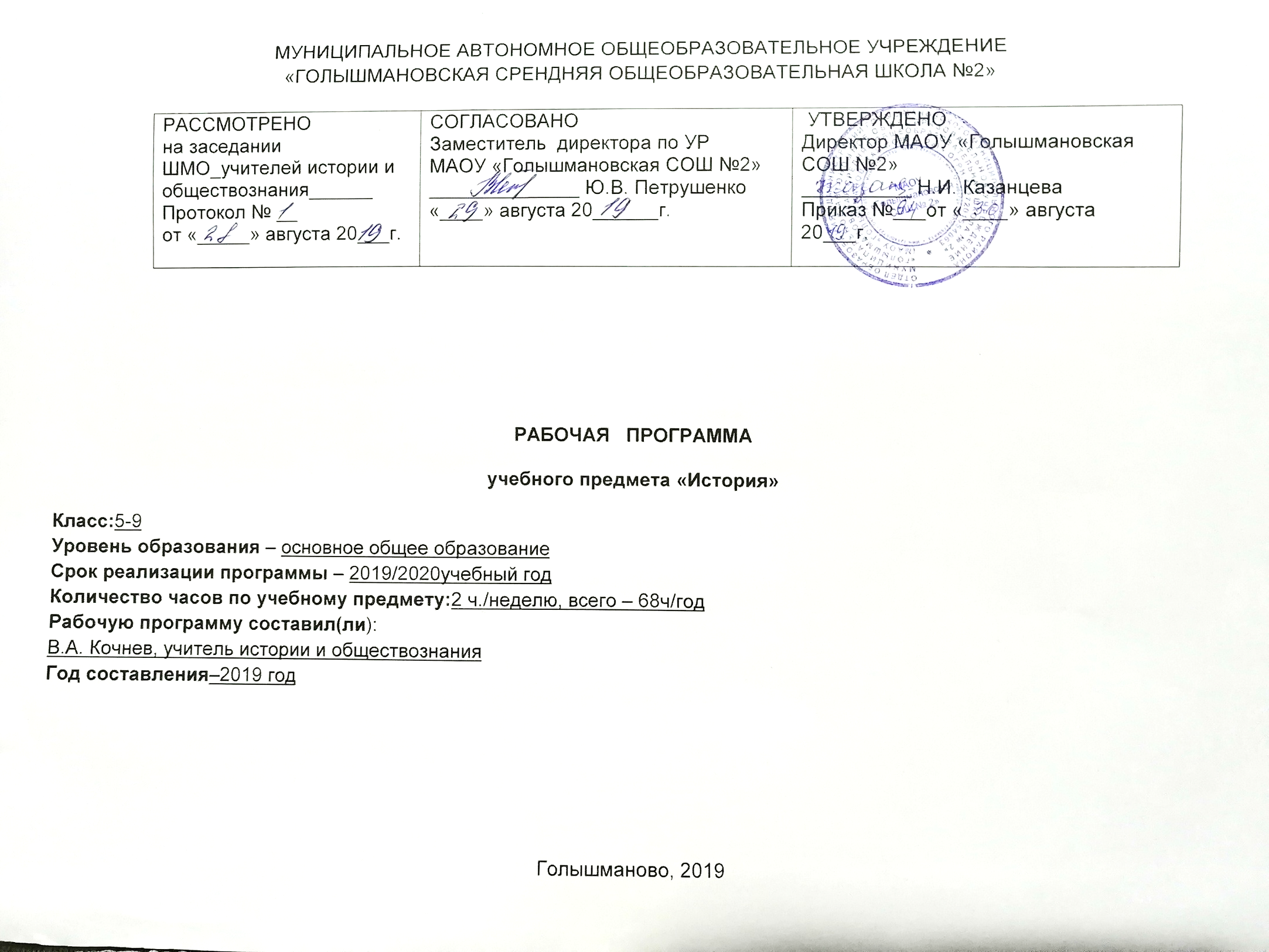 Планируемые результаты изучения учебного предмета.Всеобщая история 5-9 классыЛичностные результаты:                                                 5 класс- осознание своей идентичности как гражданина страны, члена семьи, этнической и религиозной группы, локальной и региональной общности; -освоение гуманистических традиций и ценностей современного общества, уважение прав и свобод человека; - осмысление социально-нравственного опыта предшествующих поколений, способность к определению своей позиции и ответственному поведению в современном обществе; - понимание культурного многообразия мира, уважение к культуре своего народа и других народов, толерантность. 6 класс- осознание своей идентичности как гражданина страны, члена семьи, этнической и религиозной группы, локальной и региональной общности; -освоение гуманистических традиций и ценностей современного общества, уважение прав и свобод человека; - осмысление социально-нравственного опыта предшествующих поколений, способность к определению своей позиции и ответственному поведению в современном обществе; - понимание культурного многообразия мира, уважение к культуре своего народа и других народов, толерантность. -первичная социальная и культурная идентичность на основе усвоения системы исторических понятий и представлений о прошлом Отечества (период до XV в.), эмоционально положительное принятие своей этнической идентичности; -познавательный интерес к прошлому своей Родины; -изложение своей точки зрения, её аргументация в соответствии с возрастными возможностями; -проявление эмпатии как понимания чувств других людей и сопереживания им; -уважительное отношение к прошлому, к культурному и историческому наследию через понимание исторической обусловленности и мотивации поступков людей предшествующих эпох; -навыки осмысления социально-нравственного опыта предшествующих поколений; -уважение к народам России и мира и принятие их культурного многообразия, понимание важной роли взаимодействия народов в процессе формирования древнерусской народности; -следование этическим нормам и правилам ведения диалога в соответствии с возрастными возможностями, формирование коммуникативной компетентности; -обсуждение и оценивание своих достижений, а также достижений других обучающихся под руководством педагога; - расширение опыта конструктивного взаимодействия в социальном общении.7 класс-первичная социальная и культурная идентичность на основе усвоения системы исторических понятий и представлений о прошлом Отечества (период до XVII в.), эмоционально положительное принятие своей этнической идентичности; -уважение и принятие культурного многообразия народов России и мира, понимание важной роли взаимодействия народов; -изложение своей точки зрения, её аргументация (в соответствии с возрастными возможностями); -следование этическим нормам и правилам ведения диалога; -формулирование ценностных суждений и/или своей позиции по изучаемой проблеме; -проявление доброжелательности и эмоционально-нравственной отзывчивости, эмпатии как понимания чувств других людей и сопереживания им; -соотнесение своих взглядов и принципов с исторически возникавшими мировоззренческими системами (под руководством учителя); -обсуждение и оценивание собственных достижений, а также достижений других обучающихся (под руководством педагога);-навыки конструктивного взаимодействия в социальном общении. 8 класс-первичная социальная и культурная идентичность на основе усвоения системы исторических понятий и представлений о прошлом Отечества (период с конца XVII по конец XVIII в.), эмоционально положительное принятие своей этнической идентичности; -изложение собственного мнения, аргументация своей точки зрения в соответствии с возрастными возможностями; -формулирование ценностных суждений и/или своей позиции по изучаемой проблеме, проявление доброжелательности и эмоционально-нравственной отзывчивости, эмпатии как понимания чувств других людей и сопереживания им;-уважение прошлого своего народа, его культурного и исторического наследия, понимание исторической обусловленности и мотивации поступков людей предшествующих эпох;-осмысление социально-нравственного опыта предшествующих поколений; -уважение к народам России и мира и принятие их культурного многообразия, понимание важной роли взаимодействия народов в процессе формирования многонационального российского народа; -соотнесение своих взглядов и принципов с исторически возникавшими мировоззренческими системами (под руководством учителя); -следование этическим нормам и правилам ведения диалога в соответствии с возрастными возможностями; -обсуждение и оценивание своих достижений и достижений других обучающихся (под руководством учителя); - расширение опыта конструктивного взаимодействия в социальном общении9 класс-освоение национальных ценностей, традиций, культуры, знаний о народах и этнических группах России на примере историко-культурных традиций, сформировавшихся на территории России в XIX в.; -уважение к другим народам России и мира и принятие их; межэтническую толерантность, готовность к равноправному сотрудничеству; -эмоционально положительное принятие своей этнической идентичности; -уважение к истории родного края, его культурным и историческим памятникам; -гражданский патриотизм, любовь к Родине, чувство гордости за свою страну и её достижения во всех сферах общественной жизни в изучаемый период; -устойчивый познавательный интерес к прошлому своей Родины; -уважение к личности и её достоинству, способность давать моральную оценку действиям исторических персонажей, нетерпимость к любым видам насилия и готовность противостоять им; -внимательное отношение к ценностям семьи, осознание её роли в истории страны; -развитие эмпатии как осознанного понимания и сопереживания чувствам других, формирование чувства сопричастности к прошлому России и своего края; -формирование коммуникативной компетентности, умения вести диалог на основе равноправных отношений и взаимного уважения и принятия; -готовность к выбору профильного образования, определение своих профессиональных предпочтений. Метапредметные результаты: 5 класс- способность сознательно организовывать и регулировать свою деятельность — учебную, общественную и др.; - овладение умениями работать с учебной и внешкольной информацией (анализировать и обобщать факты, составлять простой и развёрнутый план, тезисы, конспект, формулировать и обосновывать выводы и т. д.), использовать современные источники информации, в том числе материалы на электронных носителях; - способность решать творческие задачи, представлять результаты своей деятельности в различных формах (сообщение, эссе, презентация, реферат и др.); - готовность к сотрудничеству с соучениками, коллективной работе, освоение основ межкультурного взаимодействия в школе и социальном окружении и др.; - активное применение знаний и приобретённых умений, освоенных в школе, в повседневной жизни и продуктивное взаимодействие с другими людьми в профессиональной сфере и социуме. 6 класс- способность сознательно организовывать и регулировать свою деятельность — учебную, общественную и др.; - овладение умениями работать с учебной и внешкольной информацией (анализировать и обобщать факты, составлять простой и развёрнутый план, тезисы, конспект, формулировать и обосновывать выводы и т. д.), использовать современные источники информации, в том числе материалы на электронных носителях; - способность решать творческие задачи, представлять результаты своей деятельности в различных формах (сообщение, эссе, презентация, реферат и др.); - готовность к сотрудничеству с соучениками, коллективной работе, освоение основ межкультурного взаимодействия в школе и социальном окружении и др.; - активное применение знаний и приобретённых умений, освоенных в школе, в повседневной жизни и продуктивное взаимодействие с другими людьми в профессиональной сфере и социуме. -формулировать при поддержке учителя новые для себя задачи в учёбе и познавательной деятельности;-планировать при поддержке учителя пути достижения образовательных целей; -соотносить свои действия с планируемыми результатами, осуществлять контроль своей деятельности в процессе достижения результата, оценивать правильность решения учебной задачи; -работать с учебной и внешкольной информацией (анализировать графическую, художественную, текстовую, аудиовизуальную информацию, обобщать факты, составлять план, тезисы, конспект и т. д.); -собирать и фиксировать информацию, выделяя главную и второстепенную, критически оценивать её достоверность (при помощи педагога); -использовать современные источники информации — материалы на электронных носителях: находить информацию в индивидуальной информационной среде, среде образовательного учреждения, федеральных хранилищах образовательных информационных ресурсов и контролируемом Интернете под руководством педагога; -привлекать ранее изученный материал при решении познавательных задач; -ставить репродуктивные вопросы (на воспроизведение материала) по изученному материалу; -определять понятия, устанавливать аналогии, классифицировать явления, с помощью учителя выбирать основания и критерии для классификации и обобщения; -логически строить рассуждение, выстраивать ответ в соответствии с заданием, целью (сжато, полно, выборочно); -применять начальные исследовательские умения при решении поисковых задач; -решать творческие задачи, представлять результаты своей деятельности в форме устного сообщения, участия в дискуссии, беседы, презентации и др., а также в виде письменных работ; -использовать ИКТ- технологии для обработки, передачи, систематизации и презентации информации; -планировать этапы выполнения проектной работы, распределять обязанности, отслеживать продвижение в выполнении задания и контролировать качество выполнения работы; -организовывать учебное сотрудничество и совместную деятельность с учителем и сверстниками, работать индивидуально и в группе; -определять свою роль в учебной группе, вклад всех участников в общий результат. 7 класс-осуществлять постановку учебной задачи (при поддержке учителя); -планировать при поддержке учителя пути достижения образовательных целей, выбирать наиболее эффективные способы решения учебных и познавательных задач, оценивать правильность выполнения действий; -соотносить свои действия с планируемыми результатами, осуществлять контроль своей деятельности в процессе достижения результата, оценивать правильность решения учебной задачи; -работать с дополнительной информацией, анализировать графическую, художественную, текстовую, аудиовизуальную информацию, обобщать факты, составлять план, тезисы, формулировать и обосновывать выводы и т. д.;- критически оценивать достоверность информации (с помощью педагога), собирать и фиксировать информацию, выделяя главную и второстепенную;-использовать в учебной деятельности современные источники информации, находить информацию в индивидуальной информационной среде, среде образовательного учреждения, федеральных хранилищах образовательных информационных ресурсов и Интернете под руководством педагога; -использовать ранее изученный материал для решения познавательных задач; -ставить репродуктивные вопросы по изученному материалу; -определять понятия, устанавливать аналогии, классифицировать явления, с помощью учителя выбирать основания и критерии для классификации и обобщения; -логически строить рассуждение, выстраивать ответ в соответствии с заданием, целью (сжато, полно, выборочно); -применять начальные исследовательские умения при решении поисковых задач; -решать творческие задачи, представлять результаты своей деятельности в различных видах публичных выступлений (высказывание, монолог, беседа, сообщение, презентация, дискуссия и др.), а также в форме письменных работ; -использовать ИКТ- технологии для обработки, передачи, систематизации и презентации информации; -планировать этапы выполнения проектной работы, распределять обязанности, отслеживать продвижение в выполнении задания и контролировать качество выполнения работы; -организовывать учебное сотрудничество и совместную деятельность с учителем и сверстниками, работать индивидуально и в группе; -определять свою роль в учебной группе, вклад всех участников в общий результат; -выявлять позитивные и негативные факторы, влияющие на результаты и качество выполнения задания. 8 класс-формулировать при поддержке учителя новые для себя задачи в учебной и познавательной деятельности; -планировать пути достижения образовательных целей, выбирать наиболее эффективные способы решения учебных и познавательных задач, оценивать правильность выполнения действий; -осуществлять контроль своей деятельности в процессе достижения результата, оценивать правильность решения учебной задачи, соотносить свои действия с планируемыми результатами; -работать с учебной и внешкольной информацией (анализировать графическую, художественную, текстовую, аудиовизуальную и другую информацию, обобщать факты, составлять план, тезисы, конспект, формулировать и обосновывать выводы и т. д.); -собирать и фиксировать информацию, выделяя главную и второстепенную, критически оценивать её достоверность (под руководством учителя); -работать с материалами на электронных носителях, находить информацию в индивидуальной информационной среде, среде образовательного учреждения, в федеральных хранилищах образовательных информационных ресурсов и контролируемом Интернете (под руководством педагога); -использовать ранее изученный материал для решения познавательных задач; -ставить репродуктивные вопросы (на воспроизведение материала) по изученному материалу; -определять понятия, устанавливать аналогии, классифицировать; с помощью учителя выбирать основания и критерии для классификации и обобщения; -логически строить рассуждение, выстраивать ответ в соответствии с заданием, целью (сжато, полно, выборочно); -применять начальные исследовательские умения при решении поисковых задач; -решать творческие задачи, представлять результаты своей деятельности в различных видах публичных выступлений, в том числе с использованием наглядных средств (высказывание, монолог, беседа, сообщение, презентация, дискуссия и др.), а также в виде письменных работ; -использовать ИКТ- технологии для обработки, передачи, систематизации и презентации информации-планировать этапы выполнения проектной работы, распределять обязанности, отслеживать продвижение в выполнении задания и контролировать качество выполнения работы; -выявлять позитивные и негативные факторы, влияющие на результаты и качество выполнения задания; -организовывать учебное сотрудничество и совместную деятельность с учителем и сверстниками, работать индивидуально и в группе; -определять свою роль в учебной группе, оценивать вклад всех участников в общий результат. 9 класс-самостоятельно анализировать условия достижения цели на основе учёта обозначенных учителем ориентиров действия при работе с новым учебным материалом; -планировать пути достижения целей, устанавливать целевые приоритеты, адекватно оценивать свои возможности, условия и средства достижения целей; -самостоятельно контролировать своё время и управлять им; -адекватно самостоятельно оценивать правильность выполнения действий и вносить необходимые коррективы в исполнение как в конце действия, так и по ходу его реализации; -понимать относительность мнений и подходов к решению проблемы, учитывать разные мнения и стремиться к координации различных позиций путём сотрудничества; -работать в группе — устанавливать рабочие отношения, эффективно сотрудничать и способствовать продуктивной кооперации, интегрироваться в группу сверстников и строить продуктивное взаимодействие со сверстниками и взрослыми; -формулировать собственное мнение и позицию, аргументировать свою позицию и координировать её с позициями партнёров в сотрудничестве при выработке общего решения в совместной деятельности; -выявлять разные точки зрения и сравнивать их, прежде чем принимать решения и делать выбор; -осуществлять взаимный контроль и оказывать необходимую взаимопомощь путём сотрудничества; -адекватно использовать речевые средства для решения различных коммуникативных задач, владеть устной и письменной речью, строить монологические контекстные высказывания; -организовывать и планировать учебное сотрудничество с учителем и сверстниками, определять цели и функции участников, способы взаимодействия, планировать общие способы работы; -осуществлять контроль, коррекцию, оценку действий партнёра, уметь убеждать; -оказывать поддержку и содействие тем, от кого зависит достижение цели в совместной деятельности; -в процессе коммуникации достаточно точно, последовательно и полно передавать партнёру необходимую информацию как ориентир для построения действия; -осуществлять расширенный поиск информации с использованием ресурсов библиотек и Интернета; -проводить сравнение, типологизацию и классификацию, самостоятельно выбирая основания и критерии для указанных логических операций;  -выявлять проблему, аргументировать её актуальность; -выдвигать гипотезы о связях и закономерностях событий, процессов, объектов, проводить исследование её объективности (под руководством учителя); -делать умозаключения и выводы на основе аргументации; -структурировать тексты, включая умение выделять главное и второстепенное, основную идею текста, выстраивать последовательность описываемых событий. Предметные результаты освоения учебного предмета Соотнесение элементов учебной деятельности школьников и ведущих процедур исторического познания позволяет определить структуру подготовки учащихся 5—9 классов по всеобщей истории в единстве её содержательных и деятельностных компонентов. Предполагается, что в результате изучения истории в основной школе учащиеся должны овладеть следующими знаниями и умениями: - Знание хронологии, работа с хронологией: -указывать хронологические рамки и периоды ключевых процессов, а также даты важнейших событий всеобщей истории; -соотносить год с веком, эрой, устанавливать последовательность и длительность исторических событий. 2. Знание исторических фактов, работа с фактами: -характеризовать место, обстоятельства, участников, этапы, особенности, результаты важнейших исторических событий; -группировать (классифицировать) факты по различным признакам и основаниям. 3. Работа с историческими источниками: - читать историческую карту с опорой на легенду, ориентироваться в ней, соотносить местонахождение и состояние исторического объекта в разные эпохи, века, периоды; - осуществлять поиск необходимой информации в одном или нескольких источниках (материальных, текстовых,' изобразительных и др.), отбирать её, группировать, обобщать; - сравнивать данные разных источников, выявлять их сходство и различия, время и место создания. 4. Описание (реконструкция): - последовательно строить рассказ (устно или письменно) об исторических событиях, их участниках; -характеризовать условия и образ жизни, занятия людей, их достижения в различные исторические эпохи; - на основе текста и иллюстраций учебника, дополнительной литературы, макетов, электронных изданий, интернет- ресурсов и т. п. составлять описание исторических объектов, памятников. 5. Анализ, объяснение: -различать факт (событие) и его описание (факт источника, факт историка); - соотносить единичные исторические факты и общие явления; -различать причину и следствие исторических событий, явлений; - выделять характерные, существенные признаки исторических событий и явлений - раскрывать смысл, значение важнейших исторических понятий; - сравнивать исторические события и явления, определять в них общее и различия; - излагать суждения о причинах и следствиях исторических событий. 6. Работа с версиями, оценками: - приводить оценки исторических событий и личностей, изложенные в учебной литературе; -определять и объяснять (аргументировать) своё отношение к наиболее значительным событиям и личностям в истории и их оценку. 7. Применение знаний и умений в общении, социальной среде: -применять исторические знания для раскрытия причин и оценки сущности современных событий; , -использовать знания об истории и культуре своего народа и других народов в общении с людьми в школе и .вне школьной жизни как основу диалога в поликультурной среде; -способствовать сохранению памятников истории и культуры (участвовать в создании школьных музеев, учебных и общественных мероприятиях по поиску и охране памятников истории и культуры). Предметные результаты освоения учебного предметаСоотнесение элементов учебной деятельности школьников и ведущих процедур исторического познания позволяет определить структуру подготовки учащихся 5—9 классов по всеобщей истории в единстве её содержательных и деятельностных компонентов.  Предполагается, что в результате изучения истории в основной школе учащиеся должны овладеть следующими знаниями и умениями: /. Знание хронологии, работа с хронологией: -указывать хронологические рамки и периоды ключевых процессов, а также даты важнейших событий всеобщей истории; -соотносить год с веком, эрой, устанавливать последовательность и длительность исторических событий. 2. Знание исторических фактов, работа с фактами: -характеризовать место, обстоятельства, участников, этапы, особенности, результаты важнейших исторических событий; -группировать (классифицировать) факты по различным признакам и основаниям. 3. Работа с историческими источниками: - читать историческую карту с опорой на легенду, ориентироваться в ней, соотносить местонахождение и состояние исторического объекта в разные эпохи, века, периоды; - осуществлять поиск необходимой информации в одном или нескольких источниках (материальных, текстовых,' изобразительных и др.), отбирать её, группировать, обобщать; - сравнивать данные разных источников, выявлять их сходство и различия, время и место создания. 4. Описание (реконструкция): - последовательно строить рассказ (устно или письменно) об исторических событиях, их участниках; -характеризовать условия и образ жизни, занятия людей, их достижения в различные исторические эпохи; - на основе текста и иллюстраций учебника, дополнительной литературы, макетов, электронных изданий, интернет- ресурсов и т. п. составлять описание исторических объектов, памятников. 5. Анализ, объяснение: -различать факт (событие) и его описание (факт источника, факт историка); - соотносить единичные исторические факты и общие явления; -различать причину и следствие исторических событий, явлений; - выделять характерные, существенные признаки исторических событий и явлений - раскрывать смысл, значение важнейших исторических понятий; - сравнивать исторические события и явления, определять в них общее и различия; - излагать суждения о причинах и следствиях исторических событий. 6. Работа с версиями, оценками: - приводить оценки исторических событий и личностей, изложенные в учебной литературе; -определять и объяснять (аргументировать) своё отношение к наиболее значительным событиям и личностям в истории и их оценку. 7. Применение знаний и умений в общении, социальной среде: -применять исторические знания для раскрытия причин и оценки сущности современных событий; , -использовать знания об истории и культуре своего народа и других народов в общении с людьми в школе и .вне школьной жизни как основу диалога в поликультурной среде; -способствовать сохранению памятников истории и культуры (участвовать в создании школьных музеев, учебных и общественных мероприятиях по поиску и охране памятников истории и культуры).-определение исторических процессов, событий во времени,  применение  основных  хронологических  понятий и терминов (эра, тысячелетие, век); -установление синхронистических связей истории Руси и стран Европы и Азии; -составление и анализ генеалогических схем и таблиц; -определение  и  использование  исторических  понятий и терминов; -овладение элементарными представлениями о закономерностях развития человеческого общества с древности, начале исторического пути России и судьбах народов, населяющих её территорию; -использование знаний о территории и границах, географических особенностях, месте и роли России во всемирно-историческом процессе в изучаемый период; -использование сведений из исторической карты как источника информации о расселении человеческих общностей в эпоху первобытности, расположении древних народов и государств, местах важнейших событий; -изложение информации о расселении человеческих общностей в эпоху первобытности, расположении древних государств, местах важнейших событий; -описание условий существования, основных занятий, образа жизни людей в древности, памятников культуры, событий древней истории; -понимание взаимосвязи между природными и социальными явлениями, их влияния на жизнь человека; -высказывание  суждений  о  значении  исторического и культурного наследия восточных славян и их соседей; -описание характерных, существенных черт форм догосударственного и государственного устройства древних общностей, положения основных групп общества, религиозных верований людей; -поиск в источниках различного типа и вида (в материальных памятниках древности, отрывках исторических текстов) информации о событиях и явлениях прошлого; -анализ информации, содержащейся в летописях (фрагменты «Повести временных лет» и др.), правовых документах (Руская Правда, Судебники 1497 и 1550 гг. др.), публицистических произведениях, записках иностранцев и других источниках по истории Древней и Московской Руси; -использование приёмов исторического анализа (сопоставление и обобщение фактов, раскрытие причинно-следственных связей, целей и результатов деятельности людей и др.); -понимание важности для достоверного изучения прошлого комплекса исторических источников, специфики учебно-познавательной работы с источниками древнейшего периода развития человечества; -оценивание поступков, человеческих качеств на основе осмысления деятельности Владимира I Святославича, Ярослава Мудрого, Владимира II Мономаха, Андрея Боголюбского, Александра Невского, Ивана Калиты, Сергия Радонежского, Дмитрия Донского, Ивана III и др. исходя из гуманистических ценностных ориентаций, установок; -умение различать достоверную и вымышленную (мифологическую, легендарную) информацию в источниках и их комментирование (при помощи учителя); -сопоставление (при помощи учителя) различных версий и оценок исторических событий и личностей с опорой на конкретные примеры; -определение собственного отношения к дискуссионным проблемам прошлого; -систематизация информации в ходе проектной деятельности, представление её результатов как по периоду в целом, так и по отдельным тематическим блокам (Древняя Русь; политическая раздробленность; возвышение Московского княжества; Русское государство в конце XV — начале XVI в.); -поиск и оформление материалов древней истории своего края, региона, применение краеведческих знаний при составлении описаний исторических и культурных памятников на территории современной России; -приобретение опыта историко-культурного, историко-антропологического, цивилизационного подходов к оценке социальных явлений; -личностное осмысление социального, духовного, нравственного опыта периода Древней и Московской Руси; -уважение к древнерусской культуре и культуре других народов, понимание культурного многообразия народов Евразии в изучаемый период. Предметные результаты освоения учебного предметаПредметные результаты освоения учебного предметаПредполагается, что в результате изучения истории в основной школе учащиеся должны овладеть следующими знаниями и умениями: -имена выдающихся деятелей XVIII в., важнейшие факты их биографии; -основные этапы и ключевые события всеобщей истории периода конца XVII — XVIII в.;-важнейшие достижения культуры и системы ценностей, сформировавшиеся в ходе исторического развития; -изученные виды исторических источников; Предметные результаты освоения учебного предметаПредполагается, что в результате изучения истории в основной школе учащиеся должны овладеть следующими знаниями и умениями: -соотносить общие исторические процессы и отдельные факты; выявлять существенные черты исторических процессов, явлений и событий; группировать исторические явления и события по заданному признаку; объяснять смысл изученных исторических понятий и терминов, выявлять общность и различия сравниваемых исторических событий и явлений; -определять на основе учебного материала причины и следствия важнейших исторических событий;-объяснять своё отношение к наиболее значительным событиям и личностям истории России и всеобщей истории, достижениям отечественной и мировой культуры; -использовать приобретённые знания и умения в практической деятельности и повседневной жизни для понимания исторических причин и исторического значения событий и явлений современной жизни, для высказывания собственных суждений об историческом наследии народов России и мира, объяснения исторически сложившихся норм социального поведения, использования знаний об историческом пути и традициях народов России и мира в общении с людьми другой культуры, национальной и религиозной принадлежности. В результате изучения курса учащиеся должны уметь:История Древнего мира (5 класс)Выпускник научится:• определять место исторических событий во времени, объяснять смысл основных хронологических понятий, терминов (тысячелетие, век, до нашей эры, нашей эры);• использовать историческую карту как источник информации о расселении человеческих общностей в эпохи первобытности и Древнего мира, расположении древних цивилизаций и государств, местах важнейших событий;• проводить поиск информации в отрывках исторических текстов, материальных памятниках Древнего мира;• описывать условия существования, основные занятия, образ жизни людей в древности, памятники древней культуры; рассказывать о событиях древней истории;• раскрывать характерные, существенные черты: а) форм государственного устройства древних обществ (с использованием понятий «деспотия», «полис», «республика», «закон», «империя», «метрополия», «колония» и др.); б) положения основных групп населения в древневосточных и античных обществах (правители и подданные, свободные и рабы); в) религиозных верований людей в древности;• объяснять, в чем заключались назначение и художественные достоинства памятников древней культуры: архитектурных сооружений, предметов быта, произведений искусства;• давать оценку наиболее значительным событиям и личностям древней истории.Выпускник получит возможность научиться:• давать характеристику общественного строя древних государств;• сопоставлять свидетельства различных исторических источников, выявляя в них общее и различия;• видеть проявления влияния античного искусства в окружающей среде;• высказывать суждения о значении и месте исторического и культурного наследия древних обществ в мировой истории.История Средних веков. От Древней Руси к Российскому государству (VIII –XV вв.) (6 класс)Выпускник научится:• локализовать во времени общие рамки и события Средневековья, этапы становления и развития Российского государства; соотносить хронологию истории Руси и всеобщей истории;• использовать историческую карту как источник информации о территории, об экономических и культурных центрах Руси и других государств в Средние века, о направлениях крупнейших передвижений людей – походов, завоеваний, колонизаций и др.;• проводить поиск информации в исторических текстах, материальных исторических памятниках Средневековья;• составлять описание образа жизни различных групп населения в средневековых обществах на Руси и в других странах, памятников материальной и художественной культуры; рассказывать о значительных событиях средневековой истории;• раскрывать характерные, существенные черты: а) экономических и социальных отношений, политического строя на Руси и в других государствах; б) ценностей, господствовавших в средневековых обществах, религиозных воззрений, представлений средневекового человека о мире;• объяснять причины и следствия ключевых событий отечественной и всеобщей истории Средних веков;• сопоставлять развитие Руси и других стран в период Средневековья, показывать общие черты и особенности (в связи с понятиями «политическая раздробленность», «централизованное государство» и др.);• давать оценку событиям и личностям отечественной и всеобщей истории Средних веков.Выпускник получит возможность научиться:• давать сопоставительную характеристику политического устройства государств Средневековья (Русь, Запад, Восток);• сравнивать свидетельства различных исторических источников, выявляя в них общее и различия;• составлять на основе информации учебника и дополнительной литературы описания памятников средневековой культуры Руси и других стран, объяснять, в чем заключаются их художественные достоинства и значение.История Нового времени. Россия в XVI – ХIХ веках (7–9 класс)Выпускник научится:• локализовать во времени хронологические рамки и рубежные события Нового времени как исторической эпохи, основные этапы отечественной и всеобщей истории Нового времени; соотносить хронологию истории России и всеобщей истории в Новое время;• использовать историческую карту как источник информации о границах России и других государств в Новое время, об основных процессах социально-экономического развития, о местах важнейших событий, направлениях значительных передвижений – походов, завоеваний, колонизации и др.;• анализировать информацию различных источников по отечественной и всеобщей истории Нового времени; • составлять описание положения и образа жизни основных социальных групп в России и других странах в Новое время, памятников материальной и художественной культуры; рассказывать о значительных событиях и личностях отечественной и всеобщей истории Нового времени;• систематизировать исторический материал, содержащийся в учебной и дополнительной литературе по отечественной и всеобщей истории Нового времени;• раскрывать характерные, существенные черты: а) экономического и социального развития России и других стран в Новое время; б) эволюции политического строя (включая понятия «монархия», «самодержавие», «абсолютизм» и др.); в) развития общественного движения («консерватизм», «либерализм», «социализм»); г) представлений о мире и общественных ценностях; д) художественной культуры Нового времени;• объяснять причины и следствия ключевых событий и процессов отечественной и всеобщей истории Нового времени (социальных движений, реформ и революций, взаимодействий между народами и др.);• сопоставлять развитие России и других стран в Новое время, сравнивать исторические ситуации и события;• давать оценку событиям и личностям отечественной и всеобщей истории Нового времени.Выпускник получит возможность научиться:• используя историческую карту, характеризовать социально-экономическое и политическое развитие России, других государств в Новое время;• использовать элементы источниковедческого анализа при работе с историческими материалами (определение принадлежности и достоверности источника, позиций автора и др.);• сравнивать развитие России и других стран в Новое время, объяснять, в чем заключались общие черты и особенности; • применять знания по истории России и своего края в Новое время при составлении описаний исторических и культурных памятников своего города, края и т. д.Содержание учебного предмета всеобщая историяИстория Древнего мира. 5 класс (68 часов).Введение (1 ч)	Откуда мы знаем, как жили наши предки. Письменные источники о прошлом. Древние сооружения как источник наших знаний о прошлом. Роль археологических раскопок в изучении истории Древнего мира. 	Счет лет в истории. Хронология – наука об измерении времени. Опыт, культура счета по годам в древних государствах. Изменение счета времени с наступлением христианской эры. Особенности обозначения фактов до нашей эры (обратный счет лет). Представление о понятиях: год, век (столетие), тысячелетие, эпоха, эра.РАЗДЕЛ I. ЖИЗНЬ ПЕРВОБЫТНЫХ ЛЮДЕЙ (7 ч).Тема 1. Первобытные собиратели и охотники (3 ч).	Древнейшие люди. Представление о понятии «первобытные люди». Древнейшие люди. Древнейшие люди – наши далекие предки. Прародина человека. Археологические свидетельства первобытного состояния древнейшего человека. Орудия труда и складывание опыта их изготовления. Собирательство и охота – способы добывания пищи. Первое великое открытие человека – овладение огнем.	Родовые общины охотников и собирателей. Расселение древнейших людей и его особенности. Испытание холодом. Освоение пещер. Строительство жилища. Охота как основной способ добычи пищи древнейшего человека. Новые орудия охоты древнейшего человека. Человек разумный. Родовые общины. 	Возникновение искусства и религиозных верований. Как была найдена пещерная живопись. Загадки древнейших рисунков. Зарождение веры в душу. Представление о религиозных верованиях первобытных охотников и собирателей.Тема 2. Первобытные земледельцы и скотоводы (2ч).	Возникновение земледелия и скотоводства.  Представление о зарождении производящего хозяйства: мотыжное земледелие. Первые орудия труда земледельцев. Районы раннего земледелия. Приручение животных. Скотоводство и изменения в жизни людей. Последствия перехода к производящему хозяйству. Освоение ремесел. Гончарное дело, прядение, ткачество. Изобретение ткацкого станка. 	Родовые общины земледельцев и скотоводов. Племя: изменение отношений. Управление племенем. Представления о происхождении рода, племени. Первобытные религиозные верования земледельцев и скотоводов. Зарождение культа. 	Появление неравенства и знати. Развитие ремесел. Выделение ремесленников в общине. Изобретение гончарного круга. Начало обработки металлов. Изобретение плуга. От родовой общины к соседской. Выделение семьи. Возникновение неравенства в общине земледельцев. Выделение знати. Преобразование поселений в города.             Повторение. Какой опыт, наследие дала человечеству эпоха первобытности. Переход от первобытности к цивилизации (неолитическая революция, выделение ремесла, появление городов, государств, письменности)Тема 3. Счет лет в истории ( 1ч).	Измерение времени по годам. Как в древности считали года. Счет лет, которым мы пользуемся. Летоисчисление от Рождества Христова. Наша эра. «Линия» времени.Повторение (1ч)РАЗДЕЛ II. ДРЕВНИЙ ВОСТОК (20 ч).Тема 4. Древний Египет (7 ч).	Государство на берегах Нила. Местоположение  и природные условия. Земледелие в Древнем Египте. Система орошения земель.	 Возникновение единого государства в Египте. Управление страной. 	Как жили земледельцы и ремесленники в Египте. Жители Египта: от фараона до простого земледельца. Труд земледельцев. Система каналов. В гостях у египтянина. Ремесла и обмен. Писцы собирают налоги. 	Жизнь египетского вельможи. О чем могут рассказать гробницы вельмож. В усадьбе вельможи. Служба вельможи. Отношения фараона и его вельможей.	Военные походы фараонов. Отряды пеших воинов. Вооружение пехотинцев. Боевые колесницы египтян. Направления военных походов и завоевания фараонов. Завоевательные походы Тутмоса III. Главные города Древнего Египта: Мемфис, Фивы. Появление наемного войска.	Религия древних египтян. Боги и жрецы. Храмы – жилища богов. Могущество жрецов. Рассказы египтян о своих богах. Священные животные и боги. Миф об Осирисе и Исиде. Сет и Осирис. Суд Осириса. Представление древних египтян о «царстве мертвых»: мумии, гробница, саркофаг. Фараон – сын солнца. Безграничность власти фараона.	Искусство древних египтян. Первое из чудес света. Возведение каменных пирамид. Большой Сфинкс. Пирамида Хеопса. Внешний вид и внутреннее устройство храма. Археологические открытия в гробницах древнеегипетских фараонов. Гробница фараона Тутанхамона. Образ Нефертити. Искусство древнеегипетской скульптуры. Экспозиция древнеегипетского искусства в национальных музеях мира: Эрмитаж, Лувр, Британский музей.	Письменность и знания древних египтян. Загадочные письмена и их разгадка. Иероглифическое письмо. Изобретение материала и инструмента для письма. Египетские папирусы. Школа подготовки писцов и жрецов. Первооснова научных знаний. Математика, астрономия. Изобретение инструментов отсчета времени: солнечный календарь,  водяные часы, звездные карты. Хранители знаний – жрецы.Повторение (1 ч).	Достижения древних египтян (ирригационное земледелие, культовое каменное строительство, становление искусства, письменности, зарождение основ наук). Неограниченная власть фараонов. Представление о загробном воздаянии (суд Осириса и клятва умершего).Тема 5. Западная Азия в древности (7 ч).	Древнее Двуречье. Страна двух рек. Местоположение, природа и ландшафт Южного Двуречья. Ирригационное земледелие. Схожесть времени возникновения государств в Междуречье и Нильской долине. Шумерские города Ур и Урук. Глина как основной строительный и бытовой материал. Культовые сооружения шумеров: ступенчатые башни от земли до неба. Боги шумеров. Жрецы. Клинопись. Писцовые  школы. Научные знания. 	Вавилонский царь Хаммурапи и его законы. Город Вавилон – главный  в Двуречье. Законы царя Хаммурапи. Принцип талиона. Финикийские мореплаватели. География, природа и занятия населения Финикии. Средиземное море и финикийцы. Виноградарство и оливководство. Виды ремесел. Развитие торговли в городах Библ, Сидон, Тир. Морская торговля и пиратство. Колонии финикийцев. Древнейший финикийский алфавит.	Библейские сказания. Ветхий завет. Расселение древнееврейских племен. Организация жизни, занятия и быт древнееврейских общин. Библия как история в преданиях еврейских племен. Переход к единобожию. Библия и Ветхий завет. Мораль заповедей Бога Яхве. Иосиф и его братья. Библейские мифы и сказания, исторический и нравственный опыт еврейского народа. 	Древнееврейское царство. Библейские сказания о войнах евреев в Палестине. Борьба с филистимлянами. Древнееврейское царство и предания о его первых правителях: Сауле, Давиде, Соломоне. Иерусалим как столица царства. Храм бога Яхве. Библейские сказания о героях.	Ассирийская держава. Начало обработки железа. Последствия использования железных орудий труда. Ассирийское войско. Приспособления для победы над противником. Ассирийское царство – одна из великих держав Древнего мира. Завоевания ассирийских царей. Ниневия – столица ассирийских царей-завоевателей. Царский дворец. Библиотека глиняных книг Ашшурбанапала. Археологические свидетельства  ассирийского искусства. Легенды об ассирийцах. Гибель Ассирийской державы.	Персидская держава «царя царей». Три великих царства в Западной Азии. Город Вавилон и его сооружения. Начало чеканки монеты в Лидии. Завоевания персов. Персидский царь Кир Великий: его победы, военные хитрости и легенды. Образование персидской державы (завоевание Мидии, Лидии, Вавилонии, Египта). Царь Дарий Первый. «Царская дорога» и «царская почта». Система налогообложения. Войско персидского царя. Город Персеполь – столица великой державы древности.Тема 6. Индия и Китай в древности (4 ч).	Своеобразие путей становления государственности в Индии и Китае в период древности.	Природа и люди Древней Индии. Страна между Гималаями и океаном. Реки Инд и Ганг. Деревни среди джунглей. Развитие оросительного земледелия. Основные занятия индийцев. Религия жителей Древней Индии. Древнейшие города.	Индийские касты. Миф о происхождении четырех каст. Обряд жертвоприношения богам. Периоды жизни брахмана. Кастовое общество: Варны и касты знатных воинов, земледельцев и слуг. «Неприкасаемые». Знания. Книги. Возникновение буддизма. Объединение Индии царем Ашока.	Чему учил китайский мудрец Конфуций. География, природа и ландшафт Великой Китайской равнины. Реки Хуанхэ и Янцзы. Учение Конфуция. Китайские иероглифы. Китайская наука учтивости.	Первый властелин единого Китая. Объединение Китая при Цинь Шихуане. Завоевательные войны, расширение территории Китая.  Великая китайская стена. Деспотия Цинь Шихуана. Свержение наследников Цинь Шихуана. Открытия китайцев: шелк, чай, бумага, компас. Великий шелковый путь.Повторение (1 ч). Вклад народов Древнего Востока в мировую историю и культуру.РАЗДЕЛ III. ДРЕВНЯЯ ГРЕЦИЯ (21 ч)Тема 7. Древнейшая Греция ( 5 ч).	Местоположение, природа и ландшафт. Роль моря в жизни греков. Отсутствие полноводных рек. 	Греки и критяне. Древнейшие города: Микены, Тиринф, Пилос, Афины. Критское царство. Кносский дворец. Морское могущество Крита. Тайна критской письменности. Гибель Критского царства. Мифы о Тесее и Минотавре, Дедале и Икаре.	Микены и Троя. «Архитектура великанов». Каменные львиные ворота. Древнейшее греческое письмо. Заселение островов Эгейского моря. Вторжение в Грецию с севера воинственных племен и его последствия.	Поэма Гомера «Илиада». Миф о Троянской войне. Мораль поэмы.	Поэма Гомера «Одиссея». География странствий царя Одиссея. Мораль поэмы.	Религия древних греков. Боги Греции. Основные занятия греков и их покровители. Религиозные верования греков. Пантеон олимпийских богов. Мифы о Деметре и Персефоне. Миф о Прометее. Миф о   Дионисе и Геракле. Миф о споре Афины с Посейдоном.Тема 8. Полисы Греции и их борьба с персидским нашествием (7 ч).	Начало обработки железа в Греции. Возникновение полисов – городов-государств (Афины, Спарта, Коринф,  Фивы, Милеет). Создание греческого алфавита.	Земледельцы Аттики теряют землю и свободу. Местоположение и природа Аттики. Дефицит земли. Перенаселенность Аттики. Основные занятия населения Аттики: садоводство, виноградарство, оливководство. Знать и демос в Афинском полисе. Ареопаг и архонты. Законы Драконта. Долговое рабство. Нарастание недовольства демоса.Зарождение демократии в Афинах. Демос восстает против знати. Демократические реформы Солона. Отмена долгового рабства. Перемены в управлении Афинами. Народное собрание и граждане Афин. Создание выборного суда. Солон о своих законах.	Древняя Спарта. География, природа и ландшафт Лаконии. Полис Спарты. Завоевание спартанцами Лаконии и Мессении. Спартанцы и илоты. Спарта – военный лагерь. Управление Спартой и войском. Спартанское воспитание. «Детский» способ голосования. Легенда о поэте Тиртее.	Греческие колонии на берегах Средиземного и Черного морей. Причины колонизации. Выбор места для колонии.  Развитие межполисной торговли. Греки и скифы на берегах Черного моря. Отношения колонистов с местным населением. Единство мира и культуры эллинов. Эллада – колыбель греческой культуры.	Олимпийские игры в древности. Праздник, объединявший эллинов. Олимпия – город, где зародилась традиция Олимпийских игр. Подготовка к общегреческим играм. Атлеты. Пять незабываемых дней. Виды состязаний. Награды победителям. Легенды о знаменитых атлетах. Возвращение в родной город. Воспитательная роль Олимпийских игр.	Победа греков над персами в Марафонской битве. Тактика и героизм стратега Мильтиада. Греческая фаланга.	Нашествие персидских войск на Элладу. Подготовка эллинов к новой войне. Вторжение персов в Элладу. Защита Фермопил. Подвиг трехсот спартанцев и царя Леонида. Саламинское сражение. Роль Фемистокла и афинского флота в победе греков. Разгром персов при Платеях. Причины победы греков.Тема 9. Возвышение Афин в V веке до н.э. и расцвет демократии (5 ч).	Последствия победы над персами для Афин. Афинский морской союз. Установление власти демоса – демократии.	В гаванях афинского порта Пирей. Военный и торговый флот. Гражданское и негражданское население Афинского полиса. Пошлины. Рабство и рабский труд. Афины – крупнейший центр ремесла и торговли.	В городе богини Афины. Город Афины и его районы. Миф о рождении богини Афины. Район Керамик. Посуда с краснофигурными и чернофигурными рисунками. Агора – главная площадь Афин. Быт афинян. Храмы Акрополя. Особенности архитектуры храмов. Фидий. 	В афинских школах и гимнасиях. Воспитание детей педагогами. Образование афинян. Рабы-педагоги. Занятия в школе. Палестра. Афинские гимнасии. Греческие ученые о природе человека. Скульптура. Обучение красноречию.	В афинском театре. Возникновение театра в Древней Греции. Устройство. Театральные актеры. Театральные представления: трагедии и комедии. Воспитательная роль театральных представлений.	Афинская демократия при Перикле. Сущность афинской демократии в V в. до н.э. Выборы на общественные должности в Афинах. Полномочия и роль Народного собрания, Совета Пятисот. Перикл и наивысший расцвет Афин и демократии. Оплата работы на выборных должностях. Друзья и соратники Перикла.Тема 10. Македонские завоевания в IV веке до н.э. (3 ч).	Соперничество Афин и Спарты за господство над Элладой. Междоусобные войны греческих полисов и их ослабление. Усиление северного соседа Греции – македонского царства.	Города Эллады подчиняются Македонии. Возвышение Македонии при царе Филиппе. Аристотель – учитель Александра. Македонская фаланга. Конница. Осадные башни. Потеря Грецией независимости. Битва при Херонее. Гибель Филиппа. Александр – царь Македонии и Греции.	Поход Александра Македонского на Восток. Первые победы: река Граник. Победа над войском Дария III у города Исс. Походы в Финикию, Египет. Провозглашение Александра богом и сыном бога Солнца. Основание Александрии. Победа при Гавгамелах. Гибель Персидского царства. Поход в Индию – начало пути к завоеванию мира. Изменение великих планов. Возвращение в Вавилон. Писатели об Александре Македонском.	В Александрии Египетской. Распад державы Александра после его смерти. Складывание пространства эллинистического мира на территории державы А.Македонского: Египетское, Македонское, Сирийское царства.  Александрия Египетская. Фаросский маяк – одно из чудес света. Музей. Александрийская библиотека. Повторение (1 ч). Вклад древних эллинов в мировую культуру. Условия складывания и своеобразие эллинистической культуры. Управление обществом в странах Древнего Востока и в Афинском полисе. Особенности афинской демократии.РАЗДЕЛ IV. ДРЕВНИЙ РИМ (17 ч).Тема 11. Рим: от его возникновения до установления господства над Италией (3 ч).	Местоположение и природа Италии. Пестрота населения Древней Италии.	Древнейший Рим. Легенда об основании Рима. Ромул – первый царь Рима. Город на семи холмах и его обитатели. Занятие римлян. Верования. Управление ранним Римом. Отказ римлян от царской власти.	Завоевание Римом Италии. Возникновение республики. Консулы – ежегодно выбираемые правители Рима. Борьба плебеев за свои права. Народный трибун и право вето. Нашествие галлов. Военные победы римлян. Пиррова победа. Установление господства Рима над Италией. Решение земельного вопроса для плебеев. 	Устройство Римской республики. Плебеи – полноправные граждане Рима. Отмена долгового рабства. Выборы двух консулов. Принятие законов. Роль Сената в Риме. Римское войско и римские легионы. Тема 12. Рим – сильнейшая держава Средиземноморья (3 ч).	Карфаген – преграда на пути к Сицилии. Первые победы Рима над Карфагеном. Создание военного флота. Захват Сицилии.	Вторая война Рима с Карфагеном. Поход Ганнибала через снежные Альпы. Вторжение войск Ганнибала в Италию. Союз с галлами. Путь к Риму. Разгром римлян при Каннах. Тактика Ганнибала и тактика римлян. Первая морская победа римлян. Окончание войны. Победа Сципиона над Ганнибалом при Заме.	Установление господства Рима во всем восточном Средиземноморье. Рост римского государства. Политика Рима «разделяй и властвуй». Подчинение Греции Риму. Поражение Сирии и Македонии. Разрушение Коринфа. Смерть Ганнибала. Средиземноморье – провинция Рима.	Рабство в Древнем Риме. Завоевательные походы Рима – главный источник рабства. Политика Рима в провинциях. Наместники. Использование рабов в сельском хозяйстве, быту римлян. Раб – «говорящее орудие». Гладиаторские игры – любимое зрелище римлян. Амфитеатры. Тема 13. Гражданские войны в Риме (4 ч).	Возобновление и обострение противоречий между различными группами и римским обществом после подчинения Средиземноморья. Начало гражданских войн в Риме.	Земельный закон братьев Гракхов. Дальние заморские походы и разорение земледельцев Италии. Потери имущества бедняками. Заступник бедняков Тиберий Гракх. Принятие земельного закона Тиберия Гракха. Гибель Гракха. Дальнейшее разорение земледельцев Италии. Гай Гракх  - продолжатель дела брата. Гибель Гая.	Восстание Спартака. Крупнейшее в древности восстание рабов в Италии. Первая победа восставших. Оформление армии восставших. Разгром армии рабов римлянами под руководством Красса. Причины поражения восставших.	Единовластие Цезаря. Превращение римской армии в наемную. Борьба полководцев за единоличную власть. Красс и Помпей. Возвышение Цезаря. Завоевание Галлии. Гибель Красса. Захват Цезарем власти. Диктатура Цезаря. Брут и Цезарь Убийство Цезаря в сенате.	Установление империи. Поражение сторонников республики. Бегство заговорщиков из Рима.  Борьба Антонио и Октавиана за единовластие. Роль Клеопатры в судьбе Антония. Победа флота Октавиана у мыса Акций. Превращение Египта в римскую провинцию. Единовластие Октавиана. Окончание гражданских войн в Италии и провинциях. Превращение римского государства в империю.Тема 14. Римская империя в первые века нашей эры (5 ч).            Протяжённость империи и время существования. Неудачные попытки императоров расширить римские владения.	Соседи Римской империи. Установление мира с Парфией. Разгром римских легионов германцами. Образ жизни и верования германцев. Предки славянских народов. 	В Риме при императоре Нероне. Укрепление власти императоров. Складывание культа императоров. Актер на императорском троне. Массовое восстание в армии и гибель  Нерона.	Первые христиане и их учение. Проповедник Иисус из Палестины. Рассказы об Иисусе его учеников. Предательство Иуды. Распространение  христианства. Моральные нормы Нагорной проповеди. Идея равенства всех людей перед богом.	Расцвет римской империи во II веке. Неэффективность рабского труда. Возникновение и развитие колоната. Правление Траяна. Военные успехи Траяна – последние завоевания римлян. Переход к обороне границ римской империи.	Вечный город и его жители. Все дороги ведут в Рим. Архитектурный облик Рима. Колизей. Пантеон. Римский скульптурный портрет. Особняки на городских холмах. Термы в жизни и культуре римлянина. «Хлеб и зрелища» для бедноты. Большой цирк в Риме.Тема 15. Разгром Рима германцами и падение Западной Римской империи (2 ч).	Римская империи при Константине. Укрепление границ империи. Вторжение варваров. Рим и варвары. Солдатские императоры. Правление Константина. Неограниченная власть императора. Увеличение численности армии. Прикрепление колонов к земле. Перемены в положении христиан. Признание христианства. Усиление влияния римского епископа (папы). Основание Константинополя и перенесение столицы на Восток. Украшение новой столица за счет архитектурных и скульптурных памятников Рима, Афин и других городов империи. 	Взятие Рима варварами. Разделение римской империи на два самостоятельных государства. Вторжение готов в Италию. Взятие Рима Аларихом – вождем готов. Падение Западной Римской империи. Конец эпохи античности.Итоговое повторение (2 ч). Признаки цивилизации Греции и Рима. Народовластие в Греции и  Риме. Роль граждан в управлении государством. Нравы. Любовь к Отечеству. Отличие греческого полиса и Римской республики от государств Древнего Востока. Вклад народов древности в мировую культуру.История средних веков. 6 класс. (28 часов)Введение. Живое Средневековье (1 ч)Что изучает история Средних веков. Дискуссии учёных о временных границах эпохи Средневековья. Условность термина «Средневековье». Место истории Средних веков в истории человечества. Этапы развития эпохи Средневековья. По каким источникам учёные изучают историю Средних веков.Тема 1. Становление средневековой Европы (VI—XI вв.) (4 ч)Образование варварских королевств. Государство франков и христианская церковь в VI—VIII вв. (1 ч). Образование варварских государств на территории бывшей Западной Римской империи. Франки. Возвышение Хлодвига — вождя франков. Складывание королевства у франков во главе с Хлодвигом, основателем рода Меровингов. Признание римской знатью власти Хлодвига. Сближение культур, образа жизни германцев и римлян. Элементарность государственного устройства у франков при сильной королевской власти. Налоги, суд и военная организация у франков. Переход от обычая к писаному закону как инструменту внедрения и регулирования единых порядков на территории Франкского королевства. Складывание крупного землевладения и новых отношений среди франков. Полноправность знати на местах. Завершение распада родовой организации франков и переход к соседской общине. Раздел Хлодвигом Франкского королевства между наследниками. Хлодвиг и христианская церковь. Христианство как инструмент объединения и подчинения населения власти, освящённой Богом. Духовенство и миряне. Новые образцы и правила жизни по Библии для франков. Распространение христианства среди варваров. Появление монахов и возникновение их поселений — монастырей. Белое и чёрное монашество. Монастыри как центры формирования новой культуры. Превращение монастырей в крупных землевладельцев. Усобицы потомков Хлодвига и их последствия для Франкского королевства. Меровинги — «ленивые короли». Карл Мартелл. Битва у Пуатье и её значение. Военная реформа Карла Мартелла. Феод и феодал. Папа римский и Пипин Короткий. «Дар Пипина»: образование государства пап римских — Папской области.Возникновение  и  распад  империи  Карла  Великого. (1 ч)Новый король и династия Каролингов. Личность Карла Великого. Карл и титул европейских правителей. Папа римский и великий король франков. Направления, цели и итоги военных походов короля Карла. Утрата самостоятельности Саксонии. Расширение границ Франкского государства. Образование империи Карла Великого. Древняя Римская империя, объединявшая христианский мир, как идеал варварских народов раннего Средневековья. Административно-военное управление воссозданной империей франкского короля. Культурная разрозненность и слабость экономических отношений как препятствие для объединения народов под властью императора Карла. Раздел империи Карлом между наследниками. Верденский договор: последующее рождение Лотарингии, Франции и Германии. Папская область. Новый император. Развитие феодальных отношений во Франкском государстве. От свободы крестьян к крепостной зависимости.Феодальная раздробленность Западной Европы в IX— XI веках. Феодализм. Феодальная лестница. Франция в IX—XI вв. (1 ч) Потеря королевской властью значения центрального государственного органа. Слабость Каролингов. Гуго Капет — новый избранный король. Владения короля — его домен. Германия в IX—XI вв.Англия в раннее Средневековье. (1 ч) Англия в IX—XI вв. Легенды об английском короле Артуре и историческая ре-альность. Бретань и Британия. Норманны и их образ жизни. Варяги и народы Восточной Европы. Русь и варяги. Норманнские Рюриковичи — первая династия князей Древней Руси. Объединение Англии в единое государство. Королевства норманнов в Скандинавии. Прекращение норманнских завоевательных походов.Тема 2. Византийская империя и славяне в VI—XI вв. (2 ч)Византия при Юстиниане. Борьба империи с внешними врагами. (1 ч)Образование Восточной Римской империи — Византии — Ромейской империи. Устойчивость Византии в борьбе с варварским миром. Евразийский облик и характер нового государства. Константинополь — столица на перекрёстке цивилизаций и их торговых путей. Византия — единое монархическое государство. Император — правитель новой империи. Византия при Юстиниане. Реформы императора Юстиниана. Военные походы. Расселение славян и арабов на территории Византии. Борьба империи с внешними врагами. Культура Византии. Византия — наследница мира Античности и стран Востока. Рост потребности государства в грамотных людях. Основные типы школ Византии: их доступность и светский характер. Развитие античных знаний византийцами в разных областях. Изменения в архитектуре христианского храма. Крестово-купольный тип храма — храм Святой Софии. Изменения в назначении храма: христианский храм — дом для моления. Убранство интерьера храма и его значение. Искусство внутреннего оформления храма: мозаика, фрески. Канон росписи помещения храма. Появление и развитие иконописи. Церковь — «Библия для неграмотных». Византия — центр культуры Средневековья. Влияние византийской культуры на другие страны и народы. Византия и Русь: культурное влияние.Образование славянских государств. (1 ч)  Направления движения славян и территории их расселения. Племенные ветви славян. Занятия и образ жизни славян. Управление и организация жизни у славян. Вождь и дружина. Объединения славян. Образование государства у южных славян — Болгарии. Князь Симеон и его политика. Кочевники и судьбы Болгарского царства. Василий II Болгаробойца. Соперничество Византии и Болгарии и его завершение. Период существования Болгарского государства и его достижения. Великоморавская держава — государство западных славян. Поиск покровителей: от Германии к Византии. Славянские просветители Кирилл и Мефодий. Слабость Великоморавского государства и его подчинение Германии. Образование Киевской Руси — государства восточных славян. Появление на карте средневековой Европы государств Чехии и Польши. Политические курсы польских князей Мешко I и Болеслава I Храброго.Тема 3. Арабы в VI—XI вв. (1 ч)Возникновение ислама.  Арабский халифат и его распад. Аравия — родина исламской религии. География, природные условия Аравийского полуострова, занятия и образ жизни его жителей. Бедуины. Мекка — центр торговли. Иран, Византия и арабы. Мухаммед — проповедник новой религии. Хиджра. Возникновение ислама. Аллах — Бог правоверных мусульман. Распространение ислама среди арабских племён. Образование Арабского государства во главе с Мухаммедом. Коран — священная книга ислама. Религиозный характер морали и права в исламе. Нормы шариата — мусульманское право. Семья и Коран. Влияние ислама на культуру народов, покорённых арабами. Арабский халифат. Халиф — заместитель пророка. Вторжение арабов во владения Ромейской империи. Поход в Северную Африку. Исламизация берберов. Покорение жителей большей части Пиренейского полуострова. Восточный поход. Подчинение Северного Кавказа. Арабский халифат — государство между двух океанов. Эмиры и система налогообложения. Багдадский халифат и Харун ар-Рашид. Народное сопротивление арабскому владычеству. Междоусобицы. Кордовский эмират. Распад халифата. Культура стран халифата. Наследие эллинизма и ислам. Арабский язык — «латынь Востока». Образование — инструмент карьеры. Медресе — высшая мусульманская школа. Престиж образованности и знания. Научные знания арабов. Аль-Бируни. Ибн Сина (Авиценна). Арабская поэзия и сказки. Фирдоуси. Архитектура — вершина арабского искусства. Дворец Альгамбра в Гранаде. Мечеть — место общественных встреч и хранилище ценностей. Устройство мечети. Минарет. Арабески. Значение культуры халифата. Испания — мост между арабской и европейской культурами.Тема 4. Феодалы и крестьяне (2 ч)Средневековая деревня и её обитатели.(1 ч) Земля — феодальная собственность. Феодальная вотчина. Феодал и зависимые крестьяне. Виды феодальной зависимости земледельцев. Повинности крестьянина. Крестьянская община как организация жизни средневекового крестьянства. Средневековая деревня. Хозяйство земледельца. Условия труда. Натуральное хозяйство — отличие феодальной эпохи.В рыцарском замке.(1 ч) Период расцвета, зрелости Средневековья. Установление феодальных отношений. Окончательное оформление вассальных отношений. Распространение архитектуры замков. Внешнее и внутреннее устройство рыцарского замка. Замок — жилище и крепость феодала. Рыцарь — конный воин в доспехах. Снаряжение рыцаря. От-личительные знаки рыцаря. Кодекс рыцарской чести — рыцарская культура.Тема 5. Средневековый город в Западной и Центральной Европе (2 ч)Формирование средневековых городов. (1 ч) Совершенствование орудий обработки земли. Разнообразие продуктов земледелия. Увеличение роли тяглового скота в земледелии. Изобретение хомута для лошади. Развитие ремесла в сельском хозяйстве. Добыча, плавка и обработка железа. Отделение ремесла от сельского хозяйства. Обмен продуктами земледелия и ремесла. Причины возникновения городов. Город — поселение ремесленников и торговцев. Обустройство городских границ. Возрождение древних городов в Италии, на юге Франции. География новых городов. Рост числа средневековых городов. Сеньоры и город. Борьба за городское самоуправление. Средневековый ремесленник: искусство, труд, подготовка нового поколения подмастерьев и мастеров. Шедевр. Цеховые объединения городских ремесленников. Роль и влияние цехов на жизнь средневекового города. Изменение культуры европейцев в период расцвета Средневековья. Развитие торговли в феодально-раздробленной Европе. Объединения купцов — гильдия, товарищество. Оживление торговых отношений. Возобновление строительства дорог в Европе. Торговые пути. Ярмарки — общеизвестные места торговли в Европе. От ростовщичества к банкам. Горожане и их образ жизни. Своеобразие города. Управление городом и городская знать. Борьба ремесленников за участие в управлении городом. Городская беднота и восстания. Образ жизни горожан. Обустройство средневекового города. Его защита и укрепления. Город — центр формирования новой европейской культуры и взаимодействия народов. Университеты как явление городской среды и средневекового пространства. Развлечения горожан. Городское сословие в Европе — носители идей свободы и права. Союз королей и городов. Торговля в Средние века. (1 ч) Оживление торговых отношений. Торговые пути. Ярмарки — общеизвестные места торговли в Европе. От ростовщичества к банкам. Тема 6. Католическая церковь в XI—XIII вв. Крестовые походы. (2 ч)Могущество папской власти. Католическая церковь и еретики. (1 ч) Складывание трёх сословий, характерных для общества феодального этапа. Успехи в экономическом развитии и недостаток земель. Рост самостоятельности и потребностей феодалов. Нужда в новых «доходных» источниках. Усиление власти короля. Церковь — крупнейший землевладелец. Рост влияния церкви и её экономического и духовного могущества. Разделение церквей. Ослабление авторитета и власти папы римского. Папа римский Григорий VII. Двухсотлетняя борьба королей и папства. Путь в Каноссу. Опора папы — епископы и монастыри. Могущество папы Иннокентия III. Церковные соборы и догматы христианской веры. Движение еретиков. Католическая церковь и еретики. Альбигойские войны. Инквизиция. Монашеские нищенствующие ордены.Франциск Ассизский. Доминик Гусман.Крестовые походы. (1 ч) Клермонский призыв папы римского Урбана II. Палестина — Святая земля для верующих христиан. Широкий отклик на призыв в обществе. Крестовые походы и крестоносцы. Цели различных участников Крестовых походов. Различия походов бедноты и феодалов. Последствия Первого крестового похода для Византии. Образование крестоносцами государств на Средиземноморском побережье. Отношения рыцарей с местным населением — мусульманами. Духовно-рыцарские ордены и их значение для защиты завоеваний крестоносцев в Палестине. Сопротивление народов Востока натиску крестоносцев. Объединение мусульман перед угрозой дальнейших завоеваний крестоносцев. Салах ад-Дин и Третий крестовый поход. Судьба походов королей Фридриха I Барбароссы, Филиппа II Августа, Ричарда Львиное Сердце со своими вассалами. Четвёртый крестовый поход: благочестие и коварство. Разграбление Константинополя. Распад Византии и её восстановление. Детские крестовые походы. Укрепление королевской власти. Усиление мусульманских княжеств во главе с Египтом. Значение и итоги Крестовых походов для Запада и Востока.Тема 7. Образование централизованных государств в Западной Европе (XI—XV вв.) (6 ч)Как происходило объединение Франции.(1 ч) Экономические успехи Французского государства. Объединение городов и крестьян-земледельцев, части рыцарства вокруг короля. Поддержка королей церковью. Начало объединения Франции. Филипп II Август. Борьба французского и английского королей за французские территории. Битва при Бувине. Укрепление власти короля. Людовик IX Святой: ограничение самовластия феодалов и междоусобиц. Утверждение единой денежной системы. Рост международного престижа Фран-ции. Конфликт между королём Филиппом IV Красивым и папой римским Бонифацием VIII. Авиньонское пленение пап. Ослабление могущества римского папы. Франция — централизованное государство. Генеральные штаты — французский парламент. Оформление сословной монархии во Франции.Что англичане считают началом своих свобод. (1 ч) Нормандский герцог Вильгельм. Король Англии — Вильгельм Завоеватель, основатель нормандской династии. От завоевания к централизованному государству. «Книга Страшного суда». Генрих II Плантагенет и его реформы. Историческое значение реформ. Иоанн Безземельный и Великая хартия вольностей — конституция сословно-феодальной монархии. Бароны против короля. «Бешеный совет». Симон де Монфор. Парламент — сословное собрание.Столетняя война. (1 ч) Столетняя война: причины и повод. Готовность к войне, вооружённость армий противников. Основные этапы Столетней войны. Поражение французов у Креси. Победа англичан у Пуатье. От перемирия к победам французов. Герцоги Бургундский и Орлеанский: возобновление междоусобиц во Франции. Сражение при Азенкуре. Карл VII — новый король Франции. Город Орлеан — трагедия и надежда. Партизанская война. Жанна д’ Арк. Освободительный поход народной героини. Коронация короля Карла. Предательство и гибель Жанны д’Арк. Признание подвига национальной героини. Завершение Столетней войны.Усиление королевской власти в конце XV в. во Франции и в Англии. (1 ч) Восстановление Франции после трагедии и военных утрат. Борьба между Людовиком XI и Карлом Смелым. Усиление власти французского короля в конце XV в. Завершение объединения Франции. Установление единой централизованной власти во Французском государстве. Последствия объединения Франции. Междоусобная Война Алой и Белой розы в Англии: итоги и последствия. Генрих VII — король новой правящей династии в Англии. Усиление власти английского короля в конце XV в.Реконкиста и образование централизованных государств на Пиренейском полуострове. (1 ч) Мусульманская Испания — процветающая часть Европы. Мавры. Андалусия — многоцветие культур и переплетение религий. Многовековая Реконкиста Испании. Завоёванная свобода и земли. Реконкиста и новые королевства. Распад Кордовского халифата. Наступление христианства. Мавры и Гранадский халифат. Центр еврейской культуры в мусульманской Испании: расцвет и трагедия. Сословно-монархическое устройство централизованных государств на Пиренейском полуострове. Кортесы. Период междоусобных войн между христианскими государствами. Образование единого Испанского королевства. Изабелла Кастильская и Фердинанд Арагонский. Инквизиция. Томас Торквемада. Аутодафе.Государства, оставшиеся раздробленными: Германия и Италия в XII—XV вв. (1 ч)  Подъём хозяйства в Германии. Причины сохранения раздробленности Германии. Слабость королевской власти. Образование самостоятельных централизованных государств в Германии. Усиление власти князей в Германии. Священная Римская империя и княжества в XIV в. Король Карл I — император Карл IV. Золотая булла. Усиление самостоятельности германских государств. Территориальные потери и приобретения Священной Римской империи.Расцвет торговли и итальянских городов. Завоёванная свобода. Коммуна — средневековая городская республика. Борьба городов с феодалами. Борьба пап римских с императорами в Италии: гвельфы и гибеллины. Борьба светской и духовной властей как условие складывания западноевропейской демократии. Оформление тирании в некоторых го-родах-государствах Италии. Тирания Медичи во Флоренции.Тема 8. Славянские государства и Византия в XIV—XV вв.(2 ч)Гуситское движение в Чехии. (1 ч) Возвышение роли Чехии в Священной Римской империи. Экономический подъём Чешского государства. Прага — столица империи. Население, церковь и власть. Антифеодальные настроения в обществе. Ян Гус — критик духовенства. Церковный собор в Констанце. Мучительная казнь Я. Гуса. Гуситское движение в Чехии: этапы и действия противников. Ян Жижка. Итоги и последствия гуситского движения.Завоевание турками-османами Балканского полуострова. (1 ч) Балканские народы накануне завоевания. Долгожданная свобода болгар от власти Византии в конце XII в. Ослабление Болгарского царства. Усиление и распад Сербии. Византийская империя: потеря былого могущества. Соперничество балканских государств. Образование государства османов. Начало захватнической политики Османа на Балканском полуострове. Адрианополь — первая европейская столица османов. Битва на Косовом поле. Милош Обилич. Вторжение турок-османов в Болгарию. Потеря независимости Болгарии. Султан Баязид Молния: коварный замысел. Мехмед II Завоеватель: трудное воплощение коварного плана. Падение Византийской империи. Переименование Константинополя в Стамбул — столицу Османской империи. Завоевание турками-османами Балканского полуострова.Тема 9. Культура Западной Европы в Средние века. (3 ч)Образование и философия. Средневековая литература. (1ч) Расширение границ мира средневекового человека. Путешествие Марко Поло. Развитие светской культуры. Корпоративность средневекового общества. Возникновение университетов. Обращение к античному наследию. Схоластика и Аристотель, святой Августин. Дискуссия о соотношении веры и разума в христианском учении. Ансельм Кентерберийский. Спор между церковью и философами. Фома Аквинский — философ, соединивший веру и знание. Развитие знаний о природе. Роль философии в средневековую эпоху.Влияние развития образования на культуру рыцарства. Трубадуры. Этический образ рыцаря. Куртуазная поэзия и культ Прекрасной Дамы. Труверы и миннезингеры. Рыцарская литература. Обращение к легендарному герою — королю Артуру. Сказочно-приключенческий куртуазный роман.Роман «Тристан и Изольда». Данте Алигьери.Средневековое искусство. Культура раннего Возрождения в Италии. (1ч)  Влияние церкви на развитие искусства Западной Европы. Архитектура. Романский и готический стили. Скульптура как «Библия для неграмотных». Доступность искусства. Средневековая живопись. Книжная миниатюра. Фрески. Зарождение культуры раннего Возрождения в Италии. От «любителей мудрости» к возрождению античного наследия. Гуманисты и их идеал универсального человека. Роль самовоспитания в формировании человека. Первые гуманисты: Франческо Петрарка и Джованни Боккаччо. Идеалы гуманизма и искусство раннего Возрождения. Начало открытия индивидуальности человека. Портрет. Живопись. Сандро Боттичелли.Научные открытия и изобретения. (1ч)   От астрологии и алхимии к астрономии, химии и медицине. Усовершенствование водяного двигателя. Изобретение доменной печи. Совершенствование техники и приспособлений обработки металла. Начало производства огнестрельного оружия. Переворот в военном деле. Дальнейшее развитие мореплавания и кораблестроения. Появление компаса и астролябии. Открытие Христофора Колумба. Начало Великих географических открытий. Изобретение книгопечатания Иоганном Гутенбергом. Развитие грамотности и образования среди разных слоёв населения. Распространение библиотек. Доступность печатной книги.Тема 10. Народы Азии, Америки и Африки в Средние века. (2 ч)Средневековая Азия: Китай, Индия, Япония. (1 ч) Китай: империя Тан — единое государство. Развитие феодальных отношений. Крестьянская война под руководством Хуан Чао. Империя Сун в период зрелого феодализма. Монголы и Чингисхан. Завоевание Китая монголами. Антимонгольское восстание Красных повязок. Обретение независимости. Изобретения. Первая газета. Открытие пороха, создание ружей. Достижения китайских учёных в науках. Литература и искусство. Пагода. Статуи. Рельефы. Живопись. Пейзажи. Влияние китайской культуры на страны тихоокеанского региона. Индия: установление феодальных отношений. Индуистская религия. Кастовое устройство общества. Междоусобные войны раджей. Вторжение войск Арабского и Багдадского халифатов. Делийский султанат и его разгром Тимуром, правителем Самарканда. Хозяйство и богатства Индии. Наука. Обсерватории. Индийская медицина. Искусство. Буддистские храмы в Аджанте. Влияние мусульманской культуры. Мавзолеи. Искусство классического танца и пения. Книжная миниатюра. Япония: особенности развития в Средние века. Нарская монархия. Самураи и их кодекс чести «Бусидо». Культура Японии.Государства и народы Африки и доколумбовой Америки. (1 ч) Неравномерность развития народов Африки. Территория расселения, занятия, образ жизни народов Центральной Африки. Кочевники пустыни Сахары. Государства Африки, их устройство и культура. Влияние и связи с исламской культурой. Культурное наследие народов Западного Судана. Африканская скульптура. Освоение Африки европейцами. Население Северной и Южной Америки и его занятия. Сохранение родоплеменных отношений. Территория расселения, образ жизни и культура народов майя. Ацтеки и их мир. Устройство общества. Города и культура. Государство инков. Управление и организация жизни. Население и занятия. Достижения культуры инков. Уникальность культуры народов доколумбовой Америки. Итоговое повторение. (1 ч)Наследие	Средних  веков  в  истории  человечества. (1 ч)Оформление  образа  жизни,  традиций  и  обычаев,  культуры в целом, характерных для Средневековья. Феодальное государство в странах Европы и Востока. Развитие политической системы феодального общества. Общая характеристика воз-никновения и становления феодальных отношений. Связь политической системы с собственностью на землю. Самоуправление и автономия городов в Западной Европе. Место церкви в феодальном государстве. Оформление основных черт и признаков демократии. Развитие и утверждение гуманизма в западноевропейской культуре. Великие географические открытия. Развитие образования, науки. Складывание нового образа человека и отношений.Новая история.  История Нового времени: 1500—1800. 7 класс. (28 часов)Тема 1. Мир в начале Нового времени. Великие географические открытия. Возрождение. Реформация. (12 часов)Введение. От Средневековья к Новому времени. Технические открытия и выход к Мировому океану. Традиционное феодальное общество и его характеристика. Что изучает новая история. «Новое время» как эпоха «пробуждения умов». Где и когда появился этот термин. Хронологические границы и этапы Нового времени. Познание окружающего мира, его устройства (законов) изменяло мировоззрение, образ жизни, хозяйственную жизнь. Появление машинного производства.Новое время — эпоха великих изменений.Человек Нового времени. Развитие личностных характеристик человека, его стремление к самостоятельности и успеху. Предприниматели. Что связывает нас с Новым временем. Близость во времени. Облик современных городов. Экономика и политика. Активность и социальность человека Нового времени. Запад и Восток: особенности общественного устройства и экономического развития. Новые изобретения и усовершенствования. Новые источники энергии — ветряная мельница, каменный уголь. Книгопечатание. Расширение тематики книг. Географические представления. Революция в горнорудном промысле. Успехи в металлургии. Новое в военном деле. «Рыцарство было уничтожено пушкой». Усовершенствования в мореплавании и кораблестроении. Морские карты. Почему манили новые земли. Испания и Португалия ищут новые морские пути на Восток. Португалия — лидер исследования путей в Индию. Энрике Мореплаватель. Открытие ближней Атлантики. Вокруг Африки в Индию. Бартоломеу Диаш. Васко да Гама. Свидетельстваэпохи.Встреча миров. Великие географические открытия и их последствия. Четыре путешествия Христофора Колумба.Второе открытие нового материка: Америго Веспуччи. Представление о Новом Свете. Первое кругосветное путешествие: Фернандо Магеллан. Земля — шар. Западноевропейская колонизация новых земель. Поход за золотом. Испанцы и португальцы в Новом Свете. Эрнандо Кортес. В поисках Эльдорадо. Владения португальцев в Азии. Значение Великих географических открытий. Изменение старых географических представлений о мире. Революция цен. Создание первых колониальных империй. Начало складывания мирового рынка. Сближение индустриального и традиционного мировУсиление королевской власти в XVI—XVII вв. Абсолютизм в Европе. Разложение традиционных отношений и формирование новых. Складывание абсолютизма в политике управления европейских государств. Значение абсолютизма для социального, экономического, политического и культурного развития общества. Парламент и король: сотрудничество и подобострастие. Единая система государственного управления. Судебная и местная власть под контролем короля. «Ограничители» власти короля. Король — наместник Бога на Земле. Слагаемые культа короля. Королевская армия. Система налогообложения. Единая экономическая политика. Складывание централизованных национальных государств и национальной церкви. Появление республик в Европе. Короли, внёсшие вклад в изменение облика Европы: Генрих VIII Тюдор, Елизавета Тюдор, Яков I Стюарт, Людовик XIV Бурбон.Дух предпринимательства преобразует экономику. Условия развития предпринимательства. Новое в торговле. Рост городов и торговли. Складывание мировых центров торговли. Торговые компании. Право монополии. Накопление капиталов. Банки и биржи. Появление государственных банков. Переход от ремесла к мануфактуре. Причины возникновения и развития мануфактур. Мануфактура — предприятие нового типа. Разделение труда. Наёмный труд. Рождение капитализма.Европейское общество в раннее Новое время. Изменения в социальной структуре общества, его основные занятия. Новые социальные группы европейского общества, их облик. Буржуазия эпохи раннего Нового времени. Условия жизни, труда крестьянства Европы. Новое дворянство — джентри — и старое дворянство. Низшие слои населения. Бродяжничество. Борьба государства с нищими. Законы о нищих. Способы преодоления нищенства. Повседневная жизнь. Европейское население и основные черты повседневной жизни. Главные беды — эпидемии, голод и войны. Продолжительность жизни. Личная гигиена. «Столетия редкого человека». Короткая жизнь женщины. Революция в питании. Искусство кулинарии. Домоведение. Революция в одежде. Европейский город Нового времени, его роль в культурной жизни общества.Великие гуманисты Европы. От раннего Возрождения к высокому. Образованность как ценность. Гуманисты о месте человека во Вселенной. Гуманист из Роттердама. Утверждение новых гуманистических идеалов. Первые утопии об общественном устройстве: Томас Мор, Франсуа Рабле. Мишель Монтень: «Опыты» — рекомендации по самосовершенствованию. Рим и обновление его облика в эпоху Возрождения.Мир художественной культуры Возрождения. Эпоха Возрождения и её характерные черты. Зарождение идей гуманизма и их воплощение в литературе и искусстве. Идеал гармоничного человека, созданный итальянскими гуманистами. Уильям Шекспир и театр как школа формирования нового человека. Произведения и герои У. Шекспира. Творчество Мигеля Сервантеса — гимн человеку Нового времени. Эпоха «титанов Возрождения». Гуманистические тенденции в изобразительном искусстве. «Титаны Возрождения». Формирование новой, гуманистической культуры и вклад в её развитие Леонардо да Винчи, Микеланджело Буонарроти, Рафаэля Санти. География и особенности искусства: Испания и Голландия XVII в. Своеобразие искусства Северного Возрождения: Питер Брейгель Старший; гуманистическая личность в портретах Альбрехта Дюрера. Музыкальное искусство Западной Европы. Развитие светской музыкальной культуры. Мадригалы. Домашнее музицивание. Превращение музыки в одно из светских искусств.Рождение новой европейской науки. Условия развития революции в естествознании. Действие принципа ав-торитетности в средневековой Европе и его проявление. Критический взгляд гуманистов на окружающий мир и его последствия. Открытия, определившие новую картину мира. Жизнь и научное открытие Николая Коперника. Открытиеподвиг  во  имя  науки  Джордано  Бруно.  Галилео  Галилей и его открытия. Вклад Исаака Ньютона в создание новой картины мира в XVII в. Фрэнсис Бэкон о значении опыта в познании природы. Рене Декарт о роли научных исследований. Фрэнсис Бэкон и Рене Декарт — основоположники философии Нового времени. Влияние научных открытий Нового времени на технический прогресс и самосознание человека.Начало Реформации в Европе. Обновление христианства. Влияние Великих географических открытий и идей гуманизма на представления европейца о самом себе. Кризис и начало раскола католической церкви. Реформация — борьба за переустройство церкви. Причины Реформации и широкого её распространения в Европе. Германия — родина Реформации церкви. Мартин Лютер: человек и общественный деятель. 95 тезисов против индульгенций. «Спасение верой» — суть учения Мартина Лютера. Крестьянская война в Германии. Протестантство и лютеранская церковь в Германии.Пастор — протестантский проповедник.Распространение Реформации в Европе. Контрреформация. Географический охват Реформацией Европы и его причины. Ценности, учение и церковь Жана Кальвина. Идея о предопределении судьбы человека. Социальный эффект учения Кальвина. Жестокость осуждения предателей кальвинизма. «Рим кальвинизма». Борьба католической церкви против еретических учений. Контрреформация: её идеологи и воплотители. Орден иезуитов и его создатель Игнатий Лойола.Цели, средства расширения власти папы римского. Тридентский собор.Королевская власть и Реформация в Англии. Борьба за господство на море. Последствия Войны Алой и Белойрозы для Англии. Генрих VIII: от защитника веры к религиозной реформе. Особенности Реформации католической церкви в Англии. Англиканская церковь. Попытка Контрреформации: политика Марии Кровавой. Золотой век Елизаветы I — укрепление англиканской церкви и государства. Пуритане. Политика предотвращения религиозных войн. Соперничество с Испанией за морское господство. Итоги правления королевы Елизаветы I.Религиозные войны и укрепление абсолютной монархии во Франции. Французы — кальвинисты-гугеноты. Разрастание противостояния между католиками и гугенотами. Начало религиозных войн. Различия в методах противников. Варфоломеевская ночь: кровавый суд католиков над гугенотами. Нантский эдикт короля Генриха IV Бурбона. Реформы Ришелье. Ришелье как идеолог и создатель системы абсолютизма во Франции. Франция — сильнейшее государство на европейском континенте.Тема 2. Первые революции Нового времени. Международные отношения (борьба за первенство в Европе и колониях) (3 ч)Освободительная война в Нидерландах. Рождение Республики Соединённых провинций. Нидерланды — «жемчужина в короне Габсбургов». Нидерландская революция и рождение свободной Республики Голландии. Особенности географического, экономического и политического развития Нидерландов в XVI в. Становление капиталистичесих отношений в стране. Противоречия с Испанией. Преследования протестантов. Иконоборческое движение. Начало освободительной войны. Вильгельм Оранский. Время террора «кровавого герцога» Альбы. Лесные и морские гёзы. Утрехтская уния. Рождение Республики Соединённых провинций. Голландская республика — самая экономически развитая страна в Европе. Центр экономической жизни — Амстердам.Парламент против короля. Революция в Англии. Путь к парламентской монархии. Англия — первая страна в Европе с конституционной парламентской монархией. Англия накануне революции. Причины революции. Пуританская этика и образ жизни. Единоличное правление короля Карла I Стюарта. Противостояние короля и парламента. Начало революции — созыв Долгого парламента. Гражданская война короля с парламентом. Великая ремонстрация. Оливер Кромвель и создание армии «нового образца». Битва при Нейзби. Реформы парламента. Дальнейшее нарастание противостояния: казнь короля. Англия — республика. Реформы английского парламента. Движение протеста: левеллеры и диггеры. Кромвель. Внутренние и международные последствия гражданской войны. Разгон Долгого парламента. Кромвель — пожизненный лорд-протектор Английской республики. Преобразования в стране. Борьба за колонии и морское господство. Реставрация Стюартов. Конец революции. «Славная революция» 1688 г. и рождение парламентской монархии. «Habeas corpus act» — закон, утверждавший правила ареста и привлечения к суду обвиняемого. Билль о правах. Парламентская система в Англии как условие развития индустриального общества. Акт о престолонаследии. Преобразование Англии в Соединённое королевство, или Великобританию. Ослабление власти короля, усиление исполнительной власти. Ганноверская династия. Складывание двухпартийной политической системы: тори и виги. Англия — владычица мо-рей. Начало и конец эпохи вигов.Международные отношения в XVI—XVIII вв. Причины международных конфликтов в Европе в XVI—XVIII вв. Соперничество между Францией, Англией и Испанией. Тридцатилетняя война — первая общеевропейская война. Причины и начало войны. Основные военные действия. Альбрехт Валленштейн и его концепция войны. Вступление в войну Швеции. Густав II Адольф — крупнейший полководец и создатель новой военной системы. Окончание войны и её итоги. Условия и значение Вестфальского мира. Европа в XVIII в. Северная война России и Дании против Швеции. Общеевропейская война — Семилетняя война, её участники, итоги и значение. Восточный вопрос. Война за испанское наследство — война за династические интересы и за владение колониями. Влияние европейских войн на международные отношения. Влияние Великой французской революции на европейский международный процесс.Тема 3. Эпоха Просвещения. Время преобразований (8 ч)Великие просветители Европы. Просветители XVIII в. — продолжатели дела гуманистов эпохи Возрождения. Идеи Просвещения как мировоззрение укрепляющей свои позиции буржуазии. Ценности просветителей. Образование как решающий ресурс развития общества. Идеи прогресса и веры в безграничные возможности человека. Учение Джона Локка о «естественных» правах человека и теория общественного договора. Представление о цели свободы как стремлении к счастью. Шарль Монтескьё: теория разделения властей «О духе законов». Вольтер: поэт, историк, философ. Идеи Вольтера об общественно-политическом устройстве общества, его ценностях. Идеи Ж.-Ж. Руссо: концепция о народном суверенитете, принципы равенства и свободы в программе преобразований. Идеи энциклопедистов — альтернатива существующим порядкам в странах Европы. Экономические учения А. Смита и Ж. Тюрго. Влияние идей просветителей на формирование представлений о гражданском обществе, правовом государстве в Европе и Северной Америке. Манифест эпохи Просвещения.Мир художественной культуры Просвещения. Вера человека в собственные возможности. Поиск идеала, образа героя эпохи. Д. Дефо: образ человека новой эпохи (буржуа) в художественной литературе. Д. Свифт: сатира на пороки современного ему буржуазного общества. Гуманистические ценности эпохи Просвещения и их отражение в творчестве П. Бомарше, Ф. Шиллера, И. Гёте. Живописцы знати. Франсуа Буше. А. Ватто. Придворное искусство. «Певцы третьего сословия»: У. Хогарт, Ж. Б. С. Шарден. Свидетель эпохи: Жак Луи Давид. Музыкальное искусство эпохи Просвещения XVIII в.: И. С. Бах, В. А. Моцарт, Л. ван Бетховен. Архитектура эпохи великих царствований. Секуляризация культуры.На пути к индустриальной эре. Аграрная революция в Англии. Складывание новых отношений в английской деревне. Развитие капиталистического предпринимательства в деревне. Промышленный переворот в Англии, его предпосылки и особенности. Техническая и социальная сущность промышленного переворота. Внедрение машинной техники. Изобретения в ткачестве. Паровая машина англичанина Джеймса Уатта. Изобретение Р. Аркрайта. Изобретения Корба и Модсли. Появление фабричного производства: труд и быт рабочих. Формирование основных классов капиталистического общества: промышленной буржуазии и пролетариата. Жестокие правила выживания в условиях капиталистического производства. Социальные движения протеста рабочих (луддизм).Цена технического прогресса.Английские колонии в Северной Америке. Распространение европейской цивилизации за Атлантику. Первые колонии в Северной Америке и их жители. Колониальное общество и хозяйственная жизнь. Управление колониями. Формирование североамериканской нации. Конфликт с метрополией. Патриотические организации колонистов.Война за независимость. Создание Соединённых Штатов Америки. Причины войны североамериканских колоний за свободу и справедливость. Первый Континентальный конгресс и его последствия. Т. Джефферсон и Дж. Вашингтон. Патриоты и лоялисты. Декларация независимости США. Образование США. Торжество принципов народного верховенства и естественного равенства людей. Военные действия и создание регулярной армии. Успешная дипломатия и завершение войны. Итоги и значение Войны за независимость США. Конституция США 1787 г. и её отличительные особенности. Устройство государства. Политическая система США. Билль о правах. Воплощение идей Просвещения в Конституции нового государства. Потеря Англией североамериканских колоний. Позиции Европы и России в борьбе североамериканских штатов за свободу. Историческое значение образования Соединённых ШтатовАмерики.Франция в XVIII в. Причины и начало Великой французской революции. Ускорение социально-экономического развития Франции в XVIII в. Демографические изменения. Изменения в социальной структуре, особенности формирования французской буржуазии. Особенности положения третьего сословия. Французская мануфактура и её специфика. Влияние движения просветителей на развитие просветительской идеологии. Французская революция как инструмент разрушения традиционного порядка в Европе. Слабость власти Людовика XV. Кризис. Людовик XVI и его слабая попытка реформирования. Жак Тюрго и его программа. Начало революции. От Генеральных штатов к Учредительному собранию: отказ от сословного представительства, провозглашение Национального и Учредительного собраний. Падение Бастилии — начало революции. Муниципальная революция. Национальная гвардия. Деятельность Учредительного собрания. Конституционалисты у власти. О. Мирабо. Жильбер де Лафайет — герой Нового Света.Великая французская революция. От монархии к республике. Поход на Версаль. Главные положения Декларацииправ человека и гражданина. Первые преобразования новой власти. Конституция 1791 г. Варенский кризис. Якобинский клуб. Законодательное собрание. Начало революционных войн. Свержение монархии. Организация обороны. Коммуна Парижа. Новые декреты. Победа при Вальми. Дантон, Марат, Робеспьер: черты личности и особенности мировоззрения. Провозглашение республики. Казнь Людовика XVI: политический и нравственный аспекты. Неоднородность лагеря революции. Контрреволюционные мятежи. Якобинскаядиктатура и террор.Великая французская революция. От якобинской диктатуры к 18 брюмера Наполеона Бонапарта. Движение санкюлотов и раскол среди якобинцев. Трагедия Робеспьера — «якобинца без народа». Термидорианский переворот и расправа с противниками. Причины падения якобинской диктатуры. Конституция 1795 г. Войны Директории. Генерал Бонапарт: военачальник, личность. Военные успехи Франции. Государственный переворот 9—10 ноября 1799 г. и установление консульства. Значение Великой французской революции. Дискуссия в зарубежной и отечественной историографии о характере, социальной базе и итогах Великой французской революции.Тема 4. Традиционные общества Востока. Начало европейской колонизации (3 ч)Государства Востока: традиционное общество в эпоху раннего Нового времени. Земля принадлежит государству.Деревенская община и её особенности в разных цивилизациях Востока. Государство — регулятор хозяйственной жизни. Замкнутость сословного общества. Разложение сословного строя. Города под контролем государства. Религии Востока —путь самосовершенствования.Государства Востока. Начало европейской колонизации. Разрушение традиционности восточных обществ европейскими колонизаторами. Империя Великих Моголов в Индии. Бабур. Акбар и его политика реформ: «мир для всех». Кризис и распад империи Моголов. Основные события соперничества Португалии, Франции и Англии за Индию. Религии Востока: конфуцианство, буддизм, индуизм, синтоизм. Маньчжурское завоевание Китая. Общественное устройство Цинской империи. «Закрытие» Китая. Русско-китайские отношения. Китай и Европа: культурное влияние. Правление сёгунов в Японии. Сёгунат Токугава. Сословный характер общества. Самураи и крестьяне. «Закрытие» Японии. Русско-японские отношения.Повторение. Значение раннего Нового времени. (2 ч) Мир в эпоху раннего Нового времени. Итоги и уроки раннего Нового времени.Новая история.  История Нового времени: 1800—1900. 8 класс. (28 часов)Введение. От традиционного общества к обществу индустриальному. (1 ч) Модернизация — обновление, изменение традиционного общества за счёт заимствования системы ценностей, признанных как приоритетные для современного этапа развития мира. Модернизация с позиции теории эшелонированного развития капитализма. Основные черты индустриального общества (классического капитализма): свобода, утверждение законности и прав человека, господство товарного производства и рыночных отношений, конкуренция, монополизация, непрерывный технический прогресс. Завершение промышленного переворота.Тема 1. Становление индустриального общества (6 ч)Индустриальная революция: достижения и проблемы. Завершение промышленного переворота. Достижения Англии в развитии машинного производства. Изобретения Ж. М. Жаккара. Дальнейшее углубление экономических процессов, связанных с промышленным переворотом. Завершение в Англии аграрной революции. Развитие машиностроения. Переворот в средствах транспорта. Паровоз. Железнодорожное строительство. Изобретения Эванса, Тревитика. Автомобиль Г. Форда. Дорожное строительство. Братья Монгольфье, Ж. Шарль: создание аэростата. Ф. фон Цеппелин и его изобретение. Военная техника. Новые источники энергии. Открытие электрической энергии и способы её использования. Революция в средствах связи. Развитие транспортных сетей сократило пространство и время. Интеграция мира в единую экономическую систему. Монополистический капитализм, или империализм, его черты.Индустриальное общество: новые проблемы и новые ценности. Ускорение темпов промышленной революции. Нарастание миграционных процессов. Урбанизация. Индустриальная революция и изменение социальной структуры общества. Изменение политической и экономической сущности аристократии. Развитие новых основных классов капиталистического общества: буржуазия и рабочий класс. Средний класс. Пороки капитализма: эксплуатация женского и детского труда. Женское движение. Человек в системе капиталистических отношений.Человек в изменившемся мире: материальная культураПовседневность. Технический прогресс и повседневность. Городской рельсовый путь. Распространение периодической печати. Газета в городе. Зингер: бытовая швейная машина. Новое представление о комфорте быта. Дальнейшее развитие и совершенствование средств связи. Рост культуры города. Музыка. Велосипед. Фотография. Пишущая машинка. Культура покупателя и продавца. Изменения в моде. Новые раз- влечения.Наука: создание научной картины мира. Причины роста числа открытий в области математики, физики, химии, биологии, медицины в XIX в. Социальный эффект научных открытий и достижений. Социальный эффект открытия электрической энергии. Роль учения Ч. Дарвина в формировании нового мировоззрения. Микробиология. Достижения медицины. Роль и развитие образования в капиталистическом обществе.XIX век в зеркале художественных исканий. Литература. Искусство в поисках новой картины мира. Утрата значимости идей и ценностей эпохи Просвещения. Новое поколение «наследников» Робинзона в произведениях О. Бальзака и Ч. Диккенса. Новые герои Франции Э. Золя. Нарастание скорости взаимообмена новым в искусстве. Классицизм в живописи. Эпоха романтизма в живописи. Реализм. Критический реализм. Двенадцать лет истории французского импрессионизма. Постимпрессионизм. Симфоническое искусство. Театр. Кинематограф. Архитектура Нового времени и Нового Света.Либералы, консерваторы и социалисты: какими должно быть общество и государство. Философы о социальныхперспективах общества в эпоху промышленного переворота. Либерализм и консерватизм: альтернативы общественного развития. Социалистические учения первой половины XIX в.: Р. Оуэн, А. Сен-Симон, Ш. Фурье. Утопический социализм о путях преобразования общества. К. Маркс и Ф. Энгельс об устройстве и развитии общества. Революционный соци-ализм — марксизм. Рождение ревизионизма. Э. Бернштейн. Анархизм.Тема 2. Строительство новой Европы (7 ч)Консульство и образование наполеоновской империи. Разгром империи Наполеона. Венский конгресс. От Франции революционной к Франции буржуазной. Революционер на троне. Режим личной власти Наполеона Бонапарта. Наполеоновская империя. Внутренняя политика консульства и империи. Завоевательные войны консульства и империи. Французский гражданский кодекс. Разгром империи Наполеона. Французское общество во времена империи. Франция и Англия. Поход в Россию. Причины ослабления империи Наполеона Бонапарта. Крушение наполеоновской империи. Освобождение европейских государств. Вступление союзников в Париж. Реставрация Бурбонов. Сто дней императора Наполеона. Венский конгресс. Священный союз и новый европейский порядок. Новая идеология и система международных отношений.Великобритания: сложный путь к величию и процветанию. Противоречия и социальные реформы. Билль о реформе. Возвращение партии вигов. Предотвращение революции в 40-е гг. XIX в. «Эпоха Викторианского компромисса». Англия — «мастерская мира». Величие и достижения внутренней и внешней политики Британской империи.Франция Бурбонов и Орлеанов: от революции 1830 г. к политическому кризису. Продолжение промышленной революции. Франция: экономическая жизнь и политическое устройство после реставрации Бурбонов. Компромисс короля и новой Франции. Герцог Ришелье. Революция 1830 г. Переход французской короны к Орлеанской династии. Упрочение парламентского строя. Кризис Июльской монархии. Выступления лионских ткачей. Бланкизм. Политический кризиснакануне революции 1848 г.Франция: революция 1848 г. и Вторая империя. Мировой промышленный кризис и его последствия для французской экономики. Вооружённое восстание и победа революции над Июльской монархией. Требование провозглашения республики. Временное правительство и его попытки выйти из кризиса. Учредительное собрание. Социальное недовольство. Вторая республика, Луи Бонапарт Наполеон. Режим Второй империи Наполеона III. Завершение промышленного переворота во Франции. Оформление олигархической власти во Франции. Внешняя политика Второй империи.Германия: на пути к единству. Германский союз. Экономика, политика и борьба за объединение Германии. Влияние событий во Франции и Италии на политическую ситуацию в Германии. Победа революционного восстания в Берлине. Франфуский парламент. Поражение революции. Дальнейшая модернизация страны во имя её объединения. Вильгельм I и «железный канцлер» Отто фон Бисмарк. Соперничество Пруссии и Австрии за лидерство среди немецких государств. Австро-прусская война. Сражение при Садове. Образование Северогерманского союза. «Нужна ли нам единая и неделимая Италия?» Раздробленность Италии согласно Венскому конгрессу. Экономическое отставание Италии. Борьба за независимость и национальное объединение Италии. Мировой промышленный кризис и Италия. Начало революции. Национальные герои Италии: Дж. Гарибальди и Д. Мадзини. Поражение итальянской революции и его причины. Усиление Сардинского королевства. К. Кавур. Сицилия и Гарибальди. Национальное  объединение Италии. Роль Пьемонта.Война, изменившая карту Европы. Парижская коммуна. Кризис империи Наполеона III. Отто фон Бисмарк. Западня для Наполеона III. Франко-прусская война и Парижская коммуна. Седанская катастрофа и конец Второй империи во Франции. Третья республика во Франции и окончание Франко-прусской войны. Завершение объединения Германии «железом и кровью» и провозглашение Германской империи. Восстание в Париже. Парижская коммуна. Попытка реформ. Поражение коммуны: бунт или подвиг парижан?Тема 3. Страны Западной Европы в конце XIX в. Успехи и проблемы индустриального общества. (5 ч)Германская империя: борьба за «место под солнцем». Пруссия во главе империи. Изменения в политическом устройстве объединённой Германии. Ускорение темпов экономического развития. Направления модернизации экономики. Юнкерство и крестьянство. Монополистический капитализм и его особенности в Германии. Бисмарк и внутренняя оппозиция. «Исключительный закон против социалистов». Политика «нового курса» О. Бисмарка — прогрессивные для Европы социальные реформы. Вильгельм II в стремлении к личной власти. От «нового курса» к «мировой политике». Борьба за «место под солнцем». Национализм. Подготовка к войне. Великобритания: конец Викторианской эпохи. Реформирование — неотъемлемая часть курса английского парла-мента. Двухпартийная система. Эпоха реформ. У. Гладстон. Бенджамин Дизраэли и вторая избирательная реформа 1867 г. Черты гражданского общества и правового государства. Особенности экономического развития Великобритании. Создание Британской империи: «единый флаг, единый флот, единая империя, единая корона». Рождение лейбористской партии. Д. Р. Макдональд. Реформы во имя классового мира. Дэвид Ллойд Джордж. Монополистический капитализм по-английски. Ирландский вопрос. Внешняя политика. Колони-альные захваты.Франция: Третья республика. Последствия Франко-прусской войны для Франции. Замедление темпов экономическо-го развития. Проблемы французской деревни. От свободной конкуренции к монополистическому капитализму. Экспорт капиталов. Борьба за республику. Третья республика и её политическое устройство. Демократические реформы. Реформы радикалов. Развитие коррупции во власти. Социальные движения. Франция — колониальная империя. Первое светское государство среди европейских государств. Реваншизм и подготовка к войне.Италия: время реформ и колониальных захватов. Цена объединения Италии. Конституционная монархия. Причины медленного развития капитализма. Роль государства в индустриализации страны. Особенности монополистического капитализма в Италии. «Мирное экономическое проникновение». Эмиграция — плата за отсталость страны. Движения протеста. Эра Дж. Джолитти. Переход к реформам. Внешняя политика. Колониальные войны.От Австрийской империи к Австро-Венгрии: поиски выхода из кризиса. Господство старых порядков. Наступление эпохи национального возрождения. Революционный кризис. Поражение революции в Венгрии. Австро-венгерское соглашение: преобразование империи Габсбургов в двуединую монархию Австро-Венгрию. Политическое устройство Австро-Венгрии. «Лоскутная империя». Ограниченность прав и свобод населения. Начало промышленной революции. Развитие национальных культур и самосознания народов. Начало промышленной революции. Внешняя политика.Тема 4. Две Америки. (3 ч)США в XIX в.: модернизация, отмена рабства и сохранение республики. США — страна от Атлантики до Тихого океана. «Земельная» и «золотая» лихорадки — увеличение потока переселенцев. Особенности промышленного переворота и экономическое развитие в первой половине XIX в. С. Маккормик. Фермер — идеал американца. Плантаторский Юг. Аболиционизм. Восстание Джона Брауна. Конфликт между Севером и Югом. Начало Гражданской войны. Авраам Линкольн. Отмена рабства. Закон о гомстедах. Победа северян над Югом. Значение Гражданской войны и политикиА. Линкольна.США: империализм и вступление в мировую политику. Причины быстрого экономического развития США после Гражданской войны. Отношение к образованию и труду. Расслоение фермерства. Монополистический капитализм: господство трестов, финансовая олигархия. США — президентская республика. Структура неоднородного американского общества. Расизм. Положение рабочих. Американская федерация труда. Теодор Рузвельт и политика реформ на укрепление гражданского общества и правового государства. Доктрины: Монро, «открытых дверей», «дипломатии большой дубинки», «дипломатии доллара». Империалистическая внешняя политика США на континенте и за его пределами.Латинская Америка в XIX — начале XX в.: время перемен. Патриотическое движение креолов. Национально-освободительная борьба народов Латинской Америки. Время освободителей: С. Боливар. Итоги и значение освободительных войн. Образование и особенности развития независимых государств в Латинской Америке. «Век каудильо» — полоса государственных переворотов и нестабильности. Инерционность развития экономики. Латиноамериканский «плавильный котёл» (тигль). Особенности католичества в Латинской Америке.Тема 5. Традиционные общества в XIX в.: новый этап колониализма. (2 ч) Смена торговой колонизации на империалистическую. Нарастание неравноправной интеграции стран Запада и Востока.Япония на пути модернизации: «восточная мораль — западная техника». Китай: сопротивление реформам.Кризис традиционализма. Насильственное «открытие» Японии европейскими державами. Начало эры «просвещённого» правления. Реформы Мэйдзи. Эпоха модернизации традиционной Японии. Изменения в образе жизни общества. Поворот к национализму.Насильственное «открытие» Китая. Опиумные войны. Колонизация Китая европейскими государствами. Хун Сю-цюань: движение тайпинов и тайпинское государство. Цыси и политика самоусиления. Курс на модернизацию страны не состоялся. Раздел Китая на сферы влияния. Кан Ювэй. Новый курс Цыси. Превращение Китая в полуколонию индустриальных держав.Индия: насильственное разрушение традиционного общества. Африка: континент в эпоху перемен. Индия —жемчужина британской короны. Влияние Ост-Индской компании на развитие страны. Колониальная политика Британской империи в Индии. Насильственное вхождение Индии в мировой рынок. Изменение социальной структуры. Восстание сипаев (1857—1859). Индийский национальный конгресс (ИНК). Балгангадхар Тилак.Традиционное общество на африканском континенте. Раздел Африки европейскими державами. Независимые государства Либерия и Эфиопия: необычные судьбы для африканского континента. Восстания гереро и готтентотов. Европейская колонизация Африки.Тема 6. Международные отношения: обострение противоречий. (2 ч)Международные отношения: дипломатия или войны? Отсутствие системы европейского равновесия в XIX в. Политическая карта мира начала XX в. — карта противостояния. Начало распада Османской империи. Завершение раздела мира. Нарастание угрозы мировой войны. Узлы территориальных противоречий. Создание военных блоков: Тройственный союз, Антанта. Первые локальные империалистические войны. Балканские войны — пролог Первой мировой войны. Образование Болгарского государства. Независимость Сербии, Черногории и Румынии. Пацифистскоедвижение.Итоговое повторение. (2 ч) Повторение по курсу. Обобщающее повторение курса XIX в.: модернизация как фактор становления индустриального общества. От революций к реформам и интересам личностиНовая история: Новейшая история. XX – XXI вв.  9 класс.Введение. Новейшая история — период двух эпох: 1890— 1960 гг. и 1970-е гг. — настоящее время. Модернизация.РАЗДЕЛ I. НОВЕЙШАЯ ИСТОРИЯ. ПЕРВАЯ ПОЛОВИНА XX В.Индустриальное общество в начале XX в. Новая индустриальная эпоха. Вторая промышленно-технологическая революция. Бурный рост городов и городского населения. Массовое производство промышленных товаров. Концентрация производства и капитала. Концентрация банковского капитала. Формирование финансового капитала. Антимонопольная (антитрестовская) политика. Регулирование конкуренции. Усиление роли государства в экономической жизни. Социальный реформизм в начале века. Социальные реформы. Милитаризация. Единство мира и экономика великих держав в начале ХХ в. Индустриализм и единство мира. Массовая миграция населения. Неравномерность экономического развития. Германия.Великобритания. Франция. Австро-Венгрия. Италия.Политическое развитие в начале XX в. Демократизация. Республиканские партии. Парламентские монархии. Расширение избирательных прав граждан. Всеобщее избирательное право. Политические партии и политическая борьба в начале ХХ в. Консерватизм, либерализм, социализм, марксизм. Религия и национализм. Социалистическое движение. Умеренное реформистское крыло. Леворадикальное крыло. Рабочее движение. Либералы у власти. США. Великобритания. Германия.Франция. Италия. Национализм.«Новый империализм». Предпосылки Первой мировой войны. «Новый империализм». Африка. Азия. Центральная Америка. Южная Америка. Протекционизм. Предпосылки Первой мировой войны. Смена военно-политических союзов. Франко-русский союз и Антанта. Соглашение 1904 г. Англо-русская конвенция 1907 г. Окончательное формирование Антанты.Первая мировая война. 1914—1918 гг. Версальско-Вашингтонская система. Июльский кризис. 1 августа 1914 г.Цели и планы участников войны. Франция. Великобритания. Австро-Венгрия. Германия. Россия. Провал плана Шлиффена. Битва на Марне. Военные действия в 1915 г. Италия. Болгария. Четверной союз. Верденская «мясорубка» и военные действия в 1916 г. Битва на Сомме. Брусиловский прорыв. Ютландское сражение. Неограниченная подводная война. Внутреннее положение в воюющих странах. Военно-государственно-корпоративный капитализм. Революция 1917 г. в России. Брестский мир. Военные действия на Западном фронте в 1917 г. Поражение Четверного союза. Революции. Сражение под Амьеном. Итоги Первой мировой войны. Мирное урегулирование. Версальско-Вашингтонская система. Парижская мирная конференция. Версальский мирный договор. Лига Наций. Вашингтонская конференция 1921—1922 гг. Договор четырёх держав. Договор девяти держав. Договор пяти держав. Непрочность сложившейся системы.Последствия войны: революции и распад империй. Капиталистический мир в 1920-е гг. США и страны Европы. Последствия Первой мировой войны. Раскол в рабочем и социалистическом движении. Распад империй и образование новых государств. Революция в Германии в 1918—1919 гг. Распад Австро-Венгерской империи. Австрийская революция. Венгерская революция. Образование Чехословакии. Образование Югославии. Распад Российской империи. Восстановление незави-симости Польши. Провозглашение независимости Финляндии. Утверждение независимости прибалтийских республик.Особенности экономического восстановления 1920-х гг. План Дауэса. Экономическое восстановление. Международные отношения в 1920-е гг. США и страны Европы в 1920-е гг. США: процветание по-американски. Германия: кризис Веймарской республики. Период Веймарской республики. Путчи и восстания. Великобритания: коалиционные правительства. Особенности политического процесса. Первое лейбористское правительство. Всеобщая стачка 1926 г. Франция в 1920-е гг. Политическая неустойчивость. Национальный блок. Левый блок левых либералов и социалистов. Национальное единение. В поисках безопасности.Мировой экономический кризис 1929—1933 гг. Пути выхода. Особенности мирового экономического кризиса 1929—1933 гг. Социальные последствия кризиса. Причины экономического кризиса. Пути выхода из кризиса. Либерально-демократические режимы. Тоталитарные режимы: общее и особенное. Авторитарные режимы.США: «новый курс» Ф. Рузвельта. Особенности экономического кризиса в США. Политика президента Г. Гувера. «Новый курс» Ф. Рузвельта. Сельскохозяйственная политика. Массовые социальные движения. Движения панацей. Рост профсоюзного движения. Социальные реформы «нового курса». Внешняя политика США.Демократические страны Европы в 1930-е гг. Великобритания, Франция. Великобритания: национальное правительство. Экономическая политика. Внешняя политика Великобритании. Франция в 1930-е гг.: политическая неустойчивость, Народный фронт. Парламентский кризис и угроза фашизма. Формирование антифашистского фронта. Деятельность правительства Народного фронта.Тоталитарные режимы в 1930-е гг. Италия, Германия, Испания. Италия: фашизм и корпоративизм. Установлениефашистского тоталитарного режима. Особенности итальянского фашизма. Создание корпоративной системы. Внешняя политика. Германия: нацизм и тоталитарная диктатура. Пропаганда и теория национал-социализма. Установление тоталитарной диктатуры. Милитаризация экономики. Внешняя политика. Испания: революция, гражданская война, франкизм. Левый лагерь. Правый лагерь. Победа Народного фронта. Гражданская война 1936—1939 гг. Испанский фашизм. Особенности франкизма.Восток в первой половине XX в. Латинская Америка в первой половине XX в. Традиции и модернизация. Япония. Китай. Исторические ступени Китая на пути к модернизации. Первые попытки реформ. Буржуазная революция 1911—1912 гг. Национальная великая революция 1920-х гг. Гражданская война 1928—1937 гг. Агрессия Японии и единый национальный фронт. Индия. Гандизм. Кампании ненасильственного сопротивления. Латинская Америка: особенности общественного развития. Пути развития континента в ХХ в. Пути и методы борьбы. Мексика. Кубинская революция.Культура и искусство первой половины XX в. Революция в естествознании. Особенности художественной культуры.Символизм. Литература.Международные отношения в 1930-е гг. Крах Версальско-Вашингтонской системы. Несостоятельность Лиги Наций. Военно-политический блок «Берлин — Рим — Токио». Чехословацкий кризис. Мюнхенский сговор 1938 г. Провал идеиколлективной безопасности.Вторая мировая война. 1939—1945 гг. Наступление агрессоров. Канун войны. Начало Второй мировой войны. Политика СССР. Поражение Франции. Великая Отечественная война Советского Союза. Коренной перелом в ходе Второй мировой войны. Военные действия на других театрах войны. Пёрл-Харбор и война на Тихом океане. Боевые действия в Северной Африке. Антигитлеровская коалиция. Движение Сопротивления. Завершающий период Второй мировой войны. Крымская конференция. Берлинская операция и капитуляция Германии. Берлинская (Потсдамская) конференция. Капитуляция Японии. Жертвы. Потери. Итоги Второй мировой войны.РАЗДЕЛ II.  НОВЕЙШАЯ ИСТОРИЯ.  ВТОРАЯ ПОЛОВИНА XX —  НАЧАЛО XXI В. Послевоенное мирное урегулирование. Начало «холодной войны». Последствия Второй мировой войны. РаспадАтлантической коалиции. Мирное урегулирование. Образование ООН. Нюрнбергский процесс над главными военными преступниками. «Холодная война». Военно-политические блоки. Гонка вооружений. План Маршалла. Организация Североатлантического договора (НАТО). Организация Варшавского договора.Завершение эпохи индустриального общества. 1945— 1970 гг. Особенности экономического восстановления. Новые международные условия. Либерализация мировой торговли. Экономическая интеграция. Соглашение о свободной торговле в Северной Африке. Эпоха дешёвой энергии и сырья. Государственное регулирование и смешанная экономика. Массовое производство и массовое потребление. Государство благосостояния.Кризисы 1970—1980-х гг. Становление информационного общества. Экономические кризисы 1970—1980-х гг. Научно-техническая революция. Третья промышленно-технологическая революция. Постиндустриальное (информационное) общество. Политическое развитие. Экономическая политика 1970—2000-х гг. Идейно-политические течения и партии. Международное коммунистическое движение. Социалистический интернационал. Правый экстремизм. Национализм. Особенности политического развития в мире. Три волны демократизации в мире. Классификация групп современных государств.Гражданское общество. Социальные движения. Гражданское общество и социальные проблемы на завершающем этапе индустриального развития. Изменение роли и характера гражданского общества. Бурные 1960-е годы. Новые левые движения молодёжи и студентов. Движение гражданских инициатив. Экологическое движение. Национальные, этнические и лингвистические движения. Обновленческий процесс в церкви.Соединённые Штаты Америки. Послевоенный курс: «мировая ответственность». Рейган и рейганомика. Дж. Буш-старший. «Третий путь» Б. Клинтона. Дж. Буш-младший. Внешняя политика. Президент Б. Обама.Великобритания. Лейбористы у власти. Политический маятник. Консервативная революция М. Тэтчер. «Третий путь» Э. Блэра. Этнические проблемы. Конституционная реформа. Внешняя политика Великобритании. Правительства Г. Брауна и Д. Кэмерона.Франция. Временный режим (1944—1946). Четвёртая республика (1946—1958). Пятая республика. Майский кризис1968 г. и отставка де Голля. Франция после эпохи голлизма. Внешняя политика.Италия. Провозглашение республики. Центризм. Итальянское «экономическое чудо». Левоцентризм и его кризис. Провал идеи «третьей фазы». Развал прежней партийной системы. Правительство С. Берлускони.Германия: раскол и объединение. Оккупационный режим в Германии (1945—1949). Раскол Германии. Образование ФРГ и ГДР. Экономическое и политическое развитие ФРГ в 1949—1990 гг. Гельмут Коль. Социальное рыночное хозяйство. Экономическое и политическое развитие ГДР в 1949—1990 гг. Строительство основ социализма в ГДР. Кризис режима. «Бархатная революция» в ГДР. Объединённая Германия в 1990-е гг. Развитие объединённой Германии. Социал-демократы и «зелёные». Г. Шрёдер. «Большая коалиция» и правительство А. Меркель.Преобразования и революции в странах Центральной и Восточной Европы. 1945—2007 гг. Становление тотали-тарного социализма и его кризис. Общие черты строительства социализма. Кризис тоталитарного социализма. Революции 1989—1991 гг. Реформы в странах Центральной и Восточной Европы (ЦВЕ). Основные направления социально-экономических преобразований. «Шоковая терапия». Последствия «шоковой терапии». Аграрный сектор. Социальное расслоение. Этнические конфликты. Страны ЦВЕ и Европейский союз.Латинская Америка во второй половине XX — начале XXI в. Национал-реформизм и модернизация 1940—1950-х гг. Латинская Америка в 1970—2000 гг. Поворот к неоконсерватизму. Переход к демократизации в 1980-е гг.Страны Азии и Африки в современном мире. Деколонизация. Выбор путей развития. Азиатско-Тихоокеанский регион. Мусульманский мир. Первая модель. Вторая модель. «Арабская весна». Япония. Китай. Гражданская война и победа народной революции 1946—1949 гг. Выбор пути развития (1949—1957). Попытка реализации маоистской утопии (1957— 1976). Культурная революция (1966—1976). Китай в эпоху реформ и модернизации. Индия: преобразования и реформы. Реформы М. Сингха. Реакция на реформы и современные проблемы Индии.Международные отношения. Биполярный мир: от конфронтации к разрядке (1960—1970). Гонка ядерных вооружений. Организация по безопасности и сотрудничеству в Европе. Движение Неприсоединения. Обострение международных отношений в 1980-е гг. Международные и региональные конфликты. Ирано-иракская война (1980—1988). Агрессия Ирака против Кувейта. Роль Организации Объединённых Наций. Западноевропейская интеграция. Североамериканская интеграция. Расширение и трансформация НАТО. Конфликты на Балканах. Американо-российские отношения.Культура второй половины XX — начала XXI в. Наука и общественная мысль. Завершение эпохи модернизма. Литература. Искусство кино. Изобразительное искусство. Гиперреализм. Концептуализм. Начало информационной эпохи. Изменение картины мира. Культура и искусство. Постмодернизм. 1970—2000 гг. Интернет и становление глобального информационного пространства. Последствия становления единого информационного пространства. На пути к новому объединению мира. На пути к формированию новых ценностей. Общая характеристика постмодернизма. Постмодернизм в архитектуре (1970— 2000). Постмодернизм в кино (1960—2000). Постмодернизм в литературе (1960—2000).Глобализация в конце XX — начале XXI в. Противоречия глобализации. Роль государства в условиях глобализации. Итоговое повторение. Заключение. Глобальные проблемы современности. Проблемы сохранения мира. Проблема преодоления отсталости и модернизации. Экологические проблемы. Демографические проблемы. Проблемы глобализации.3.2.Содержание учебного предмета  история РоссииИстория России . 6 класс.От Древней Руси к Российскому государству. (С древности до конца  XV века) (40 ч)Введение (1 ч)Предмет отечественной истории. История России как неотъемлемая часть всемирно-исторического процесса. Факторы самобытности российской истории. Природный фактор в отечественной истории. Источники по российской истории. Историческое пространство и символы российской истории. Кто и для чего фальсифицирует историю России.Тема 1. Народы и государства на территории нашей страны в древности (5 ч)Появление и расселение человека на территории современной России. Первые культуры и общества.Малые государства Причерноморья в эллинистическую эпоху.Евразийские степи и лесостепь. Народы Сибири и Дальнего Востока.Хуннский каганат. Скифское царство. Сарматы. Финские племена. Аланы.Тема 2. Восточная Европа и евразийские степи в середине I тысячелетия н. э. (11 ч)Великое переселение народов. Гуннская держава Аттилы. Гуннское царство в предгорном Дагестане.Взаимодействие кочевого и оседлого мира в эпоху Великого переселения народов.Дискуссии о славянской прародине и происхождении славян. Расселение славян, их разделение на три ветви — восточных, западных и южных славян. Славянские общности Восточной Европы. Их соседи — балты, финно-угры, кочевые племена.Хозяйство восточных славян, их общественный строй и политическая организация. Возникновение княжеской власти. Традиционные верования славян.Страны и народы Восточной Европы, Сибири и Дальнего Востока. Объединения древнетюркских племён тюрков, огузов, киргизов и кыпчаков. Великий Тюркский каганат; Восточный Тюркский каганат и Западный Тюркский каганат. Уйгурский каганат. Великий киргизский каганат. Киргизский каганат. Киданьское государство. Аварский каганат. Хазарский каганат. Волжская Булгария.Этнокультурные контакты славянских, тюркских и финно-угорских народов к концу I тыс. н. э.Появление первых христианских, иудейских, исламских общин. Образование государства РусьПолитическое развитие Европы в эпоху раннего Средневековья. Норманнский фактор в образовании европейских государств.Предпосылки и особенности складывания государства Русь. Формирование княжеской власти (князь и дружина, полюдье). Новгород и Киев — центры древнерусской государственности. Князь Олег. Образование государства. Перенос столицы в Киев.Первые русские князья, их внутренняя и внешняя политика. Формирование территории государства Русь.Социально-экономический строй ранней Руси. Земельные отношения. Свободное и зависимое население. Крупнейшие русские города, развитие ремёсел и торговли.Отношения Руси с соседними народами и государствами: Византией, странами Северной и Центральной Европы, кочевниками. Святослав и его роль в формировании системы геополитических интересов Руси.Европейский христианский мир. Крещение Руси: причины и значение. Владимир I Святой.Зарождение ранней русской культуры, её специфика и достижения. Былинный эпос. Возникновение письменности. Начало летописания. Литература и её жанры (слово, житие, поучение, хождение). Деревянное и каменное зодчество. Монументальная живопись, мозаики, фрески. Иконы. Декоративно-прикладное искусство.Быт и образ жизни разных слоёв населения.Русь в конце X — начале XII в.Место и роль Руси в Европе.Расцвет Русского государства. Политический строй. Органы власти и управления. Внутриполитическое развитие.Ярослав Мудрый. Владимир Мономах. Древнерусское право: Русская Правда, церковные уставы.Социально-экономический уклад. Земельные отношения. Уровень социально-экономического развития русских земель.Дискуссии об общественном строе. Основные социальные слои древнерусского общества. Зависимые категории населения.Православная церковь и её роль в жизни общества. Развитие международных связей Русского государства,укрепление его международного положения.Развитие культуры. Летописание. «Повесть временных лет». Нестор. Просвещение. Литература. Деревянное и каменное зодчество, скульптура, живопись, прикладное искусство. Комплексный характер художественного оформления архитектурных сооружений. Значение древнерусской культуры в развитии европейской культуры.Ценностные ориентации русского общества. Повседневная жизнь, сельский и городской быт. Положение женщины. Дети и их воспитание. Картина мира древнерусского человека.Изменения в повседневной жизни с принятием христианства. Нехристианские общины на территории Руси.Тема 3. Русь в середине ХII — начале XIII в. (5 ч)Эпоха политической раздробленности в Европе. Причины, особенности и последствия политической раздробленности на Руси. Формирование системы земель — самостоятельных государств. Изменения в политическом строе.Эволюция общественного строя и права. Территория и население крупнейших русских земель. Рост и расцвет городов.Консолидирующая роль православной церкви в условиях политической децентрализации. Международные связи русских земель.Развитие русской культуры: формирование региональных центров. Летописание и его центры. Даниил Заточник. «Слово о полку Игореве».Тема 4. Русские земли в середине XIII — XIV в. (10 ч)Возникновение Монгольской державы. Чингисхан и его завоевания. Формирование Монгольской империи и её влияние на развитие народов Евразии. Великая Яса.Завоевательные походы Батыя на Русь и Восточную Европу и их последствия. Образование Золотой Орды.Русские земли в составе Золотой Орды. Политико-государственное устройство страны. Система управления. Армия и вооружение. Налоги и повинности населения. Города. Международная торговля.Влияние Орды на политическую традицию русских земель, менталитет, культуру и быт населения.Золотая Орда в системе международных связей. Южные и западные русские земли. Возникновение Литовского государства и включение в его состав части русских земель.Северо-западные земли: Новгородская и Псковская. Борьба с экспансией крестоносцев на западных границах Руси. Александр Невский. Политический строй Новгорода и Пскова.Княжества Северо-Восточной Руси. Борьба за великое княжение Владимирское. Противостояние Твери и Москвы. Усиление Московского княжества. Иван Калита.Народные выступления против ордынского господства. Дмитрий Донской. Куликовская битва. Закрепление первенствующего положения московских князей.Религиозная политика в Орде и статус православной церкви. Принятие ислама и его распространение. Русская православная церковь в условиях ордынского господства. Сергий Радонежский.Культура и быт. Летописание. «Слово о погибели Русской земли». «Задонщина». Жития. Архитектура и живопись. Феофан Грек. Андрей Рублёв.Ордынское влияние на развитие культуры и повседневную жизнь в русских землях.Тема 5 . Формирование единого Русского государства. (8 ч)Политическая карта Европы и русских земель в начале XV в.Борьба Литовского и Московского княжеств за объединение русских земель.Распад Золотой Орды и его влияние на политическое развитие русских земель. Большая Орда, Крымское, Казанское, Сибирское ханства, Ногайская Орда и их отношения с Московским государством.Междоусобная война в Московском княжестве во второй четверти XV в. Василий Тёмный. Новгород и Псков в XV в. Иван III. Присоединение Новгорода и Твери к Москве. Ликвидация зависимости от Орды. Принятие общерусского Судебника. Государственные символы единого государства.Характер экономического развития русских земель. Установление автокефалии Русской православной церкви. Внутрицерковная борьба. Ереси.Расширение международных связей Московского государства.Культурное пространство единого государства. Летописание общерусское и региональное. «Хожение за три моря» Афанасия Никитина. Архитектура и живопись. Московский Кремль.Повседневная жизнь и быт населения.История России . 7 класс. Россия в XVI – XVII вв. (40 ч)Тема 1. Россия в XVI в. (20 ч)Мир после Великих географических открытий. Модернизация как главный вектор европейского развития. Формирование централизованных государств в Европе и зарождение европейского абсолютизма.Завершение объединения русских земель вокруг Москвы и формирование единого Российского государства.Центральные органы государственной власти. Приказная система. Боярская дума. Система местничества. Местное управление. Наместники.Принятие Иваном IV царского титула. Реформы середины XVI в. Избранная рада. Появление Земских соборов. Специфика сословного представительства в России. Отмена кормлений. «Уложение о службе». Судебник 1550 г. «Стоглав». Земская реформа.Опричнина, дискуссия о её характере. Противоречивость фигуры Ивана Грозного и проводимых им преобразований.Экономическое развитие единого государства. Создание единой денежной системы. Начало закрепощения крестьянства.Перемены в социальной структуре российского общества в XVI в.Внешняя политика России в XVI в. Присоединение Казанского и Астраханского ханств, Западной Сибири как факт победы оседлой цивилизации над кочевой. Многообразие системы управления многонациональным государством. Приказ Казанского дворца. Начало освоения Урала и Сибири. Войны с Крымским ханством. Ливонская война. Полиэтнический характер населения Московского царства.Православие как основа государственной идеологии. Теория «Москва — Третий Рим». Учреждение патриаршества. Сосуществование религий.Россия в системе европейских международных отношений в XVI в.Культурное пространствоКультура народов России в XVI в.Повседневная  жизнь  в  центре  и  на  окраинах  страны, в городах и сельской местности. Быт основных сословий. Тема 2. Россия в XVII в. (20 ч)Россия и Европа в начале XVII в. Смутное время, дискуссия о его причинах.Пресечение царской династии Рюриковичей. Царствование Бориса Годунова. Самозванцы и самозванство. Борьба против интервенции сопредельных государств. Подъём национально-освободительного движения. Народные ополчения. Прокопий Ляпунов. Кузьма Минин и Дмитрий Пожарский. Земский собор 1613 г. и его роль в развитии сословно-представительской системы. Избрание на царство Михаила Фёдоровича Романова. Итоги Смутного времени.Россия при первых Романовых. Михаил Фёдорович, Алексей Михайлович, Фёдор Алексеевич. Восстановление экономики страны. Система государственного управления: развитие приказного строя. Соборное уложение 1649 г. Юридическое оформление крепостного права и территория его распространения. Укрепление самодержавия. Земские соборы и угасание соборной практики. Отмена местничества.Новые явления в экономической жизни в XVII в. в Европе и в России. Постепенное включение России в процессы модернизации. Начало формирования всероссийского рынка и возникновение первых мануфактур.Социальная структура российского общества. Государев двор, служилый город, духовенство, торговые люди, посадское население, стрельцы, служилые иноземцы, казаки, крестьяне, холопы.Социальные движения второй половины XVII в. Соляной и Медный бунты. Псковское восстание. Восстание под предводительством Степана Разина.Вестфальская система международных отношений. Рос-сия как субъект европейской политики. Внешняя политика России в XVII в. Смоленская война. Вхождение в состав России Левобережной Украины. Переяславская рада. Войны с Османской империей, Крымским ханством и Ре-чью Посполитой. Отношения России со странами Западной Европы и Востока. Завершение присоединения Сибири.Народы Поволжья и Сибири в XVI—XVII вв. Межэтнические отношения.Православная церковь, ислам, буддизм, языческие верования в России в XVII в. Раскол в Русской православной церкви.Культурное пространствоКультура народов России в XVII в. Архитектура и живопись. Русская литература. «Домострой». Начало книгопечатания. Публицистика в период Смутного времени. Возникновение светского начала в культуре. Немецкая слобода. Посадская сатира XVII в. Поэзия. Развитие образования и научных знаний. Газета «Вести-Куранты». Русские географические открытия XVII в.Быт, повседневность и картина мира русского человека в XVII в. Народы Поволжья и Сибири.История России . 8 класс.Россия в конце XVII  - XVIII вв. (40 ч)Тема 1. Россия в конце XVII — первой четверти XVIII в. (13 ч)Политическая карта мира к началу XVIII в. Новые формы организации труда в передовых странах. Формирование мировой торговли и предпосылок мирового разделения труда. Новый характер взаимоотношений между Востоком и Западом. Политика колониализма. Роль и место России в мире.Предпосылки масштабных реформ. А. Л. Ордин-Нащокин. В. В. Голицын.Начало царствования Петра I. Азовские походы. Великое посольство.Особенности абсолютизма в Европе и России. Преобразования Петра I. Реформы местного управления: городская и областная (губернская) реформы. Реформы государственного управления: учреждение Сената, коллегий, органов надзора и суда. Реорганизация армии: создание флота, рекрутские наборы, гвардия. Указ о единонаследии.Церковная реформа. Упразднение патриаршества, учреждение Синода. Старообрядчество при Петре I. Положение протестантов, мусульман, буддистов, язычников.Оппозиция реформам Петра I. Дело царевича Алексея. Развитие  промышленности.  Мануфактуры  и  крепостной труд. Денежная и налоговая реформы. Подушная подать.  Ревизии.  Особенности  российского  крепостничествав XVIII в. и территория его распространения.Российское общество в Петровскую эпоху. Изменение социального статуса сословий и групп: дворянство, духовенство, купечество, горожане, крестьянство, казачество. Зарождение чиновничье-бюрократической системы. Табель о рангах.Правовой статус народов и территорий империи: Украина, Прибалтика, Поволжье, Приуралье, Северный Кавказ, Сибирь, Дальний Восток.Социальные и национальные движения в первой четверти XVIII в. Восстания в Астрахани, Башкирии, на Дону. Религиозные выступления.Россия в системе европейских и мировых международных связей. Внешняя политика России в первой четверти XVIII в. Северная война: причины, основные события, итоги. Ништадтский мир. Прутский и Каспийский походы. Провозглашение России империей. Формирование системы национальных интересов Российской империи на международной арене, рост её авторитета и влияния на мировой арене.Культурное пространство империи в первой четверти XVIII в.Культура и нравы. Повседневная жизнь и быт правящей элиты и основной массы населения. Нововведения, европеизация, традиционализм. Просвещение и научные знания.Введение гражданского шрифта и книгопечатание. Новое летоисчисление. Первая печатная газета «Ведомости». Ассамблеи, фейерверки.Санкт-Петербург — новая столица. Кунсткамера. Создание сети школ и специальных учебных заведений. Основание Академии наук и университета. Развитие техники. Строительство городов, крепостей, каналов.Литература, архитектура и изобразительное искусство. Петровское барокко.Итоги, последствия и значение петровских преобразований. Образ Петра I в русской истории и культуре.Человек в эпоху модернизации. Изменения в повседневной жизни сословий и народов России.Тема 2. После Петра Великого: эпоха дворцовых переворотов. (6 ч)Изменение места и роли России в Европе. Отношения с Османской империей в политике европейских стран и России.Дворцовые перевороты: причины, сущность, последствия. Фаворитизм. Усиление роли гвардии. Екатерина I. Пётр II. «Верховники». Анна Иоанновна. Кондиции — попытка ограничения абсолютной власти. Иоанн Антонович. Елизавета Петровна. Пётр III.Внутренняя политика в 1725—1762 гг. Изменение системы центрального управления. Верховный тайный совет. Кабинет министров. Конференция при высочайшем дворе. Расширение привилегий дворянства. Манифест о вольности дворянства. Ужесточение политики в отношении крестьянства, казачества, национальных окраин. Изменения в системе городского управления.Начало промышленного переворота в Европе и экономическое развитие России. Экономическая и финансовая политика. Ликвидация внутренних таможен. Развитие мануфактур и торговли. Учреждение Дворянского и Купеческого банков.Национальная и религиозная политика в 1725—1762 гг. Внешняя политика в 1725—1762 гг. Основные направления  внешней  политики.  Россия  и  Речь  Посполитая. Русско-турецкая  война  1735—1739  гг.  Русско-шведская война  1741—1742  гг.  Начало  присоединения  к  России казахских  земель.  Россия  в  Семилетней  войне  1756— 1763 гг. П. А. Румянцев. П. С. Салтыков. Итоги внешней политики.Тема 3. Российская империя в период правления Екатерины II. (9 ч)Россия в системе европейских и международных связей. Основные внешние вызовы. Научная революция второй половины XVIII в. Европейское Просвещение и его роль в формировании политики ведущих держав и России.Внутренняя политика Екатерины II. Просвещённый абсолютизм. Секуляризация церковных земель. Проекты реформирования России. Уложенная комиссия. Вольное экономическое общество. Губернская реформа. Жалованные грамоты дворянству и городам.Экономическая и финансовая политика правительства. Рост городов. Развитие мануфактурного производства. Барщинное и оброчное крепостное хозяйство. Крупные предпринимательские династии. Хозяйственное освоение Новороссии, Северного Кавказа, Поволжья, Урала.Социальная структура российского общества. Сословное самоуправление.Социальные и национальные движения. Восстание под предводительством Емельяна Пугачёва.Народы Прибалтики, Польши, Украины, Белоруссии, Поволжья, Новороссии, Северного Кавказа, Сибири, Дальнего Востока, Северной Америки в составе Российской империи. Немецкие переселенцы. Национальная политика.Русская православная церковь, католики и протестанты. Положение мусульман, иудеев, буддистов.Основные направления внешней политики. Восточный вопрос и политика России. Русско-турецкие войны. Присоединение Крыма. «Греческий проект». Участие России в разделах Речи Посполитой. Воссоединение Правобережной Украины с Левобережной Украиной. Вхождение в состав России Белоруссии и Литвы.Формирование основ глобальной внешней политики России. Отношения с азиатскими странами и народами. Война за независимость в Северной Америке и Россия. Французская революция конца XVIII в. и политика противостояния России революционным движениям в Европе. Расширение территории России и укрепление её международного положения. Россия — великая европейская держава.Тема 4. Россия при Павле I. (2 ч)Изменение порядка престолонаследия. Ограничение дворянских привилегий. Ставка на мелкопоместное дворянство. Политика в отношении крестьян. Комиссия длясоставления законов Российской империи. Внешняя политика Павла I. Участие России в антифранцузских коалициях. Итальянский и Швейцарский походы А. В. Суворова. Военные экспедиции Ф. Ф. Ушакова.Заговор 11 марта 1801 г. и убийство императора Павла I.Тема 5. Культурное пространство империи. Повседневная жизнь сословий в XVIII в. (9 ч)Образование и наука в XVIII в. Влияние идей Просвещения на развитие образования и науки в России. Зарождение общеобразовательной школы. Основание Московского университета и Российской академии художеств. Смольный институт благородных девиц. Кадетский (шляхетский) корпус.Деятельность Академии наук. И. И. Шувалов. М. В. Ломоносов. Развитие естественных и гуманитарных наук. Становление русского литературного языка. Географические экспедиции. Достижения в технике.Литература. Живопись. Театр. Музыка. Архитектура и скульптура. Начало ансамблевой застройки городов.Перемены в повседневной жизни населения Российской империи. Сословный характер культуры и быта. Европеизация дворянского быта. Общественные настроения. Жизнь в дворянских усадьбах. Крепостные театры. Одежда и мода. Жилищные условия разных слоёв населения, особенности питания.Повторительно – обобщающий урок (1 ч)История России. 9 класс. Россия в XIX – начале XX вв.Тема 1. Александровская эпоха: государственный либерализм. (13 часов)Европа на рубеже XVIII—XIX вв. Революция во Франции, империя Наполеона I и изменение расстановки сил в Европе. Революции в Европе и Россия.Россия на рубеже XVIII—XIX вв.: территория, население, сословия, политический и экономический строй.Император Александр I. Конституционные проекты и планы политических реформ. Реформы М. М. Сперанского и их значение. Реформа народного просвещения и её роль в программе преобразований. Экономические преобразования начала XIX в. и их значение.Международное	положение   России.   Основные   цели и направления внешней политики. Георгиевский трактат и расширение российского присутствия на Кавказе. Вхождение Абхазии в состав России. Война со Швецией и включение Финляндии в состав Российской империи. Эволюция российско-французских отношений. Тильзитский мир.Отечественная война 1812 г.: причины, основное содержание, герои. Сущность и историческое значение войны. Подъём патриотизма и гражданского самосознания в российском обществе. Вклад народов России в победу. Становление индустриального общества в Западной Европе. Развитие промышленности и торговли в России. Проекты аграрных реформ. Социальный строй и общественные движения. Дворянская корпорация и дворянская этика. Идея служения как основа дворянской идентичности. Первые тайные общества, их программы. Власть и общественные движения. Восстание декабристов и его значение. Национальный вопрос в Европе и России. Политика российского правительства в Финляндии, Польше, на Украине, Кавказе. Конституция Финляндии 1809 г. и Польская конституция 1815 г. — первые конституции на территории Российской империи. Еврейское население России. Начало Кавказской войны. Венская система международных отношений и усиление роли России в международных делах. Россия — великая мировая держава. Тема 2. Николаевская эпоха: государственный консерватизм. (15часов)Император	Николай   I.   Сочетание   реформаторских и консервативных начал во внутренней политике Николая I и их проявления. Формирование индустриального общества, динамика промышленной революции, индустриализация в странах Западной Европы. Начало и особенности промышленного переворота в России. Противоречия хозяйственного развития. Изменения в социальной структуре российского общества. Особенности социальных движений в России в условиях начавшегося промышленного переворота. Общественная мысль и общественные движения. Россия и Запад как центральная тема общественных дискуссий. Особенности общественного движения 30—50-х гг. XIX в. Национальный вопрос в Европе, его особенности в России. Национальная политика Николая I. Польское восстание 1830—1831 гг. Положение кавказских народов, движение Шамиля. Положение евреев в Российской империи.Религиозная политика Николая I. Положение Русской православной церкви. Диалог власти с католиками, мусульманами, буддистами.Россия и революции в Европе. Политика панславизма. Причины англо-русских противоречий. Восточный вопрос. Крымская война и её итоги. Парижский мир и конец венской системы международных отношений.Культурное пространство империи в первой половине XIX в.Развитие образования. Научные открытия и развитие национальных научных школ. Русские первооткрыватели и путешественники. Кругосветные экспедиции. Открытие Антарктиды. Русское географическое общество.Особенности и основные стили в художественной культуре (романтизм, классицизм, реализм). Культура народов Российской империи. Взаимное обогащение культур. Российская культура как часть европейской культуры. Динамика повседневной жизни сословий.Тема 3. Преобразования Александра II: социальная и правовая модернизация. (11 часов)Европейская индустриализация во второй половине XIX в. Технический прогресс в промышленности и сельском хозяйстве ведущих стран. Новые источники энергии, виды транспорта и средства связи. Перемены в быту.Император Александр II и основные направления его внутренней политики.Отмена крепостного права, историческое значение реформы.Социально-экономические последствия Крестьянской реформы 1861 г. Перестройка сельскохозяйственного и промышленного производства. Реорганизация финансово-кредитной системы. Железнодорожное строительство. Завершение промышленного переворота, его последствия. Начало индустриализации и урбанизации. Формирование буржуазии. Рост пролетариата. Нарастание социальных противоречий.Политические реформы 1860—1870-х гг. Начало социальной и правовой модернизации. Становление общественногосамоуправления. Судебная реформа и развитие правового сознания. Движение к правовому государству.Особенности развития общественной мысли и общественных движений в 1860—1890-е гг. Первые рабочие организации. Нарастание революционных настроений. Зарождение народничества. Рабочее, студенческое, женское движение. Либеральное и консервативное движения.Национальный вопрос, национальные войны в Европе и колониальная экспансия европейских держав в 1850— 1860-е гг. Рост национальных движений в Европе и мире. Нарастание антиколониальной борьбы.Народы Российской империи во второй половине XIX в. Завершение территориального роста Российской империи. Национальная политика самодержавия. Польское восстание 1863—1864 гг. Окончание Кавказской войны. Расширение автономии Финляндии. Народы Поволжья. Особенности конфессиональной политики.Основные направления и задачи внешней политики в период правления Александра II. Европейская политика России. Присоединение Средней Азии. Дальневосточная политика. Отношения с США, продажа Аляски.Тема 4. «Народное самодержавие» Александра III. (15 часов)Император Александр III и основные направления его внутренней политики. Попытки решения крестьянского вопроса. Начало рабочего законодательства. Усиление борьбы с политическим радикализмом. Политика в области просвещения и печати. Укрепление позиций дворянства. Ограничение местного самоуправления.Особенности экономического развития страны в 1880— 1890-е гг. Положение основных слоёв российского общества в конце XIX в. Развитие крестьянской общины в пореформенный период.Общественное движение в 1880—1890-е гг. Народничество и его эволюция. Распространение марксизма.Национальная и религиозная политика Александра III. Идеология консервативного национализма.Новое соотношение политических сил в Европе. Приоритеты и основные направления внешней политики Александра III. Ослабление российского влияния на Балканах. Сближение России и Франции. Азиатская политика России.Культурное пространство империи во второй половине XIX в. Подъём российской демократической культуры. Развитие системы образования и просвещения во второй половине XIX в. Школьная реформа. Естественные и общественные науки. Успехи фундаментальных естественных и прикладных наук. Географы и путешественники. Историческая наука. Критический реализм в литературе. Развитие российской журналистики. Революционно-демократическая литература. Русское искусство. Передвижники. Общественно-политическое значение деятельности передвижников. «Могучая кучка», значение творчества русских композиторов для развития русской и зарубежной музыки. Русская опера. Успехи музыкального образования. Русский драматический театр и его значение в развитии культуры и общественной жизни. Взаимодействие национальных культур народов России. Роль русской культуры в развитии мировой культуры. Изменения в быту: новые черты в жизни города и деревни. Рост населения. Урбанизация. Изменение облика городов. Развитие связи и городского транспорта. Жизнь и быт городских «верхов». Жизнь и быт городских окраин. Досуг горожан. Изменения в деревенской жизни. Вклад культуры народов России в развитие мировой культуры Нового времени. Человек индустриального общества.Тема 5. Россия в начале ХХ в.: кризис империи. (15 часов)Мир на рубеже XIX—XX вв. Начало второй промышленной революции. Неравномерность экономического развития. Монополистический капитализм. Идеология и политика империализма. Завершение территориального раздела мира. Начало борьбы за передел мира. Нарастание противоречий между ведущими странами. Социальный реформизм начала ХХ в.Место и роль России в мире. Территория и население Российской империи. Особенности процесса модернизации в России начала XX в. Урбанизация.Политическая система Российской империи начала XX в. и необходимость её реформирования. Император Николай II. Борьба в высших эшелонах власти по вопросу политических преобразований. Национальная и конфессиональная политика.Экономическое развитие России в начале XX в. и его особенности. Роль государства в экономике. Место и роль иностранного капитала. Специфика российского монополистического капитализма. Государственно-монополистический капитализм. Сельская община. Аграрное перенаселение.Особенности социальной структуры российского общества начала XX в. Аграрный и рабочий вопросы, попытки их решения.Общественно-политические движения в начале XX в. Предпосылки формирования и особенности генезиса политических партий в России.Этнокультурный облик империи. Народы России в начале ХХ в. Многообразие политических форм объединения народов. Губернии, области, генерал-губернаторства, наместничества и комитеты. Привислинский край. Великое княжество Финляндское. Государства-вассалы: Бухарское и Хивинское ханства. Русские в имперском сознании. Поляки, евреи, армяне, татары и другие народы Волго-Уралья, кавказские народы, народы Средней Азии, Сибири и Дальнего Востока. Русская православная церковь на рубеже XIX—XX вв. Этническое многообразие внутри православия. «Инославие», «иноверие» и традиционные верования.Международное положение и внешнеполитические приоритеты России на рубеже XIX—XX вв. Международная конференция в Гааге. «Большая азиатская программа» русского правительства. Втягивание России в дальневосточный конфликт. Русско-японская война 1904—1905 гг., её итоги и влияние на внутриполитическую ситуацию в стране.Революция 1905—1907 гг. Народы России в 1905— 1907 гг. Российское общество и проблема национальных окраин. Закон о веротерпимости.Общество и власть после революции 1905—1907 гг.Политические реформы 1905—1906 гг. «Основные законы Российской империи». Система думской монархии. Классификация политических партий.Реформы П. А. Столыпина и их значение. Общественное и политическое развитие России в 1912—1914 гг. Свёртывание курса на политическое и социальное реформаторство.Национальные политические партии и их программы. Национальная политика властей.Внешняя политика России после Русско-японской войны. Место и роль России в Антанте. Нарастание российско-германских противоречий.Серебряный век русской культурыДуховное состояние российского общества в начале XX в. Основные тенденции развития русской культуры и культуры народов империи в начале XX в. Развитие науки. Русская философия: поиски общественного идеала. Литература: традиции реализма и новые направления. Декаданс. Символизм. Футуризм. Акмеизм. Изобразительное искусство. Русский авангард. Архитектура. Скульптура. Драматический театр: традиции и новаторство. Музыка и исполнительское искусство. Русский балет. Русская культура в Европе. «Русские сезоны за границей» С. П. Дягилева. Рождение отечественного кинематографа. Культура народов России. Повседневная жизнь в городе и деревне в начале ХХ в.     Итоговая контрольная работа (2 часа + 3 часа)Тематическое распределение количества часовКАЛЕНДАРНО-ТЕМАТИЧЕСКОЕ ПЛАНИРОВАНИЕУчебного предмета «История»Класс: 5А, 5Б классУчитель: Кочнев Владимир АлександровичУчебный год: 2019/2020 учебный годГолышманово,2019Тематическое планированиеПо всеобщей истории (истории древнего мира)Учебный год 2018 – 2019 Классы 5 «А», 5 «Б»Количество часов по учебному плану ОУ: всего - 68, в неделю - 2Плановых контрольных работ: 5Учебник: Всеобщая история. История древнего мира. 5 класс: учебник для общеобразовательных организаций / А. А. Вигасин, Г. И. Годер, И. С. Свеницкая; под редакцией А. А. Искендерова – 2-е изд.- М.: Просвещение, 2013.Календарно – тематическое планирование КАЛЕНДАРНО-ТЕМАТИЧЕСКОЕ ПЛАНИРОВАНИЕУчебного предмета «История»Класс: 6А, 6Б классУчитель: Кочнев Владимир АлександровичУчебный год: 2019/2020 учебный годГолышманово,2019Тематическое планированиеПо всеобщей истории (истории средних веков) и истории России От Древней Руси к Российскому государству. (С древности до конца XV века)Учебный год 2018 – 2019Классы 6 «А», 6 «Б»Количество часов по учебному плану ОУ: всего - 68, в неделю - 2Плановых контрольных работ: 14Учебники: Всеобщая история. История средних веков. 6 класс: учебник для общеобразовательных организаций /Е. В. Агибалова, Г. М. Донской; под редакцией А. А. Сванидзе – 2-е изд.- М.: Просвещение, 2013. История России. 6 класс. Учебник для общеобразовательных организаций. В 2 ч. Н. М. Арсентьев, А. А. Данилов, П. С. Стефанович, А. Я. Токарева; под ред. А. В. Торкунова. - М.: Просвещение, 2016.Календарно – тематическое планирование КАЛЕНДАРНО-ТЕМАТИЧЕСКОЕ ПЛАНИРОВАНИЕУчебного предмета «История»Класс: 7А, 7Б классУчитель: Кочнев Владимир АлександровичУчебный год: 2019/2020 учебный годГолышманово,2019Тематическое планированиеПо всеобщей истории (Истории нового времени.1500-1800 гг.) и истории России. (История России с начала XVI- конец XVII вв.)Учебный год 2018 – 2019Классы 7 «А», 7 «Б»Количество часов по учебному плану ОУ: всего - 68, в неделю - 2Плановых контрольных работ: 3Учебники: Всеобщая история. История Нового времени 1500-1800. 7 класс: учебник для общеобразовательных организаций / А.Я. Юдовская, П.А. Баранов, Л.М. Ванюшкина под редакцией А.А. Искендерова.— М.: Просвещение, 2015 г.История России. 7 класс. Учебник для общеобразовательных организаций. В 2 ч. Н. М. Арсентьев, А. А. Данилов, И.В. Курукин, А. Я. Токарева; под ред.  А. В. Торкунова. - М.: Просвещение, 2016.Календарно-тематическое планирование КАЛЕНДАРНО-ТЕМАТИЧЕСКОЕ ПЛАНИРОВАНИЕУчебного предмета «История»Класс: 8А, 8Б классУчитель: Кочнев Владимир АлександровичУчебный год: 2019/2020 учебный годГолышманово,2019Тематическое планированиеПо истории России (XVIII в.)  и истории Нового времени (XIX – начало XX вв.)Учебный год 2018 – 2019 Классы 8 «А», 8 «Б»Количество часов по учебному плану ОУ: всего - 68, в неделю - 2Плановых контрольных работ: 2Учебник: История России. 8 класс. В 2 ч. Н. М. Арсентьев, А. А. Данилов, И.В.Курукин, А.Я.Токарева под редакцией А. В. Торкунова; - М. «Просвещение», 2016 год;Всеобщая история. История Нового времени. XIX – начало XX века: учебник для 8 класса общеобразовательных учреждений  Загладин Н.В.. – М.: Русское слово, 2014.Календарно-тематическое планирование КАЛЕНДАРНО-ТЕМАТИЧЕСКОЕ ПЛАНИРОВАНИЕУчебного предмета «История»Класс: 9А, 9Б классУчитель: Кочнев Владимир АлександровичУчебный год: 2019/2020 учебный годГолышманово,2019Тематическое планированиеПо истории России (XVIII – начало XX вв.)  и Новейшей истории  (XX – начало XXI вв.)Учебный год 2019 – 2020 Классы 9 «А», 9 «Б»Количество часов по учебному плану ОУ: всего - 102, в неделю - 3Плановых контрольных работ: 2Учебник: История России. 9 класс. Учебник для общеобразовательных организаций. В 2 ч. Н. М. Арсентьев, А. А. Данилов, А. А. Левандовский, А. Я. Токарева; под ред.  А. В. Торкунова. - М.: Просвещение, 2016.Всеобщая история, новейшая история XX- начало  XXI века. 9 класс ; Учебник для общеобразовательных организаций Н.В. Загладин. – М.: «Русское слово», 2019.Календарно-тематическое планирование Лист корректировки рабочей программы учителя _________________________________  по предмету _______________________на 2019/2020 учебный годПланируемые предметные результатыПланируемые предметные результатыВыпускник научитсяВыпускник получит возможность научиться5-й класс5-й класс- Владеть базовыми историческими знаниями, а также представлениями о закономерностях развития человеческого общества с древности до наших дней в социальной, экономической, политической, научной и культурной сферах; приобретение опыта историко-культурного, цивилизационного подхода к оценке социальных явлений, современных глобальных процессов; - Искать, анализировать, сопоставлять и оценивать содержащуюся в различных источниках информацию о событиях и явлениях прошлого и настоящего, способностей определять и аргументировать своё отношение к ней; - формировать умения по применению исторических знаний для осмысления сущности современных общественных явлений, жизни в современном поликультурном, полиэтничном и многоконфессиональном мире;- соотносить историческое время и историческое пространство, действия и поступки личностей во времени и пространстве- важнейшим  культурно-историческим ориентирам, для гражданской, этнонациональной, социальной, культурной самоидентификации личности, миропонимания и познания современного общества на основе изучения исторического опыта России и человечества; - изучать и систематизировать информацию из различных исторических и современных источников, раскрывая её социальную принадлежность и познавательную ценность, читать историческую карту и ориентироваться в ней;- владеть  целостными представлениями об историческом пути человечества как необходимой основы для миропонимания и познания современного общества, истории собственной страны;- расширить опыт оценочной деятельности на основе осмысления жизни и деяний личностей и народов в истории своей страны и человечества в целом; - способности применять понятийный аппарат исторического знания и приёмы исторического анализа для раскрытия сущности и значения событий и явлений прошлого и современности в курсах всеобщей истории;- применять исторические знания для выявления и сохранения исторических и культурных памятников своей страны и мираПланируемые предметные результатыПланируемые предметные результатыПланируемые предметные результатыВыпускник научитсяВыпускник получит возможность научитьсяВыпускник получит возможность научиться6-й класс6-й класс6-й класс-формировать основы гражданской, этнонациональной, социальной, культурной самоидентификации личности обучающегося, осмысление им опыта российской истории как части мировой истории, усвоение базовых национальных ценностей современного российского общества: гуманистических и демократических ценностей, идей мира и взаимопонимания между народами, людьми разных культур;-формировать основы гражданской, этнонациональной, социальной, культурной самоидентификации личности обучающегося, осмысление им опыта российской истории как части мировой истории, усвоение базовых национальных ценностей современного российского общества: гуманистических и демократических ценностей, идей мира и взаимопонимания между народами, людьми разных культур;формированию умений применения исторических знаний для осмысления сущности современных общественных явлений, жизни в современном поликультурном, полиэтничном и многоконфессиональном мире;- владеть базовыми историческими знаниями, а также представлениями о закономерностях развития человеческого общества с древности до наших дней в социальной, экономической, политической, научной и культурной сферах; приобретение опыта историко-культурного, цивилизационного подхода к оценке социальных явлений, современных глобальных процессов- владеть базовыми историческими знаниями, а также представлениями о закономерностях развития человеческого общества с древности до наших дней в социальной, экономической, политической, научной и культурной сферах; приобретение опыта историко-культурного, цивилизационного подхода к оценке социальных явлений, современных глобальных процессововладению целостными представлениями об историческом пути человечества как необходимой основы для миропонимания и познания современного общества, истории собственной страны;важнейшим культурно-историческим ориентирам, для гражданской, этнонациональной, социальной, культурной самоидентификации личности, миропонимания и познания современного общества на основе изучения исторического опыта России и человечества;важнейшим культурно-историческим ориентирам, для гражданской, этнонациональной, социальной, культурной самоидентификации личности, миропонимания и познания современного общества на основе изучения исторического опыта России и человечества;- способности соотносить историческое время и историческое пространство, действия и поступки личностей во времени и пространстве; -развитию умений искать, анализировать, сопоставлять и оценивать содержащуюся в различных источниках информацию о событиях и явлениях прошлого и настоящего, способностей определять и аргументировать своё отношение к ней; -развитию умений искать, анализировать, сопоставлять и оценивать содержащуюся в различных источниках информацию о событиях и явлениях прошлого и настоящего, способностей определять и аргументировать своё отношение к ней; - умению изучать и систематизировать информацию из различных исторических и современных источников, раскрывая её социальную принадлежность и познавательную ценность, читать историческую карту и ориентироваться в ней- способности применять понятийный аппарат исторического знания и приёмы исторического анализа для раскрытия сущности и значения событий и явлений прошлого и современности в курсах всеобщей истории; - способности применять понятийный аппарат исторического знания и приёмы исторического анализа для раскрытия сущности и значения событий и явлений прошлого и современности в курсах всеобщей истории; - расширению опыта оценочной деятельности на основе осмысления жизни и деяний личностей и народов в истории своей страны и человечества в целом; - готовности применять исторические знания для выявления и сохранения исторических и культурных памятников своей страны и мира. - готовности применять исторические знания для выявления и сохранения исторических и культурных памятников своей страны и мира. Планируемые предметные результатыПланируемые предметные результатыПланируемые предметные результатыВыпускник научитсяВыпускник получит возможность научитьсяВыпускник получит возможность научиться7-й класс,2019-2020 учебный год7-й класс,2019-2020 учебный год7-й класс,2019-2020 учебный год-применению основных хронологических понятий, терминов (век, его четверть, треть); -применению основных хронологических понятий, терминов (век, его четверть, треть); -установлению синхронистических связей истории России и стран Европы и Азии в XVI—XVII вв.;- составлению и анализ генеалогических схем и таблиц;- составлению и анализ генеалогических схем и таблиц;- сопоставлению развития Руси и других стран в период Средневековья, выявление общих черт и особенностей (в связи с понятиями «централизованное государство», «всероссийский рынок» и др.); понимание взаимосвязи между социальными явлениями и процессами, их влияния на жизнь народов России-определению  и  использованию  исторических  понятий и терминов; -определению  и  использованию  исторических  понятий и терминов; - поиску информации в источниках различного типа и вида (в материальных памятниках, фрагментах летописей, правовых документов, публицистических произведений и др.);-использованию сведений из исторической карты как источника информации; -использованию сведений из исторической карты как источника информации; -анализу информации о событиях и явлениях прошлого с использованием понятийного и познавательного инструментария социальных наук; -овладению представлений об историческом пути России XVI—XVII вв. и судьбах населяющих её народов; -овладению представлений об историческом пути России XVI—XVII вв. и судьбах населяющих её народов; -использованию приёмов исторического анализа (сопоставление и обобщение фактов, раскрытие причинно-следственных связей, целей и результатов деятельности персоналий и др.); -описанию условий существования, основных занятий, образа	жизни  народов  России,  исторических  событий и процессов; -описанию условий существования, основных занятий, образа	жизни  народов  России,  исторических  событий и процессов; пониманию исторической обусловленности и мотивации поступков людей эпохи Средневековья, оценивание результатов жизнедеятельности исходя из гуманистических установок, национальных интересов Российского государства; Высказыванию  суждений о значении и месте исторического и культурного наследия предковВысказыванию  суждений о значении и месте исторического и культурного наследия предков-определению и аргументации собственного отношения к дискуссионным проблемам прошлого; -использованию знаний о месте и роли России во всемирно-историческом процессе в изучаемый период; -использованию знаний о месте и роли России во всемирно-историческом процессе в изучаемый период; -систематизации информации в ходе проектной деятельности, представление её результатов как по периоду в целом, так и по отдельным тематическим блокам-сравнению (под руководством учителя) свидетельств различных исторических источников, выявление в них общих черт и особенностей; -сравнению (под руководством учителя) свидетельств различных исторических источников, выявление в них общих черт и особенностей; - расширению опыта применения историко-культурного, историко-антропологического, цивилизационного подходов к оценке социальных явлений;-раскрытию характерных, существенных черт: а) экономических и социальных отношений и политического строя на Руси и в других государствах; б) ценностей, господствовавших в средневековых обществах, религиозных воззрений, представлений средневекового человека о мире;-раскрытию характерных, существенных черт: а) экономических и социальных отношений и политического строя на Руси и в других государствах; б) ценностей, господствовавших в средневековых обществах, религиозных воззрений, представлений средневекового человека о мире;- составлению, с привлечением дополнительной литературы ,описания памятников средневековой культуры Руси и других стран, рассуждение об их художественных достоинствах и значении- -сопоставлению (с помощью учителя) различных версий и оценок исторических событий и личностей; - -сопоставлению (с помощью учителя) различных версий и оценок исторических событий и личностей; -пониманию культурного многообразия народов Евразии в изучаемый период, личностное осмысление социального, духовного, нравственного опыта народов России.-поиску и презентации материалов истории своего края, страны, применение краеведческих знаний при составлении описаний исторических и культурных памятников на территории современной Российской Федерации; -поиску и презентации материалов истории своего края, страны, применение краеведческих знаний при составлении описаний исторических и культурных памятников на территории современной Российской Федерации; Планируемые предметные результатыПланируемые предметные результатыПланируемые предметные результатыВыпускник научитсяВыпускник получит возможность научитьсяВыпускник получит возможность научиться8-й класс,2019-2020 учебный год8-й класс,2019-2020 учебный год8-й класс,2019-2020 учебный год-овладению целостными представлениями об историческом пути народов как необходимой основой миропонимания и познания современного общества; -овладению целостными представлениями об историческом пути народов как необходимой основой миропонимания и познания современного общества; -умению изучать информацию различных исторических источников, раскрывая их познавательную ценность; -способности применять понятийный аппарат исторического знания; -способности применять понятийный аппарат исторического знания; -расширению опыта оценочной деятельности на основе осмысления жизни и деяний личностей и народов в истории; -расширению опыта оценочной деятельности на основе осмысления жизни и деяний личностей и народов в истории; готовности применять исторические знания для выявления и сохранения исторических и культурных памятников своей страны и мираготовности применять исторические знания для выявления и сохранения исторических и культурных памятников своей страны и мираПланируемые предметные результатыПланируемые предметные результатыПланируемые предметные результатыВыпускник научитсяВыпускник получит возможность научитьсяВыпускник получит возможность научиться9-й класс,2019-2020 учебный год9-й класс,2019-2020 учебный год9-й класс,2019-2020 учебный год-представление о территории России и её границах, об их изменениях на протяжении XIX в.; -представление о территории России и её границах, об их изменениях на протяжении XIX в.; умение ориентироваться в особенностях социальных отношений и взаимодействий социальных групп; -представление о социальной стратификации и её эволюции на протяжении XIX в.; -представление о социальной стратификации и её эволюции на протяжении XIX в.; -составление и анализ генеалогических схем и таблиц; -знание  истории  и  географии  края,  его  достижений и культурных традиций в изучаемый период; -знание  истории  и  географии  края,  его  достижений и культурных традиций в изучаемый период; -поиск в источниках различного типа и вида (в художественной и научной литературе) информации о событиях и явлениях прошлого с использованием понятийного и познавательного инструментария социальных наук; -определение и использование основных исторических понятий периода; -определение и использование основных исторических понятий периода; -анализ информации, содержащейся в исторических источниках XIX в. (законодательные акты, конституционные проекты, документы декабристских обществ, частная переписка, мемуарная литература и др.); -определение собственного отношения к дискуссионным проблемам прошлого и трудным вопросам истории (фундаментальные особенности социального и политического строя России (крепостное право, самодержавие) в сравнении с государствами Западной Европы); -определение собственного отношения к дискуссионным проблемам прошлого и трудным вопросам истории (фундаментальные особенности социального и политического строя России (крепостное право, самодержавие) в сравнении с государствами Западной Европы); -сопоставление (при помощи учителя) различных версий и оценок исторических событий и личностей; -представление о культурном пространстве России в XIX в., осознание роли и места культурного наследия России в общемировом культурном наследии.-представление о культурном пространстве России в XIX в., осознание роли и места культурного наследия России в общемировом культурном наследии.-систематизация информации в ходе проектной деятельности, представление её результатов в различных видах, в том числе с использованием наглядных средств; -приобретение опыта историко-культурного, историко-антропологического, цивилизационного подходов к оценке социальных явлений; КлассПредметТемаКоличество часовКоличество часовКоличество часовКоличество контрольных (тестовых) работ5 классВсеобщая история. История древнего мира.Введение.168685 классВсеобщая история. История древнего мира.Раздел 1. Жизнь первобытных людей.7686815 классВсеобщая история. История древнего мира.Древнейшие люди.168685 классВсеобщая история. История древнего мира.Родовые общины охотников и собирателей168685 классВсеобщая история. История древнего мира.Возникновение искусства и религиозных верований168685 классВсеобщая история. История древнего мира.Возникновение земледелия и скотоводства168685 классВсеобщая история. История древнего мира.Появление неравенства и знати168685 классВсеобщая история. История древнего мира.Значение эпохи первобытности для человечества.168685 классВсеобщая история. История древнего мира.Счёт лет в истории168685 классВсеобщая история. История древнего мира.Раздел 2. Древний Восток.20686815 классВсеобщая история. История древнего мира.Государство на берегах Нила168685 классВсеобщая история. История древнего мира.Как жили земледельцы и ремесленники в Египте168685 классВсеобщая история. История древнего мира.Жизнь египетского вельможи168685 классВсеобщая история. История древнего мира.Военные походы фараонов168685 классВсеобщая история. История древнего мира.Религия древних египтян168685 классВсеобщая история. История древнего мира.Искусство Древнего Египта168685 классВсеобщая история. История древнего мира.Письменность и знания древних египтян168685 классВсеобщая история. История древнего мира.Достижения древних египтян.168685 классВсеобщая история. История древнего мира.Древнее Двуречье168685 классВсеобщая история. История древнего мира.Вавилонский царь Хаммурапи и его законы168685 классВсеобщая история. История древнего мира.Финикийские мореплаватели168685 классВсеобщая история. История древнего мира.Библейские сказания168685 классВсеобщая история. История древнего мира.Древнееврейское царство168685 классВсеобщая история. История древнего мира.Ассирийская держава168685 классВсеобщая история. История древнего мира.Персидская держава «царя царей»168685 классВсеобщая история. История древнего мира.Природа и люди Древней Индии168685 классВсеобщая история. История древнего мира.Индийские касты168685 классВсеобщая история. История древнего мира.Чему учил китайский мудрец Конфуций168685 классВсеобщая история. История древнего мира.Первый властелин единого Китая168685 классВсеобщая история. История древнего мира.Вклад народов Древнего Востока  в мировую историю и культуру.168685 классВсеобщая история. История древнего мира.Раздел 3. Древняя Греция.21686815 классВсеобщая история. История древнего мира.Греки и критяне168685 классВсеобщая история. История древнего мира.Микены и Троя168685 классВсеобщая история. История древнего мира.Поэма Гомера «Илиада»168685 классВсеобщая история. История древнего мира.Поэма Гомера «Одиссея»168685 классВсеобщая история. История древнего мира.Религия древних греков168685 классВсеобщая история. История древнего мира.Земледельцы Аттики теряют землю и свободу168685 классВсеобщая история. История древнего мира.Зарождение демократии в Афинах168685 классВсеобщая история. История древнего мира.Древняя Спарта168685 классВсеобщая история. История древнего мира.Греческие колонии на берегах Средиземного и Чёрного морей.168685 классВсеобщая история. История древнего мира.Олимпийские игры в древности168685 классВсеобщая история. История древнего мира.Победа греков над персами в Марафонской битве.168685 классВсеобщая история. История древнего мира.Нашествие персидских войск168685 классВсеобщая история. История древнего мира.В гаванях афиского порта Пирей168685 классВсеобщая история. История древнего мира.В городе богини Афины168685 классВсеобщая история. История древнего мира.В афинских школах и гимнасиях168685 классВсеобщая история. История древнего мира.В афинском театре168685 классВсеобщая история. История древнего мира.Афинская демократия при Перикле168685 классВсеобщая история. История древнего мира.Города Эллады подчиняются Македонии168685 классВсеобщая история. История древнего мира.Поход Александра Македонского на Восток168685 классВсеобщая история. История древнего мира.В Александрии Египетской168685 классВсеобщая история. История древнего мира.Вклад древних эллино в мировую культуру.168685 классВсеобщая история. История древнего мира.Раздел 4. Древний Рим.17686815 классВсеобщая история. История древнего мира.Древнейший Рим168685 классВсеобщая история. История древнего мира.Завоевание Римом Италии168685 классВсеобщая история. История древнего мира.Устройство Римской республики168685 классВсеобщая история. История древнего мира.Вторая война Рима с Карфагеном168685 классВсеобщая история. История древнего мира.Установление господства Рима во всём Средиземноморье168685 классВсеобщая история. История древнего мира.Рабство в Древнем Риме168685 классВсеобщая история. История древнего мира.Земельный закон братьев Гракхов168685 классВсеобщая история. История древнего мира.Восстание Спартака168685 классВсеобщая история. История древнего мира.Единовластие Цезаря168685 классВсеобщая история. История древнего мира.Установление империи168685 классВсеобщая история. История древнего мира.Соседи Римской империи168685 классВсеобщая история. История древнего мира.В Риме при императоре Нероне168685 классВсеобщая история. История древнего мира.Первые христиане и их учения168685 классВсеобщая история. История древнего мира.Расцвет империи во 2-м веке н.э.168685 классВсеобщая история. История древнего мира.Вечный город и его жители168685 классВсеобщая история. История древнего мира.Римская империя при Константине168685 классВсеобщая история. История древнего мира.Взятие Рима варварами168685 классВсеобщая история. История древнего мира.Признаки цивилизации Греции и Рима. Итоговое повторение2686816 классВсеобщая история.История средних веков.Введение. Живое Средневековье128686 классВсеобщая история.История средних веков.Тема 1. Становление средневековой Европы (VI—XI вв.)4286816 классВсеобщая история.История средних веков.Образование варварских королевств. Государство франков VI-VIII веках н.э.128686 классВсеобщая история.История средних веков.Возникновение и распад империи Карла Великого128686 классВсеобщая история.История средних веков.Феодальная раздробленность Западной Европы в IX-XII.128686 классВсеобщая история.История средних веков.Англия в раннее Средневековье.128686 классВсеобщая история.История средних веков.Тема 2. Византийская империя и славяне в VI—XI вв.228686 классВсеобщая история.История средних веков.Византия при Юстиниане. Борьба империи с внешними врагами. Культура Византии.128686 классВсеобщая история.История средних веков.Образование славянских государств.128686 классВсеобщая история.История средних веков.Тема 3. Арабы в VI—XI вв.128686 классВсеобщая история.История средних веков.Возникновение ислама. Арабский халифат и его распад. Культура стран халифата.28686 классВсеобщая история.История средних веков.Тема 4. Феодалы и крестьяне2286816 классВсеобщая история.История средних веков.Средневековая деревня и её обитатели.128686 классВсеобщая история.История средних веков.В рыцарском замке.128686 классВсеобщая история.История средних веков.Тема 5. Средневековый город в Западной и Центральной Европе228686 классВсеобщая история.История средних веков.Формирование средневековых городов. Горожане и их образ жизни.128686 классВсеобщая история.История средних веков.Торговля в средние века.128686 классВсеобщая история.История средних веков.Тема 6. Католическая церковь в XI—XIII вв. Крестовые походы.228686 классВсеобщая история.История средних веков.Могущество папской власти. Католическая церковь и еретики.128686 классВсеобщая история.История средних веков.Крестовые походы128686 классВсеобщая история.История средних веков.Тема 7. Образование централизованных государств в Западной Европе (XI—XV вв.)6286826 классВсеобщая история.История средних веков.Как происходило объединение Франции128686 классВсеобщая история.История средних веков.Что англичане считают началом своих свобод128686 классВсеобщая история.История средних веков.Столетняя война.128686 классВсеобщая история.История средних веков.Усиление королевской власти в конце XV в. во Франции и в Англии.128686 классВсеобщая история.История средних веков.Реконкиста и образование централизованных государств на Пиренейском полуострове.128686 классВсеобщая история.История средних веков.Государства, оставшиеся раздробленными: Германия и Италия в XII-XV веках.128686 классВсеобщая история.История средних веков.Тема 8. Славянские государства и Византия в XIV—XV вв.228686 классВсеобщая история.История средних веков.Гуситское движение в Чехии.128686 классВсеобщая история.История средних веков.Завоевание турками османами Балканского полуострова.128686 классВсеобщая история.История средних веков.Тема 9. Культура Западной Европы в Средние века.3286816 классВсеобщая история.История средних веков.Образование и философия. Средневековая литература.128686 классВсеобщая история.История средних веков.Средневековое искусство. Культура раннего Возрождения в Италии.128686 классВсеобщая история.История средних веков.Научные открытия и изобретения.128686 классВсеобщая история.История средних веков.Тема 10. Народы Азии, Америки и Африки в Средние века.2286816 классВсеобщая история.История средних веков.Средневековая Азия: Китай, Индия, Япония.128686 классВсеобщая история.История средних веков.Государства и народы Африки и доколумбовой Америки.128686 классВсеобщая история.История средних веков.Итоговое повторение.128686 классИстория России. От Древней Руси к Российскому государству. (С древности до конца  XV века)Введение140686 классИстория России. От Древней Руси к Российскому государству. (С древности до конца  XV века)Тема 1. Народы и государства на территории нашей страны в древности5406816 классИстория России. От Древней Руси к Российскому государству. (С древности до конца  XV века)Древние люди и их стоянки на территории современной России140686 классИстория России. От Древней Руси к Российскому государству. (С древности до конца  XV века)Неолитическая революция. Первые скотоводы, земледельцы, ремесленники.140686 классИстория России. От Древней Руси к Российскому государству. (С древности до конца  XV века)Образование первых  государств.140686 классИстория России. От Древней Руси к Российскому государству. (С древности до конца  XV века)Восточные славяне и их соседи140686 классИстория России. От Древней Руси к Российскому государству. (С древности до конца  XV века)Повторительно - обобщающий урок. Народы и государства на территории нашей страны в древности.140686 классИстория России. От Древней Руси к Российскому государству. (С древности до конца  XV века)Тема 2. Русь  в  IX- первой половине XII вв.11406826 классИстория России. От Древней Руси к Российскому государству. (С древности до конца  XV века)Первые известия о Руси.140686 классИстория России. От Древней Руси к Российскому государству. (С древности до конца  XV века)Становление  Древнерусского государства140686 классИстория России. От Древней Руси к Российскому государству. (С древности до конца  XV века)Практикум. Становление  Древнерусского государства.140686 классИстория России. От Древней Руси к Российскому государству. (С древности до конца  XV века)Правление князя Владимира. Крещение Руси.140686 классИстория России. От Древней Руси к Российскому государству. (С древности до конца  XV века)Русское государство при Ярославе Мудром140686 классИстория России. От Древней Руси к Российскому государству. (С древности до конца  XV века)Русь при наследниках Ярослава Мудрого. Владимир Мономах.140686 классИстория России. От Древней Руси к Российскому государству. (С древности до конца  XV века)Общественный строй и церковная организация на Руси.140686 классИстория России. От Древней Руси к Российскому государству. (С древности до конца  XV века)Культурное пространство Европы и культура  Руси140686 классИстория России. От Древней Руси к Российскому государству. (С древности до конца  XV века)Повседневная жизнь населения140686 классИстория России. От Древней Руси к Российскому государству. (С древности до конца  XV века)Практикум. Место Руси в Европе.140686 классИстория России. От Древней Руси к Российскому государству. (С древности до конца  XV века)Повторительно-обобщающий урок. Древняя Русь в VIII-первой половине XII в.140686 классИстория России. От Древней Руси к Российскому государству. (С древности до конца  XV века)Тема 3. Русь в середине ХII — начале XIII в.5406816 классИстория России. От Древней Руси к Российскому государству. (С древности до конца  XV века)Политическая раздробленность на Руси.140686 классИстория России. От Древней Руси к Российскому государству. (С древности до конца  XV века)Владимиро-Суздальское княжество.140686 классИстория России. От Древней Руси к Российскому государству. (С древности до конца  XV века)Новгородская земля.140686 классИстория России. От Древней Руси к Российскому государству. (С древности до конца  XV века)Южные и юго-западные русские княжества.140686 классИстория России. От Древней Руси к Российскому государству. (С древности до конца  XV века)Повторительно-обобщающий урок. Русские земли в период политической раздробленности.140686 классИстория России. От Древней Руси к Российскому государству. (С древности до конца  XV века)Тема 4. Русские земли в середине XIII — XIV в.10406826 классИстория России. От Древней Руси к Российскому государству. (С древности до конца  XV века)Монгольская империя и изменение политической карты мира.140686 классИстория России. От Древней Руси к Российскому государству. (С древности до конца  XV века)Батыево нашествие на Русь.140686 классИстория России. От Древней Руси к Российскому государству. (С древности до конца  XV века)Северо-Западная Русь между Востоком и Западом.140686 классИстория России. От Древней Руси к Российскому государству. (С древности до конца  XV века)Золотая Орда: государственный строй, население, экономика, культура.140686 классИстория России. От Древней Руси к Российскому государству. (С древности до конца  XV века)Литовское государство и Русь.140686 классИстория России. От Древней Руси к Российскому государству. (С древности до конца  XV века)Усиление Московского княжества.140686 классИстория России. От Древней Руси к Российскому государству. (С древности до конца  XV века)Объединение русских земель вокруг Москвы.  Куликовская битва .140686 классИстория России. От Древней Руси к Российскому государству. (С древности до конца  XV века)Развитие культуры в  русских землях во второй половине XIII -XIV вв.140686 классИстория России. От Древней Руси к Российскому государству. (С древности до конца  XV века)Тюменская область в древности.140686 классИстория России. От Древней Руси к Российскому государству. (С древности до конца  XV века)Повторительно-обобщающий урок. Русские земли в середине XIII-XIV вв.    140686 классИстория России. От Древней Руси к Российскому государству. (С древности до конца  XV века)Тема V . Формирование единого Русского государства.8406826 классИстория России. От Древней Руси к Российскому государству. (С древности до конца  XV века)Русские земли на политической карте Европы и мира в начале XV века.140686 классИстория России. От Древней Руси к Российскому государству. (С древности до конца  XV века)Московское княжество в первой половине  XV вв.140686 классИстория России. От Древней Руси к Российскому государству. (С древности до конца  XV века)Распад Золотой Орды  и его последствия.140686 классИстория России. От Древней Руси к Российскому государству. (С древности до конца  XV века)Московское государство и  его соседи во второй половине XV века.140686 классИстория России. От Древней Руси к Российскому государству. (С древности до конца  XV века)Русская православная церковь и государство XV – начале XVI вв.140686 классИстория России. От Древней Руси к Российскому государству. (С древности до конца  XV века)Практикум. Человек в Российском государстве второй пол. XV в.140686 классИстория России. От Древней Руси к Российскому государству. (С древности до конца  XV века)Формирование культурного пространства единого Российского государства140686 классИстория России. От Древней Руси к Российскому государству. (С древности до конца  XV века)Повторительно-обобщающий урок. Формирование единого Русского государства.140687 классНовая история.  История Нового времени: 1500—1800.Вводный урок128687 классНовая история.  История Нового времени: 1500—1800.Тема 1. Мир в начале Нового времени. Великие географические открытия. Возрождение. Реформация.13286827 классНовая история.  История Нового времени: 1500—1800.Технические открытия и выход к Мировому океану.128687 классНовая история.  История Нового времени: 1500—1800.Встреча миров. Великие географические открытия и их последствия128687 классНовая история.  История Нового времени: 1500—1800.Усиление королевской власти в XVI-XVII в. Абсолютизм в Европе.128687 классНовая история.  История Нового времени: 1500—1800.Дух предпринимательства преобразует экономику128687 классНовая история.  История Нового времени: 1500—1800.Европейское общество в раннее Новое время. Повседневная жизнь.128687 классНовая история.  История Нового времени: 1500—1800.Великие гуманисты Европы.128687 классНовая история.  История Нового времени: 1500—1800.Мир художественной культуры.128687 классНовая история.  История Нового времени: 1500—1800.Рождение новой европейской науки128687 классНовая история.  История Нового времени: 1500—1800.Начало Реформации в Европе. Обновление христианства.128687 классНовая история.  История Нового времени: 1500—1800.Распространение Реформации в Европе. Контрреформация.128687 классНовая история.  История Нового времени: 1500—1800.Королевская власть и Реформация в Англии. Борьба за господство на морях.128687 классНовая история.  История Нового времени: 1500—1800.Религиозные войны и укрепление абсолютной монархии во Франции.128687 классНовая история.  История Нового времени: 1500—1800.Повторительно-обобщающий урок по теме «Мир в начале Нового времени. Великие географические открытия. Возрождение. Реформация».128687 классНовая история.  История Нового времени: 1500—1800.Тема 2. Первые революции Нового времени. Международные отношения (борьба за первенство в Европе и колониях)3286817 классНовая история.  История Нового времени: 1500—1800.Освободительная война в Нидерландах. Рождение Республики Соединенных провинций.128687 классНовая история.  История Нового времени: 1500—1800.Парламент против короля. Революция в Англии. Путь к парламентской монархии.128687 классНовая история.  История Нового времени: 1500—1800.Международные отношения в XVI – XVIII вв.128687 классНовая история.  История Нового времени: 1500—1800.Тема 3. Эпоха Просвещения. Время преобразований8286827 классНовая история.  История Нового времени: 1500—1800.Великие просветители Европы. Мир художественной культуры Просвещения.128687 классНовая история.  История Нового времени: 1500—1800.На пути к индустриальной эре.128687 классНовая история.  История Нового времени: 1500—1800.Английские колонии в Северной Америке.128687 классНовая история.  История Нового времени: 1500—1800.Война за независимость. Создание Соединенных Штатов Америки.128687 классНовая история.  История Нового времени: 1500—1800.Франция в XVIII в. Причины и начало Великой французской революции.128687 классНовая история.  История Нового времени: 1500—1800.Великая французская революция. От монархии к республике.128687 классНовая история.  История Нового времени: 1500—1800.Великая французская революция. От якобинской диктатуры к 18 брюмера Наполеона Бонапарта.128687 классНовая история.  История Нового времени: 1500—1800.Повторительно – обобщающий урок по теме «Эпоха Просвещения. Время преобразований»128687 классНовая история.  История Нового времени: 1500—1800.Тема 4. Традиционные общества Востока. Начало европейской колонизации3286817 классНовая история.  История Нового времени: 1500—1800.Государства Востока: традиционное общество в эпоху раннего Нового времени128687 классНовая история.  История Нового времени: 1500—1800.Государства Востока. Начало европейской колонизации128687 классНовая история.  История Нового времени: 1500—1800.Итоговое повторение по теме «История Нового времени 1500-1800 гг.»128687 классИстория РоссииРоссия в XVI – XVII вв.Тема 1. Россия в XVI в.20406857 классИстория РоссииРоссия в XVI – XVII вв.Мир и Россия в началеэпохи Великих географических открытий140687 классИстория РоссииРоссия в XVI – XVII вв.Территория, население и хозяйство России в начале XVI в.140687 классИстория РоссииРоссия в XVI – XVII вв.Формирование единых государств в Европе и России140687 классИстория РоссииРоссия в XVI – XVII вв.Российское государство в первой трети XVI в.140687 классИстория РоссииРоссия в XVI – XVII вв.Внешняя политика Российского государства в первой трети XVI в.140687 классИстория РоссииРоссия в XVI – XVII вв.Урок-практикум «Начало правления Ивана IV»140687 классИстория РоссииРоссия в XVI – XVII вв.Урок-практикум «Реформы Избранной Рады»140687 классИстория РоссииРоссия в XVI – XVII вв.Государства Поволжья, Северного Причерноморья, Сибири в середине XVI в.140687 классИстория РоссииРоссия в XVI – XVII вв.Лабораторная работа по теме «Внешняя политика России во второй половине XVI в.:  восточное и южное направления»140687 классИстория РоссииРоссия в XVI – XVII вв.Урок-практикум «Внешняя политика России во второй половине XVI в.:  отношения с Западной Европой, Ливонская война»140687 классИстория РоссииРоссия в XVI – XVII вв.Российское общество XVI в.: «служилые» и «тяглые»140687 классИстория РоссииРоссия в XVI – XVII вв.Народы России во второй половине XVI в.140687 классИстория РоссииРоссия в XVI – XVII вв.Урок-практикум «Опричнина»140687 классИстория РоссииРоссия в XVI – XVII вв.Урок-дискуссия «Итоги царствования Ивана IV»140687 классИстория РоссииРоссия в XVI – XVII вв.Россия в конце XVI в.140687 классИстория РоссииРоссия в XVI – XVII вв.Церковь и государство в XVI в.140687 классИстория РоссииРоссия в XVI – XVII вв.Культура и народов России в XVI в.140687 классИстория РоссииРоссия в XVI – XVII вв.Повседневная жизнь народов России в XVI в.140687 классИстория РоссииРоссия в XVI – XVII вв.Повторительно-обобщающий урок по теме «Россия в XVI в.»140687 классИстория РоссииРоссия в XVI – XVII вв.Урок контроля и коррекции знаний по теме «Россия в XVI в.»140687 классИстория РоссииРоссия в XVI – XVII вв.Тема 2. Россия в XVII в. Смутное время. Россия при первых Романовых20406857 классИстория РоссииРоссия в XVI – XVII вв.Внешнеполитические связи России с Европой и Азией в конце XVI —начале XVII в.140687 классИстория РоссииРоссия в XVI – XVII вв.Смута в Российском Государстве: причин, начало140687 классИстория РоссииРоссия в XVI – XVII вв.Смута в Российском Государстве: борьба с интервентами140687 классИстория РоссииРоссия в XVI – XVII вв.Окончание Смутного времени140687 классИстория РоссииРоссия в XVI – XVII вв.Экономическое развитие России в XVII в.140687 классИстория РоссииРоссия в XVI – XVII вв.Россия при первых Романовых: перемены в государственном устройстве140687 классИстория РоссииРоссия в XVI – XVII вв.Изменения в социальной структуре российского общества140687 классИстория РоссииРоссия в XVI – XVII вв.Народные движения в XVII в.140687 классИстория РоссииРоссия в XVI – XVII вв.Россия в системе Международных отношений: отношения со странами Европы140687 классИстория РоссииРоссия в XVI – XVII вв.Россия в системе Международных отношений: отношения со странами исламского мира и с Китаем140687 классИстория РоссииРоссия в XVI – XVII вв.«Под рукой» российского государя: вхождение Украины в состав России140687 классИстория РоссииРоссия в XVI – XVII вв.Русская православная церковь в XVII в. Реформа патриарха Никона и раскол140687 классИстория РоссииРоссия в XVI – XVII вв.Русские путешественники и первопроходцы XVII в.140687 классИстория РоссииРоссия в XVI – XVII вв.Культура народов России в XVII в.140687 классИстория РоссииРоссия в XVI – XVII вв.Народы России в XVII в. Cословный быт и картина мира русского человека в XVII в.140687 классИстория РоссииРоссия в XVI – XVII вв.Повседневная жизнь народов Украины, Поволжья, Сибири и Северного Кавказа в XVII в.140687 классИстория РоссииРоссия в XVI – XVII вв.Повторительно-обобщающий урок по теме «Россия в XVII в.»140687 классИстория РоссииРоссия в XVI – XVII вв.Урок контроля и коррекции знаний по теме «Россия в XVII в.»140687 классИстория РоссииРоссия в XVI – XVII вв.Защита проектов по теме «Государства Поволжья, Северного Причерноморья, Сибири в середине XVI-XVII вв.»140687 классИстория РоссииРоссия в XVI – XVII вв.Итоговое повторение и обобщение по курсу «Россия в XVI в.- XVIIв.»140688 классНовая история.  История Нового времени: 1800—1900.Введение. 128688 классНовая история.  История Нового времени: 1800—1900.Мир в эпоху Нового времени128688 классНовая история.  История Нового времени: 1800—1900.Глава I. Реакция и революции в европейском и мировом развитии528688 классНовая история.  История Нового времени: 1800—1900.Империя Наполеона.128688 классНовая история.  История Нового времени: 1800—1900.Народы против Французской революции.128688 классНовая история.  История Нового времени: 1800—1900.Поход в Россию и крушение империи Наполеона I128688 классНовая история.  История Нового времени: 1800—1900.Священный союз и революционное движение  в Европе в1820-1830-е годы.128688 классНовая история.  История Нового времени: 1800—1900.Победа освободительного движения в Латинской Америке128688 классНовая история.  История Нового времени: 1800—1900.Глава 2. Становление национальных государств в Европе.328688 классНовая история.  История Нового времени: 1800—1900.Незавершённые революции 1848– 1849 гг. в Европе128688 классНовая история.  История Нового времени: 1800—1900.Начало Воссоединения Италии и Германии.128688 классНовая история.  История Нового времени: 1800—1900.Франко-прусская война и Парижская коммуна128688 классНовая история.  История Нового времени: 1800—1900.Глава 3. Европа на пути промышленного развития. Социальные и идейно-политические итоги328688 классНовая история.  История Нового времени: 1800—1900.Рост промышленного производства и зарождение рабочего движения в Европе первой половины XIX в.128688 классНовая история.  История Нового времени: 1800—1900.Индустриальные страны во второй половине XIX – начале XX в.128688 классНовая история.  История Нового времени: 1800—1900.Консервативные, либеральные и социалистические идеи в XIX веке128688 классНовая история.  История Нового времени: 1800—1900.Глава 4. Ведущие страны мира в  середине XIX – начале XXв 528688 классНовая история.  История Нового времени: 1800—1900.Великобритания и её доминионы.128688 классНовая история.  История Нового времени: 1800—1900.США: причины и итоги Гражданской войны 1861-1865гг.128688 классНовая история.  История Нового времени: 1800—1900.Страны Западной и Центральной Европы  в  конце XIX – начале XXв.128688 классНовая история.  История Нового времени: 1800—1900.Государства Южной и Юго-Восточной Европы128688 классНовая история.  История Нового времени: 1800—1900.Япония на пути модернизации.128688 классНовая история.  История Нового времени: 1800—1900.Глава 5. Восток в орбите влияния запада. Латинская Америка в конце XIX-начале XXв628688 классНовая история.  История Нового времени: 1800—1900.Индия под властью  англичан.128688 классНовая история.  История Нового времени: 1800—1900.Опиумные  войны и закабаление Китая  индустриальными державами.128688 классНовая история.  История Нового времени: 1800—1900.Османская империя и Персия в XIX–начале XXв. «Восточный вопрос» в европейской политике.128688 классНовая история.  История Нового времени: 1800—1900.Завершение колониального раздела128688 классНовая история.  История Нового времени: 1800—1900.Колониализм: последствия для метрополий и колоний128688 классНовая история.  История Нового времени: 1800—1900.Латинская Америка в мировой  индустриальной цивилизации  во второй половине XIX–нач. XXв.128688 классНовая история.  История Нового времени: 1800—1900.Глава 6. Обострение противоречий на международной арене в конце 19 – начале 20 в  328688 классНовая история.  История Нового времени: 1800—1900.Военно-политические союзы и международные конфликты на рубеже XIX–XX вв.128688 классНовая история.  История Нового времени: 1800—1900.Первая мировая война 1914–1918 гг. Причины и начальный период.128688 классНовая история.  История Нового времени: 1800—1900.Первая мировая война 1914– 1918 гг. На фронтах Первой мировой войны128688 классНовая история.  История Нового времени: 1800—1900.Глава 7. Наука, культура и искусство в 19 – начале 20в2286818 классНовая история.  История Нового времени: 1800—1900.Технический прогресси развитие научной картины мира28688 классНовая история.  История Нового времени: 1800—1900.Культурное наследие XIX – начала XX в.28688 классИстория России. Россия в конце XVII  - XVIII вв.Тема 1. Введение.140688 классИстория России. Россия в конце XVII  - XVIII вв.У истоков российской модернизации (Введение).140688 классИстория России. Россия в конце XVII  - XVIII вв.Тема 2. Россия в эпоху преобразований Петра I. 1340688 классИстория России. Россия в конце XVII  - XVIII вв.Россия и Европа в конце XVIIвека.140688 классИстория России. Россия в конце XVII  - XVIII вв.Предпосылки Петровских реформ.140688 классИстория России. Россия в конце XVII  - XVIII вв.Начало правления Петра I.140688 классИстория России. Россия в конце XVII  - XVIII вв.Великая Северная война 1700-1721 гг.140688 классИстория России. Россия в конце XVII  - XVIII вв.Реформы управления Петра I.140688 классИстория России. Россия в конце XVII  - XVIII вв.Экономическая политика Петра I.140688 классИстория России. Россия в конце XVII  - XVIII вв.Российское общество в Петровскую эпоху.140688 классИстория России. Россия в конце XVII  - XVIII вв.Церковная реформа. Положение традиционных конфессий.140688 классИстория России. Россия в конце XVII  - XVIII вв.Социальные и национальные движения. Оппозиция реформам.140688 классИстория России. Россия в конце XVII  - XVIII вв.Перемены в культуре России в годы Петровских реформ.140688 классИстория России. Россия в конце XVII  - XVIII вв.Повседневная жизнь и быт при Петре I.140688 классИстория России. Россия в конце XVII  - XVIII вв.Значение Петровских преобразований в истории страны.140688 классИстория России. Россия в конце XVII  - XVIII вв.Повторение по теме «Россия в эпоху преобразований Петра I»140688 классИстория России. Россия в конце XVII  - XVIII вв.Тема 3. Россия при наследниках Петра I: эпоха дворцовых переворотов 640688 классИстория России. Россия в конце XVII  - XVIII вв.Эпоха дворцовых переворотов.140688 классИстория России. Россия в конце XVII  - XVIII вв.Эпоха дворцовых переворотов.140688 классИстория России. Россия в конце XVII  - XVIII вв.Внутренняя политика и экономика России в 1725-1762 гг.140688 классИстория России. Россия в конце XVII  - XVIII вв.Внешняя политика России в 1725-1762 гг.140688 классИстория России. Россия в конце XVII  - XVIII вв.Национальная и религиозная политика в 1725-1762 гг.140688 классИстория России. Россия в конце XVII  - XVIII вв.Повторение по теме «Россия при наследниках Петра I: эпоха дворцовых переворотов».140688 классИстория России. Россия в конце XVII  - XVIII вв.Тема 4. Российская империя при Екатерине II. 940688 классИстория России. Россия в конце XVII  - XVIII вв.Россия в системе международных отношений.140688 классИстория России. Россия в конце XVII  - XVIII вв.Внутренняя политика Екатерины II.140688 классИстория России. Россия в конце XVII  - XVIII вв.Экономическое развитие России при Екатерине II140688 классИстория России. Россия в конце XVII  - XVIII вв.Социальная структура российского общества второй половины XVIII века.140688 классИстория России. Россия в конце XVII  - XVIII вв.Восстание под предводительством Е.И.Пугачёва.140688 классИстория России. Россия в конце XVII  - XVIII вв.Народы России. религиозная и национальная политика Екатерины II.140688 классИстория России. Россия в конце XVII  - XVIII вв.Внешняя политика Екатерины II.140688 классИстория России. Россия в конце XVII  - XVIII вв.Начало освоения Новороссии и Крыма.140688 классИстория России. Россия в конце XVII  - XVIII вв.Повторение по теме «Российская империя при Екатерине II»140688 классИстория России. Россия в конце XVII  - XVIII вв.Тема 5. Россия при Павле I. 240688 классИстория России. Россия в конце XVII  - XVIII вв.Внутренняя политика Павла I.140688 классИстория России. Россия в конце XVII  - XVIII вв.Внешняя политика Павла I.140688 классИстория России. Россия в конце XVII  - XVIII вв.Тема 6. Культурное пространство Российской империи в XVIIIвеке. 10406818 классИстория России. Россия в конце XVII  - XVIII вв.Общественная мысль, публицистика, литература.140688 классИстория России. Россия в конце XVII  - XVIII вв.Образование в России в XVIII веке.140688 классИстория России. Россия в конце XVII  - XVIII вв.Российская наука и техника в XVIII веке.140688 классИстория России. Россия в конце XVII  - XVIII вв.Русская архитектура в XVIII веке.140688 классИстория России. Россия в конце XVII  - XVIII вв.Живопись и скульптура.140688 классИстория России. Россия в конце XVII  - XVIII вв.Музыкальное и театральное искусство.140688 классИстория России. Россия в конце XVII  - XVIII вв.Народы России в XVIII веке. Перемены в повседневной жизни российских сословий.140688 классИстория России. Россия в конце XVII  - XVIII вв.Наш край в XVIII веке.140688 классИстория России. Россия в конце XVII  - XVIII вв.Итоговый урок по курсу История России140688 классИстория России. Россия в конце XVII  - XVIII вв.Итоговое тестирование за курс 8 класса.140689 классВсеобщая история.Новейшая история.Тема 1. Всеобщая история. Человечество после Первой мировой войны. 3331029 классВсеобщая история.Новейшая история.Трудный путь к миру. Версальско-Вашингтонская система.1331029 классВсеобщая история.Новейшая история.Революционное движение в Европе и Азии после Первой мировой войны1331029 классВсеобщая история.Новейшая история.Левые и правые в политической жизни индустриальных стран в 1920- е годы.1331029 классВсеобщая история.Новейшая история.Тема 2. Ведущие страны Запада: от процветания к кризису 4331029 классВсеобщая история.Новейшая история.Мировой экономический кризис 1929-1932 гг. и «Новый курс» Ф. Д. Рузвельта1331029 классВсеобщая история.Новейшая история.Тоталитаризм в Германии и Италии. Милитаристский режим в Японии.1331029 классВсеобщая история.Новейшая история.Альтернатива фашизму : опыт Великобритании и Франции.1331029 классВсеобщая история.Новейшая история.Милитаризм и пацифизм на международной арене.1331029 классВсеобщая история.Новейшая история.Тема 3. Человечество во второй мировой войне.  4331029 классВсеобщая история.Новейшая история.Начальный период Мировой войны и «Новый порядок » в Европе. Движение сопротивления.1331029 классВсеобщая история.Новейшая история.Антигитлеровская коалиция.1331029 классВсеобщая история.Новейшая история.Трудный путь к Победе.1331029 классВсеобщая история.Новейшая история.Итоги и уроки Второй мировой войны. Создание ООН.1331029 классВсеобщая история.Новейшая история.Тема 4. Мировое развитие и  международные отношения в годы «Холодной войны» 3331029 классВсеобщая история.Новейшая история.Истоки «Холодной войны» и создание военно - политических блоков.1331029 классВсеобщая история.Новейшая история.Крушение колониализма, локальные конфликты и международная безопасность1331029 классВсеобщая история.Новейшая история.Партнёрство и соперничество сверхдержав. Кризис политики «холодной войны» и её завершение1331029 классВсеобщая история.Новейшая история.Тема 5. Страны Европы и Северной Америки во второй половине XX – начале XXI в. 7331029 классВсеобщая история.Новейшая история.Становление социально ориентированной рыночной экономики в странах Западной Европы и в США.1331029 классВсеобщая история.Новейшая история.Политические кризисы в индустриальных странах в 1950–1970-х годах1331029 классВсеобщая история.Новейшая история.Эволюция политической мысли во второй половине XX в.1331029 классВсеобщая история.Новейшая история.Возникновение информационного общества: страны Запада на рубеже XX–XXI вв.1331029 классВсеобщая история.Новейшая история.Восточная Европа: долгий путь к демократии1331029 классВсеобщая история.Новейшая история.Интеграционные процессы в Западной Европе и Северной Америке1331029 классВсеобщая история.Новейшая история.Содружество Независимых Государств в мировом сообществе1331029 классВсеобщая история.Новейшая история.Тема 6. Пути модернизации в Азии, Африке и Латинской Америке 6331029 классВсеобщая история.Новейшая история.Япония и новые индустриальные страны.1331029 классВсеобщая история.Новейшая история.Китай на пути модернизации и реформирования.1331029 классВсеобщая история.Новейшая история.Индия во второй половине XX – начале XXI в.1331029 классВсеобщая история.Новейшая история.Исламский мир: единство и многообразие1331029 классВсеобщая история.Новейшая история.Африка к югу от Сахары: опыт независимого развития1331029 классВсеобщая история.Новейшая история.Латинская Америка: между авторитаризмом и демократией1331029 классВсеобщая история.Новейшая история.Тема 7. Наука и культура в XX–XXI веках 2331029 классВсеобщая история.Новейшая история.Научно-технический прогресс и общественно-политическая мысль1331029 классВсеобщая история.Новейшая история.Основные направления в искусстве и массовая культура1331029 классВсеобщая история.Новейшая история.Тема 8. Проблемы мирового развития в начале третьего тысячелетия 43310219 классВсеобщая история.Новейшая история.Глобальные проблемы современности.1331029 классВсеобщая история.Новейшая история.Проблемы устойчиво-безопасного развития человечества1331029 классВсеобщая история.Новейшая история.Мир в XX веке1331029 классВсеобщая история.Новейшая история.Повторительно- обобщающий урок1331029 классИстория России. Россия в XIX – начале XX вв.Российская империя в к. XVIII –н. XIX веке1691029 классИстория России. Россия в XIX – начале XX вв.Тема 1. Россия в первой четверти XIX в.17691029 классИстория России. Россия в XIX – начале XX вв.Россия и мир на рубеже XVIII – XIX вв.1691029 классИстория России. Россия в XIX – начале XX вв.Развитие экономики на рубеже XVIII – XIX вв.1691029 классИстория России. Россия в XIX – начале XX вв.Александр I: начало правления1691029 классИстория России. Россия в XIX – начале XX вв.Реформы М.М. Сперанского1691029 классИстория России. Россия в XIX – начале XX вв.Тюменская область в начале XIX века1691029 классИстория России. Россия в XIX – начале XX вв.Внешняя политика Александра I в 1801 – 1812 гг.1691029 классИстория России. Россия в XIX – начале XX вв.Отечественная война 1812 г..1691029 классИстория России. Россия в XIX – начале XX вв.Герои и события Отечественной войны 1812 г.1691029 классИстория России. Россия в XIX – начале XX вв.Заграничные походы русской армии1691029 классИстория России. Россия в XIX – начале XX вв.Внешняя политика Александра I в 1813 – 1825 гг.1691029 классИстория России. Россия в XIX – начале XX вв.Либеральные и охранительные тенденции во внутренней политике Александра I в 1815— 1825 гг.1691029 классИстория России. Россия в XIX – начале XX вв.Национальная политика Александра I1691029 классИстория России. Россия в XIX – начале XX вв.Социальное развитие страны в первой четверти XIX в.1691029 классИстория России. Россия в XIX – начале XX вв.Экономическое развитие страны в первой четверти XIX в.1691029 классИстория России. Россия в XIX – начале XX вв.Общественное  движение при Александре I1691029 классИстория России. Россия в XIX – начале XX вв.Выступление декабристов1691029 классИстория России. Россия в XIX – начале XX вв.Декабристы и Тобольская губерния1691029 классИстория России. Россия в XIX – начале XX вв.Тема 2. Россия во второй четверти XIX в.12691029 классИстория России. Россия в XIX – начале XX вв.Реформаторские и консервативные тенденции во внутренней политике Николая I1691029 классИстория России. Россия в XIX – начале XX вв.Экономическая политика Николая I1691029 классИстория России. Россия в XIX – начале XX вв.Социальная политика Николая I1691029 классИстория России. Россия в XIX – начале XX вв.Общественное движение при Николае I1691029 классИстория России. Россия в XIX – начале XX вв.Национальная и религиозная политика Николая I1691029 классИстория России. Россия в XIX – начале XX вв.Этнокультурный облик страны1691029 классИстория России. Россия в XIX – начале XX вв.Внешняя политика Николая I. Кавказская война 1817-1864 гг.1691029 классИстория России. Россия в XIX – начале XX вв.Крымская война 1853—1856 гг.1691029 классИстория России. Россия в XIX – начале XX вв.Культурное пространство России в первой половине XIX в.1691029 классИстория России. Россия в XIX – начале XX вв.Наука и образование в первой половине XIX в.1691029 классИстория России. Россия в XIX – начале XX вв.«Золотой век» русской культуры1691029 классИстория России. Россия в XIX – начале XX вв.Выдающиеся деятели России первой половины XIX века1691029 классИстория России. Россия в XIX – начале XX вв.Тема 3. Россия в эпоху Великих реформ11691029 классИстория России. Россия в XIX – начале XX вв.Европейская индустриализация и предпосылки реформ в России1691029 классИстория России. Россия в XIX – начале XX вв.Александр II: начало правления. Крестьянская реформа .1691029 классИстория России. Россия в XIX – начале XX вв.Реформы 1860—1870-х гг.: социальная и правовая модернизация1691029 классИстория России. Россия в XIX – начале XX вв.Значение Великих реформ1691029 классИстория России. Россия в XIX – начале XX вв.Пореформенная Россия. Сельское хозяйство1691029 классИстория России. Россия в XIX – начале XX вв.Пореформенная Россия. Промышленность1691029 классИстория России. Россия в XIX – начале XX вв.Становление промышленности в Тюменском крае1691029 классИстория России. Россия в XIX – начале XX вв.Общественное движение при Александре II и политика правительства1691029 классИстория России. Россия в XIX – начале XX вв.Народничество1691029 классИстория России. Россия в XIX – начале XX вв.Национальная и религиозная политика Александра II. Национальный вопрос в России и Европе1691029 классИстория России. Россия в XIX – начале XX вв.Внешняя политика Александра II. Русско-турецкая война 1877—1878 гг.1691029 классИстория России. Россия в XIX – начале XX вв.Тема 4. Россия в 1880—1890-е гг.10691029 классИстория России. Россия в XIX – начале XX вв.Александр III: особенности внутренней политики1691029 классИстория России. Россия в XIX – начале XX вв.Перемены в экономике и социальном строе1691029 классИстория России. Россия в XIX – начале XX вв.Общественное движение при Александре III1691029 классИстория России. Россия в XIX – начале XX вв.Национальная и религиозная политика Александра III1691029 классИстория России. Россия в XIX – начале XX вв.Внешняя политика Александра III1691029 классИстория России. Россия в XIX – начале XX вв.Культурное пространство империи во второй половине XIX в.: достижения российской науки и образования1691029 классИстория России. Россия в XIX – начале XX вв.Русская литература вт. пол. XIX в.1691029 классИстория России. Россия в XIX – начале XX вв.Художественная культура народов России вт. пол. XIX в.1691029 классИстория России. Россия в XIX – начале XX вв.Развитие культуры в Тобольской губернии1691029 классИстория России. Россия в XIX – начале XX вв.Повседневная жизнь разных слоёв населения в XIX в.1691029 классИстория России. Россия в XIX – начале XX вв.Тема 5. Россия в начале XX в.15691029 классИстория России. Россия в XIX – начале XX вв.Россия и мир на рубеже XIX—XX вв.1691029 классИстория России. Россия в XIX – начале XX вв.Динамика и противоречия развития1691029 классИстория России. Россия в XIX – начале XX вв.Экономическое развитие страны на рубеже XIX— XX вв.1691029 классИстория России. Россия в XIX – начале XX вв.Социальное развитие страны на рубеже XIX— XX вв.1691029 классИстория России. Россия в XIX – начале XX вв.Преобразования в системе правления инородцев в конце XIX – начале XX вв.1691029 классИстория России. Россия в XIX – начале XX вв.Николай II: начало правления. Политическое развитие страны в 1894—1904 гг.1691029 классИстория России. Россия в XIX – начале XX вв.Внешняя политика Николая II. Русско-японская война 1904—1905 гг.1691029 классИстория России. Россия в XIX – начале XX вв.Первая российская революция1691029 классИстория России. Россия в XIX – начале XX вв.Политические  реформы 1905—19071691029 классИстория России. Россия в XIX – начале XX вв.Политические  реформы 1905—19071691029 классИстория России. Россия в XIX – начале XX вв.Политические ссыльные на территории Тобольской губернии1691029 классИстория России. Россия в XIX – начале XX вв.Социально-экономические реформы П.А. Столыпина1691029 классИстория России. Россия в XIX – начале XX вв.Политическое развитие страны в 1907-1914 гг.1691029 классИстория России. Россия в XIX – начале XX вв.Социально-экономическое развитие Ярославской губернии в XIX – начале XX вв.1691029 классИстория России. Россия в XIX – начале XX вв.Серебряный век русской культуры.1691029 классИстория России. Россия в XIX – начале XX вв.Заключение3691029 классИстория России. Россия в XIX – начале XX вв.Россия на рубеже XIX – XX вв.1691029 классИстория России. Россия в XIX – начале XX вв.Место и роль России в мировой истории в кон. XIX – нач. XX  вв.1691029 классИстория России. Россия в XIX – начале XX вв.Роль Тюменской области в истории России169102СОГЛАСОВАНОЗаместитель директора по УРМАОУ «Голышмановская СОШ №2»________________Ю.В. Петрушенко                   «____» ____________20___г.Приложение № 1К Рабочей программе учителяутвержденной приказом директора по школеот «___»____20___№___№ урокаДата по плануДата по фактуТема урокаТип урокаЭлементы содержанияПланируемые результаты обученияВид контроляУУД деятельность учащихся1Введение. Урок «открытия» новых знанийПисьменные источники о прошлом. Древние сооружения как источник наших знаний о прошлом. Роль археологических раскопок в изучении истории Древнего мира. Хронология – наука об измерении времени.Уметь пояснять суть изучаемого предмета, значение терминовФронтальный опросУметь пояснять суть изучаемого предмета, значение терминовРаздел 1. Жизнь первобытных людей (6+1 часов)Раздел 1. Жизнь первобытных людей (6+1 часов)Раздел 1. Жизнь первобытных людей (6+1 часов)Раздел 1. Жизнь первобытных людей (6+1 часов)Раздел 1. Жизнь первобытных людей (6+1 часов)Раздел 1. Жизнь первобытных людей (6+1 часов)Раздел 1. Жизнь первобытных людей (6+1 часов)Раздел 1. Жизнь первобытных людей (6+1 часов)Раздел 1. Жизнь первобытных людей (6+1 часов)Глава 1. Первобытные собиратели и охотники (3 часа)Глава 1. Первобытные собиратели и охотники (3 часа)Глава 1. Первобытные собиратели и охотники (3 часа)Глава 1. Первобытные собиратели и охотники (3 часа)Глава 1. Первобытные собиратели и охотники (3 часа)Глава 1. Первобытные собиратели и охотники (3 часа)Глава 1. Первобытные собиратели и охотники (3 часа)Глава 1. Первобытные собиратели и охотники (3 часа)Глава 1. Первобытные собиратели и охотники (3 часа)2Древнейшие люди.Урок «открытия» новых знанийДревнейшие люди – наши далекие предки. Прародина человека. Археологические свидетельства первобытного состояния древнейшего человека. Орудия труда и складывание опыта их изготовления. Собирательство и охота – способы добывания пищи. Первое великое открытие человека – овладение огнём.Использовать историческую карту как источник информации о расселении древнейшего человека, рассказывать об условиях жизни и занятиях древнейших людей.Устный опросКомментировать и формулировать понятия: первобытные люди, орудия труда, собирательство. Устно описывать первые орудия труда. Сравнивать первобытного и современного человека. Характеризовать достижения первобытного человека, его приспособление к природе. С помощью рисунка изображать собственное представление о первобытном человеке и его образе жизни.3Родовые общины охотников и собирателейУрок «открытия» новых знанийРасселение древнейших людей и его особенности. Испытание холодом. Освоение пещер. Строительство жилища. Освоение промысла охоты. Охота как основной способ добычи пищи древнейшего человека. Умение сообща достигать цели в охоте. Новые орудия охоты древнейшего человека. Человек разумный: кто он? Родовые общины. Сообщества сородичей. Особенности совместного ведения хозяйства в родовой общине. Распределение обязанностей в родовой общине.Описывать условия существования, основные занятия в родовой общине охотников и собирателей.Самостоятельная работаИсследовать с помощью исторической карты и мультимедиаресурсов географию расселения первобытных людей.Называть и  характеризовать новые изобретения человека для охоты; новые способы охоты. Разрабатывать сценарий охоты на крупного зверя.Выделять признаки родовой общины.4Возникновение искусства и религиозных верованийУрок «открытия» новых знанийКак была найдена пещерная живопись. Загадки древнейших рисунков. Человек «заколдовывает» зверя. Зарождение веры в душу. Представление о религиозных верованиях первобытных охотников и собирателей.Рассказывать о верованиях первобытных людей, используя текст учебника и изобразительные материалыУстный опросРассказывать о наскальной живописи, версиях её происхождения. Объяснять, как учёные разгадывают загадки древних художников. Работать с текстом учебника по заданиям учителя в малых группах. Характеризовать верования первобытных людей.Глава 2. Первобытные земледельцы и скотоводы (2 часа)Глава 2. Первобытные земледельцы и скотоводы (2 часа)Глава 2. Первобытные земледельцы и скотоводы (2 часа)Глава 2. Первобытные земледельцы и скотоводы (2 часа)Глава 2. Первобытные земледельцы и скотоводы (2 часа)Глава 2. Первобытные земледельцы и скотоводы (2 часа)Глава 2. Первобытные земледельцы и скотоводы (2 часа)Глава 2. Первобытные земледельцы и скотоводы (2 часа)Глава 2. Первобытные земледельцы и скотоводы (2 часа)5Возникновение земледелия и скотоводстваУрок «открытия» новых знанийПредставление о зарождении производящего хозяйства: мотыжное земледелие. Первые орудия труда земледельцев. Районы раннего земледелия. Приручение животных. Скотоводство и изменения в жизни людей. Последствия перехода к производящему хозяйству. Освоение ремёсел. Гончарное дело, прядение, ткачество. Изобретение ткацкого станка. Родовые общины земледельцев и скотоводов. Племя: изменение отношений. Управление племенем. Представление о происхождении рода, племени. Первобытные религиозные верования земледельцев и скотоводов. Зарождение культа.Объяснять значение отделения земледелия от скотоводства, открытий и изобретений древнейших людей  для развития человеческого общества.Устный опросИсследовать географию районов первичного земледелия на исторической карте.Рассказать о переходе от собирательства к мотыжному земледелию. Охарактеризовать изменения в социально – хозяйственной жизни людей с появлением земледелия и скотоводства. Выделять и комментировать промыслы (лесные) и освоенные древним человеком ремёсла. Обозначать последствия появления гончарного и ткацкого ремёсел в жизни общины. Схематически изображать и комментировать управление родовой общиной и племенем. Характеризовать религиозные верования древнего человека.6Появление неравенства и знатиУрок «открытия» новых знанийРазвитие ремесел. Выделение ремесленников в общине. Изобретение гончарного круга. Начало обработки металлов. Изобретение плуга. От родовой общины к соседской. Выделение семьи. Возникновение неравенства в общине земледельцев. Выделение знати. Преобразование поселений в города.Объяснять причины появления неравенства и знати, причины выделения знатиУстный опросРаскрывать смысл понятий: ремесло, ремесленник, гончарный круг, металлургия, плужное земледелие, соседская община, вождь, соплеменники, дружина, знать, города, святилища, государства. Находить на карте районы, где предположительно впервые появилась металлургия. Выявлять и сравнивать признаки родовой и соседской общин. Характеризовать изменения отношений в общине с выделением в ней знати.7Значение эпохи первобытности для человечества.Повторительно - обобщающийКакой опыт, наследие дала человечеству эпоха первобытности. Переход от первобытности к цивилизации (неолитическая революция, выделение ремесла, появление городов, государств, письменности)Подтверждать выводы примерами, описывать факты.Контрольная работаИспользовать электронные ресурсы для виртуального исторического путешествия.Решать проблемные и развивающие задачи с помощью мультимедиа ресурсов.Глава 3. Счёт лет в истории. (1 час)Глава 3. Счёт лет в истории. (1 час)Глава 3. Счёт лет в истории. (1 час)Глава 3. Счёт лет в истории. (1 час)Глава 3. Счёт лет в истории. (1 час)Глава 3. Счёт лет в истории. (1 час)Глава 3. Счёт лет в истории. (1 час)Глава 3. Счёт лет в истории. (1 час)Глава 3. Счёт лет в истории. (1 час)8Счёт лет в историиУрок «открытия» новых знанийИзмерение времени по годам. Как в древности считали года. Счет лет, которым мы пользуемся. Летоисчисление от Рождества Христова. Наша эра. «Линия» времени как схема ориентировки в историческом времени.Объяснять, как ведётся счёт лет до н.э. и н.э., используя «линию» времени. Соотносить год с веком, эрой, устанавливать последовательность и длительность событийСамостоятельная работаРешать исторические задачи и проблемные ситуации на счёт лет. Осмыслять различие понятий: год, век, столетие, эра, эпоха, исторический период.Уметь определять историческое время по «ленте времени».Раздел 2. Древний Восток (18 часов)Раздел 2. Древний Восток (18 часов)Раздел 2. Древний Восток (18 часов)Раздел 2. Древний Восток (18 часов)Раздел 2. Древний Восток (18 часов)Раздел 2. Древний Восток (18 часов)Раздел 2. Древний Восток (18 часов)Раздел 2. Древний Восток (18 часов)Раздел 2. Древний Восток (18 часов)Глава 4. Древний Египет. (7+1 часов)Глава 4. Древний Египет. (7+1 часов)Глава 4. Древний Египет. (7+1 часов)Глава 4. Древний Египет. (7+1 часов)Глава 4. Древний Египет. (7+1 часов)Глава 4. Древний Египет. (7+1 часов)Глава 4. Древний Египет. (7+1 часов)Глава 4. Древний Египет. (7+1 часов)Глава 4. Древний Египет. (7+1 часов)9Государство на берегах НилаУрок общеметодологической направленностиГосударство на берегах Нила. Страна Египет. Местоположение государства. Разливы Нила и природные условия. Земледелие в Древнем Египте. Система орошения земель под урожай. Путь к объединению Древнего Египта. Возникновение единого государства в Египте. Управление страной.Показывать на карте территорию и центры древнеегипетского государства, характеризовать основные группы населения, их занятие, положение. Давать оценку системе управления страной.Фронтальный опросСамостоятельно готовить тематическое сообщение к уроку (по выбору)Характеризовать местоположение государства с помощью исторической карты и её легенды. Устанавливать причинно- следственные связи между природными условиями и занятиями древних египтян.10Как жили земледельцы и ремесленники в ЕгиптеУрок «открытия» новых знаний Жители Египта: от фараона до простого земледельца. Труд земледельцев. Система каналов. В гостях у египтянина. Ремесла и обмен. Писцы собирают налоги.Рассказывать о жизни людей в Египте, работать с письменными источниками, помещёнными в учебнике.Самостоятельная работаНаходить и группировать информацию по данной теме из текстов учебника, дополнительных источников к параграфу, дополнительной литературы, электронных изданий.Комментировать понятия и самостоятельно формулировать их. Оценивать достижения культуры.11Жизнь египетского вельможиУрок «открытия» новых знанийЖизнь египетского вельможи. О чем могут рассказать гробницы вельмож. Служба вельмож. Вельможа во дворце фараона. Отношения фараона и его вельможей. Описывать жизнь египетского вельможи, составлять рассказ, используя иллюстрации учебника.Устный опросУчиться работать в малой группе над общим заданием.Выделять главное в части параграфа, во всём параграфе; ключевые понятия, которые раскрывают тему урока.12Военные походы фараоновУрок «открытия» новых знанийВоенные походы фараонов. Отряды пеших воинов. Вооружение пехотинцев. Боевые колесницы египтян. Направления военных походов и завоевания фараонов. Завоевательные походы Тутмоса III. Военные  трофеи фараонов. Главные города Древнего Египта – Мемфис, Фивы. Судьбы военные. Появление наемного войска.Читать историческую карту с опорой на легенду,  рассказывать о военных походах фараонов, о снаряжении воинов, о результатах походов для разных слоёв населения. Показывать на карте места главных событий.Проверка домашнего заданияРаботать с картой в малых группах по единому заданию. Исполнять роль в соответствии со своеобразием исторического персонажа в инсценировке. Подготовить сообщение о военных походах Тутмоса III.13Религия древних египтянУрок «открытия» новых знанийРелигия древних египтян. Боги и жрецы. Храмы – жилища богов. Могущество жрецов. Рассказы египтян о своих богах. Священные животные и боги. Миф об Осирисе и Исиде. Сет и Осирис. Суд Осириса. Представление древних египтян о «царстве мертвых»: мумия, гробница, саркофаг. Фараон – сын Солнца. Безграничность власти фараона. «Книга мертвых».Рассказывать о религиозных верованиях египтян, о роли храмов, деятельности жрецов, главных богах, правилах их изображения; сравнивать религию египтян и первобытных людей.Устный опросХарактеризовать религию древних египтян.Устанавливать связи между пантеоном богов и занятиями древних египтян. Творчески разрабатывать сюжеты для инсценировки на уроке по теме параграфа.14Искусство Древнего ЕгиптаУрок «открытия» новых знанийИскусство древних египтян. Первое из чудес света. Возведение каменных пирамид. Большой Сфинкс. Пирамида фараона Хеопса. Храм – жилище богов. Внешний  вид и внутреннее устройство храма. Археологические открытия в гробницах древнеегипетских фараонов. Гробница фараона Тутанхамона. Образ Нефертити. Искусство древнеегипетской скульптуры и изображения в росписях. Экспозиции древнеегипетского искусства в национальных музеях мира: Эрмитаж, Лувр, Британский музей.Описывать предметы материальной культуры и произведения древнеегипетского искусства, высказывать суждения об их художественных достоинствах.Самостоятельная  работаИскать в интернете информацию о находках археологов в гробницах древнеегипетских фараонов.Подготавливать презентации в Power Point по самостоятельно выбранной теме ( совместно с родителями).Рассказывать о внутреннем устройстве пирамиды15Письменность и знания древних египтянУрок «открытия» новых знанийПисьменность и знания древних египтян. Загадочные письмена и их разгадка. Особенности древнеегипетской письменности. Иероглифическое письмо. Изобретение материала и инструмента для письма. Египетские папирусы: верность традиции. Свиток папируса – древнеегипетская книга. Школа подготовки писцов и жрецов. Первооснова научных знаний (математика, астрономия). Изобретения инструментов отсчета времени: солнечный календарь, водяные часы, звездные карты. Хранители знаний – жрецы.Раскрывать особенности научных знаний египтян, рассказывать об изобретениях и школьном образовании в древнем Египте, анализировать иллюстративный материал.Устный опросСоставлять короткое сообщение о древнеегипетских иероглифах. Осуществлять поиск информации в интернете о процессе изготовления папируса.Характеризовать знания из разных областей наук, известные древним египтянам.16Достижения древних египтян.Урок развивающего контроляДостижения древних египтян (ирригационное земледелия, культовое каменное строительство, становление искусства, письменности, зарождение основ наук). Неограниченная власть фараонов. Представление о загробном мире (суд Осириса и клятва умершего).Рассказывать о религии, искусстве, достижениях древних египтян, а так же о искусстве управления страной.Контрольная работаСоставлять шарады, кроссворды и выполнять к ним задания (индивидуально и в сотрудничестве с соседом по парте)Глава 5. Западная Азия в древности ( 7 часов)Глава 5. Западная Азия в древности ( 7 часов)Глава 5. Западная Азия в древности ( 7 часов)Глава 5. Западная Азия в древности ( 7 часов)Глава 5. Западная Азия в древности ( 7 часов)Глава 5. Западная Азия в древности ( 7 часов)Глава 5. Западная Азия в древности ( 7 часов)Глава 5. Западная Азия в древности ( 7 часов)Глава 5. Западная Азия в древности ( 7 часов)17Древнее ДвуречьеУрок общеметодологической направленностиДревнее Двуречье. Страна двух рек. Местоположение, природа и ландшафт Южного Двуречья. Ирригационное (оросительное) земледелие. Схожесть хронологии возникновения государственности в Междуречье и Нильской долине. Города из глиняных кирпичей. Шумерские города Ур и Урук. Глина как основной строительный и бытовой материал. Культовые сооружения шумеров: ступенчатые башни от земли до неба. Боги шумеров. Область знаний и полномочий жрецов. Жрецы – ученые. Клинопись. Писцовые школы. Научные знания (астрономия, математика). Письмена на глиняных табличках. Клинопись – особое письмо Двуречья.Читать историческую карту с опорой на легенду, характеризовать условия и образ жизни, занятия людей в Древнем Двуречье.Фронтальный опросИспользовать электронное издание с целью виртуального путешествия по музею. Характеризовать природно – климатические условия Древнего Двуречья. Комментировать письменность Двуречья и выделять её особенные признаки.18Вавилонский царь Хаммурапи и его законыУрок «открытия» новых знанийВавилонский царь Хаммурапи и его законы. Город Вавилон становится главным в Двуречье. Власть царя Хаммурапи – власть от бога Шамаша. Представление о законах Хаммурапи как законах богов. Узаконенная традиция суда над преступниками. Принцип талиона. Законы о рабах. Законы о богачах и бедняках. Закон о новых отношениях, о новых социальных группах: ростовщик.Характеризовать деятельность Хаммурапи, анализировать его законы.Самостоятельная работаВыделять основные понятия параграфа (не более пяти), раскрывающие его суть. Составлять кроссворд по теме урока. Характеризовать свод законов Хаммурапи. Объяснять, почему законы Хаммурапи были объявлены законами богов.19Финикийские мореплавателиУрок «открытия» новых знанийФиникийские мореплаватели. География, природа и занятия населения Финикии. Средиземное море и финикийцы. Виноградарство и оливководство. Ремесла: стеклоделие, изготовление пурпурных тканей. Развитие торговли в городах Финикии: Библ, Сидон, Тир. Морская торговля и пиратство. Колонии финикийцев. Древнейший финикийский алфавит, легенды о финикийцах. Характеризовать условия и образ жизни, занятия финикийцев, читать историческую карту, описывать иллюстрации.Устный опросРассказывать с помощью карты о местоположении финики и занятиях её жителей. Подготавливать короткое сообщение о достижениях финикийских ремесленников. Использовать историческую карту, определять причины развитой торговли в городах Финикии: Библе, Сидоне, Тире.20Библейские сказанияУрок «открытия» новых знанийБиблейские сказания. Ветхий Завет. Расселение древнееврейских племен. Организация жизни, занятия и быт древнееврейских общин. Библия как история в преданиях еврейских племен. Переход к единобожию. Библия и Ветхий Завет. Мораль заповедей бога Яхве. Иосиф и его братья. Моисей выводит евреев  из Египта: библейские мифы и сказания как исторический и нравственный опыт еврейского народа. Бог дает законы народу.Анализировать фрагменты исторических материалов, читать историческую карту, аргументировать своё отношение к наиболее значительным событиям.Устный опросИзучать по карте и тексту учебника территорию расселения древнееврейских племён. Объяснять значение принятия единобожия древнееврейскими племенами. Проводить аналогию и устанавливать, какому народу Бог дал такие же законы, как и древним евреям. Объяснять, почему Библия наиболее читаемая книга с древности и до наших дней.21Древнееврейское царствоУрок «открытия» новых знанийДревнееврейское царство. Библейские сказания о войнах евреев в Палестине. Борьба с филистимлянами. Древнееврейское царство и предания его первых правителях: Сауле, Давиде, Соломоне. Правление Соломона. Иерусалим как столица царства. Храм бога Яхве. Библейские предания о героях.Описывать условия существования населения, основные занятия, образ жизни людей, анализировать исторические источники.Самостоятельная работаРешать развивающие и проблемные задачи с помощью мультимедиа-, видео- и аудиоресурсов. Выделять в дополнительном тексте к параграфу главное и второстепенное. Давать оценку поступку (Самсона, Давида). Обобщать информацию и делать вывод о том, каким представляли своего царя иудеи.22Ассирийская державаУрок «открытия» новых знанийАссирийская держава. Освоения железа. Начало обработки железа. Последствия использования железных орудий труда. Использование железа в военном ремесле. Ассирийское войско. Конница ассирийцев. Приспособления для победы над противником. Ассирийское царство – одна из великих держав Древнего мира. Завоевания ассирийских царей. Трагедия побежденных Ассирией стран. Ниневия – достойная столица ассирийских царей – завоевателей. Царский дворец. Библиотека глиняных книг Ашшурбанапала. Археологические свидетельства ассирийского искусства. Легенды об ассирийцах. Гибель Ассирийской державы. Читать историческую карту, рассказывать о культуре Древней Ассирии, используя иллюстративные материалы.Фронтальный опросРаботать в малых группах по дифференцированным заданиям на понимание и осмысление нового материала. Перечислять достижения ассирийцев в изобразительном искусстве, металлургии, военном деле. Находить аргументы  к крылатой фразе «Рукописи не горят». Определять причины падения Ассирийской державы.23Персидская держава «царя царей»Урок «открытия» новых знанийПерсидская держава «царя царей». Три великих царства в Западной Азии. Город Вавилон и его сооружения. Начало чеканки монеты в Лидии. Завоевания персов. Персидский царь Кир Великий: его победы, военные хитрости и легенды о нем. Образование Персидской державы (завоевание Мидии, Лидии, Вавилонии, Египта). Царь Дарий Первый.  «Царская дорога» и «царская почта». Система налогообложения. Войско персидского царя. Столица великой державы древности – город Персеполь.Использовать историческую карту как источник информации, объяснять, как управлялась Персидская держава.Устный опросРаботать с исторической картой и дополнительными источниками по вопросу расширения территории державы. Систематизировать учебную ин формацию о достижениях персидских царей (по заданному основанию). Кратко рассказывать легенды о персидских царях.Глава 5. Индия и Китай в древности (4 +1 часа)Глава 5. Индия и Китай в древности (4 +1 часа)Глава 5. Индия и Китай в древности (4 +1 часа)Глава 5. Индия и Китай в древности (4 +1 часа)Глава 5. Индия и Китай в древности (4 +1 часа)Глава 5. Индия и Китай в древности (4 +1 часа)Глава 5. Индия и Китай в древности (4 +1 часа)Глава 5. Индия и Китай в древности (4 +1 часа)Глава 5. Индия и Китай в древности (4 +1 часа)24Природа и люди Древней ИндииУрок «открытия» новых знанийСвоеобразие путей становления государственности в Индии и Китае в период древности. Природа и люди Древней Индии. Страна между Гималаями и океаном. Реки Инд и Ганг. Гималайские горы. Джунгли на берегах Ганга. Деревни среди джунглей. Освоение земель и развитие оросительного земледелия. Основные занятия индийцев. Жизнь среди природы: животные и боги индийцев. Сказание о Раме. Древнейшие города. Вера в переселение душ.Показывать на карте территорию Древней Индии, характеризовать условия жизни и занятия населения, анализировать документы.Устный опросРассказывать о местоположении Индии, особенностях её ланшафта и климата. Показывать на карте основные географические объекты Дренвей Индии. Объяснять каких животных почитали индийцы и почему. Выделять ключевые понятия. Характеризующие индийскую историю и культуру.25Индийские кастыУрок «открытия» новых знанийИндийские касты. Миф о происхождении четырех каст. Обряд жертвоприношения богам. Периоды жизни брахмана. Кастовое общество неравных: варны и касты знатных воинов, земледельцев и слуг. «Неприкасаемые». Индийская мудрость, знания и книги. Возникновение буддизма. Легенда о Будде. Объединение Индии царем Ашока.Анализировать миф, описывать наиболее значимые события, высказывать собственное мнение  к тем или иным событиям и личностям.Самостоятельная работаСоставлять простой план пунктов параграфа (по выбору). Рассказывать о жизни и обучении брахмана. Доказывать, что брахманы – хранители знаний. Сравнивать основные положения брахманизма и буддизма. Готовить сообщение о жизни Будды. Перечислять достижения древних индийцев.26Чему учил китайский мудрец КонфуцийУрок «открытия» новых знанийЧему учил китайский мудрец Конфуций. Страна, где жили китайцы. География, природа и ландшафт Великой Китайской равнины. Реки Хуанхэ и Янцзы. Высшая добродетель -  уважение к старшим. Учение Конфуция. Мудрость – в знании  старинных книг. Китайские иероглифы. Китайская наука учтивости.Описывать условия существования населения, основные занятия, образ жизни людей. Объяснять, какое значение имели идеи конфуцианства в жизни китайского общества.Устный опросНаходить на карте и комментировать местоположение Китая. Определять и формулировать особенности китайской религии. Объяснять, почему китайцы придавали большое значение воспитанию учтивости.27Первый властелин единого КитаяУрок «открытия» новых знанийПервый властелин единого Китая. Объединение Китая при Цинь Шихуане. Завоевательные войны, расширение территории государства Цинь Шихуана. Великая Китайская стена и мир китайцев. Деспотия Цинь Шихуана. Возмущение народа. Свержение наследников Цинь Шихуана. Археологические свидетельства эпохи: глиняные воины гробницы Цинь Шихуана. Шелк. Великий шелковый путь. Чай. Бумага. Компас.Читать историческую карту с опорой на легенду, характеризовать деятельность Цинь Шихуана. Анализировать иллюстративный материал.Устный опросРассказывать об отношениях Китая с соседями. Объяснять причины возведения Великой Китайской стены. Выделять своеобразие древней китайской цивилизации, проявившееся в её достижениях. Составлять кроссворды по тематике урока.28Вклад народов Древнего Востока  в мировую историю и культуру.Урок развивающего контроляПовторение. Вклад народов Древнего Востока в мировую историю и культуру.Анализировать вклад народов Древнего Востока в мировую историю и культуру.Контрольная работаВыполнять задания на понимание, осмысление изученного материала с учётом просмотра фрагментов видеофильма, изучения мультимедиаресурсов. Показывать на карте самые известные города Древнего Востока и соотносить их местоположение с современной картой, объектами на их территории. Перечислять наиболее известные сооружения на территории Вавилона, Палестины, Древнего  Египта, Китая. Называть материал для письма в Египте, Двуречье, Китае, Индии.Раздел 3. Древняя Греция ( 20 часов)Раздел 3. Древняя Греция ( 20 часов)Раздел 3. Древняя Греция ( 20 часов)Раздел 3. Древняя Греция ( 20 часов)Раздел 3. Древняя Греция ( 20 часов)Раздел 3. Древняя Греция ( 20 часов)Раздел 3. Древняя Греция ( 20 часов)Раздел 3. Древняя Греция ( 20 часов)Раздел 3. Древняя Греция ( 20 часов)Глава 7. Древнейшая Греция (5 часов)Глава 7. Древнейшая Греция (5 часов)Глава 7. Древнейшая Греция (5 часов)Глава 7. Древнейшая Греция (5 часов)Глава 7. Древнейшая Греция (5 часов)Глава 7. Древнейшая Греция (5 часов)Глава 7. Древнейшая Греция (5 часов)Глава 7. Древнейшая Греция (5 часов)Глава 7. Древнейшая Греция (5 часов)29Греки и критянеУрок «открытия» новых знанийМестоположение, природа и ландшафт. Роль моря в жизни греков. Отсутствие полноводных рек. Греки и критяне. Древнейшие города: Микены, Тиринф, Пилос, Афины. Критское царство в разрезе археологических находок и открытий. Кносский дворец: архитектура, скульптура и фресковая роспись. Морское могущество Крита. Тайна критской письменности. Гибель Критского царства. Мифы критского цикла: Тесей и Минотавр, Дедал и Икар.Показывать на карте территории древнегреческих государств, рассказывать об условиях жизни, основных занятиях населения.Устный опросОпределять и комментировать местоположение Критского царства, Эгейского моря. Называть отличительные признаки критской культуры. Работать с картой, заданиями рабочей тетради. Рассказывать миф о Дедале и Икаре и выявлять его нравственный контекст.30Микены и ТрояУрок «открытия» новых знанийМикены и Троя. В крепостных Микенах. Местонахождение. «Архитектура великанов». Каменные Львиные ворота. Облик города- крепости: археологические находки и исследования. Древнейшее греческое письмо. Заселение островов Эгейского моря. Троянская война. Мифы о начале Троянской войны. Вторжение в Грецию с севера воинственных племен и его последствия.Анализировать мифы, описывать облик города – крепости. Использовать историческую карту как источник информации о местах важнейших событий.Устный опросПоказывать на карте местоположение Микен. Выделять отличия между микенской и критской культурами. Работать в малых группах по дифференцированным заданиям. На «ленте времени» обозначать падение Вавилона, объединение Китая Цинь Шихуаном, Троянскую войну. Определять, какое событие произошло раньше других и на сколько по сравнениею с другим.31Поэма Гомера «Илиада»Урок «открытия» новых знанийПоэма Гомера «Илиада». Миф о Троянской войне и поэмы «Илиада» и «Одиссея». Гнев Ахиллеса. Поединок Ахиллеса  с Гектором. Похороны Гектора. Мифы и сказания об Одиссее, Ахиллесе, троянском коне. Мораль поэмы.Анализировать мифы, характеризовать место, обстоятельства, участников, результаты событий.Устный опросРассказывать легенду о жизни Гомера. Кратко рассказывать суть поэмы Гомера «Илиада». Характеризовать образыосновных героев «Илиады». Самостоятельно выполнять задания рабочей тетради по теме урока.32Поэма Гомера «Одиссея»Урок «открытия» новых знанийПоэма Гомера «Одиссея». География странствий царя с острова Итака-Одиссея. Одиссей находит приют у царя Алкиноя. На острове циклопов. Встреча с сиренами. Возвращение на Итаку. Расправа с женихами. Мораль поэмы.Анализировать отрывки поэмы, характеризовать место, обстоятельства, участников, результаты событий.Устный опросВ группах соотносить путь Одиссея домой, на Итаку, с картой. Выделять основные вехи пути Одиссея домой. Последовательно рассказывать о всех приключениях одиссея. Читать текст с пометками на полях: «понятно», «непонятно», «известно», «неизвестно».33Религия древних грековУрок актуализации умений и навыковРелигия древних греков. Боги Греции. Основные занятия греков и их покровители. Религиозные верования греков. Пантеон олимпийских богов. Мифы о Деметре и Персефоне. Миф о Прометее. Мифы о Дионисе и Геракле. Миф о споре Афины с Посейдоном.Характеризовать верования древних греков, объяснять, какую роль играли религиозные культы в греческом обществе.Самостоятельная работаОбъяснять связь между явлениями природы и греческими богами. Давать нравственную оценку героическим поступкам Геракла. Сравнивать пантеон богов египтян и греков. Оценивать роль Зевса, Афины, Посейдона в жизни греков. Выполнять задания по техникам диалога: «лесенка», «микрофон», «вертушка».Глава 8. Полисы Греции и их борьба с персидским нашествием (7 часов)Глава 8. Полисы Греции и их борьба с персидским нашествием (7 часов)Глава 8. Полисы Греции и их борьба с персидским нашествием (7 часов)Глава 8. Полисы Греции и их борьба с персидским нашествием (7 часов)Глава 8. Полисы Греции и их борьба с персидским нашествием (7 часов)Глава 8. Полисы Греции и их борьба с персидским нашествием (7 часов)Глава 8. Полисы Греции и их борьба с персидским нашествием (7 часов)Глава 8. Полисы Греции и их борьба с персидским нашествием (7 часов)Глава 8. Полисы Греции и их борьба с персидским нашествием (7 часов)34Земледельцы Аттики теряют землю и свободуУрок «открытия» новых знанийНачало обработки железа в Греции. Возникновение полисов – городов – государств (Афины, Спарта, Коринф, Фивы, Милет). Создание греческого алфавита. Земледельцы Аттики теряют землю и свободу. География, природа и ландшафт Аттики. Дефицит земли. Перенаселенность Аттики. Основные занятия населения Аттики: садоводство, выращивание оливковых деревьев и винограда. Знать и демос в Афинском полисе. Знать во главе управления Афин. Ареопаг и архонты. Законы Драконта. Бедственное положение земледельцев. Долговое рабство. Нарастание недовольства демоса.Читать историческую карту, описывать условия и образ жизни, занятия людей,  давать оценку происходящим событиям.Самостоятельная работаНаходить на карте и устно комментировать местоположение аттики, занятия её населения. Объяснять значение понятий: полис, демос. Выделять признаки греческого полиса. Характеризовать греческий демос и общество в целом. Перечислять преимущества греческого алфавита по сравнению с финикийским.35Зарождение демократии в АфинахУрок «открытия» новых знанийЗарождение демократии в Афинах. Демос восстает против знати.  Демократические реформы Солона. Отмена долгового рабства. Перемены в управлении Афинами. Народное собрание и граждане Афин. Создание выборного суда. Солон о своих законах.Рассказывать о том, как утверждались демократические порядки в Афинах. Проводить поиск информации в исторических источниках.Самостоятельная работаПоказывать на примере реформ солона смысл понятия «демократия», её роль в улучшении жизни основной массы народа. Сравнивать законы Драконта и Солона. Уметь вести диалог с напарником по заданию предложенному учителем. Давать оценку поступкам Солона, его противникам и единомышленникам.36Древняя СпартаУрок «открытия» новых знанийДревняя Спарта. География, природа и ландшафт Лаконии. Полис Спарты. Завоевание спартанцами Лаконии и Мессении. Спартанцы и илоты: противостояние власти и большинства. Спарта – военный лагерь. Образ жизни и правила поселения спартиатов. Управление Спартой и войском. Спартанское воспитание. «Детский» способ голосования. Легенда о поэте Тиртее.Рассказывать, каким было спартанское воспитание, определять своё отношение к нему. Давать сравнительную характеристику общественно- политического устройства Афин и Спарты.Проверка домашнего заданияПоказывать на карте местоположение Спарты. Характеризовать основные группы населения и их положение. Составлять рассказ о жизни и традициях спартанцев.37Греческие колонии на берегах Средиземного и Чёрного морей.Урок «открытия» новых знанийГреческие колонии на берегах Средиземного и Черного морей. Греческая колонизация побережья  Средиземного и Черного морей. Причины колонизации. Выбор места для колонии. Развитие межполисной торговли. Греки и скифы на берегах Черного моря. Отношения колонистов с местным населением. Единство мира и культуры эллинов. Эллада – колыбель греческой культур. Как царь Дарий пытался завоевать земли на юге нынешней России. Древний город в дельте реки Дона.Давать оценку происходящим событиям, использовать историческую карту как источник информации.Устный опросОбъяснять причины греческой колонизации, её географию. Выделять общее, что связывало греческие колонии. Сравнивать финикийскую и греческую территорию колонизации. Описывать одежду грека.38Олимпийские игры в древностиУрок «открытия» новых знанийОлимпийские игры в древности. Праздник объединявший эллинов. Олимпия – город, где зародилась традиция Олимпийских игр. Награды победителям. Легенды о знаменитых атлетах. Возвращение в родной город. Воспитательная роль зрелищ Олимпийских игр.Рассказывать о роли олимпийских игр в древности, высказывать собственное мнение к традиции прошлого.Самостоятельная работаСоставлять развёрнутый план одной части параграфа. Составлять «паспорт понятий» отдельного пункта параграфа. Использовать мультимедиаресурсы для подготовки сообщения на уроке. Оценивать значение олимпийских игр для общества того времени.39Победа греков над персами в Марафонской битве.Урок «открытия» новых знанийПобеда греков над персами в Марафонской битве. Над греками нависла угроза порабощения. Предсказание бога Аполлона. Марафонская битва. Победа афинян в Марафонской битве. Тактика  и героизм стратега Мильтиада. Греческая фаланга.Использовать историческую карту как источник информации о местах важнейших событий. Давать оценку происходящим событиям.Устный опросВыделять  и обозначать причины, цели, силы сторон в сражении. Рассказывать о подвиге юноши, сообщившем грекам о победе в Марафоне. Использовать информацию видеофильма, электронных изданий, презентаций для составления собственного рассказа о Марафонской битве.40Нашествие персидских войскУрок «открытия» новых знанийНашествие персидских войск на Элладу. Подготовка эллинов к новой войне. Клятва афинских юношей при вступлении на военную службу. Идея Фемистокла о создании военного флота. Вторжение персов в Элладу. Патриотический подъем эллинов. Защита Фермопил. Подвиг трехсот спартанцев и царя Леонида. Хитрость Фемистокла накануне Саламинской битвы. Морское Саламинское сражение. Роль Фемистокла и афинского флота в победе греков. Эсхил о победе греков на море. Разгром сухопутной армии персов при Платеях. Причины победы греков. Мораль предания «Перстень Поликрата».Читать историческую карту, давать характеристику историческим личностям и событиям.Проверка домашнего заданияНазывать цели Ксеркса и греческих полисов в войне. Группировать факторы, благодаря которым маленький народ победил огромную военную державу. Использовать информацию видеофильма, электронных изданий, презентаций для составления собственного рассказа: о создании военного флота; о Фермопильском сражении; о Саламинской битве.Глава 9. Возвышение Афин в V веке до н. э. и рассвет демократии (5 часов)Глава 9. Возвышение Афин в V веке до н. э. и рассвет демократии (5 часов)Глава 9. Возвышение Афин в V веке до н. э. и рассвет демократии (5 часов)Глава 9. Возвышение Афин в V веке до н. э. и рассвет демократии (5 часов)Глава 9. Возвышение Афин в V веке до н. э. и рассвет демократии (5 часов)Глава 9. Возвышение Афин в V веке до н. э. и рассвет демократии (5 часов)Глава 9. Возвышение Афин в V веке до н. э. и рассвет демократии (5 часов)Глава 9. Возвышение Афин в V веке до н. э. и рассвет демократии (5 часов)Глава 9. Возвышение Афин в V веке до н. э. и рассвет демократии (5 часов)41В гаванях афиского порта ПирейУрок «открытия» новых знанийПоследствия победы над персами для Афин. Афинский морской союз. Установление в полисах власти демоса – демократии. В гаванях Афинского порта Пирей. В военных и торговых гаванях Пирея. Военный и торговый флот. Гражданское и негражданское население Афинского полиса. Пошлины. Рабство и рабский труд. Афины – крупнейший центр ремесла и торговли.Последствия победы над персами для Афин. Афинский морской союз. Установление в полисах власти демоса – демократии. В гаванях Афинского порта Пирей. В военных и торговых гаванях Пирея. Военный и торговый флот. Гражданское и негражданское население Афинского полиса. Пошлины. Рабство и рабский труд. Афины – крупнейший центр ремесла и торговли.Читать историческую карту, описывать условия и образ жизни, занятия людей,  давать оценку происходящим событиям.Проверка домашнего заданияСравнивать военную и торговую гавани. Оценивать, насколько возможной была покупка раба для каждого грека. Характеризовать положение граждан, переселенцев, рабов в греческих полисах. Использовать информацию видеофильма, электронных изданий, презентаций для составления собственного рассказа о гаванях.42В городе богини АфиныУрок «открытия» новых знанийВ городе богини Афины. Город Афины и его районы. Миф о рождении богини Афины. Керамик – там, где дымят печи для обжига посуды. Посуда с краснофигурным и чернофигурным рисунком. Керамик и его жители. Агора – главная площадь Афин. Из жизни древних гречанок. Быт афинян. Храмы Акрополя. Особенности архитектуры храмов. Фидий и его Афина. Атлеты Мирона и Поликлета.В городе богини Афины. Город Афины и его районы. Миф о рождении богини Афины. Керамик – там, где дымят печи для обжига посуды. Посуда с краснофигурным и чернофигурным рисунком. Керамик и его жители. Агора – главная площадь Афин. Из жизни древних гречанок. Быт афинян. Храмы Акрополя. Особенности архитектуры храмов. Фидий и его Афина. Атлеты Мирона и Поликлета.Использовать иллюстративный материал, описывать культурные памятники Афин, быт афинян.Проверка домашнего заданияРассказывать о наиболее значимых частях Афин. Формулировать собственное мнение об архитектурных сооружениях Афин. Составлять план виртуальной экскурсии по Акрополю. Создавать короткую презентацию  в Power Point об одном из храмов Акрополя совместно с родителями или старшеклассниками; кроссворд на самостоятельно выбранную тему (в соответствии с темой урока)43В афинских школах и гимнасияхУрок «открытия» новых знанийВ афинских школах и гимнасиях. Воспитание детей педагогами. Образование афинян. Рабы-педагоги. Занятия в школе. Палестра. Афинские гимнасии. Греческие ученые о природе человека. Скульптуры Поликлета и Мирона и спортивные достижения учащихся палестры. В афинских гимнасиях. Обучение красноречию.В афинских школах и гимнасиях. Воспитание детей педагогами. Образование афинян. Рабы-педагоги. Занятия в школе. Палестра. Афинские гимнасии. Греческие ученые о природе человека. Скульптуры Поликлета и Мирона и спортивные достижения учащихся палестры. В афинских гимнасиях. Обучение красноречию.Характеризовать систему воспитания и образования в афинских школах и гимнасиях.Устный опросСравнивать типы школ и систему обучения в них. Последовательно рассказывать о каждой из школ. Объяснять назначение каждой из школ.  Пояснять, почему греки придавали большое значение умению доступно излагать мысли. Выполнять практическую работу с текстом по дифференцированным заданиям.44В афинском театреУрок «открытия» новых знанийВ театре Диониса. Возникновение театра в Древней Греции. Устройство. Театральные актеры. Театральные представления: трагедии и комедии. На представлении трагедии Софокла «Антигона». Театральное представление комедии Аристофана «Птицы». Воспитательная роль театральных представлений.В театре Диониса. Возникновение театра в Древней Греции. Устройство. Театральные актеры. Театральные представления: трагедии и комедии. На представлении трагедии Софокла «Антигона». Театральное представление комедии Аристофана «Птицы». Воспитательная роль театральных представлений.Рассказывать о роли театра в жизни древних греков.Устный опросОбъяснять причины особой любви греков к представлениям. Называть отличительные признаки комедии и трагедии. Комментировать строки из трагедии Софокла «Антигона». Оценивать роль современного театра для общества.45Афинская демократия при ПериклеУрок «открытия» новых знанийАфинская демократия при Перикле. Сущность афинской демократии в V веке до н.э. Выборы на общественные должности в Афинах. Полномочия и роль Народного собрания, Совета пятисот. Перикл и наивысший расцвет Афин и демократии. Оплата работы на выборных должностях. Друзья и соратники Перикла: Аспасия, Геродот, Анаксагор, Софокл, Фидий, Афинский мудрец Сократ.Афинская демократия при Перикле. Сущность афинской демократии в V веке до н.э. Выборы на общественные должности в Афинах. Полномочия и роль Народного собрания, Совета пятисот. Перикл и наивысший расцвет Афин и демократии. Оплата работы на выборных должностях. Друзья и соратники Перикла: Аспасия, Геродот, Анаксагор, Софокл, Фидий, Афинский мудрец Сократ.Проводить поиск информации в отрывках исторических текстов, раскрывать характерные черты афинской демократии, давать оценку деятельности историческим личностям.Самостоятельная работаСамостоятельно подготавливать тематические сообщения (по выбору. Называть заслуги Перикла в восстановлении и процветании Афин. Проводить поиск информации в интернете о единомышленниках, друзьях Перикла. Систематизировать информацию о демократических преобразованиях во время руководства полисом Перикла.                               Глава 10. Македонские завоевания в IV веке до нашей эры (3 часа)                               Глава 10. Македонские завоевания в IV веке до нашей эры (3 часа)                               Глава 10. Македонские завоевания в IV веке до нашей эры (3 часа)                               Глава 10. Македонские завоевания в IV веке до нашей эры (3 часа)                               Глава 10. Македонские завоевания в IV веке до нашей эры (3 часа)                               Глава 10. Македонские завоевания в IV веке до нашей эры (3 часа)                               Глава 10. Македонские завоевания в IV веке до нашей эры (3 часа)                               Глава 10. Македонские завоевания в IV веке до нашей эры (3 часа)                               Глава 10. Македонские завоевания в IV веке до нашей эры (3 часа)                               Глава 10. Македонские завоевания в IV веке до нашей эры (3 часа)                               Глава 10. Македонские завоевания в IV веке до нашей эры (3 часа)46Города Эллады подчиняются МакедонииУрок «открытия» новых знанийСоперничество Афин и Спарты за господство над Элладой. Победа Спарты. Междоусобные войны греческих полисов и их ослабление. Усиление северного соседа Греции – Македонского царства. Города Эллады подчиняются Македонии. Возвышение Македонии при царе Филиппе. Стремление Филиппа подчинить соседей. Влияние эллинской культуры. Аристотель – учитель Александра, сына македонского царя Филиппа. Македонская фаланга. Конница. Осадные башни. Два вектора отношения Греции к Македонии: Исократ и Демосфен. Плутарх о Демосфене. Потеря Грецией независимости. Битва при Херонее: горечь поражения и начало отсчета новой истории. Гибель Филиппа. Александр – царь Македонии и Греции.Соперничество Афин и Спарты за господство над Элладой. Победа Спарты. Междоусобные войны греческих полисов и их ослабление. Усиление северного соседа Греции – Македонского царства. Города Эллады подчиняются Македонии. Возвышение Македонии при царе Филиппе. Стремление Филиппа подчинить соседей. Влияние эллинской культуры. Аристотель – учитель Александра, сына македонского царя Филиппа. Македонская фаланга. Конница. Осадные башни. Два вектора отношения Греции к Македонии: Исократ и Демосфен. Плутарх о Демосфене. Потеря Грецией независимости. Битва при Херонее: горечь поражения и начало отсчета новой истории. Гибель Филиппа. Александр – царь Македонии и Греции.Раскрыть значение понятия эллинизм, читать историческую карту с опорой на легенду, составлять исторический портрет героев событий.Устный опросПоказывать на карте и объяснять местонахождение Македонии. Характеризовать политические методы Филиппа Македонского. Сравнивать политический курс Филиппа и Александра Македонских. Объяснять причины потери независимости Грецией. Разъяснять причины, по которым Демосфен не был услышан в Греции.47Поход Александра Македонского на ВостокУрок «открытия» новых знанийПоход Александра Македонского на Восток. Александр возглавил поход македонцев и греков в Азию. Первые победы: река Граник. Быстрая победа над войском Дария III у города Исс. Походы в Финикию, Египет. Провозглашение Александра богом и сыном бога Солнца. Основание Александрии. Победа при Гавгамелах. Гибель Персидского царства. Поход в Индию – начало пути к завоеванию мира. Изменение великих планов. Возвращение в Вавилон. Писатели об Александре Македонском.Поход Александра Македонского на Восток. Александр возглавил поход македонцев и греков в Азию. Первые победы: река Граник. Быстрая победа над войском Дария III у города Исс. Походы в Финикию, Египет. Провозглашение Александра богом и сыном бога Солнца. Основание Александрии. Победа при Гавгамелах. Гибель Персидского царства. Поход в Индию – начало пути к завоеванию мира. Изменение великих планов. Возвращение в Вавилон. Писатели об Александре Македонском.Использовать историческую карту как источник информации, рассказывать о событиях древней истории. Составлять исторический портрет А.Македонского.Устный опросИспользуя карту и её легенду, рассказывать о военных событиях похода Александра Македонского на Восток. Характеризовать ситуацию на Востоке, которая способствовала победам Александра Македонского. Оценивать поступки Александра Македонского, его противников.48В Александрии ЕгипетскойУрок «открытия» новых знанийВ Александрии Египетской. Распад державы Александра после его смерти. Складывание пространства эллинистического мира на территории державы Александра Македонского: Египетское, Македонское,  Сирийское царства. Александрия Египетская – крупнейший порт, торговый и культурный центр Восточного Средиземноморья. Фаросский маяк – одно из чудес света. Музей. Александрийская библиотека. Из истории древних библиотек. Греческие ученые на благо Александрии Египетской: Аристарх Самосский, Эрастофен, Евклид.В Александрии Египетской. Распад державы Александра после его смерти. Складывание пространства эллинистического мира на территории державы Александра Македонского: Египетское, Македонское,  Сирийское царства. Александрия Египетская – крупнейший порт, торговый и культурный центр Восточного Средиземноморья. Фаросский маяк – одно из чудес света. Музей. Александрийская библиотека. Из истории древних библиотек. Греческие ученые на благо Александрии Египетской: Аристарх Самосский, Эрастофен, Евклид.Читать карту, анализировать причины распада державы Александра Македонского, давать оценку происходящим событиям.Устный опросНазывать причины распада державы Александра Македонского. Показывать на карте государства, образовавшиеся в ходе распада державы. Рассказывать об Александрии- центре эллинистического мира. Сравнивать Александрию и  Афины.49Вклад древних эллино в мировую культуру.Урок развивающего контроляВклад древних эллинов в мировую культуру. Условия складывания и своеобразие эллинистической культуры. Управление обществом в странах Древнего Востока и в Афинском полисе. Особенности афинской демократии.Вклад древних эллинов в мировую культуру. Условия складывания и своеобразие эллинистической культуры. Управление обществом в странах Древнего Востока и в Афинском полисе. Особенности афинской демократии.Составлять план экскурсии по Греции  с краткой характеристикой  достопримечательностей.Контрольная работаНазывать самое известное в Древней Греции: имя поэта, название храма, место сражения, имя стратега, завоевателя Греции. Объяснять значение понятий: демократия, стратег, оратор, спартанское воспитание, Олимпийские игры. Характеризовать основных богов и героев древнегреческой мифологии.Раздел 4. Древний Рим (17 часов)Раздел 4. Древний Рим (17 часов)Раздел 4. Древний Рим (17 часов)Раздел 4. Древний Рим (17 часов)Раздел 4. Древний Рим (17 часов)Раздел 4. Древний Рим (17 часов)Раздел 4. Древний Рим (17 часов)Раздел 4. Древний Рим (17 часов)Раздел 4. Древний Рим (17 часов)Раздел 4. Древний Рим (17 часов)Раздел 4. Древний Рим (17 часов)Тема 11.  Рим: от его возникновения до установления господства над Италией (3 ч)Тема 11.  Рим: от его возникновения до установления господства над Италией (3 ч)Тема 11.  Рим: от его возникновения до установления господства над Италией (3 ч)Тема 11.  Рим: от его возникновения до установления господства над Италией (3 ч)Тема 11.  Рим: от его возникновения до установления господства над Италией (3 ч)Тема 11.  Рим: от его возникновения до установления господства над Италией (3 ч)Тема 11.  Рим: от его возникновения до установления господства над Италией (3 ч)Тема 11.  Рим: от его возникновения до установления господства над Италией (3 ч)Тема 11.  Рим: от его возникновения до установления господства над Италией (3 ч)Тема 11.  Рим: от его возникновения до установления господства над Италией (3 ч)Тема 11.  Рим: от его возникновения до установления господства над Италией (3 ч)50Древнейший РимУрок «открытия» новых знанийУрок «открытия» новых знанийМестоположение, природа и особенности ландшафта Италии. Пестрота населения древней Италии (латины, этруски, самниты, греки). Древнейший Рим. Легенда об основании Рима: Амулий, Ромул и Рем. Ромул – первый царь Рима. Грод на семи холмах и его обитатели. Занятия римлян. Почитание Весты и Марса. Управление ранним Римом. Тарквиний Гордый и римский юноша Муций. Отказ римлян от царской власти. Показывать на карте местоположение древнейших государств на территории Италии. Рассказывать об условиях жизни и занятиях населения Древней Италии.Фронтальный опросСравнивать природные условия Греции и Рима. Соотносить  время возникновения Рима с событиями, происходившими в Греции. Рассказывать легенды, связанные с историей Рима. Характеризовать общественный строй, установившийся с возникновением Рима. Использовать карты, ресурсы мультимедиа, другие источники информации для формирования устойчивых представлений о Древнем Риме.51Завоевание Римом ИталииУрок «открытия» новых знанийУрок «открытия» новых знанийЗавоевание Римом Италии. Возникновение республики. Консулы – ежегодно  выбираемы правители Рима. Борьба плебеев за свои права. Народный трибун и право вето. Нашествие галлов. Военные победы римлян. Битвы с Пирром. Пиррова победа. Установление господства Рима над Италией. Решение земельного вопроса для плебеев. Читать историческую карту, проводить поиск информации в отрывках исторических текстов.Устный опросИсследовать по карте и мультимедийным ресурсам территории, завоёванные Римом. Характеризовать Римскую республику и причины её возникновения. Выделять причины побед римского войска, в том числе над Пирром. Сравнивать территориальные приобретения Рима в III и II вв. до н. э.52Устройство Римской республикиУрок «открытия» новых знанийУрок «открытия» новых знанийУстройство Римской республики. Плебеи – полноправные граждане Рима. Отмена долгового рабства. Выборы двух консулов. Принятие законов. Роль Сената в Риме. Римское войско и римские легионы. Тит Ливий о легионах. Одежда римлян. Гадания в Риме.Раскрывать значение понятий, объяснять, кому принадлежала власть в римской республике, кто и почему участвовал в политической борьбе.Проверка домашнего заданияСравнивать устройство римской республики с греческим полисом. Объяснять, где население больше участвовало во власти: в Греции или Риме. Выделять и называть преимущества легиона по сравнению с фалангой. Представлять сообщения и доклады в соответствии с требованиями регламента.Тема 12. Рим – сильнейшая держава Средиземноморья (3 ч).Тема 12. Рим – сильнейшая держава Средиземноморья (3 ч).Тема 12. Рим – сильнейшая держава Средиземноморья (3 ч).Тема 12. Рим – сильнейшая держава Средиземноморья (3 ч).Тема 12. Рим – сильнейшая держава Средиземноморья (3 ч).Тема 12. Рим – сильнейшая держава Средиземноморья (3 ч).Тема 12. Рим – сильнейшая держава Средиземноморья (3 ч).Тема 12. Рим – сильнейшая держава Средиземноморья (3 ч).Тема 12. Рим – сильнейшая держава Средиземноморья (3 ч).Тема 12. Рим – сильнейшая держава Средиземноморья (3 ч).Тема 12. Рим – сильнейшая держава Средиземноморья (3 ч).53Вторая война Рима с КарфагеномУрок «открытия» новых знанийУрок «открытия» новых знанийВторая война Рима с Карфагеном. Поход Ганнибала через снежные Альпы. Вторжение войск Ганнибала в Италию. Союз с галлами. Путь к Риму. Разгром римлян при Каннах: тактика Ганнибала и тактика римлян. Изменение стратегии римлян в войне с Ганнибалом. Первая морская победа римлян. Окончание войны. Победа Сципиона над Ганнибаллом при Заме. Установление господства Рима в Западном Средиземноморье.Использовать карту при характеристике военных походов римлян, аргументировать своё отношение к событиям и личностям.Устный опросНазывать причины карфагенских войн. Отмечать цели сторон во второй карфагенской войне. Показывать по карте и комментировать поход Ганнибала. Характеризовать цели, поступки Ганнибала. Перечислять причины поражения Ганнибала в войне с римлянами.54Установление господства Рима во всём СредиземноморьеУрок «открытия» новых знанийУрок «открытия» новых знанийУстановление господства Рима во всем Восточном Средиземноморье. Рост Римского государства. Политика Рима «разделяй и властвуй». Подчинение Греции Риму. Поражение Сирии и Македонии. Трехдневный  триумф римского консула и исчезновение Македонии. Разрушение Коринфа. Сенатор Катон – автор сценария гибели Карфагена. Смерть Ганнибала. Средиземноморье -  провинция РимаИспользовать историческую карту как источник информации, анализировать  причины и итоги войн Рима. Давать оценку происходящим событиям.Проверка домашнего заданияРаботать с картой в процессе изучения событий, обеспечивших господство Рима в Средиземноморье. Характеризовать способы подчинения государств власти Рима. Рассказывать о падении Македонского царства и его значении для эллинистического мира, Рима. Составлять простой план параграфа.55Рабство в Древнем РимеУрок «открытия» новых знанийУрок «открытия» новых знанийРабство в Древнем Риме. Завоевательные походы Рима – главный источник рабства. Политика Рима в провинциях. Наместники. Использование рабов в сельском хозяйстве, в быту римлян. Раб -  «говорящее орудие». Гладиаторские игры – любимое зрелище римлян. Амфитеатры. Римские ученые о рабахНа основе фактов описывать события, высказывать собственное мнение о политике Рима в провинциях.Самостоятельная работаВыделять в тексте главное о рабстве в Древнем Риме. Доказывать  бесправное положение рабов в Риме. Объяснять причины широкого распространения рабства во всех сферах жизни римлян.Тема 13. Гражданские войны в Риме (4 ч).Тема 13. Гражданские войны в Риме (4 ч).Тема 13. Гражданские войны в Риме (4 ч).Тема 13. Гражданские войны в Риме (4 ч).Тема 13. Гражданские войны в Риме (4 ч).Тема 13. Гражданские войны в Риме (4 ч).Тема 13. Гражданские войны в Риме (4 ч).Тема 13. Гражданские войны в Риме (4 ч).Тема 13. Гражданские войны в Риме (4 ч).Тема 13. Гражданские войны в Риме (4 ч).Тема 13. Гражданские войны в Риме (4 ч).Тема 13. Гражданские войны в Риме (4 ч).56Земельный закон братьев ГракховУрок «открытия» новых знанийВозобновление и обострение противоречий между различными группами в римском обществе после подчинения Средиземноморья. Начало гражданских войн в Риме. Земельный закон братьев Гракхов. Дальние заморские походы и разорение земледельцев Италии. Потеря имущества бедняками. Обнищание населения. Заступник бедняков Тиберий Гракх. Принятие земельного закона Тиберия Гракха. Гибель Тиберия. Дальнейшее разорение земледельцев Италии. Гай Гракх – продолжатель дела брата. Гибель Гая.Возобновление и обострение противоречий между различными группами в римском обществе после подчинения Средиземноморья. Начало гражданских войн в Риме. Земельный закон братьев Гракхов. Дальние заморские походы и разорение земледельцев Италии. Потеря имущества бедняками. Обнищание населения. Заступник бедняков Тиберий Гракх. Принятие земельного закона Тиберия Гракха. Гибель Тиберия. Дальнейшее разорение земледельцев Италии. Гай Гракх – продолжатель дела брата. Гибель Гая.Проводить поиск информации в исторических источниках, давать оценку происходящим событиям и личностям.Проверка домашнего заданияУстанавливать причины гражданских войн в Риме. Называть причины, которые заставили Тиберия Гракха выступить в защиту бедняков. Работать в малых группах, систематизируя информацию. Высчитывать сколько лет римляне жили в мире. Оценивать поступки братьев Гракхов во благо менее защищённых римлян.57Восстание СпартакаУрок «открытия» новых знанийВосстание Спартака. Крупнейшее в древности восстание рабов в Италии. Первая победа восставших и Спартака над римским войском. Оформление армии восставших. Походы армии восставших рабов. Три победы восставших, приблизившие их к свободе. Обеспокоенность римского сената небывалым размахом восстания. Рабы в ловушке. Разгром армии рабов римлянами под руководством Красса. Причины поражения восставших.Восстание Спартака. Крупнейшее в древности восстание рабов в Италии. Первая победа восставших и Спартака над римским войском. Оформление армии восставших. Походы армии восставших рабов. Три победы восставших, приблизившие их к свободе. Обеспокоенность римского сената небывалым размахом восстания. Рабы в ловушке. Разгром армии рабов римлянами под руководством Красса. Причины поражения восставших.Рассказывать о положении рабов в Древнем Риме, анализировать события, составлять исторический портрет Спартака.Самостоятельная работаПрослеживать движение войска Спартака по карте, комментировать события и поступки восставших. Составлять рассказ от имени Спартака, сенатора, Красса. Разрабатывать краткосрочные проекты на темы «Поход Спартака в Альпы»; «Красс против Спартака»58Единовластие ЦезаряУрок «открытия» новых знанийЕдиновластие Цезаря. Превращение римской армии в наемную. Борьба полководцев за единоличную власть. Красс и Помпей. Возвышение Цезаря. Красс, Помпей и Цезарь. Завоевание Галии. Гибель Красса Плутарх о Риме. Захват Цезарем власти. Рим у ног Цезаря. Диктатура Цезаря. Легионы и ветераны – опора Цезаря в его политическом курсе. Брут и Цезарь. Убийство Цезаря в сенате.Единовластие Цезаря. Превращение римской армии в наемную. Борьба полководцев за единоличную власть. Красс и Помпей. Возвышение Цезаря. Красс, Помпей и Цезарь. Завоевание Галии. Гибель Красса Плутарх о Риме. Захват Цезарем власти. Рим у ног Цезаря. Диктатура Цезаря. Легионы и ветераны – опора Цезаря в его политическом курсе. Брут и Цезарь. Убийство Цезаря в сенате.На основе фактов и с помощью исторических понятий описывать события прошлого, составлять исторический портрет Цезаря.Устный опросСоставлять рассказ, используя понятия: наёмная армия, консул, верность воинов, диктатор, заговорщики, гибель. Анализировать действия и поступки Юлия Цезаря. Объяснять позиции краса, Помпея и сената в отношении Юлия Цезаря.59Установление империиУрок «открытия» новых знанийУстановление империи. Поражение сторонников республики. Бегство заговорщиков из Рима. Борьба Антония и Октавиана за единовластие. Роль Клеопатры в судьбе Антония. Победа флота Октавиана у мыса Акций, Превращение Египта в римскую провинцию. Единовластие Октавиана. Окончание гражданских войн в Италии  и провинциях. Власть и правление Октавиана Августа. Превращение Римского государства в империю. Гибель Цицерона – римского философа. Поэма Вергилия «Энеида».Установление империи. Поражение сторонников республики. Бегство заговорщиков из Рима. Борьба Антония и Октавиана за единовластие. Роль Клеопатры в судьбе Антония. Победа флота Октавиана у мыса Акций, Превращение Египта в римскую провинцию. Единовластие Октавиана. Окончание гражданских войн в Италии  и провинциях. Власть и правление Октавиана Августа. Превращение Римского государства в империю. Гибель Цицерона – римского философа. Поэма Вергилия «Энеида».Раскрывать значение понятий, осуществлять поиск информации в отрывках исторических текстов, давать оценку происходящим событиям.Самостоятельна работаОпределять причины поражения сторонников республики. Составлять кроссворд по одному из пунктов параграфа (на выбор). Сопоставлять действия Антония и Октавиана в борьбе за власть. Объяснять причины завершения гражданских войн в Риме. Характеризовать правление Октавиана Августа. Рассказывать о судьбах знаменитых римлян.Тема 14. Римская империя в первые века нашей эры (5 ч).Тема 14. Римская империя в первые века нашей эры (5 ч).Тема 14. Римская империя в первые века нашей эры (5 ч).Тема 14. Римская империя в первые века нашей эры (5 ч).Тема 14. Римская империя в первые века нашей эры (5 ч).Тема 14. Римская империя в первые века нашей эры (5 ч).Тема 14. Римская империя в первые века нашей эры (5 ч).Тема 14. Римская империя в первые века нашей эры (5 ч).Тема 14. Римская империя в первые века нашей эры (5 ч).Тема 14. Римская империя в первые века нашей эры (5 ч).Тема 14. Римская империя в первые века нашей эры (5 ч).60Соседи Римской империиУрок «открытия» новых знанийПротяженность империи и время существования. Неудачные попытки императоров расширить римские владения. Соседи Римской империи. Установление мира с Парфией. Разгром римских легионов германцами. Главные враги Римской империи. Образ жизни и верования германцев. Предки славянских народов: римские писатели о славянах, их занятия, образ жизни и верования. Дороги Римской империи.Протяженность империи и время существования. Неудачные попытки императоров расширить римские владения. Соседи Римской империи. Установление мира с Парфией. Разгром римских легионов германцами. Главные враги Римской империи. Образ жизни и верования германцев. Предки славянских народов: римские писатели о славянах, их занятия, образ жизни и верования. Дороги Римской империи.Рассказывать о исторических событиях, характеризовать образ жизни и верования германцев, предков славянских народов.Устный опросПоказывать на карте территории расселения народов, попавших под власть римлян. Комментировать иллюстрации на страницах учебника. Составлять задания, вопросы, обмениваться ими. Рассказывать о племенах – соседях Римской империи и их взаимоотношении. 61В Риме при императоре НеронеУрок «открытия» новых знанийРим при императоре Нероне. Укрепление власти императоров. Складывание культа императоров. Актор на императорском троне. Тацит о Нероне. Падение нравственности: расцвет доносительства. Забавы и распри Нерона. Нерон и Сенека. Пожар в Риме. Преследования христиан. Массовое восстание в армии и гибель Нерона.Рим при императоре Нероне. Укрепление власти императоров. Складывание культа императоров. Актор на императорском троне. Тацит о Нероне. Падение нравственности: расцвет доносительства. Забавы и распри Нерона. Нерон и Сенека. Пожар в Риме. Преследования христиан. Массовое восстание в армии и гибель Нерона.Описывать условия жизни римлян при императоре Нероне, составлять его исторический портрет.Самостоятельная работаИспользовать различные средства и источники информации в ходе подготовки сообщения о жизни Рима в I в. Осуществлять отбор аргументов в пользу версий о пожаре в Риме. Анализировать причины крайнего своеволия Нерона.62Первые христиане и их ученияУрок «открытия» новых знанийПервые христиане и их учение. Проповедник Иисус из Палестины. «Сыны света» из Нагорной проповеди.  Апостолы. Представления о Втором пришествии, Страшном суде и Царстве Божьем. Идея равенства всех людей перед Богом. Христиане – почитатели Иисуса, Божьего избранника. Преследования римскими властями христиан. Первые христиане и их учение. Проповедник Иисус из Палестины. «Сыны света» из Нагорной проповеди.  Апостолы. Представления о Втором пришествии, Страшном суде и Царстве Божьем. Идея равенства всех людей перед Богом. Христиане – почитатели Иисуса, Божьего избранника. Преследования римскими властями христиан. Объяснять, в чём заключались предпосылки распространения христианства в Риме, рассказать о судьбе первых христиан в Риме.Устный опросРассказывать об условиях появления христианского учения. Давать объяснение причинам распространения христианства. Комментировать и оценивать комплекс моральных норм христиан. Объяснять, почему сохранили свою ценность поучения Нагорной проповеди в наши дни.63Расцвет империи во 2-м веке н.э.Урок «открытия» новых знанийРасцвет Римской империи во II в.  Неэффективность рабского труда. Возникновение и развитие колоната. Правление Траяна – «лучшего из императоров». Тацит о Траяне. Военные успехи Траяна – последние завоевания римлян. Переход к обороне границ Римской империи. Масштабное строительство в Риме и провинциях на века. Новое в строительном ремесле. Обустройство городов в провинциях империи.Расцвет Римской империи во II в.  Неэффективность рабского труда. Возникновение и развитие колоната. Правление Траяна – «лучшего из императоров». Тацит о Траяне. Военные успехи Траяна – последние завоевания римлян. Переход к обороне границ Римской империи. Масштабное строительство в Риме и провинциях на века. Новое в строительном ремесле. Обустройство городов в провинциях империи.Описывать события прошлого на основе фактов и с помощью исторических понятий, выявлять существенные признаки исторических событий.Проверка домашнего заданияСравнивать положение свободного земледельца, колона и раба. Характеризовать период правления императора Траяна. Рассказывать о достижениях империи во II в. до н. э. Выделять причины ослабления империи и перехода к обороне границ. Доказывать, что римляне строили на века.64Вечный город и его жителиУрок «открытия» новых знаний«Вечный город» и его жители. Все дороги ведут в Рим. Город – столица империи. Архитектурный облик Рима. Колизей. Пантеон. Римский скульптурный портрет. Особняки на городских холмах. Многоэтажные дома в низинах между холмами. Обустройство повседневности римлян. Термы в жизни и культуре римлянина. «Хлеб и зрелища» для бедноты. Большой цирк в Риме.«Вечный город» и его жители. Все дороги ведут в Рим. Город – столица империи. Архитектурный облик Рима. Колизей. Пантеон. Римский скульптурный портрет. Особняки на городских холмах. Многоэтажные дома в низинах между холмами. Обустройство повседневности римлян. Термы в жизни и культуре римлянина. «Хлеб и зрелища» для бедноты. Большой цирк в Риме.Описывать условия существования, образ жизни людей в «вечном городе», анализировать иллюстрационный материал.Проверка домашнего заданияПроводить виртуальную экскурсию по Риму (с использованием презентации, интернет - ресурсов, электронных изданий). Аргументированно доказывать смысл утверждения, что «все дороги ведут в Рим». Составить рассказ от лица простого римлянина, богатого римлянина, торговца, сенатора об одном дне в Риме.Тема 15. Разгром Рима германцами и падение Западной Римской империи (2 ч).Тема 15. Разгром Рима германцами и падение Западной Римской империи (2 ч).Тема 15. Разгром Рима германцами и падение Западной Римской империи (2 ч).Тема 15. Разгром Рима германцами и падение Западной Римской империи (2 ч).Тема 15. Разгром Рима германцами и падение Западной Римской империи (2 ч).Тема 15. Разгром Рима германцами и падение Западной Римской империи (2 ч).Тема 15. Разгром Рима германцами и падение Западной Римской империи (2 ч).Тема 15. Разгром Рима германцами и падение Западной Римской империи (2 ч).Тема 15. Разгром Рима германцами и падение Западной Римской империи (2 ч).Тема 15. Разгром Рима германцами и падение Западной Римской империи (2 ч).Тема 15. Разгром Рима германцами и падение Западной Римской империи (2 ч).65Римская империя при КонстантинеУрок «открытия» новых знанийРимская империя при Константине. Укрепление границ Империи. Рим и варвары. Вторжение варваров. Римская армия как инструмент борьбы полководцев за императорскую власть. Солдатские императоры. Правление Константина. Неограниченная власть императора. Увеличение численности армии. Прикрепление колонов к земле. Перемены в положении христиан. Признание христианства. Усиление влияния римского епископа (папы). Основание Константинополя и перенесение столицы на Восток. Украшение новой столицы за счет архитектурных памятников Рима, Афин и других городов империи. Ад и рай в книгах христиан.Римская империя при Константине. Укрепление границ Империи. Рим и варвары. Вторжение варваров. Римская армия как инструмент борьбы полководцев за императорскую власть. Солдатские императоры. Правление Константина. Неограниченная власть императора. Увеличение численности армии. Прикрепление колонов к земле. Перемены в положении христиан. Признание христианства. Усиление влияния римского епископа (папы). Основание Константинополя и перенесение столицы на Восток. Украшение новой столицы за счет архитектурных памятников Рима, Афин и других городов империи. Ад и рай в книгах христиан.Характеризовать период правления Константина, составлять его исторический портрет, рассказывать о положении христиан, об основании новой столицы.Устный опросОбъяснять причины перемен во внутреннем положении империи. Сравнивать положение на границах империи в I в. и при императоре Константине. Обосновывать факт переноса столицы империи. Комментировать последствия утверждения христианства государственной религией. Составлять рассказ о Риме с опорой на иллюстрации к параграфу.66Взятие Рима варварамиУрок «открытия» новых знанийВзятие Рима варварами. Разделение Римской империи на два самостоятельных государства. Наемничество варваров в римскую армию. Вторжение готов в Италию. Борьба полководца Стилихона с готами. Расправа императора над Стлилихоном. Недовольство легионеров-варваров. Взятие Рима Аларихом – вождем готов. Падение Западной Римской империи. Новый натиск варваров: захват Рима вандалами. Опустошение вечного города варварами. Свержение юного римского императора Ромула Августула. Передача римских регалий византийскому императору. Западная Римская империя перестала существовать. Конец эпохе античности.Взятие Рима варварами. Разделение Римской империи на два самостоятельных государства. Наемничество варваров в римскую армию. Вторжение готов в Италию. Борьба полководца Стилихона с готами. Расправа императора над Стлилихоном. Недовольство легионеров-варваров. Взятие Рима Аларихом – вождем готов. Падение Западной Римской империи. Новый натиск варваров: захват Рима вандалами. Опустошение вечного города варварами. Свержение юного римского императора Ромула Августула. Передача римских регалий византийскому императору. Западная Римская империя перестала существовать. Конец эпохе античности.Показывать на карте границы Западной и Восточной Римской империи после её разделения. Выявить причины гибели Западной Римской империи.Проверка домашнего заданияОбозначать причины разделения империи на две части. Рассказывать об исторических деятелях и их поступках. Оценивать поступки Гонория, Стилихона, Алариха и др. с позиции общечеловеческих ценностей. Высказывать предположения о том, почему варварам удалось уничтожить Западную римскую империю.67,68Признаки цивилизации Греции и Рима.Урок рефлексииПризнаки цивилизации Греции и Рима. Народовластие в Греции и  Риме. Роль граждан в управлении государством. Нравы. Любовь к Отечеству. Отличие греческого полиса и Римской республики от государств Древнего Востока. Вклад народов древности в мировую культуру.Признаки цивилизации Греции и Рима. Народовластие в Греции и  Риме. Роль граждан в управлении государством. Нравы. Любовь к Отечеству. Отличие греческого полиса и Римской республики от государств Древнего Востока. Вклад народов древности в мировую культуру.Устный опросПоказывать на карте этапы расширения границ Рима. Воспроизводить легенды и их нравственный контекст. Приводить примеры высокой гражданственности, патриотизма, свойственных грекам и римлянам. Рассказывать и показывать достижения Рима в разных областях жизни. Решать кроссворды, выполнять проблемно-развивающие задания, инсценировать  сюжеты античной истории.СОГЛАСОВАНОЗаместитель директора по УРМАОУ «Голышмановская СОШ №2»________________Ю.В. Петрушенко                   «____» ____________20___г.Приложение № 1К Рабочей программе учителяутвержденной приказом директора по школеот «___»____20___№___№ урокаДата по плануДата по фактуТема урокаТип урокаЭлементы содержанияПланируемые результаты обученияВид контроляУУД деятельность учащихсяВведение (1 ч)Введение (1 ч)Введение (1 ч)Введение (1 ч)Введение (1 ч)Введение (1 ч)Введение (1 ч)Введение (1 ч)Введение (1 ч)1Введение. Живое Средневековье.Урок «открытия» новых знанийЧто изучает история средних веков. Дискуссии учёных о временных границах эпохи Средневековья. Условность термина «Средневековье». Место истории Средних веков в истории человечества. Этапы развития эпохи Средневековья. По каким источникам учёные изучают историю Средних веков.Исследовать место эпохи Средневековья в истории с помощью «ленты времени». Изучать историческую карту мира Средневековья.Фронтальный опросРаскрывать значение понятий: история, век, исторический источник. Участвовать в обсуждении вопроса о том, для чего нужно знать историюТема: Становление средневековой Европы (VI–XI века). (4 ч)Тема: Становление средневековой Европы (VI–XI века). (4 ч)Тема: Становление средневековой Европы (VI–XI века). (4 ч)Тема: Становление средневековой Европы (VI–XI века). (4 ч)Тема: Становление средневековой Европы (VI–XI века). (4 ч)Тема: Становление средневековой Европы (VI–XI века). (4 ч)Тема: Становление средневековой Европы (VI–XI века). (4 ч)Тема: Становление средневековой Европы (VI–XI века). (4 ч)Тема: Становление средневековой Европы (VI–XI века). (4 ч)2Образование варварских королевств. Государство франков VI-VIII веках н.э.Урок «открытия» новых знанийОбразование варварских государств на территории бывшей Западной Римской империи. Франки. Возвышение Хлодвига — вождя франков. Складывание королевства у франков во главе с Хлодвигом, основателем рода Меровингов. Раздел Хлодвигом Франкского королевства между наследниками. Новые образцы и правила жизни по Библии для франков. Распространение христианства среди варваров. Меровинги — «ленивые короли». Карл Мартелл. Феод и феодал. Папа римский и Пипин Короткий. Научатся определять термины: племенные союзы, свободные общинники, ярлы, герцоги, народное ополчение, дружинники, Великое переселение народов. Получат возможность научиться: называть германские племена, определять роль и значение переселения народов в формировании современной ЕвропыФронтальный опросРассказывать о складывании государства у варваров. Объяснять своеобразие складывания государств у франков. Пояснять значение христианской религии для укрепления власти Хлодвига. Обобщать события истории франков  и выделять её этапы. Объяснять особенности монастырской жизни и её роль в складывании европейской культуры.3Возникновение и распад империи Карла ВеликогоУрок «открытия» новых знанийНовый король и династия Каролингов. Личность Карла Великого. Карл и титул европейских правителей. Папа римский и великий король франков. Верденский договор: последующее рождение Лотарингии, Франции и Германии. Папская область. Новый император. Развитие феодальных отношений во Франкском государстве. От свободы крестьян к крепостной зависимости.Научатся определять термины: король, коронование, королевский двор, рыцарь, междоусобные войны, феодальная лестница, сеньор, вассал.Получат возможность научиться: давать личностную характеристику Карлу Великому, анализировать причины распада империи Карла ВеликогоПроверка домашнего заданияОбъяснять причины появления в Европе новой империи в эпоху Средневековья. С помощью карты рассказывать о внешней политике Карла Великого. Сравнивать политику Карла и Хлодвига. Составлять характеристику Карла Великого, высказывая суждения, почему о том. Почему его называли Великим.Комментировать последствия Верденского раздела.4Феодальная раздробленность Западной Европы в IX-XII.Урок «открытия» новых знанийФеодализм. Феодальная лестница. Франция в IX – XI вв. Потеря королевской властью значения центрального государственного органа. Слабость Каролингов. Гуго Капет — новый избранный король. Владения короля — его домен. Германия в IX—XI вв.Научатся определять термины: домен, империя, миссионеры, датские деньги. Получат возможность научиться: анализировать причины слабости королевской власти во Франции, сопоставлять правду и вымысел в легендах о короле АртуреУстный опросПоказывать на карте территории европейских государств раннего Средневековья.Объяснять причины ослабления королевской власти во Франции. Сравнить королевскую власть во Франции, Германии и Англии. Выявлять последствия норманнского вторжения во владения государств Европы. Проводить аналогию между Римской империей и Священной Римской империей.5Англия в раннее Средневековье.Урок «открытия» новых знанийАнглия в IX—XI вв. Легенды об английском короле Артуре и историческая реальность. Бретань и Британия. Норманны и их образ жизни. Варяги и народы Восточной Европы. Русь и варяги. Норманнские Рюриковичи — первая династия князей Древней Руси. Объединение Англии в единое государство. Королевства норманнов в Скандинавии. Прекращение норманнских завоевательных походов.Научатся определять термины: англы, саксы, кельты, бритты, норманны, викинги. Получат возможность научиться: определять специфику государственного устройства Англии и анализировать военные реформыСамостоятельная работаСравнивать королевскую власть в Англии, во Франции и Германии. Оценивать поступки и действия норманнов.Анализировать отношения Англии с соседними народами.Выявлять последствия норманнского вторжения во владения государств Европы.Тема 2. Византийская империя и славяне в VI—XI вв. (2 ч)Тема 2. Византийская империя и славяне в VI—XI вв. (2 ч)Тема 2. Византийская империя и славяне в VI—XI вв. (2 ч)Тема 2. Византийская империя и славяне в VI—XI вв. (2 ч)Тема 2. Византийская империя и славяне в VI—XI вв. (2 ч)Тема 2. Византийская империя и славяне в VI—XI вв. (2 ч)Тема 2. Византийская империя и славяне в VI—XI вв. (2 ч)Тема 2. Византийская империя и славяне в VI—XI вв. (2 ч)Тема 2. Византийская империя и славяне в VI—XI вв. (2 ч)6Византия при Юстиниане. Борьба империи с внешними врагами. Культура Византии.Урок «открытия» новых знанийОбразование Восточной Римской империи — Византии — Ромейской империи. Устойчивость Византии в борьбе с варварским миром. Константинополь — столица на пере-крёстке цивилизаций и их торговых путей. Император — правитель новой империи. Византия при Юстиниане. Расселение славян и арабов на территории Византии. Борьба империи с внешними врагами. Византия — наследница мира Античности и стран Востока. Рост потребности государства в грамотных людях. Основные типы школ Византии: их доступность и светский характер. Крестово-купольный тип храма — храм Святой Софии. Убранство интерьера храма и его значение. Византия — центр культуры Средневековья. Научатся определять термины: евразийское государство, скипетр, крестово-купольный храм, мозаика, смальта, фрески, канон. Получат возможность научиться: определять специфику государственного устройства Византии и анализировать причины ослабления Византийской империиУстный опросПоказывать на карте местоположение Византии, называть её соседей. Сравнивать управление государством в Византии и империи Карла Великого. Объяснять неудачи Юстиниана возродить Римскую империю. Оценивать поступки и действия Юстиниана как правителя. Анализировать отношения Византии с соседними народами.Доказывать, что Византия — наследница мира Античности и стран Востока. Рассказывать об изменениях в архитектуре христианского храма на примере храма Святой Софии. Устанавливать аналогию между византийской и римской школами. Объяснять причины развития наук и их влияние на развитие культуры. Объяснять, почему в Византии развивалась преимущественно настенная живопись.7Образование славянских государств.Урок «открытия» новых знанийНаправления движения славян и территории их расселения. Племенные ветви славян. Занятия и образ жизни славян. Вождь и дружина. Образование государства у южных славян — Болгарии. Период существования Болгарского государства и его достижения. Великоморавская держава — государство западных славян. Славянские просветители Кирилл и Мефодий. Слабость Великоморавского государства и его подчинение Германии. Образование Киевской Руси — государства восточных славян. Появление на карте средневековой Европы государств Чехии и Польши. Научатся определять термины: вече. Получат возможность  научиться: называть  важнейшие достижения  византийской культуры  и ее вклад в мировую культуру, определять влияние христианства на развитие византийской культурыСамостоятельная работаСоставлять логичный рассказ о славянских племенах и образовании у них государственности. Высчитывать, сколько лет разделяет между образованием Византии, Болгарского царства, Великоморавской державы, Киевской Руси, Чехии и Польши. Сравнивать управление государством у южных, западных и восточных славян.Выделять общее в судьбах славянских государств. Объяснять причины различия судеб у славянских государств. Выполнять самостоятельную работу с опорой на содержание изученной главы учебника.Тема 3. Арабы в VI – XI вв. (1 ч)Тема 3. Арабы в VI – XI вв. (1 ч)Тема 3. Арабы в VI – XI вв. (1 ч)Тема 3. Арабы в VI – XI вв. (1 ч)Тема 3. Арабы в VI – XI вв. (1 ч)Тема 3. Арабы в VI – XI вв. (1 ч)Тема 3. Арабы в VI – XI вв. (1 ч)Тема 3. Арабы в VI – XI вв. (1 ч)Тема 3. Арабы в VI – XI вв. (1 ч)8Возникновение ислама. Арабский халифат и его распад. Культура стран халифата.Урок «открытия» новых знанийАравия — родина исламской религии. География, природные условия Аравийского полуострова, занятия и образ жизни его жителей. Мекка — центр торговли. Мухаммед — проповедник новой религии. Хиджра. Возникновение ислама. Аллах — Бог правоверных мусульман. Образование Арабского государства во главе с Мухаммедом. Коран — священная книга ислама. Завоевания арабов.Арабский халифат — государство между двух океанов. Эмиры и система налогообложения. Багдадский халифат и Харун ар-Рашид. Народное сопротивление арабскому владычеству. Междоусобицы. Кордовский эмират. Распад халифата. Культура стран халифата. Испания — мост между арабской и европейской культурами.Научатся определять термины: бедуины, ярмарка, шариат, халифат, эмират.Получат возможность научиться: определять влияние природно-климатических условий на жизнь и занятия арабов, объяснять причины их военных успеховСамостоятельная работаИзучать по карте особенности Аравии. Рассказывать об образе жизни и занятиях жителей Аравийского полуострова. Сравнивать образ жизни арабов и европейцев. Называть различия между исламом и христианством.Выделять особенности образования и его роли в мусульманском обществе.Объяснять связь между античным наследием и исламской культурой. Рассказывать о развитии научных областей, об учёных. Составлять сообщение с презентацией в Power Point об арабских ученых и их достижениях, развёрнутый план параграфа.Выполнять самостоятельную работу с опорой на содержание изученной главы учебника.Тема 4. Феодалы и крестьяне. (2 ч)Тема 4. Феодалы и крестьяне. (2 ч)Тема 4. Феодалы и крестьяне. (2 ч)Тема 4. Феодалы и крестьяне. (2 ч)Тема 4. Феодалы и крестьяне. (2 ч)Тема 4. Феодалы и крестьяне. (2 ч)Тема 4. Феодалы и крестьяне. (2 ч)Тема 4. Феодалы и крестьяне. (2 ч)Тема 4. Феодалы и крестьяне. (2 ч)9Средневековая деревня и её обитатели.Урок «открытия» новых знанийЗемля — феодальная собственность. Феодальная вотчина. Феодал и зависимые крестьяне. Виды феодальной зависимости земледельцев. Повинности крестьянина. Крестьянская община как организация жизни средневекового крестьянства. Средневековая деревня. Хозяйство земледельца. Условия труда. Натуральное хозяйство — отличие феодальной эпохи.Научатся определять термины: феодальная вотчина, барщина, оброк, натуральное хозяйство.Получат возможность научиться: анализировать фрагмент исторического источника и выявлять характерные черты образа жизни земледельцев и ремесленниковСамостоятельная работаГруппировать информацию о феодале, крестьянине и их отношениях. Объяснять, что отношения между земледельцем и феодалом регулировались законом. Анализировать положение земледельца, его быт и образ жизни. Составлять кроссворд по одному из пунктов параграфа. Выполнять самостоятельную работу с опорой на содержание изученной главы учебника10В рыцарском замке.Урок «открытия» новых знанийПериод расцвета, зрелости Средневековья. Установление феодальных отношений. Окончательное оформление вассальных отношений. Распространение архитектуры замков. Внешнее и внутреннее устройство рыцарского замка. Замок — жилище и крепость феодала. Рыцарь — конный воин в доспехах. Снаряжение рыцаря. От-личительные знаки рыцаря. Кодекс рыцарской чести — рыцарская культура.Научатся определять термины: замок, донжон, палица, кольчуга, забрало, оруженосец, турнир, герольд, герб, девиз.Получат возможность научиться: описывать снаряжение рыцаря и рыцарский замок, объяснять смысл рыцарских девизовКонтрольная работаДоказывать, что с XI по XIII в. в Европе наблюдался расцвет культуры. Объяснять смысл феодальных отношений. Анализировать роль замка в культуре Средневековья. Рассказывать о воспитании рыцаря, его снаряжении, развлечениях.Тема 5. Средневековый город в Западной и Центральной Европе. (2 ч)Тема 5. Средневековый город в Западной и Центральной Европе. (2 ч)Тема 5. Средневековый город в Западной и Центральной Европе. (2 ч)Тема 5. Средневековый город в Западной и Центральной Европе. (2 ч)Тема 5. Средневековый город в Западной и Центральной Европе. (2 ч)Тема 5. Средневековый город в Западной и Центральной Европе. (2 ч)Тема 5. Средневековый город в Западной и Центральной Европе. (2 ч)Тема 5. Средневековый город в Западной и Центральной Европе. (2 ч)Тема 5. Средневековый город в Западной и Центральной Европе. (2 ч)11Формирование средневековых городов. Горожане и их образ жизни.Урок «открытия» новых знанийОтделение ремесла от сельского хозяйства. Обмен продуктами земледелия и ремесла. Причины возникновения городов. Город — поселение ремесленников и торговцев. Обустройство городских границ. Возрождение древних городов в Италии, на юге Франции. География новых городов. Рост числа средневековых городов. Сеньоры и город. Борьба за городское самоуправление. Средневековый ремесленник: искусство, труд, подготовка нового поколения подмастерьев и мастеров. Шедевр. Цеховые объединения городских ремесленников. Развитие торговли в феодально-раздробленной Европе. Объединения купцов — гильдия, товарищество. Ярмарки — общеизвестные места торговли в Европе. Научатся определять термины: коммуны, шедевр, цехи, гильдии, самоуправление, подмастерье. Получат возможность научиться: составлять план рассказа «Путешествие по средневековому городу», называть функции и правила цехов, сравнивать понятия «натуральное» и «товарное» хозяйство.Устный опросСоставлять рассказ по иллюстрациям к параграфу. Устанавливать связи между развитием орудий труда, различных приспособлений в сельском хозяйстве и экономическим ростом. Выделять условия возникновения и развития городов. Подготовить проект о возникновении городов в Италии, Франции, Германии (по выбору). С помощью карты определять центры ремесла и торговли. Анализировать, какие факторы определяли жизнь в средневековом городе.12Торговля в средние века.Урок «открытия» новых знанийОживление торговых отношений. Торговые пути. Ярмарки — общеизвестные места торговли в Европе. От ростовщичества к банкам.Научатся определять термины: товарное хозяйство, ярмарки, ростовщики, банки.Самостоятельная работаС помощью карты определять центры ремесла и торговли. Выполнять  самостоятельную работу, опираясь на содержание изученной главы учебника.Тема 6. Католическая церковь в XI- XIII вв. (2 ч)Тема 6. Католическая церковь в XI- XIII вв. (2 ч)Тема 6. Католическая церковь в XI- XIII вв. (2 ч)Тема 6. Католическая церковь в XI- XIII вв. (2 ч)Тема 6. Католическая церковь в XI- XIII вв. (2 ч)Тема 6. Католическая церковь в XI- XIII вв. (2 ч)Тема 6. Католическая церковь в XI- XIII вв. (2 ч)Тема 6. Католическая церковь в XI- XIII вв. (2 ч)Тема 6. Католическая церковь в XI- XIII вв. (2 ч)13Могущество папской власти. Католическая церковь и еретики.Урок «открытия» новых знанийСкладывание трёх сословий, характерных для общества феодального этапа. Усиление власти короля. Церковь — крупнейший землевладелец. Рост влияния церкви и её экономического и духовного могущества. Разделение церквей. Ослабление авторитета и власти папы римского. Папа римский Григорий VII. Могущество папы Иннокентия III. Альбигойские войны. Инквизиция. Монашеские нищенствующие ордены.Франциск Ассизский. Доминик Гусман.Научатся определять термины: сословия, десятина, реликвии, мощи, индульгенция, фанатизм, церковный собор, еретики, инквизиция, монашеские ордена.Получат возможность научиться: излагать подготовленную информацию, называть основные различия между православной и католической церковьюУстный опросХарактеризовать положение и образ жизни трёх основных сословий средневекового общества. Объяснять причины усиления королевской власти. Рассказывать о событиях, свидетельствующих о противостоянии королей и пап. Называть причины появления движения еретиков. Устанавливать связи между Франциском Ассизским, Домиником Гусманом и церковью.14Крестовые походыУрок «открытия» новых знанийКрестовые походы и крестоносцы. Цели различных участников Крестовых походов. Различия походов бедноты и феодалов. Образование крестоносцами государств на Средиземноморском побережье. Отношения рыцарей с местным населением — мусульманами. Сопротивление народов Востока натиску крестоносцев. Распад Византии и её восстановление. Детские крестовые походы. Научатся определять термины: крестоносцы, крестовые походы, тамплиеры, госпитальеры, магистры.Получат возможность научиться: называть причины и последствия крестовых походов, давать им собственную оценку.Самостоятельная работаОпределять по карте путь Крестовых походов, комментировать его основные события. Устанавливать связь между Крестовыми походами и стремлением церкви повысить авторитет в обществе. Объяснять цели различных участников Крестовых походов. Сравнить итоги Первого, Второго и Третьего крестовых походов. Находить в Интернете информацию о Фридрихе I Барбароссе, Филиппе II Августе, Ричарде Львиное Сердце. Выполнять самостоятельную работу с опорой на содержание изученной главы учебника.Тема 7. Образование централизованных государств в Западной Европе (XI – XV вв.) (6 ч)Тема 7. Образование централизованных государств в Западной Европе (XI – XV вв.) (6 ч)Тема 7. Образование централизованных государств в Западной Европе (XI – XV вв.) (6 ч)Тема 7. Образование централизованных государств в Западной Европе (XI – XV вв.) (6 ч)Тема 7. Образование централизованных государств в Западной Европе (XI – XV вв.) (6 ч)Тема 7. Образование централизованных государств в Западной Европе (XI – XV вв.) (6 ч)Тема 7. Образование централизованных государств в Западной Европе (XI – XV вв.) (6 ч)Тема 7. Образование централизованных государств в Западной Европе (XI – XV вв.) (6 ч)Тема 7. Образование централизованных государств в Западной Европе (XI – XV вв.) (6 ч)15Как происходило объединение ФранцииУрок «открытия» новых знанийЭкономические успехи Французского государства. Объединение городов и крестьян-земледельцев, части рыцарства вокруг короля. Поддержка королей церковью. Начало объединения Франции. Филипп II Август. Борьба французского и английского королей за французские территории. Битва при Бувине. Укрепление власти короля. Людовик IX Святой: ограничение самовластия феодалов и междоусобиц. Оформление сословной монархии во Франции.Научатся определять термины: денежный оброк, средние слои, Генеральные штаты, парламент, сословно- представительная монархия.Получат возможность научиться: называть группы населения, которые выступали за усиление королевской власти; объяснять причины, по которым крестьяне не приглашались к участию в работе Генеральных штатовСамостоятельная работаОбсуждать в группах состояние экономики страны, его социальные эффекты. Объяснять причины ослабления крепостничества, освобождения городов от сеньоров, укрепления центральной власти короля. Отбирать материал для сообщений о Филиппе II Августе, Филиппе IV Красивом и папе римском Бонифации VIII (по выбору). Составлять вопросы и задания для дальнейшей совместной работы в группах учащихся.16Что англичане считают началом своих свободУрок «открытия» новых знанийКороль Англии — Вильгельм Завоеватель, основатель нормандской династии. От завоевания к централизованному государству. «Книга Страшного суда». Генрих II Плантагенет и его реформы. Иоанн Безземельный и Великая хартия вольностей — конституция сословно-феодальной монархии. Бароны против короля. «Бешеный совет». Симон де Монфор. Парламент — сословное собрание.Научатся определять термины: суд присяжных, хартия, реформы, верхняя и нижняя палата парламента. Получат возможность научиться: извлекать полезную информацию из фрагмента исторического источника, аргументировано объяснять, почему англичане считают Великую хартию вольностей началом своих свободПроверка домашнего заданияРассказывать о причинах утверждения нормандской династии на английском троне. Группировать материал параграфа с целью анализа методов управления страной Вильгельмом Завоевателем. Выявлять новизну реформ Генриха II Плантагенета. Объяснять причины появления Великой хартии вольностей и её значение для развития страны. Характеризовать парламент с позиции сословного представительства.17Столетняя война.Урок «открытия» новых знанийСтолетняя война: причины и повод. Готовность к войне, вооружённость армий противников. Основные этапы Столетней войны. Поражение французов у Креси. Победа англичан у Пуатье. От перемирия к победам французов. Карл VII — новый король Франции. Партизанская война. Жанна д’ Арк. Коронация короля Карла. Предательство и гибель Жанны д’Арк. Признание подвига национальной героини. Завершение Столетней войны.Научатся определять термины: партизанская война.Получат возможность научиться: называть причины, важнейшие битвы и итоги Столетней войны; давать личностную характеристику Жанны д'Арк.Устный опросНаходить и показывать на карте основные места военных сражений. Логично рассказывать о причинах войны, готовности сторон, основных этапах. Составлять доклад о подвиге Жанны д'Арк. Объяснять роль города Орлеана в военном противостоянии сторокарточка.18Усиление королевской власти в конце XV в. во Франции и в Англии.Урок «открытия» новых знанийВосстановление Франции после трагедии и военных утрат. Борьба между Людовиком XI и Карлом Смелым. Усиление власти французского короля в конце XV в. Завершение объединения Франции. Установление единой централизованной власти во Французском государстве. Междоусобная Война Алой и Белой розы в Англии: итоги и последствия. Генрих VII — король новой правящей династии в Англии. Научатся определять термины: централизованное государство, диалект.Получат возможность научиться: определять цели, средства и итоги борьбы королей Людовика XI и Карла Смелого, давать их личностную характеристику.Контрольная работаРассказывать о последствиях Столетней войны для Франции и Англии. Выделять особенности завершения процесса объединения Франции. Объяснять сущность единой централизованной власти в французском государстве. Анализировать процессы объединения в Англии и Франции.19Реконкиста и образование централизованных государств на Пиренейском полуострове.Урок «открытия» новых знанийМноговековая Реконкиста Испании. Реконкиста и новые королевства. Распад Кордовского халифата. Наступление христианства. Мавры и Гранадский халифат. Кортесы. Период междоусобных войн между христианскими государствами. Образование единого Испанского королевства. Изабелла Кастильская и Фердинанд Арагонский. Инквизиция. Томас Торквемада. Аутодафе.Научатся определять термины: Реконкиста, аутодафе.Получат возможность научиться: называть слои населения Испании, участвовавшие в Реконкисте, христианские государства, возникшие на Пиренейском полуострове; давать оценку политике испанских королейУстный опросНаходить на карте Пиренейский полуостров и расположенные на нём государства. Объяснять причины и особенности Реконкисты. Характеризовать сословно-монархические централизованные государства Пиренейского полуострова. Сравнивать кортесы с Генеральными штатами во Франции, парламентом в Англии.20Государства, оставшиеся раздробленными: Германия и Италия в XII-XV веках.Урок «открытия» новых знанийПричины сохранения раздробленности Германии. Образование самостоятельных централизованных государств в Германии. Священная Римская империя и княжества в XIV в. Король Карл I — император Карл IV. Золотая булла. Расцвет торговли и итальянских городов. Завоёванная свобода. Коммуна — средневековая городская республика. Борьба городов с феодалами. Борьба пап римских с императорами в Италии: гвельфы и гибеллины.. Оформление тирании в некоторых го-родах-государствах Италии. Тирания Медичи во Флоренции.Научатся определять термины: булла. Получат возможность научиться: объяснять причины раздробленности Германии и анализировать обстоятельства, ставшие причиной упадка власти императоровКонтрольная работаНаходить на карте и комментировать местоположение страны, отдельных её частей. Объяснять особенности процесса образования самостоятельных централизованных государств в Германии. Анализировать состояние страны с появлением Золотой буллы. Определять причины ослабления императорской власти.Тема 8.Славянские государства и Византия в XIV – XV вв. (2 ч)Тема 8.Славянские государства и Византия в XIV – XV вв. (2 ч)Тема 8.Славянские государства и Византия в XIV – XV вв. (2 ч)Тема 8.Славянские государства и Византия в XIV – XV вв. (2 ч)Тема 8.Славянские государства и Византия в XIV – XV вв. (2 ч)Тема 8.Славянские государства и Византия в XIV – XV вв. (2 ч)Тема 8.Славянские государства и Византия в XIV – XV вв. (2 ч)Тема 8.Славянские государства и Византия в XIV – XV вв. (2 ч)Тема 8.Славянские государства и Византия в XIV – XV вв. (2 ч)21Гуситское движение в Чехии.Урок «открытия» новых знанийВозвышение роли Чехии в Священной Римской империи. Экономический подъём Чешского государства. Прага — столица империи. Население, церковь и власть. Антифеодальные настроения в обществе. Ян Гус — критик духовенства. Церковный собор в Констанце. Мучительная казнь Я. Гуса. Гуситское движение в Чехии: этапы и действия противников. Ян Жижка. Итоги и последствия гуситского движения.Научатся определять термины: гуситы, умеренные, табориты, сейм.Получат возможность научиться: называть причины, по которым Ян Гус критиковал католическую церковь; анализировать причины побед гуситов и определять причины их поражения и итоги гуситского движенияУстный опросХарактеризовать Чехию в XIV в.Рассказывать об отношении общества к католической церкви. Выделять главное в информации о Яне Гусе. Оценивать поступки Яна Гуса, его последователей и Яна Жижки. Называть итоги и последствия гуситского движения.22Завоевание турками османами Балканского полуострова.Урок «открытия» новых знанийДолгожданная свобода болгар от власти Византии в конце XII в. Ослабление Болгарского царства. Усиление и распад Сербии. Византийская империя: потеря былого могущества. Соперничество балканских государств. Образование государства османов. Начало захватнической политики Османа на Балканском полуострове. Султан Баязид Молния: коварный замысел. Мехмед II Завоеватель: трудное воплощение коварного плана. Падение Византийской империи. Научатся определять термины: турки-османы. Получат возможность научиться: называть причины падения Византийской империи и последствия османского завоеванияСамостоятельная работаНаходить и показывать на карте Балканский полуостров, Болгарское царство, Сербию, государство османов и другие страны. Объяснять, почему болгары не смогли сохранить свободу и независимость. Указывать причины усиления османов. Называть последствия падения Византии. Выполнять самостоятельную работу с опорой на содержание изученной главы учебника.Тема 9. Культура Западной Европы в средние века. (3 ч)Тема 9. Культура Западной Европы в средние века. (3 ч)Тема 9. Культура Западной Европы в средние века. (3 ч)Тема 9. Культура Западной Европы в средние века. (3 ч)Тема 9. Культура Западной Европы в средние века. (3 ч)Тема 9. Культура Западной Европы в средние века. (3 ч)Тема 9. Культура Западной Европы в средние века. (3 ч)Тема 9. Культура Западной Европы в средние века. (3 ч)Тема 9. Культура Западной Европы в средние века. (3 ч)23Образование и философия. Средневековая литература.Урок «открытия» новых знанийПутешествие Марко Поло. Развитие светской культуры. Возникновение университетов. Схоластика и Аристотель, святой Августин. Ансельм Кентерберийский. Фома Аквинский — философ, соединивший веру и знание. Влияние развития образования на культуру рыцарства. Сказочно-приключенческий куртуазный роман. Роман «Тристан и Изольда». Данте Алигьери.Научатся определять термины: корпорации, университет, декан, ректор, магистры, диспуты, схоластика, трубодуры, труверы, мин- низингеры, ваганты, готика.Получат возможность научиться: называть выдающихся деятелей культуры XI-XV вв., основные жанры литературы, особенности изобразительного искусства и архитектуры.Устный опросОбъяснять причины изменения представлений у средневекового европейца о мире, значение понятия «корпоративное общество». Находить аргументы или опровержения существования корпоративной культуры. Излагать смысл дискуссии о соотношении веры и разума в христианском учении. Оценивать образование и его роль в средневековых городах.Составлять рассказ-экскурсию по памятникам искусства. Характеризовать и сравнивать творчество трубадуров и вагантов. 24Средневековое искусство. Культура раннего Возрождения в Италии.Урок «открытия» новых знанийВлияние церкви на развитие искусства Западной Европы. Архитектура. Романский и готический стили. Скульптура как «Библия для неграмотных». Средневековая живопись. Книжная миниатюра. Фрески. Зарождение культуры раннего Возрождения в Италии. Гуманисты и их идеал универсального человека. Портрет. Живопись. Сандро Боттичелли.Научатся определять термины: Возрождение, гуманисты.Получат возможность научиться: называть различные подходы (феодальный и гуманистический) к понятию благородство», основные идеи гуманистовПроверка домашнего заданияРассказывать о скульптуре как «Библии для неграмотных». Комментировать поэзию, роман эпохи Средневековья. Формулировать и аргументировать свою точку зрения  в отношении куртуазности, рыцарской литературы и пр.25Научные открытия и изобретения.Урок «открытия» новых знанийОт астрологии и алхимии к астрономии, химии и медицине. Переворот в военном деле. Дальнейшее развитие мореплавания и кораблестроения. Открытие Христофора Колумба. Начало Великих географических открытий. Изобретение книгопечатания Иоганном Гутенбергом. Научатся определять термины: алхимия, астрология.Получат возможность научиться: называть выдающихся учёных и путешественников.Контрольная работаДоказывать, что в XIV веке стали преобладать практические знания. Объяснять связь между использованием водяного колеса и развитием металлургии. Рассказывать о значении изобретения книгопечатания. Сопоставлять представление о мире человека раннего и позднего Средневековья. Анализировать последствия развития мореплавания. Выполнять самостоятельную работу, опираясь на содержание изученной главы учебника.Тема 10. Народы Азии, Америки и Африки в Средние века. (2 ч)Тема 10. Народы Азии, Америки и Африки в Средние века. (2 ч)Тема 10. Народы Азии, Америки и Африки в Средние века. (2 ч)Тема 10. Народы Азии, Америки и Африки в Средние века. (2 ч)Тема 10. Народы Азии, Америки и Африки в Средние века. (2 ч)Тема 10. Народы Азии, Америки и Африки в Средние века. (2 ч)Тема 10. Народы Азии, Америки и Африки в Средние века. (2 ч)Тема 10. Народы Азии, Америки и Африки в Средние века. (2 ч)Тема 10. Народы Азии, Америки и Африки в Средние века. (2 ч)26Средневековая Азия: Китай, Индия, Япония.Урок «открытия» новых знанийКитай: империя Тан — единое государство. Империя Сун в период зрелого феодализма. Монголы и Чингисхан. Завоевание Китая монголами. Достижения китайских учёных в науках. Индия: установление феодальных отношений. Вторжение войск Арабского и Багдадского халифатов. Делийский султанат и его разгром Тимуром, правителем Самарканда. Япония: особенности развития в Средние века. Нарская монархия. Самураи и их кодекс чести «Бусидо». Культура ЯпонииНаучатся определять термины: Великий шелковый путь, раджа, варны.Проверка домашнего заданияПоказывать на карте и комментировать местоположение Китая. Сравнивать достижения страны в разные эпохи правления. Характеризовать восстание Красных повязок. Характеризовать религию индийцев — индуизм. Анализировать развитие страны в домонгольский период. Называть особенности буддизма. Составлять сообщение о своеобразии культуры и искусства Индии с помощью интернет-ресурсов. Использовать ресурсы Интернета, электронных изданий для подготовки27Государства и народы Африки и доколумбовой Америки.Урок «открытия» новых знанийНеравномерность развития народов Африки. Территория расселения, занятия, образ жизни народов Центральной Африки. Культурное наследие народов Западного Судана. Освоение Африки европейцами. Население Северной и Южной Америки и его занятия. Территория расселения, образ жизни и культура народов майя. Ацтеки и их мир. Устройство общества. Государство инков. Управление и организация жизни. Население и занятия. Достижения культуры инков. Уникальность культуры народов доколумбовой Америки. Получат возможность научиться: называть народы Азии, Африки и Америки, особенности их цивилизацийКонтрольная работаОбсуждать достижения культуры и искусства в паре, малой группе. Составлять сообщение, доклад с помощью электронных и интернет- ресурсов.Составлять и рассказывать «паспорт» страны: географическое положение, столица, состав населения, религия, управление. Перечислять последствия завоевания Африки европейцами. Сравнивать культуру майя, ацтеков, инков.28Итоговое повторение по курсу История Средних вековУрок рефлексииОформление  образа  жизни,  традиций  и  обычаев,  культуры в целом, характерных для Средневековья. Феодальное государство в странах Европы и Востока. Место церкви в феодальном государстве. Развитие и утверждение гуманизма в западноевропейской культуре. Великие географические открытия. Развитие образования, науки. Научатся определять термины, изученные в курсе «Средние века». Получат возможность научиться: называть главные события древней истории, основные достижения культуры и значение средневековых цивилизаций в мировой историиУстный опросОбъяснять смысл понятия «Средневековье». Раскрывать сущность феодальных отношений. Выделять и характеризовать основные общественно-экономические, культурные и политические процессы. Сравнивать отношения короля, церкви и общества в разные периоды Средневековья. Объяснять, какие процессы способствовали формированию человека новой эпохи. Защищать проекты, представлять презентации. Выполнять самостоятельную работу с опорой на содержание изученного курса по истории Средневековья.29Введение. Наша родина - Россия.Урок «открытия» новых знанийИстория России как неотъемлемая часть всемирно-исторического процесса. Факторы самобытности российской истории. Природный фактор. Источники по российской истории. Историческое пространство и символы российской истории. Кто и для чего фальсифицирует историю России.Осуществлять рефлексию собственной деятельности на уроке.Фронтальный опросУчаствовать в определении проблемы и постановке целей урока.Актуализировать знания по истории Древнего мира и Средних веков об исторических источниках, их видах.Используя историческую карту, объяснять своеобразие геополитического положения России.Называть и кратко характеризовать источники, рассказывающие об истории России.Глава I. Народы и государства на территории нашей страны в древности. (5 ч)Глава I. Народы и государства на территории нашей страны в древности. (5 ч)Глава I. Народы и государства на территории нашей страны в древности. (5 ч)Глава I. Народы и государства на территории нашей страны в древности. (5 ч)Глава I. Народы и государства на территории нашей страны в древности. (5 ч)Глава I. Народы и государства на территории нашей страны в древности. (5 ч)Глава I. Народы и государства на территории нашей страны в древности. (5 ч)Глава I. Народы и государства на территории нашей страны в древности. (5 ч)Глава I. Народы и государства на территории нашей страны в древности. (5 ч)30Древние люди и их стоянки на территории современной России.Урок «открытия» новых знанийПоявление расселение человека на территории современной России. Древнейшие стоянки человека на территории современной России.  Зарождение родового строя. Совершенствование орудий труда. Устанавливать причинно-следственные связи (на основе информации о быте и верованиях финно-угорских племен и природно-климатических условий мест их обитания).Осуществлять самооценку и взаимооценку.Устный опросУчаствовать в определении проблемы и постановке целей урока. Планировать свою работу на уроке. Показывать на карте расселение древнего человека по территории России,  стоянки древних людей. Актуализировать знания по истории Древнего мира об особенностях первобытного общества, Описывать облик и орудия труда древних людей,  (на основе работы с текстом учебника и дополнительными источниками);Приводить примеры межэтнических контактов и взаимодействий народов; 31Неолитическая революция. Первые скотоводы, земледельцы, ремесленники.Урок «открытия» новых знанийНеолитическая революция. Зарождение земледелия, скотоводства и ремесла.Условия жизни, занятия, социальная организация земледельческих и кочевых племён. Появления первых городов. Распад первобытного строя.Описание характерных, существенных черт форм догосударственного и государственного устройства древних общностей, положения основных групп общества, религиозных верований людей. Устанавливать причинно-следственные связи (на основе информации о производящем хозяйстве и распаде первобытнообщинного строя).Проверка домашнего заданияУчаствовать в определении проблемы и постановке целей урока. Планировать свою работу на урокеПоказывать на карте районы древнего земледелия, скотоводства, ремесла на территории России. Актуализировать знания по истории Древнего мира об особенностях первобытного общества. Описывать условия жизни, занятия, социальную организацию земледельческих и кочевых племён, появления первых городов (на основе работы с текстом учебника и дополнительными источниками). Приводить примеры распада первобытного строя.32Образование первых  государств.Урок «открытия» новых знанийДревние государства: греческие города-государства Северного Причерноморья, Скифы, Дербент, Тюркский и Хазарский каганат, Великая Булгария, финно-угры. Великое переселение народов в судьбах народов нашей страны.Описание условий существования, основных занятий, образа жизни людей в древности, памятников культуры, событий древней истории. Устанавливать причинно-следственные связи (на основе информации об истории древних государств).Проверка домашнего заданияУчаствовать в определении проблемы и постановке целей урока. Планировать свою работу на уроке. Показывать древние государства Поволжья, Кавказа и Северного Причерноморья. Актуализировать знания по истории Древнего мира о греческих колониях на побережье Черного моря. Раскрывать смысл понятий «государство», «народ». Описывать  жизнь народов древних государств (на основе работы с текстом учебника и дополнительными источниками).Приводить примеры межэтнических контактов и взаимодействий народов. 33Восточные славяне и их соседиУрок «открытия» новых знанийПроисхождение восточных славян. Восточные славяне: крупнейшие союзы, расселение, занятия, быт, верования, общественное устройство. Взаимоотношения восточных славян с соседними народами и государствами.Изложение информации о расселении человеческих общностей в эпоху первобытности, расположении древних государств, местах важнейших событий.  Высказывание  суждений  о  значении  историческогокультурного наследия восточных славян и их соседей. Осуществлять самооценку и взаимооценку.Проверка домашнего заданияРаскрывать смысл понятий: вече, вервь, дань, бортничество, колонизация. Показывать на карте направления расселения славян, крупнейшие племенные союзы восточных славян. Рассказывать об условиях жизни восточных славян, используя текст и иллюстрации в учебнике, историческую карту. Сравнивать подсечно-огневую и переложную системы обработки земли, выдвигать гипотезы о причинах их распространения на тех или иных территориях. Называть и характеризовать орудия труда и оружие славян. Описывать жилище славян. 34Повторительно - обощающий урок. Народы и государства на территории нашей страны в древности.Урок развивающего контроляДревнейшие люди, первые земледельцы и скотоводы, появление первых государств. Взаимоотношения восточных славян с соседними народами и государствами.Использование приёмов исторического анализа (сопо-ставление и обобщение фактов, раскрытие причинно-след-ственных связей, целей и результатов деятельности людей др.)Контрольная работаУчаствовать в определении проблемы и постановке целей урока. Планировать свою работу на уроке. Анализировать изученный материал, делать выводы и обобщения, предполагать иное развитие событий.Глава II. Русь  в  IX- первой половине XII вв. (11 часов)Глава II. Русь  в  IX- первой половине XII вв. (11 часов)Глава II. Русь  в  IX- первой половине XII вв. (11 часов)Глава II. Русь  в  IX- первой половине XII вв. (11 часов)Глава II. Русь  в  IX- первой половине XII вв. (11 часов)Глава II. Русь  в  IX- первой половине XII вв. (11 часов)Глава II. Русь  в  IX- первой половине XII вв. (11 часов)Глава II. Русь  в  IX- первой половине XII вв. (11 часов)Глава II. Русь  в  IX- первой половине XII вв. (11 часов)35Первые известия о Руси.Урок «открытия» новых знанийПроисхождение народа русь. Летопись «Повесть временных лет». Норманны. Норманская и антинорманская теории. Исторические источники.Раскрывать смысл понятий: летопись, варяги, Русь, норманны.   Осуществлять самооценку и взаимооценку.Проверка домашнего заданияВысказывать и аргументировать мнение о происхождении славян. Показывать на карте Скандинавию. Новгород, Ладогу, путь «Из варяга в греки». Описывать занятия, облик руссов. Высказывать мнение об этимологии слова «русь» (на основе работы с текстом учебника, дополнительными источниками информации). Приводить примеры исторических источников.36Становление  Древнерусского государстваУрок «открытия» новых знанийПредпосылки, причины, значение образования государства у восточных славян. Племенные княжения. Варяги. Два центра восточнославянской государственности — Новгород и Киев. Образование Древнерусского государства со столицей в Киеве. Характер древнерусской державы: князь, дружина, полюдье, вече. Первые русские князья.Участвовать в определении проблемы и постановке целей урока.Планировать свою работу на уроке.Раскрывать смысл понятий: государство, князь, дружина, полюдье, реформа, урок, погост. Осуществлять рефлексию собственной деятельности на уроке.Устный опросПоказывать на карте крупнейшие города – центры племенных союзов восточных славян; торговые пути, военных походы первых русских князей.Формулировать причины и называть время образования Древнерусского государства (на основе работы с текстом учебника). Начать составление схемы «Первые князья Древней Руси». 37Практикум. Становление  Древнерусского государства.Урок отработки умений и навыков.Первые русские князья.Участвовать в определении проблемы и постановке целей урока.Планировать свою работу на уроке.Осуществлять рефлексию собственной деятельности на уроке.Самостоятельная работаФормулировать причины и называть время образования Древнерусского государства (на основе работы с текстом учебника).Сравнивать власть князя у восточнославянских племен в 9-10 вв. с властью европейских правителей, делать выводы.Выполнять и защищать индивидуальные и групповые проекты по теме «Первые русские князья» (на основе работы с материалами учебника и дополнительными источниками информации);38Правление князя Владимира. Крещение Руси.Урок «открытия» новых знанийНачало правления Владимира. Причина принятия христианства на Руси. Христианство и язычество. Крещение Руси. Русская православная церковь. Значение принятия христианства.Раскрывать смысл понятий: митрополит, епископ.Участвовать в определении проблемы и постановке целей урока.Планировать свою работу на уроке. Осуществлять рефлексию собственной деятельности на уроке.Устный опросПоказывать на карте оборонительные рубежи на юге, возведенные Владимиром, Корсунь. Характеризовать внутреннюю и внешнюю политику Владимира. Называть причины, дату принятия христианства на Руси (на основе работы с текстом учебника). Считать, сколько лет существует христианство в нашей стране.Актуализировать знания из курса Всеобщей истории о возникновении христианства, его постулатах; Составлять краткую характеристику Владимира Святославовича. Давать оценку значению принятия христианства на Руси.39Русское государство при Ярославе МудромУрок «открытия» новых знанийБорьба за власть сыновей Владимира. Князь Ярослав Мудрый. Внутренняя политика Ярослава. Управление государством. Внешняя политика. Международный авторитет Руси.Участвовать в определении проблемы и постановке целей урока.Планировать свою работу на уроке.Раскрывать смысл понятий: династический брак, усобица.Контрольная работаСоставлять схему «Борьба за власть между сыновьями Владимира» (на основе текста учебника). Показывать на карте территорию Руси при Ярославе. Характеризовать внутреннюю и внешнюю политику Ярослава. Сравнивать управление государством при Ярославе и при предыдущих правителях. Составлять краткую характеристику Ярослава Мудрого.40Русь при наследниках Ярослава Мудрого. Владимир Мономах.Урок «открытия» новых знанийПравление Ярославичей. Княжеские усобицы. Любечский съезд. Владимир Мономах.Участвовать в определении проблемы и постановке целей урока. Планировать свою работу на уроке.Раскрывать смысл понятий: княжеские усобицы, раздробленность, ростовщик, устав. Осуществлять самооценку и взаимооценку.Проверка домашнего заданияПоказывать на карте территорию Руси при Ярославичах. Сравнивать положение Руси при Ярославе Мудром и при Ярославичах. Рассказывать о княжеских усобицах. Высказывать мнение о значении Любеческого съезда князей. Характеризовать внутреннюю и внешнюю политику Владимира Мономаха. 41Общественный строй и церковная организация на Руси.Урок «открытия» новых знанийФормирование древнерусской народности. Хозяйственный и общественный строй Древней Руси. Земельные отношения. Основные социальные слои древнерусского общества. Свободное и зависимое население. Появление вотчин. Церковная организация, монастыри. Древнерусские подвижники и святые.Участвовать в определении проблемы и постановке целей урока. Планировать свою работу на уроке. Раскрывать смысл понятий: боярин, вотчина, холоп, закуп, рядович, смерд, люди, общество, митрополит, монастырь, резиденция, епископ. Осуществлять самооценку и взаимооценку.Самостоятельная работаРассказывать о положении отдельных групп населения на Руси, используя информацию учебника и отрывки из Русской Правды.Участвовать в работе группы (осуществлять групповую работу, презентацию результата групповой работы).42Культурное пространство Европы и культура  РусиУрок «открытия» новых знанийВажнейшие черты культуры Стран Европы в IX-XII в. Истоки и особенности развития древнерусской культуры. Устное народное творчество. Христианские основы древнерусского искусства. Иконы. Возникновение письменности. Начало летописания. Нестор. Просвещение. Литература (слово, житие, поучение, хождение). Деревянное и каменное зодчество. Монументальная живопись (мозаика, фреска). Комплексный характер художественного оформления архитектурных сооружений. Прикладное искусство. Значение древнерусской культуры в развитии европейской культуры.Участвовать в определении проблемы и постановке целей урока. Планировать свою работу на уроке. Раскрывать смысл понятий: мозаика, фреска, миниатюра, житие, граффити, самобытность. Осуществлять рефлексию собственной деятельности на уроке.Устный опросОписывать памятники древнерусского зодчества (Софийские соборы в Киеве и Новгороде), сравнивать их с Софийским собором в Константинополе, объяснять причины сходства и различия. Описывать произведения древнерусского изобразительного искусства (фрески, иконы, мозаика). Соотносить информацию учебника о художественном ремесле с иллюстрациями на рабочем листе; Преобразовывать текст в таблицу 43Повседневная жизнь населения Урок «открытия» новых знанийОбраз жизни князей и бояр. Быт и образ жизни горожан. Быт и образ жизни земледельческого населенияУчаствовать в определении проблемы и постановке целей урока. Планировать свою работу на уроке. Раскрывать смысл понятий: слобода, образ жизни. Осуществлять самооценку и взаимооценку.Устный опросРешать проблемные задания.Характеризовать образ жизни различных слоев древнерусского населения. Участвовать в работе группы, осуществлять презентацию результата групповой работы.44Практикум. Место Руси в Европе.Урок отработки умений и навыков. Европа в IX-XI. Отношения с Византией, Центральной, Западной и Северной Европой, со степью и странами Востока. Место Руси в Международной торговле. Участвовать в определении проблемы и постановке целей урока. Планировать свою работу на уроке. Осуществлять самооценку и взаимооценку.Самостоятельная работаУчаствовать в работе группы (анализировать информацию из разных источников), в презентации работы группы. Определять место Руси в системе европейских государств. Характеризовать основные направления внешней политики Руси.45Повторительно-обобщающий урок. Древняя Русь в VIII-первой половине XII в.Урок развивающего контроляПовторение, обобщение и контроль по теме «Древняя Русь в VIII - первой половине XII вв.». Осуществлять анализ работы и коррекцию ошибок. Осуществлять самооценку и взаимооценку.Контрольная работаАктуализировать и систематизировать информацию по теме «Древняя Русь в VIII - первой половине XI вв.».Выполнять практические и проверочные задания (по образцу ОГЭ). Высказывать суждение о значении наследия Древней Руси для современного общества.Глава III. Русь в середине XII- начале XIII вв. ( 5 ч)Глава III. Русь в середине XII- начале XIII вв. ( 5 ч)Глава III. Русь в середине XII- начале XIII вв. ( 5 ч)Глава III. Русь в середине XII- начале XIII вв. ( 5 ч)Глава III. Русь в середине XII- начале XIII вв. ( 5 ч)Глава III. Русь в середине XII- начале XIII вв. ( 5 ч)Глава III. Русь в середине XII- начале XIII вв. ( 5 ч)Глава III. Русь в середине XII- начале XIII вв. ( 5 ч)Глава III. Русь в середине XII- начале XIII вв. ( 5 ч)46Политическая раздробленность на Руси.Урок «открытия» новых знанийСоциально-экономические и политические причины раздробления Древнерусского государства. Русь и Степь. Упадок Киева. Образование самостоятельных княжеств и земель. Характер политической власти в период раздробленности. Межкняжеские отношения и междоусобные войны. Идея единства Руси. Последствия раздробления Древнерусского государства.Участвовать в определении проблемы и постановке целей урока. Планировать свою работу на уроке. Раскрывать смысл понятий: политическая раздробленность, уделы.Осуществлять самооценку и взаимооценку.Фронтальный опросПоказывать на карте крупнейшие княжества Руси XII- начала XIII вв. Составлять схему «Причины политической раздробленности» (на основе информации учебника). Называть хронологические рамки периода раздробленности. Называть и раскрывать причины и последствия раздробленности (на основе работы с текстом учебника). Высказывать и аргументировать мнение о характере взаимоотношений Руси со степью. Сравнивать историю Руси и историю Англии (Игорь Новгород-Северский- Ричард Львиное сердце).47Владимиро-Суздальское княжество.Урок «открытия» новых знанийОсвоение Северо-Восточной Руси. Характер княжеской власти в северо-восточных землях. Князья Юрий Долгорукий, Андрей Боголюбский, Всеволод Большое Гнездо, их внутренняя и внешняя политика. Культура Владимиро-Суздальского княжестваУчаствовать в определении проблемы и постановке целей урока. Планировать свою работу на уроке. Осуществлять самооценку и взаимооценку.Устный опросПоказывать на карте территорию Владимиро-Суздальского княжества. Характеризовать особенности географического положения, социально-политического и культурного развития Владимиро-Суздальского княжества. Систематизировать информацию (на основе работы с текстом составлять таблицу). Характеризовать одного из князей Владимиро-Суздальской Руси (на выбор).48Новгородская земля.Урок «открытия» новых знанийТерритория, природные и хозяйственные особенности Северо-Западной Руси. Особенности социальной структуры, политического устройства, культуры Новгородской земли. Участвовать в определении проблемы и постановке целей урока. Планировать свою работу на уроке. Раскрывать смысл понятий: республика, тысяцкий, владыка, посадник. Осуществлять самооценку и взаимооценку.Устный опросПоказывать Новгородской земли. Характеризовать особенности географического положения и социально-политического и культурного развития Новгородской земли. Рассказывать об особенностях политической жизни Новгородской республики. Характеризовать берестяные грамоты как исторический источник. Анализировать документ49Южные и юго-западные русские княжества.Урок «открытия» новых знанийОсобенности географического положения и политического, социально-экономического, культурного развития Киевского, Черниговского, Смоленского, Галицко-Волынского княжеств.Раскрывать смысл понятий: князь, боярин.Осуществлять самооценку и взаимооценку.Устный опросПоказывать на карте территории. Характеризовать особенности географического положения и социально-политического развития Киевского, Черниговского, Смоленского, Галицко-Волынского княжеств. Участвовать в работе группы (с информацией об особенностях Киевского, Черниговского, Смоленского, Галицко-Волынского княжеств).50Повторительно-обобщающий урок. Русские земли в период политической раздробленности.Урок развивающего контроляПовторение, обобщение и контроль по теме «Русские земли в период политической раздробленности»Актуализировать и систематизировать информацию по изученному периоду. Выполнять тестовые контрольные задания по истории периода раздробленности (по образцу ОГЭ). Осуществлять анализ работы и коррекцию ошибок.Контрольная работаХарактеризовать общие черты и особенности развития Руси и Западной Европе. Высказывать суждения о значении периода раздробленности для современного общества.Глава IV. Русские земли в середине XIII-XIV в. (10 ч)Глава IV. Русские земли в середине XIII-XIV в. (10 ч)Глава IV. Русские земли в середине XIII-XIV в. (10 ч)Глава IV. Русские земли в середине XIII-XIV в. (10 ч)Глава IV. Русские земли в середине XIII-XIV в. (10 ч)Глава IV. Русские земли в середине XIII-XIV в. (10 ч)Глава IV. Русские земли в середине XIII-XIV в. (10 ч)Глава IV. Русские земли в середине XIII-XIV в. (10 ч)Глава IV. Русские земли в середине XIII-XIV в. (10 ч)51Монгольская империя и изменение политической карты мира.Урок «открытия» новых знанийСоздание державы Чингисхана. Походы Чингисхана. Сражение на реке Калке. Наследие Монгольской империи.Осуществлять рефлексию собственной деятельности на уроке.Проверка домашнего заданияПоказывать на карте направления походов монгольских завоевателей. Изучать материалы, свидетельствующие о походах монгольских завоевателей (исторические карты, отрывки из летописей), сопоставлять и обобщать содержащуюся в них информацию. Высказывать мнение о причинах поражения русско-половецких войск в битве на реке Калке. Объяснять причины успехов монголов.52Батыево нашествие на Русь.Урок «открытия» новых знанийВторжение в Рязанскую землю. Героическая оборона Рязани. Евпатий Коловрат. Героическая оборона Москвы. Разгром Владимирского княжества. Поход на Новгород. Героическая оборона Торжка и Козельска. Нашествие на Юго-Западную Русь и Центральную Европу. Осуществлять рефлексию собственной деятельности на уроке.Самостоятельная работаПоказывать на карте направления походов Батыя, города, оказавшие особенно ожесточенное сопротивление. Изучать материалы, свидетельствующие о походах монгольских завоевателей (исторические карты, отрывки из летописей, произведений древнерусской литературы, видеоинформацию), сопоставлять и обобщать содержащуюся в них информацию. Составлять хронологическую таблицу основных событий, связанных с походами Батыя на Русь; Объяснять причины военных неудач русских князей.53Северо-Западная Русь между Востоком и Западом.Урок «открытия» новых знанийПоходы шведов на Русь. Завоевание крестоносцами Прибалтики. Ливонский и Тевтонский ордены. Князь Александр Ярославич. Невская битва. Ледовое побоище.Участвовать в определении проблемы и постановке целей урока.Планировать свою работу на уроке. Осуществлять самооценку и взаимооценку.Устный опросПоказывать на карте места сражений новгородских войск со шведскими войсками и крестоносцами. Рассказывать на основе информации учебника, отрывков из летописей, карт и картосхем о Невской битве и Ледовом побоище. Характеризовать значение данных сражений для дальнейшей истории русских земель. Составлять характеристику Александра Невского, используя дополнительные источники информации.54Золотая Орда: государственный строй, население, экономика, культура.Урок «открытия» новых знанийОбразование Золотой Орды. Народы, экономика, культура Золотой Орды. Политическая зависимость русских земель от Орды. Повинности русского населения. Борьба русского народа против ордынского владычества. Последствия ордынского владычества.Участвовать в определении проблемы и постановке целей урока. Планировать свою работу на уроке. Раскрывать смысл понятий: хан, баскак, ярлык, «ордынский выход». Осуществлять рефлексию собственной деятельности на уроке.Контрольная работаПоказывать на карте границы, основные части, крупнейшие города Золотой Орды. Объяснять, в чем выражалась зависимость русских земель от Золотой Орды. Называть и характеризовать повинности населения русских земель. Рассказывать о борьбе русского народа против установления ордынского владычества.55Литовское государство и Русь.Урок «открытия» новых знанийФормирование и устройство Литовского государства. Присоединение западных русских земель к Великому княжеству Литовскому. Характер Литовского государства. Конфессиональная политика литовских князей. Значение присоединения русских земель к ЛитвеУчаствовать в определении проблемы и постановке целей урока.Планировать свою работу на уроке.Осуществлять рефлексию собственной деятельности на уроке.Устный опросПоказывать на карте территорию Великого княжества Литовского. Характеризовать политику литовских князей. Объяснять причины быстрого роста территорий Литвы за счет русских земель. Высказывать мнение о значении присоединения русских земель к Великому княжеству Литовскому. Работать с текстом учебника, документами, предложенными в нём: - отвечать на вопросы, делать выводы; - анализировать высказывания историков, делать выводы.56Усиление Московского княжества.Урок «открытия» новых знанийПричины и предпосылки объединения русских земель. Политическая система Руси на рубеже XIII—XIV вв. Москва и Тверь: борьба за великое княжение. Правление Ивана Калиты. Причины возвышения Москвы. Участвовать в определении проблемы и постановке целей урока.Планировать свою работу на уроке.Осуществлять рефлексию собственной деятельности на уроке.Проверка домашнего заданияПоказывать на карте территорию Северо-Восточной Руси, основные центры собирания русских земель, территориальный рост Московского княжества. Составлять фишбоун «Причины возвышения Москвы». Выделять и называть следствия объединения земель вокруг Москвы. Начать составление схемы «Династия Московских князей». Высказывать и аргументировать оценочное мнение деятельности Ивана Калиты.57Объединение русских земель вокруг Москвы.  Куликовская битва .Урок «открытия» новых знанийБорьба Москвы за политическое первенство. Взаимоотношения Москвы с Золотой Ордой и Литвой накануне Куликовской битвы. Дмитрий Донской. Княжеская власть и церковь. Митрополит Алексей. Сергий Радонежский. Куликовская битва и её историческое значение. Поход на Русь хана Тохтамыша.Выделять основные понятия: манёвр. Осуществлять самооценку и взаимооценку.Устный опросПоказывать на карте место Куликовской битвы. Рассказывать о Куликовской битве на основе учебника, отрывков из летописей, произведений литературы, картосхемы. Высказывать аргументированное суждение о значении Куликовской битвы. Называть дату, высказывать мнение о причинах и последствиях набега Тохтамыша. Продолжить составление схемы «Династия Московских князей». Оценивать историческую роль Дмитрия Донского, Сергия Радонежского, митрополита Алексия.58Развитие культуры в  русских землях во второй половине XIII -XIV вв. Урок «открытия» новых знанийОсобенности культуры XII—XIII вв. Общерусское культурное единство и образование местных школ. Накопление научных знаний. Идея единства Русской земли в произведениях культуры. Литературные произведения.  «Слово о полку Игореве». Местные стилевые особенности в архитектуре и живописи. Резьба по камню. Влияние ордынского владычества на русскую культуруРаскрывать смысл понятий: канон, архитектурный ансамбль, эпос. Осуществлять самооценку и взаимооценку.Самостоятельная работаНазывать характерные черты культуры в указанный период (на основе информации учебника). Характеризовать влияние ордынского нашествия на развитие русской культуры. Выявлять общее и особенное в развитии культуры разных княжеств. Работать с текстами документов, отвечать на вопросы по тестам.59Тюменская область в древности.Урок «открытия» новых знанийИстория Тюменской области в древности и в период раздробленности русских земель.Участвовать в определении проблемы и постановке целей урока. Планировать свою работу на уроке. Работать с текстом документов, рабочим листом: - отвечать на вопросы, делать выводы; - анализировать высказывания историков, делать выводы; Осуществлять рефлексию собственной деятельности на уроке.Самостоятельная работаХарактеризовать особенности географического положения земель, входящих в состав современной Тюменской области;Называть племена, населявшие территорию Тюменского края в древности. Актуализировать информацию о Великом княжестве Литовском, Черниговском княжестве и их особенностях.60Повторительно-обобщающий урок. Русские земли в середине XIII-XIV вв.    Урок развивающего контроляПовторение, обобщение и контроль по теме «Русские земли  в середине XIII-XIV вв.»Актуализировать и систематизировать исторический материал по теме «Русские земли в середине XIII-XIV вв.». Осуществлять коррекцию знаний. Осуществлять самооценку и взаимооценку.Контрольная работаХарактеризовать общие черты и особенности процесса образования единых государств на Руси и в западной Европе. Выполнять проверочные задания по истории России данного периода.Глава V. Формирование единого Русского государства. (8 ч)Глава V. Формирование единого Русского государства. (8 ч)Глава V. Формирование единого Русского государства. (8 ч)Глава V. Формирование единого Русского государства. (8 ч)Глава V. Формирование единого Русского государства. (8 ч)Глава V. Формирование единого Русского государства. (8 ч)Глава V. Формирование единого Русского государства. (8 ч)Глава V. Формирование единого Русского государства. (8 ч)Глава V. Формирование единого Русского государства. (8 ч)61 Русские земли на политической карте Европы и мира в начале XV века.Урок «открытия» новых знанийМир и  русские земли к началу XV века. Генуэзские колонии в Причерноморье. Централизация в Западной Европе и русских землях. Упадок Византии и его последствия. Участвовать в определении проблемы и постановке целей урока. Планировать свою работу на уроке. Раскрывать смысл понятий: централизация. Осуществлять рефлексию собственной деятельности на уроке.Устный опросПоказывать на исторической карте государства Европы и русские княжества.  Сравнивать главные причины централизации на Руси и в Европе. Соотносить информацию из разных источников (текст учебника, иллюстрации, карта)62Московское княжество в первой половине  XV вв.Урок «открытия» новых знанийВасилий I. Московская усобица второй четверти XV в., её значение для процесса объединения русских земельУчаствовать в определении проблемы и постановке целей урока. Планировать свою работу на уроке. Раскрывать смысл понятий: поместье, помещик, служилые люди. Осуществлять рефлексию собственной деятельности на уроке.Устный опрос Показывать на исторической карте расширение территории Московского княжества. Продолжить составление схемы «Династия Московских князей». Характеризовать социально-экономическое и политическое развитие. Выделять главное в тексте учебника (на основе работы с информацией о политике Василия I). Объяснять причины и последствия феодальной войны, причины победы Василия II Темного.63Распад Золотой Орды  и его последствия.Урок «открытия» новых знанийРаспад Золотой Орды. Разгром Тимуром Золотой Орды. Образование новых государств на юго-востоке  и их взаимоотношения с Русью.Участвовать в определении проблемы и постановке целей урока. Планировать свою работу на уроке. Раскрывать смысл понятий: транзитная торговля, ясак. Осуществлять рефлексию собственной деятельности на уроке.Контрольная работаПоказывать на исторической карте новые государства на рубежах Руси. Характеризовать социально-экономическое и политическое развитие новых государств. Выделять главное в тексте учебника (на основе работы с информацией о Тимуре, Улу-Мухаммеде). Объяснять причины и последствия распада Золотой Орды. 64Московское государство и  его соседи во второй половине XV века.Урок «открытия» новых знанийПрисоединение Новгорода. Ликвидация ордынского владычества на Руси. Иван III. Хан Ахмад. Стояние на р. Угра. Присоединение Тверского княжества. Завершение объединения русских земель. Участвовать в определении проблемы и постановке целей урока. Планировать свою работу на уроке. Раскрывать смысл понятий: Боярская дума, воевода, герб, кормление, держава, местничество, налоги, скипетр. Осуществлять рефлексию собственной деятельности на уроке.Проверка домашнего заданияПоказывать на исторической карте территорию Московского государства, р. Угра. Характеризовать политическое устройство   русского государства при Иване III. Указывать хронологические рамки процесса становления единого Русского государства. Выделять главное в тексте учебника (на основе работы с информацией о политике Ивана III). Объяснять причины и последствия ликвидации ордынского ига.65Русская православная церковь и государство XV – начале XVI вв.Урок «открытия» новых знанийИзменения в положении Русской православной церкви. Флорентийская уния. Монастыри и их роль. Ереси. Нестяжатели и иосифляне. Теория «Москва – Третий Рим».Участвовать в определении проблемы и постановке целей урока. Планировать свою работу на уроке. Раскрывать смысл понятий: догмат, автокефалия.Осуществлять рефлексию собственной деятельности на уроке.Контрольная работаОпределять роль православной церкви в становлении российской государственности. Характеризовать взаимоотношения церкви с великокняжеской властью. Объяснять значение выражения «Москва - Третий Рим». Высказывать мнение о причинные появления ересей. Сравнивать взгляды иосифлян и нестяжателей.66Практикум. Человек в Российском государстве второй пол. XV в.Урок отработки умений и навыков.Знатные люди. Помещики.  Крестьяне. Горожане, казачество. Судебник Ивана III.Участвовать в определении проблемы и постановке целей урока. Планировать свою работу на уроке. Раскрывать смысл понятий: казаки, пожилое, посадские люди, чин, привилегии.Осуществлять рефлексию собственной деятельности на уроке.Самостоятельная работаХарактеризовать социальное развитие Русского государства XV века. Объяснять причины и значение принятия судебника Иваном III. Работать в группе (с информацией о положении различных слоев населения), осуществлять презентацию результатов групповой работы. Выделять (в тексте учебника) и называть основные признаки социальных групп, характеризовать их.67Формирование культурного пространства единого Российского государстваУрок «открытия» новых знанийОсобенности русской культуры. Общественная мысль и летописание. Литература. Зодчество. Живопись. Участвовать в определении проблемы и постановке целей урока. Планировать свою работу на уроке. Раскрывать смысл понятий: поэма, регалии.Осуществлять рефлексию собственной деятельности на уроке.Самостоятельная работаСоставлять таблицу «Культура Руси в XV в.». Характеризовать основные жанры религиозной и светской литературы данного периода. Характеризовать стилевые особенности творчества Андрея Рублева, Дионисия (на основе текста и иллюстраций учебника).68Повторительно-обобщающий урок. Формирование единого Русского государства.Урок развивающего контроляПовторение, обобщение и контроль по теме «Формирование единого Русского государства»Актуализировать и систематизировать исторический материал по теме «Формирование единого Русского государства». Выполнять проверочные задания по истории России данного периода (Осуществлять коррекцию знаний.Устный опросХарактеризовать общие черты и особенности процесса образования единых государств на Руси и в западной Европе. Высказывать суждения о значении наследия XV вв. для современного общества. Защищать проекты по курсу «История России с древнейших времен до конца XVI в.».СОГЛАСОВАНОЗаместитель директора по УРМАОУ «Голышмановская СОШ №2»________________Ю.В. Петрушенко                   «____» ____________20___г.Приложение № 1К Рабочей программе учителяутвержденной приказом директора по школеот «___»____20___№___№ урокаДата по плануДата по фактуТема урокаТип урокаЭлементы содержанияПланируемые результаты обученияВид контроляУУД деятельность учащихся№ урокаДата по плануДата по фактуТема урокаТип урокаЭлементы содержанияПланируемые результаты обученияВид контроляУУД деятельность учащихсяВведение. (1 ч.)Введение. (1 ч.)Введение. (1 ч.)Введение. (1 ч.)Введение. (1 ч.)Введение. (1 ч.)Введение. (1 ч.)Введение. (1 ч.)Введение. (1 ч.)1.Вводный урок.Урок «открытия» новых знанийОт Средневековья к Новому времениНазывать хронологические рамки изучаемого периода, соотносить год с веком.Фронтальный опросВыбирают наиболее эффективные способы решения задач, контролируют и оценивают процесс и результат деятельности. Научатся определять термины: Новое время. Получат возможность научиться: ориентироваться во временных рамках периодаГлава I. Мир в начале Нового времени. Великие географические открытия. Возрождение. Реформация. (13 ч.)Глава I. Мир в начале Нового времени. Великие географические открытия. Возрождение. Реформация. (13 ч.)Глава I. Мир в начале Нового времени. Великие географические открытия. Возрождение. Реформация. (13 ч.)Глава I. Мир в начале Нового времени. Великие географические открытия. Возрождение. Реформация. (13 ч.)Глава I. Мир в начале Нового времени. Великие географические открытия. Возрождение. Реформация. (13 ч.)Глава I. Мир в начале Нового времени. Великие географические открытия. Возрождение. Реформация. (13 ч.)Глава I. Мир в начале Нового времени. Великие географические открытия. Возрождение. Реформация. (13 ч.)Глава I. Мир в начале Нового времени. Великие географические открытия. Возрождение. Реформация. (13 ч.)Глава I. Мир в начале Нового времени. Великие географические открытия. Возрождение. Реформация. (13 ч.)2.Технические открытия и выход к Мировому океану.Урок «открытия» новых знанийЕвропа в конце средневековья. Что такое «новое время». Хронологические рамки.Характеризовать технические достижения европейцев в 16 в.Беседа Самостоятельно выделяют и формулируют познавательную цель. Получат возможность научиться: извлекать полезную информацию из исторических источников, на основании карты показывать территории, открытые в данную эпоху, объяснять влияние географических открытий на европейскую экономику.3.Встреча миров. Великие географические открытия и их последствияУрок «открытия» новых знанийВеликие географические открытия, их последствия. Начало создания колониальной системы. Торговые компании.Раскрывать причинно-следственные связи между техническими изобретениями и эпохой Великих географических открытий. Излагать суждения о последствиях географических открытий для Европы и мира.Беседа Самостоятельно выделяют и формулируют познавательную цель. Получат возможность научиться: извлекать полезную информацию из исторических источников, на основании карты показывать территории, открытые в данную эпоху, объяснять влияние географических открытий на европейскую экономику.4.Усиление королевской власти в XVI-XVII в. Абсолютизм в Европе.Урок «открытия» новых знанийАбсолютные монархии. Образование национальных государств  в Европе.Называть основные черты абсолютизма. Сравнивать процесс образования абсолютной власти в Англии и Франции.Устный опросСамостоятельно выделяют и формулируют познавательные цели, используют общие приемы решения задач. Научатся определять термины: абсолютная монархия, аристократия, регентство. Получат возможность научиться: извлекать необходимую информацию из исторического источника, объяснять зависимость экономического развития от формы правления.5.Дух предпринимательства преобразует экономикуУрок «открытия» новых знанийЭкономическое и социальное развитие европейских стран. Совершенствование техники, мануфактуры. Развитие товарного производства.Объяснять значение понятий, характеризовать новые явления в экономической жизни ЕвропыФронтальный опросФормулируют собственное мнение и позицию. Научатся определять термины: монополия, биржа, мануфактура, капитал, капиталист, наемные работники. Получат возможность научиться: выявлять причины возникновения мануфактур, объяснять предпосылки формирования и сущность капиталистического производства.6.Европейское общество в раннее Новое время. Повседневная жизнь.Урок «открытия» новых знанийРазвитие повседневной жизни европейского общества в раннее новое время.Называть новые социальные слои общества, новые духовные ценности. сравнивать особенности жизни и быта разных слоёв в эпоху Средневековья и в период Нового времени.Устный опрос, работа по карточкамСтавят и формулируют проблему урока, самостоятельно создают алгоритм деятельности при решении проблем. Научатся определять термины: откупщик, талья, фермер, новое дворянство, огораживание, канон. Получат возможность научиться: характеризовать изменения в социальной структуре общества, анализировать источники.7.Великие гуманисты Европы. Урок «открытия» новых знанийНовые идеалы и ценности в культуре. Определять мировоззренческие устои Раннего Нового времени. Систематизировать материал в виде таблицы.Фронтальный опросполучат возможность научиться: высказывать суждения о значении гуманизма и Возрождения для развития европейского общества, делать выводы о взаимосвязи в развитии духовной и материальной культуры.8.Мир художественной культуры.Комбинированный урокВысокое Возрождение: живопись, литература, взгляд на человека и общество.Называть имена представителей эпохи Высокого Возрождения и их произведения. Характеризовать особенности духовной жизни Европы в 16-18 вв. Фронтальный опрос, диктант терминовДоговариваются о распределении функций и ролей в совместной деятельности; задают вопросы, необходимые для организации собственной деятельности и сотрудничества с партнером. Получат возможность научиться: характеризовать особенности художественного искусства эпохи Возрождения, давать характеристику деятелей искусства и высказывать оценку их творчества.9.Рождение новой европейской наукиУрок «открытия» новых знанийПереворот в естествознании, возникновение новой картины мира. Коперник, Бруно, Галилей.Называть имена представителей европейской науки и их открытия, последствия открытий.Письменный опросПринимают и сохраняют учебную задачу, планируют свои действия в соответствии с поставленной задачей и условиями ее реализации, в том числе во внутреннем плане. Получат возможность научиться: систематизировать полученные знания, оценивать вклад  различных ученых в развитие науки.10Начало Реформации в Европе. Обновление христианства.Урок «открытия» новых знаний Обстановка в Германии в нач. XVI в. Выступление М.Лютера.   Начало Реформации.Определять основные причины Реформации, называть имена идеологов движения. Выявлять основные цели участия в Реформации различных слоёв населения. Выявлять основные положения лютеранского учения.Устный опросПланируют свои действия в соответствии с поставленной задачей и условиями ее реализации, оценивают правильность выполнения действий. Научатся определять термины: Реформация, революция, религиозные войны, лютеранство, протестантизм, пастор. Получат возможность научиться: свободно излагать подготовленные сообщения по теме, сравнивать различные религиозные течения.11Распространение Реформации в Европе. Контрреформация.Урок «открытия» новых знанийКрестьянская война в Германии. Т.Мюнцер. Протестантизм, распространение Реформации, борьба церкви против неё.Объяснять значение понятий, характеризовать основные положения учения Кальвина. Устный опросВыбирают наиболее эффективные способы решения задач, контролируют и оценивают процесс и результат деятельности. Научатся определять термины: кальвинизм, пресвитер, иезуит, контрреформация.Получат возможность научиться: объяснять сущность кальвинизма, давать оценку сущности религиозных конфликтов.12Королевская власть и Реформация в Англии. Борьба за господство на морях.Урок «открытия» новых знанийУкрепление королевской власти. Елизавета I. Огораживания и их последствия. Борьба за колонии. Объяснять устройство англиканской церкви и сравнивать его с устройством католической. Характеризовать основные направления политики Англии в данный период. Высказывать суждения о последствиях деятельности королевы Елизаветы для страныФронтальныйСтавят учебные задачи на основе соотнесения того, что уже известно и усвоено, и того, что еще неизвестно. Научатся определять термины: англиканская церковь, пуритане, корсар, капер.Получат возможность научиться: сравнивать Реформацию в Германии и Англии, англиканскую церковь с католической, анализировать исторические источники13Религиозные войны и укрепление абсолютной монархии во Франции.Комбинированный урокКоролевская власть и её окружение. Католики и гугеноты. Религиозные войны. Утверждение абсолютизма. Генрих IV, Ришелье.Раскрывать причины и последствия религиозных войн во Франции, сравнивать основные проявления абсолютизма во Франции и АнглииФронтальный опросСамостоятельно выделяют и формулируют познавательные цели, используют общие приемы решения задач. Научатся определять термины: эдикт, гугенот, месса.Получат возможность научиться: проводить сравнительный анализ, извлекать информацию из исторических источников, составлять характеристику исторических деятелей.14Повторительно-обобщающий урок по теме «Мир в начале Нового времени. Великие географические открытия. Возрождение. Реформация».Урок обобщения и повторенияТестирование Ставят учебную задачу, определяют последовательность промежуточных целей с учетом конечного результата, составляют план и алгоритм действий.Глава II. Первые революции Нового времени. Международные отношения (борьба за первенство в Европе и в колониях) (3 ч.)Глава II. Первые революции Нового времени. Международные отношения (борьба за первенство в Европе и в колониях) (3 ч.)Глава II. Первые революции Нового времени. Международные отношения (борьба за первенство в Европе и в колониях) (3 ч.)Глава II. Первые революции Нового времени. Международные отношения (борьба за первенство в Европе и в колониях) (3 ч.)Глава II. Первые революции Нового времени. Международные отношения (борьба за первенство в Европе и в колониях) (3 ч.)Глава II. Первые революции Нового времени. Международные отношения (борьба за первенство в Европе и в колониях) (3 ч.)Глава II. Первые революции Нового времени. Международные отношения (борьба за первенство в Европе и в колониях) (3 ч.)Глава II. Первые революции Нового времени. Международные отношения (борьба за первенство в Европе и в колониях) (3 ч.)Глава II. Первые революции Нового времени. Международные отношения (борьба за первенство в Европе и в колониях) (3 ч.)15Освободительная война в Нидерландах. Рождение Республики Соединенных провинций.Урок «открытия» новых знанийПод властью Испании. Революция: участники, главные события, результаты.Описывать и показывать на карте географическое положение страны; называть основные этапы и события Нидерландской революции. Систематизировать материал в виде ОК, раскрывать причины, итоги и значение революции в Нидерландах.Беседа Ставят и формулируют проблему урока, самостоятельно создают алгоритм деятельности при решении проблем. Научатся определять термины: штатгальтер, гёзы, иконоборцы, террор, уния, революция. Получат возможность научиться: использовать типовые планы изучения революций, работать с документами и текстом учебника.16Парламент против короля. Революция в Англии. Путь к парламентской монархии.Урок «открытия» новых знанийАнглия в начале XVII в. Причины революции. Король и парламент. Гражданская война. О.Кромвель. Провозглашение республики. Итоги революции.Называть основные события Английской революции, выявлять её причины. Характеризовать значение. Высказывать суждения о роли Кромвеля в политической истории Англии.Устный опросОриентируются в разнообразии способов решения познавательных задач, выбирают наиболее эффективные из них. Научатся определять термины: джентри, гражданская война, круглоголовые, левеллеры, диггеры, тори, виги, парламентская монархияПолучат возможность научиться: называть главные события английской революции, характеризовать позиции участников революции.17Международные отношения в XVI – XVIII вв.Урок «открытия» новых знанийХарактеристика международных отношений в 16-18 вв.Называть существенные черты международных отношений в данный период. Систематизировать материал в виде таблицы.Фронтальный опросАргументируют свою позицию и координируют ее с позициями партнеров в сотрудничестве при выработке общего решения в совместной деятельности. Научатся определять термины: Тридцатилетняя война, коалиция, Восточный вопрос.Получат возможность научиться: объяснять причины военных конфликтов между европейскими государствами, характеризовать ход военных действий.Глава III. Эпоха Просвещения. Время преобразований. (8 ч.)Глава III. Эпоха Просвещения. Время преобразований. (8 ч.)Глава III. Эпоха Просвещения. Время преобразований. (8 ч.)Глава III. Эпоха Просвещения. Время преобразований. (8 ч.)Глава III. Эпоха Просвещения. Время преобразований. (8 ч.)Глава III. Эпоха Просвещения. Время преобразований. (8 ч.)18Великие просветители Европы. Мир художественной культуры Просвещения.Урок «открытия» новых знанийРазвитие естественных наук (Ньютон). Французские просветители и их идеи (Вольтер, Монтескье, Дидро, Руссо). Литература, живопись, музыка.Называть характерные черты эпохи Просвещения. Характеризовать идеи и взгляды основных деятелей эпохи Просвещения. Выявить тенденции развития художественной культуры эпохи Просвещения в XVIII в. Диктант терминовВыбирают наиболее эффективные способы решения задач, контролируют и оценивают процесс и результат деятельности. Научатся определять термины: эпоха Просвещения, разделение властей, просвещенный абсолютизм.Получат возможность научиться: характеризовать предпосылки Просвещения, объяснять основные идеи просветителей и их общественное значение.19На пути к индустриальной эре.Комбинированный урокУсловия промышленного переворота, промышленный переворот, положение рабочих.Называть условия промышленного переворота. Выявлять взаимосвязь аграрной революции и промышленного переворота.Фронтальный опрос, работа по карточкамСтавят учебную задачу, определяют последовательность промежуточных целей с учетом конечного результата, составляют план и алгоритм действий. Научатся давать определения понятиям: аграрная революция, промышленный переворот, фабрика.20Английские колонии в Северной Америке.Урок «открытия» новых знанийПервые колонии. Формирование североамериканской нации и её идеология.Описывать условия жизни в первых североамериканских колониях. Выявлять причины конфликта между жителями колоний и метрополий; раскрывать характерные черты новой американской нации.Фронтальный опросСамостоятельно создают алгоритмы деятельности при решении проблемы различного характера. Научатся определять термины: колония, метрополия, пилигрим, идеология.Получат возможность научиться: работать с историческими источниками, анализировать и выделять главное в тексте, использовать карту как источник информации.21Война за независимость. Создание Соединенных Штатов Америки.Урок «открытия» новых знанийВойна за независимость, образование США. Дж. Вашингтон. Конституция 1787г.Называть основные черты политического устройства США. Выявлять причины победы колоний; анализировать основные положения Декларации независимости и Конституции 1787г.Фронтальный опросСтавят учебные задачи на основе соотнесения того, что уже известно и усвоено, и того, что еще неизвестно. Научатся определять термины: конституция, суверенитет, республика, федерация.Получат возможность научиться: работать с историческими источниками22Франция в XVIII в. Причины и начало Великой французской революции.Комбинированный урокКризис абсолютизма, начало революции.Сравнивать экономическое развитие Франции и Англии в данный период. Выявлять причины революции, характеризовать основные события первого этапа революции.Письменный  опросСамостоятельно выделяют и формулируют познавательные цели, используют общие приемы решения задач. Получат возможность научиться: характеризовать причины и предпосылки революции, определять причинно-следственные связи, систематизировать изученный материал.23Великая французская революция. От монархии к республике. Урок «открытия» новых знанийСвержение монархии. «Лагерь революции»: основные группировки, деятели, их смена у власти.Систематизировать материал в виде таблицы, анализировать основные положения Декларации прав человека и Конституции 1791г Устный опросУчитывают разные мнения и стремятся к координации различных позиций в сотрудничестве, формулируют собственное мнение и позицию. Научатся определять термины: жирондисты, якобинцы, правые, левые, диктатура, гильотина.Получат возможность научиться: анализировать причины революции, анализировать текст исторического документа.24Великая французская революция. От якобинской диктатуры к 18 брюмера Наполеона Бонапарта.Урок «открытия» новых знанийЯкобинская диктатура. Итоги и значение революции.Характеризовать особенности якобинской диктатуры. Раскрывать причины её падения. Характеризовать режим Директории.Фронтальный опросСтавят и формулируют проблему урока, самостоятельно создают алгоритм деятельности при решении проблем. Научатся определять термины: умеренные, Директория, термидорианцы.Получат возможность научиться: систематизировать изученный материал25Повторительно – обобщающий урок по теме «Эпоха Просвещения. Время преобразований»Урок обобщения и повторенияПисьменный опросСтавят учебную задачу, определяют последовательность промежуточных целей с учетом конечного результата, составляют план и алгоритм действий.Глава IV. Традиционные общества Востока. Начало европейской колонизации. (3 ч.)Глава IV. Традиционные общества Востока. Начало европейской колонизации. (3 ч.)Глава IV. Традиционные общества Востока. Начало европейской колонизации. (3 ч.)Глава IV. Традиционные общества Востока. Начало европейской колонизации. (3 ч.)Глава IV. Традиционные общества Востока. Начало европейской колонизации. (3 ч.)Глава IV. Традиционные общества Востока. Начало европейской колонизации. (3 ч.)Глава IV. Традиционные общества Востока. Начало европейской колонизации. (3 ч.)Глава IV. Традиционные общества Востока. Начало европейской колонизации. (3 ч.)Глава IV. Традиционные общества Востока. Начало европейской колонизации. (3 ч.)26Государства Востока: традиционное общество в эпоху раннего Нового времениУрок «открытия» новых знанийОсновные черты восточной цивилизации (Индия, Китай, Япония).Называть характерные черты политического устройства и экономического развития стран Востока.Устный опросСтавят и формулируют проблему и цели урока; осознанно и произвольно строят сообщения в устной и письменной форме, в том числе творческого и исследовательского характера. Научатся определять термины: самурай, конфуцианство, буддизм, синтоизм, могол, клан, сипай, богдыхан, колонизация, регламентация.27Государства Востока. Начало европейской колонизацииУрок «открытия» новых знанийВыявлять последствия европейской колонизации для стран Востока и для мира в целом.Устный опросСтавят и формулируют проблему и цели урока; Получат возможность научиться: раскрывать особенности развития стран Востока в Новое время, характеризовать отношения европейской и восточной цивилизаций.28Итоговое повторение по теме «История Нового времени 1500-1800 гг.»Урок обобщения и повторенияСтруктурировать изученный материал в виде таблиц, схемКонтрольная работаОбъяснять смысл понятия Новое время.  Раскрывать сущность происходящих в эту эпоху изменений.  Выделять и характеризовать основные общественно-экономические, культурные и политические процессы.  Сравнивать отношения короля, церкви и общества в разные периоды Нового времени.   Объяснять, какие процессы способствовали формированию человека новой эпохи Просвещения.  Защищать проекты, представлять презентации.Тема 1. Россия в XVI веке (20ч.)Тема 1. Россия в XVI веке (20ч.)Тема 1. Россия в XVI веке (20ч.)Тема 1. Россия в XVI веке (20ч.)Тема 1. Россия в XVI веке (20ч.)Тема 1. Россия в XVI веке (20ч.)Тема 1. Россия в XVI веке (20ч.)Тема 1. Россия в XVI веке (20ч.)Тема 1. Россия в XVI веке (20ч.)29Мир и Россия в началеэпохи Великих географических открытийУрок «открытия» новых знаний Мир после Великих географических открытий. Модернизация как главный вектор европейского развития. Актуализировать знания по истории Нового времени о Великих географических открытиях, их предпосылках;Работать с исторической картой: Называть последствия географических открытий, выделять среди них положительные и отрицательные;Работать с текстом учебника, документами, предложенными в нём: находить главное, отвечать на вопросы;Работать с иллюстративным материалом учебника: сравнивать корабли поморов и каравеллы и др.;Фронтальный опросУчаствовать в определении проблемы и постановке целей урока; Актуализировать знания по истории Нового времени о Великих географических открытиях, их предпосылках; Работать с исторической картой: - показывать пути движения экспедиций первооткрывателей;- показывать северные и южные пути из Европы в Индию; аргументированно выбирать наиболее короткий и безопасный;- показывать на карте географические объекты, открытые поморами; Называть последствия географических открытий, выделять среди них положительные и отрицательные; Работать с текстом учебника, документами, предложенными в нём: находить главное, отвечать на вопросы; Работать с иллюстративным материалом учебника: сравнивать корабли поморов и каравеллы и др.; Осуществлять рефлексию собственной деятельности на уроке.30Территория, население ихозяйство России в начале XVI в.Урок «открытия» новых знанийОсновные группы населения России в начале XVI века, их занятия. Хозяйство России в начале XVI века.Актуализировать знания об основных группах населения Руси и России, их занятиях;Работать с текстом учебника, документами, предложенными в нём: - отвечать на вопросы, делать выводы;- используя текст параграфа, анализировать структуру городского самоуправления в указанный период; Решать проблемные задания;Сравнивать положение рядовых казаков и атаманов (на основе иллюстрации в учебнике);Устанавливать причинно-следственные связи (на основе информации об особенностях земледелия в России и природно-климатических условиях её территории); Фронтальный опросУчаствовать в определении проблемы и постановке целей урока; Планировать свою работу на уроке; Актуализировать знания об основных группах населения Руси и России, их занятиях; Работать с исторической картой: - показывать на карте территории расселения казачества в XVI в ; Раскрывать смысл понятий: казачество, реформа, слобода, ярмарка и др.;Работать с текстом учебника, документами, предложенными в нём: - отвечать на вопросы, делать выводы; - используя текст параграфа, анализировать структуру городского самоуправления в указанный период; Решать проблемные задания;Сравнивать положение рядовых казаков и атаманов (на основе иллюстрации в учебнике);Устанавливать причинно-следственные связи (на основе информации об особенностях земледелия в России и природно-климатических условиях её территории); Осуществлять самооценку и взаимооценку.31Формирование единых государств в Европе и РоссииКомбинированный урокФормирование централизованных государств в Европе и зарождение европейского абсолютизма.Формирование единого Российского государства при Иване III.Актуализировать знания по истории Нового времени о формировании единых государств в Европе, об особенностях абсолютизма;Показывать на карте территорию России к концу правления Ивана III;Раскрывать смысл понятий: самодержавие, крепостное право;Рассказывать об условиях жизни восточных славян, используя текст и иллюстрации в учебнике, историческую карту;Сравнивать европейский абсолютизм и российское самодержавие;Работать с текстом учебника, документами, предложенными в нём: - отвечать на вопросы, делать выводы;- используя текст параграфа, называть характерные черты военной революции в Европе в XV-XVI вв.;- выделять главное; БеседаУчаствовать в определении проблемы и постановке целей урока; Планировать свою работу на уроке; Актуализировать знания по истории Нового времени о формировании единых государств в Европе, об особенностях абсолютизма; Показывать на карте территорию России к концу правления Ивана III; Раскрывать смысл понятий: самодержавие, крепостное право; Рассказывать об условиях жизни восточных славян, используя текст и иллюстрации в учебнике, историческую карту;Сравнивать европейский абсолютизм и российское самодержавие; Работать с текстом учебника, документами, предложенными в нём: - отвечать на вопросы, делать выводы; - используя текст параграфа, называть характерные черты военной революции в Европе в XV-XVI вв.; - выделять главное; Соотносить события российской и европейской истории;Осуществлять самооценку и взаимооценку.32Российское государство впервой трети XVI в.Урок «открытия» новых знанийЗавершение объединения русских земель вокруг Москвы и формирование единого Российского государства.Центральные органы государственной власти. Приказная система. Боярская дума. Система местничества. Местное управление. Наместники. Показывать на карте территории, России к концу правления Василия III;Раскрывать смысл понятий: Боярская дума, дворяне, кормление, приказы и др.; Высказывать и аргументировать мнение о важности закрепления за великим князем исключительного права чеканки монеты; Работать с текстом учебника, документами, предложенными в нём: - отвечать на вопросы, делать выводы;- на основе текста составлять схему управления Российским государством в первой трети XVI века;Сравнивать российское поместье и европейский феод по предложенным признакам Фронтальный опросУчаствовать в определении проблемы и постановке целей урока; Планировать свою работу на уроке; Показывать на карте территории, России к концу правления Василия III; Раскрывать смысл понятий: Боярская дума, дворяне, кормление, приказы и др.; Высказывать и аргументировать мнение о важности закрепления за великим князем исключительного права чеканки монеты; Работать с текстом учебника, документами, предложенными в нём:  - отвечать на вопросы, делать выводы;- на основе текста составлять схему управления Российским государством в первой трети XVI века;Сравнивать российское поместье и европейский феод по предложенным признакам.Осуществлять самооценку и взаимооценку.33Внешняя политика Российского государства в первой трети XVI в.Урок «открытия» новых знанийВнешняя политика Московского княжества в первой трети XVI в.: война с Великим княжеством Литовским, отношения с Крымским и Казанским ханствами, посольства в европейские государства.Показывать на карте территории, отошедшие к России в результате войн с Великим княжеством Литовским в первой трети XVI в.;Раскрывать смысл понятий: сейм, острог; Работать с текстом учебника, документами, предложенными в нём: - отвечать на вопросы, делать выводы;- на основе текста заполнять таблицу «Отношения с Литвой и Ливонским орденом»;Оценивать политику Ивана III и Василия III по отношению к Казанскому ханству, высказывать мнение о целях действий российских государей.Устный опросУчаствовать в определении проблемы и постановке целей урока; Планировать свою работу на уроке; Показывать на карте территории, отошедшие к России в результате войн с Великим княжеством Литовским в первой трети XVI в.; Раскрывать смысл понятий: сейм, острог;  Работать с текстом учебника, документами, предложенными в нём: - отвечать на вопросы, делать выводы;- на основе текста заполнять таблицу «Отношения с Литвой и Ливонским орденом»; Оценивать политику Ивана III и Василия III по отношению к Казанскому ханству, высказывать мнение о целях действий российских государей; Осуществлять рефлексию собственной деятельности на уроке.34Урок-практикум «Начало правления Ивана IV»Комбинированный урокРегентство Елены Глинской. Сопротивление удельных князей великокняжеской власти. Унификация денежной системы. Стародубская война с Польшей и Литвой. Период боярского правления. Борьба за власть между боярскими кланами Шуйских, Бельских и Глинских. Губная реформа. Московское восстание 1547 г. Принятие Иваном IV царского титула. Показывать на карте территорию России в начале правления Ивана IV; Высказывать мнение о значении реформ Елены Глинской для централизации государства, о последствиях боярского правления аргументировать его;Объяснять, почему Земский собор 1549 года называют  «собором примирения»;Формулировать и аргументировать суждение о том, как борьба боярских группировок за власть могла отразиться на личности Ивана IV;Работать с текстом учебника и документов (Из «Большой челобитной И. Пересветова», «Из Домостроя», др.) – с. 48;БеседаУчаствовать в определении проблемы и постановке целей урока; Планировать свою работу на уроке; Показывать на карте территорию России в начале правления Ивана IV; Высказывать мнение о значении реформ Елены Глинской для централизации государства, о последствиях боярского правления аргументировать его;Объяснять, почему Земский собор 1549 года называют «собором примирения»; Формулировать и аргументировать суждение о том, как борьба боярских группировок за власть могла отразиться на личности Ивана IV; Работать с текстом учебника и документов.Осуществлять самооценку.35Урок-практикум «Реформы Избранной Рады»Комбинированный урокРеформы середины XVI в. Избранная рада. Появление Земских соборов.Специфика сословного представительства в России. Отмена кормлений. «Уложение о службе». Судебник 1550 г. «Стоглав». Земская реформа.Называть реформы Избранной рады, их даты (на основе работы с текстом учебника);Выделять характерные черты сословно-представительной монархии; Составлять фишбоун «Россия – централизованное государство»;Давать оценку значению реформ Избранной рады;Высказывать мнение об изменениях в войске (на основе работы с текстом и иллюстрациями учебника);Работать с текстом документа «Из «Русской истории в жизнеописаниях её главнейших деятелей» Н.И. Костомарова» – с. 48 (анализировать, отвечать на вопросы);Формулировать и аргументировать суждение о том, можно ли Россию в период правления Ивана IV называть сословно-представительной монархией (используя материалы рубрики «Историки спорят» - с. 49-50);БеседаУчаствовать в определении проблемы и постановке целей урока; Планировать свою работу на уроке; Раскрывать смысл понятий: Земский собор, Избранная Рада, местничество, сословно-представительная монархия, стрельцы; Называть реформы Избранной рады, их даты (на основе работы с текстом учебника); Выделять характерные черты сословно-представительной монархии; Составлять фишбоун «Россия – централизованное государство»; Давать оценку значению реформ Избранной рады;Высказывать мнение об изменениях в войске (на основе работы с текстом и иллюстрациями учебника); Работать с текстом документа «Из «Русской истории в жизнеописаниях её главнейших деятелей» Н.И. Костомарова» Формулировать и аргументировать суждение о том, можно ли Россию в период правления Ивана IV называть сословно-представительной монархией. Осуществлять рефлексию собственной деятельности на уроке.36Государства Поволжья, Северного Причерноморья, Сибири в середине XVI в.Урок «открытия» новых знанийМногонациональный состав населения Русского государства. Народы Поволжья после присоединения к России. Выходцы из стран Европы на государевой службе. Сосуществование религий в Российском государстве. Русская Православная церковь. Мусульманское духовенство.Раскрывать смысл понятий: гарнизон, гвардия и др.;Работать с исторической картой:- показывать границы Крымского, Астраханского, Казанского, сибирского ханств в XVI в ;- используя современную административно-территориальную карту России, назвать регионы России, которые сегодня располагаются на территориях бывших казанского, Астраханского, Крымского ханств;Участвовать в работе группы (с текстом учебника и дополнительными источниками информации), презентовать результаты работы группы, обсуждать их с одноклассниками;Фронтальный опросУчаствовать в определении проблемы и постановке целей урока; Планировать свою работу на уроке; Раскрывать смысл понятий: гарнизон, гвардия и др.; Работать с исторической картой:- показывать границы Крымского, Астраханского, Казанского, сибирского ханств в XVI в ; - используя современную административно-территориальную карту России, назвать регионы России, которые сегодня располагаются на территориях бывших казанского, Астраханского, Крымского ханств;Участвовать в работе группы (с текстом учебника и дополнительными источниками информации), презентовать результаты работы группы, обсуждать их с одноклассниками;Осуществлять самооценку и взаимооценку.37Лабораторная работа по теме  «Внешняя политикаРоссии во второй половинеXVI в.:  восточное и южное направления»Комбинированный урокВнешняя политика России в XVI в. Создание стрелецких полков и «Уложение о службе». Присоединение Казанского и Астраханского ханств. Значение включения Среднего и Нижнего Поволжья в состав Российского государства. Войны с Крымским ханством. Набег Девлет-Гирея 1571 г. и сожжение Москвы. Битва при Молодях. Поход Ермака Тимофеевича на Сибирское ханство. Начало присоединения к России Западной Сибири. Раскрывать смысл понятий: засечные черты, ясак; Работать с исторической картой:- показывать походы войск Ивана IV на Казань и Астрахань;Работать с текстом учебника, историческими документами:- составлять сложный план;- пользуясь текстом параграфа и дополнительными источниками информации, составлять образный рассказ о походе русских войск на Казань и её взятии;Соотносить информацию параграфа и документов с иллюстрациями, отвечать на вопросы, делать выводы;Самостоятельная работаУчаствовать в определении проблемы и постановке целей урока; Планировать свою работу на уроке; Раскрывать смысл понятий: засечные черты, ясак; Работать с исторической картой: - показывать походы войск Ивана IV на Казань и Астрахань; Работать с текстом учебника, историческими документами: - составлять сложный план; - пользуясь текстом параграфа и дополнительными источниками информации, составлять образный рассказ о походе русских войск на Казань и её взятии; Соотносить информацию параграфа и документов с иллюстрациями, отвечать на вопросы, делать выводы; Осуществлять рефлексию собственной деятельности на уроке.38Урок-практикум«Внешняя политикаРоссии во второй половинеXVI в.:  отношения с Западной Европой, Ливонская война»Комбинированный урокЛивонская война: причины и характер. Ликвидация Ливонского ордена. Причины и результаты поражения России в Ливонской войне.Работать с исторической картой:- показывать территорию России после окончания Ливонской войны, делать выводы;Работать с текстом учебника, историческими документами:- сравнивать причины военных действий России против Ливонского ордена и татарских государств, находить общее и различное;- показывать  на карте ход боевых действий  в Ливонской войне;- на основании дополнительных источников (документов) делать выводы о взаимоотношениях России и европейских государств;БеседаУчаствовать в определении проблемы и постановке целей урока; Планировать свою работу на уроке; Работать с исторической картой: - показывать территорию России после окончания Ливонской войны, делать выводы; Работать с текстом учебника, историческими документами: - сравнивать причины военных действий России против Ливонского ордена и татарских государств, находить общее и различное; - показывать на карте ход боевых действий в Ливонской войне;- на основании дополнительных источников (документов) делать выводы о взаимоотношениях России и европейских государств; Осуществлять рефлексию собственной деятельности на уроке.39Российское обществоXVI в.: «служилые» и «тяглые»Урок «открытия» новых знанийСоциальная структура российского общества. Дворянство. Торгово-ремесленное население городов. Духовенство. Начало закрепощения крестьян: указ о «заповедных летах». Формирование вольного казачества. Показывать на карте территории, России к концу правления Василия III;Раскрывать смысл понятий: боярская дума, дворяне, кормление, приказы и др.; Высказывать и аргументировать мнение о важности закрепления за великим князем исключительного права чеканки монеты; Работать с текстом учебника, документами, предложенными в нём: - отвечать на вопросы, делать выводы;- на основе текста составлять схему управления Российским государством в первой трети XVI века;Сравнивать российское поместье и европейский феод по предложенным признакамФронтальный опросУчаствовать в определении проблемы и постановке целей урока; Планировать свою работу на уроке; Показывать на карте территории, России к концу правления Василия III;Раскрывать смысл понятий: боярская дума, дворяне, кормление, приказы и др.; Высказывать и аргументировать мнение о важности закрепления за великим князем исключительного права чеканки монеты; Работать с текстом учебника, документами, предложенными в нём: - отвечать на вопросы, делать выводы; - на основе текста составлять схему управления Российским государством в первой трети XVI века; Сравнивать российское поместье и европейский феод по предложенным признакам. Осуществлять самооценку и взаимооценку.40Народы России во второй половине XVI в.Урок «открытия» новых знанийНароды Западной Сибири. Народы Поволжья. Формирование новой администрации. Освоение русскими присоединенных земель. Проблема вероисповедания на присоединенных земляхВысказывать и аргументировать мнение о целях и роли распространения  христианства среди присоединенных народов;Сравнивать процесс распространения христианства среди населения земель, присоединенных к Российскому государству в XVI в., с Крещением Руси;Находить в тексте учебника информацию о правах нехристианского населения в Российском государстве в XVI в.,  делать выводы о…;Участвовать в работе группы (с текстом учебника и дополнительными источниками информации), презентовать результаты работы группы, обсуждать их с одноклассниками;Устный опросУчаствовать в определении проблемы и постановке целей урока; Планировать свою работу на уроке; Высказывать и аргументировать мнение о целях и роли распространения христианства среди присоединенных народов; Сравнивать процесс распространения христианства среди населения земель, присоединенных к Российскому государству в XVI в., с Крещением Руси; Находить в тексте учебника информацию о правах нехристианского населения в Российском государстве в XVI в., делать выводы о…;Участвовать в работе группы (с текстом учебника и дополнительными источниками информации), презентовать результаты работы группы, обсуждать их с одноклассниками; Осуществлять самооценку и взаимооценку.41Урок-практикум «Опричнина»Комбинированный урокОпричнина, дискуссия о её характере. Результаты и последствия опричнины. Высказывать и аргументировать мнение о причинах введения опричнины;Называть хронологические рамки опричнины;Работать с исторической картой:-показывать на карте территории, вошедшие в состав опричнины;- используя карту, сравнивать расположение и экономический потенциал земель опричнины и земщины;Работать с текстом учебника, документами, предложенными в нём: - отвечать на вопросы, делать выводы;Оценивать поступки современников Ивана Грозного (митрополита Филиппа, Андрея Курбского);Называть и раскрывать последствия опричнины (на основе работы с текстом учебника).БеседаУчаствовать в определении проблемы и постановке целей урока; Планировать свою работу на уроке; Раскрывать смысл понятий: опричнина, земщина; Высказывать и аргументировать мнение о причинах введения опричнины;Называть хронологические рамки опричнины; Работать с исторической картой:-показывать на карте территории, вошедшие в состав опричнины; - используя карту, сравнивать расположение и экономический потенциал земель опричнины и земщины;Работать с текстом учебника, документами, предложенными в нём: - отвечать на вопросы, делать выводы; Оценивать поступки современников Ивана Грозного (митрополита Филиппа, Андрея Курбского); Называть и раскрывать последствия опричнины (на основе работы с текстом учебника); Осуществлять самооценку и взаимооценку.42Урок-дискуссия «Итоги царствования Ивана IV»Комбинированный урокПротиворечивость фигуры Ивана Грозного и проводимых им преобразований.Актуализировать информацию о деятельности Ивана Грозного в разные периоды правления; Участвовать в дискуссии (возможные темы: «Итоги царствования Ивана IV: положительные или отрицательные»; «Иван IV: реформатор или тиран» и др.): - занимать определенную позицию в дискуссии;- формулировать суждения, аргументировать их с опорой на исторические факты;- формулировать контраргументы;- участвовать в деятельности группы, т.д.БеседаУчаствовать в определении проблемы и постановке целей урока; Планировать свою работу на уроке; Актуализировать информацию о деятельности Ивана Грозного в разные периоды правления; Участвовать в дискуссии (возможные темы: «Итоги царствования Ивана IV: положительные или отрицательные»; «Иван IV: реформатор или тиран» и др.): - занимать определенную позицию в дискуссии; - формулировать суждения, аргументировать их с опорой на исторические факты; - формулировать контраргументы; - участвовать в деятельности группы, т.д. Осуществлять самооценку и взаимооценку.43Россия в конце XVI в.Урок «открытия» новых знанийРоссия в конце XVI в. Царь Федор Иванович. Борьба за власть в боярском окружении. Правление Бориса Годунова. Учреждение патриаршества. Тявзинский мирный договор со Швецией: восстановление позиций России в Прибалтике. Противостояние с Крымским ханством. Строительство российских крепостей и засечных черт. Продолжение закрепощения крестьянства: указ об «Урочных летах». Пресечение царской династии Рюриковичей.Используя карту, высказывать и аргументировать мнение о том, какое государство было главным соперником России в борьбе за выход к Балтийскому морю;Раскрывать смысл понятий: патриаршество, «заповедные годы», «урочные лета»; Работать с текстом учебника, документами, предложенными в нём: - отвечать на вопросы, делать выводы;- решать проблемные задачи;Соотносить события российской и европейской истории;Работая в парах, давать оценку личности Бориса Годунова, аргументировать собственное мнение;Устный опросУчаствовать в определении проблемы и постановке целей урока; Планировать свою работу на уроке; Используя карту, высказывать и аргументировать мнение о том, какое государство было главным соперником России в борьбе за выход к Балтийскому морю;Раскрывать смысл понятий: патриаршество, «заповедные годы», «урочные лета»; Работать с текстом учебника, документами, предложенными в нём: - отвечать на вопросы, делать выводы; - решать проблемные задачи; Соотносить события российской и европейской истории; Работая в парах, давать оценку личности Бориса Годунова, аргументировать собственное мнение; Осуществлять самооценку и взаимооценку.44Церковь и государствов XVI в.Урок «открытия» новых знанийПравославие как основа государственной идеологии. Теория «Москва — Третий Рим». Учреждение патриаршества.Сосуществование религий.Раскрывать смысл понятий: ереси, иосифляне, нестяжатели;Работать с текстом учебника, документами, предложенными в нём: - отвечать на вопросы, делать выводы;- заполнять таблицу «Иосифляне и нестяжатели»;Актуализировать знания по Всеобщей истории об архитектурных сооружениях иных религий, сравнивать их с христианскими храмами;Высказывать и аргументировать мнение о важности для светской власти церковной поддержки;Устный опросУчаствовать в определении проблемы и постановке целей урока; Планировать свою работу на уроке; Раскрывать смысл понятий: ереси, иосифляне, нестяжатели; Работать с текстом учебника, документами, предложенными в нём: - отвечать на вопросы, делать выводы; - заполнять таблицу «Иосифляне и нестяжатели»;Актуализировать знания по Всеобщей истории об архитектурных сооружениях иных религий, сравнивать их с христианскими храмами; Высказывать и аргументировать мнение о важности для светской власти церковной поддержки; Осуществлять самооценку и взаимооценку.45Культура и народов России в XVI в.Урок «открытия» новых знанийКультура народов России в XVI в.: просвещение, литература, архитектура, изобразительное искусство.Находить в учебнике характерные черты русской культуры в XVI веке;Работать с текстом учебника, документами, предложенными в нём: - отвечать на вопросы, делать выводы;- составлять схему «Литературный жанры XVI в»;Называть последствия изобретения книгопечатания для России и мира;Соотносить события российской и европейской истории: вычислять, сколько лет прошло между изобретением книгопечатания в Европе и появлением его в России;Устанавливать причинно-следственные связи между укреплением центральной власти в России и развитием архитектуры и живописи;Фронтальный опросУчаствовать в определении проблемы и постановке целей урока; Планировать свою работу на уроке; Находить в учебнике характерные черты русской культуры в XVI веке;Работать с текстом учебника, документами, предложенными в нём:  - отвечать на вопросы, делать выводы; - составлять схему «Литературный жанры XVI в»; Называть последствия изобретения книгопечатания для России и мира; Соотносить события российской и европейской истории: вычислять, сколько лет прошло между изобретением книгопечатания в Европе и появлением его в России;Устанавливать причинно-следственные связи между укреплением центральной власти в России и развитием архитектуры и живописи; Осуществлять рефлексию собственной деятельности на уроке.46Повседневная жизнь народов России в XVI в.Комбинированный урокПовседневная жизнь в центре и на окраинах страны, в городах и сельской местности. Быт основных сословий.Выделять общее и особенное в фольклоре различных народов России;Сравнивать повседневную жизнь различных народов России;Рассказывать о том, как складывалась единая культура России;Приводить примеры культурных связей стран Европы и России;БеседаУчаствовать в определении проблемы и постановке целей урока; Планировать свою работу на уроке; Выделять общее и особенное в фольклоре различных народов России; Сравнивать повседневную жизнь различных народов России;Рассказывать о том, как складывалась единая культура России; Приводить примеры культурных связей стран Европы и России; Осуществлять рефлексию собственной деятельности на уроке.47Повторительно-обобщающий урок по теме «Россия в XVI в.»Повторительно-обобщающий урокПовторение и  обобщение по теме «Россия в XVI в.»Характеризовать особенности 16 века в России: в политике, экономике, социальной жизни, культуре;Высказывать суждения о сходствах и различиях истории 16 века России, Европы, мира;Решать проблемные задания;Участвовать в дидактической игре.БеседаАктуализировать и систематизировать информацию по изученному периоду; Характеризовать особенности 16 века в России: в политике, экономике, социальной жизни, культуре;Высказывать суждения о сходствах и различиях истории 16 века России, Европы, мира;Решать проблемные задания;Участвовать в дидактической игре; Осуществлять самооценку и взаимооценку.48Урок контроля и коррекции знаний по теме «Россия в XVI в.»Урок контроля и коррекции знанийКонтроль и коррекция знаний, умений по теме «Россия в XVI в.»Выполнять проверочные задания по истории России данного периода.Контрольная работаПланировать свою работу на уроке; Выполнять проверочные задания по истории России данного периода; Осуществлять коррекцию знаний; Осуществлять самооценку.Тема 2. Смутное время. Россия при первых Романовых (20 ч)Тема 2. Смутное время. Россия при первых Романовых (20 ч)Тема 2. Смутное время. Россия при первых Романовых (20 ч)Тема 2. Смутное время. Россия при первых Романовых (20 ч)Тема 2. Смутное время. Россия при первых Романовых (20 ч)Тема 2. Смутное время. Россия при первых Романовых (20 ч)Тема 2. Смутное время. Россия при первых Романовых (20 ч)Тема 2. Смутное время. Россия при первых Романовых (20 ч)Тема 2. Смутное время. Россия при первых Романовых (20 ч)Тема 2. Смутное время. Россия при первых Романовых (20 ч)49Внешнеполитические связи России с Европой и Азией в конце XVI —начале XVII в.Урок «открытия» новых знанийРоссия и Европа в начале XVII в.Показывать на карте территорию России к концу XVI — началу XVII в.;Раскрывать смысл понятий: шляхта;Составлять кластер «Внешняя политика России в конце XVI — начале XVII в.»;Работать с текстом учебника, документами, предложенными в нём: - отвечать на вопросы, делать выводы;Сравнивать политику России в отношении Крымского ханства и Речи Посполитой, делать выводы;Высказывать и аргументировать оценочное мнение о роли казаков в обороне южных границ России; БеседаУчаствовать в определении проблемы и постановке целей урока; Планировать свою работу на уроке; Показывать на карте территорию России к концу XVI — началу XVII в.;Раскрывать смысл понятий: шляхта; Составлять кластер «Внешняя политика России в конце XVI — начале XVII в.»;Работать с текстом учебника, документами, предложенными в нём: - отвечать на вопросы, делать выводы; Сравнивать политику России в отношении Крымского ханства и Речи Посполитой, делать выводы; Высказывать и аргументировать оценочное мнение о роли казаков в обороне южных границ России; Осуществлять самооценку и взаимооценку.50Смута в РоссийскомГосударстве: причин, началоУрок «открытия» новых знанийСмутное время, дискуссия о его причинах.Пресечение царской династии Рюриковичей. Царствование Бориса Годунова. Самозванцы и самозванство.Выделять основные понятия темы: Смута, самозванство; Показывать на карте путь продвижения Лжедмитрия I, район, охваченный восстанием под предводительством И. Болотникова;Называть причины и предпосылки Смутного времени;Высказывать аргументированное суждение о роли боярства в Смуте;Работать с текстом учебника, документами, предложенными в нём: - отвечать на вопросы, делать выводы;- на основе информации учебника, используя карту, строить рассказ о восстании И. Болотникова;Устный опросУчаствовать в определении проблемы и постановке целей урока; Планировать свою работу на уроке; Выделять основные понятия темы: Смута, самозванство; Показывать на карте путь продвижения Лжедмитрия I, район, охваченный восстанием под предводительством И. Болотникова; Называть причины и предпосылки Смутного времени; Высказывать аргументированное суждение о роли боярства в Смуте;Работать с текстом учебника, документами, предложенными в нём: - отвечать на вопросы, делать выводы; - на основе информации учебника, используя карту, строить рассказ о восстании И. Болотникова; Осуществлять самооценку и взаимооценку.51 Смута в РоссийскомГосударстве: борьба с интервентамиКомбинированный урокБорьба против интервенции сопредельных государств. Подъём национально-освободительного движения. Народные ополчения. Прокопий Ляпунов. Кузьма Минин и Дмитрий Пожарский. Выделять основные понятия темы: интервенция; Показывать на карте пути движения интервентов по территории России, русские города и монастыри, оказавшие героическое сопротивление интервентам;Работать с текстом учебника, документами, предложенными в нём: - отвечать на вопросы, делать выводы;- анализировать высказывания историков о причинах и ходе Смуты, делать выводы.Фронтальный опросУчаствовать в определении проблемы и постановке целей урока; Планировать свою работу на уроке; Выделять основные понятия темы: интервенция; Показывать на карте пути движения интервентов по территории России, русские города и монастыри, оказавшие героическое сопротивление интервентам; Работать с текстом учебника, документами, предложенными в нём: - отвечать на вопросы, делать выводы;- анализировать высказывания историков о причинах и ходе Смуты, делать выводы; Осуществлять самооценку и взаимооценку.52Окончание Смутного времениКомбинированный урокНародные ополчения. Прокопий Ляпунов. Кузьма Минин и Дмитрий Пожарский.Земский собор 1613 г. и его роль в развитии сословно-представительской системы. Избрание на царство Михаила Фёдоровича Романова. Итоги Смутного времени.Раскрывать смысл понятий: гетман, семибоярщина;Показывать на исторической карте путь следования Второго ополчения к Москве, высказывать мнение о том, почему он был таким; Характеризовать личность и деятельность патриарха Филарета; Выделять главное в тексте учебника (на основе работы с информацией о Семибоярщине);Оценивать роль православной церкви и патриарха Гермогена в событиях Смуты; Сравнивать Первое и Второе ополчения;Высказывать и аргументировать суждение о том, почему 4 ноября в России отмечается День народного единства;БеседаУчаствовать в определении проблемы и постановке целей урока; Планировать свою работу на уроке; Раскрывать смысл понятий: гетман, семибоярщина; Показывать на исторической карте путь следования Второго ополчения к Москве, высказывать мнение о том, почему он был таким; Характеризовать личность и деятельность патриарха Филарета; Выделять главное в тексте учебника (на основе работы с информацией о Семибоярщине); Оценивать роль православной церкви и патриарха Гермогена в событиях Смуты; Сравнивать Первое и Второе ополчения; Высказывать и аргументировать суждение о том, почему 4 ноября в России отмечается День народного единства; Работать с текстом учебника, документами, предложенными в нём: - отвечать на вопросы, делать выводы; Осуществлять рефлексию деятельности на уроке.53Экономическое развитие России в XVII в.Урок «открытия» новых знанийНовые явления в экономической жизни в XVII в. в Европе и в России. Постепенное включение России в процессы модернизации. Начало формирования всероссийского рынка и возникновение первых мануфактур.Устанавливать причинно-следственные связи между последствиями Смуты и развитием экономики России в 17 веке;Сравнивать мануфактуру и ремесленную мастерскую;Объяснять значение создания единого Русского государства;Работать с текстом учебника, документами, предложенными в нём: - отвечать на вопросы;- делать выводы об особенностях развития экономики России в 17 веке;Высказывать и аргументировать мнение о причинах и последствиях денежной реформы 1654 года;Соотносить события российской и мировой истории: сравнивать экономическое развитие России и европейских государств в 17 веке;Фронтальный опросУчаствовать в определении проблемы и постановке целей урока; Планировать свою работу на уроке; Раскрывать смысл понятий: Всероссийский рынок, мануфактура, предприниматель, промышленник;Показывать на исторической карте регионы, специализирующиеся на производстве сукна, кожи, соледобычи и солеварении, т.д.; Устанавливать причинно-следственные связи между последствиями Смуты и развитием экономики России в 17 веке; Сравнивать мануфактуру и ремесленную мастерскую; Объяснять значение создания единого Русского государства; Работать с текстом учебника, документами, предложенными в нём: - отвечать на вопросы; - делать выводы об особенностях развития экономики России в 17 веке;Высказывать и аргументировать мнение о причинах и последствиях денежной реформы 1654 года; Соотносить события российской и мировой истории: сравнивать экономическое развитие России и европейских государств в 17 веке;Осуществлять рефлексию 54Россия при первых Романовых: перемены в государствен-ном устройствеУрок «открытия» новых знанийРоссия при первых Романовых. Михаил Фёдорович, Алексей Михайлович, Фёдор Алексеевич.Начать составление схемы «Династия Романовых»;Составлять кластер «Государственное устройство России при первых Романовых  в 17 веке»Раскрывать смысл понятий: бюрократия, воевода, даточные люди, полки нового строя, Соборное Уложение;Сравнивать роль Земских Соборов при Михаиле Федоровиче и Алексее Михайловиче; высказывать мнение о причинах изменений;Изучать отрывки из текста Соборного Уложения 1649 г. и использовать содержащиеся в нем сведения для рассказа об изменениях в положении крестьян.Фронтальный опросУчаствовать в определении проблемы и постановке целей урока; Планировать свою работу на уроке; Начать составление схемы «Династия Романовых»; Составлять кластер «Государственное устройство России при первых Романовых  в 17 веке». Раскрывать смысл понятий: бюрократия, воевода, даточные люди, полки нового строя, Соборное Уложение;Сравнивать роль Земских Соборов при Михаиле Федоровиче и Алексее Михайловиче; высказывать мнение о причинах изменений; Изучать отрывки из текста Соборного Уложения 1649 г. и использовать содержащиеся в нем сведения для рассказа об изменениях в положении крестьян;  Осуществлять рефлексию 55Изменения в социальной структуре российского обществаУрок «открытия» новых знанийСоциальная структура российского общества. Государев двор, служилый город, духовенство, торговые люди, посадское население, стрельцы, служилые иноземцы, казаки, крестьяне, холопы.Составлять схему «Социальная структура российского общества в 17 веке»;Характеризовать положение первого сословия (феодалов) в социальной структуре российского общества;Высказывать мнение о причинах изменения положения дворянства;Выделять в тексте учебника главное (на основе информации по духовенстве и городском населении);Объяснять происхождение слова «крепостной», используя словарь; Сравнивать положение  черносошных и владельческих крестьян.БеседаУчаствовать в определении проблемы и постановке целей урока; Планировать свою работу на уроке; Составлять схему «Социальная структура российского общества в 17 веке»; Характеризовать положение первого сословия (феодалов) в социальной структуре российского общества; Высказывать мнение о причинах изменения положения дворянства;Выделять в тексте учебника главное (на основе информации по духовенстве и городском населении); Объяснять происхождение слова «крепостной», используя словарь; Сравнивать положение черносошных и владельческих крестьян; Осуществлять рефлексию 56Народные движения в XVII в.Комбинированный урокСоциальные движения второй половины XVII в. Соляной и Медный бунты. Псковское восстание. Восстание под предводительством Степана Разина.Показывать на исторической карте районы, охваченные восстанием Степана Разина, сопоставлять их с районами восстания Болотникова, делать выводы; Называть причины народных выступлений в России в 17 веке (на основе актуализации знаний и работы с текстом учебника);Составлять рассказ о Соляном и Медном бунтах (на основе текста учебника и видеофрагментов);Выделять основные этапы восстания С. Разина, характеризовать их;Объяснять, почему 17 век называют «бунташным».Фронтальный опросУчаствовать в определении проблемы и постановке целей урока; Планировать свою работу на уроке; Показывать на исторической карте районы, охваченные восстанием Степенна Разина, сопоставлять их с  районами восстания Болотникова, делать выводы; Называть причины народных выступлений в России в 17 веке (на основе актуализации знаний и работы с текстом учебника); Составлять рассказ о Соляном и Медном бунтах (на основе текста учебника и видеофрагментов); Выделять основные этапы восстания С. Разина, характеризовать их; Объяснять, почему 17 век называют «бунташным»; Осуществлять рефлексию57Россия в системеМеждународ-ных отношений: отношения со странами ЕвропыУрок «открытия» новых знанийВестфальская система международных отношений. Россия как субъект европейской политики. Отношения России со странами Западной Европы. Войны с Речью Посполитой.Выделять и объяснять цели внешней политики России на западном направлении в 17 веке; Актуализировать знания о взаимоотношениях России с ВКЛ, а затем – с Речью Посполитой;Используя карту, показывать территории, присоединенные к России в результате Андрусовского перемирия;Начать составлять кластер «Россия в системе международных отношений».БеседаУчаствовать в определении проблемы и постановке целей урока; Планировать свою работу на уроке; Выделять и объяснять цели внешней политики России на западном направлении в 17 веке; Актуализировать знания о взаимоотношениях России с ВКЛ, а затем – с Речью Посполитой; Используя карту, показывать территории, присоединенные к России в результате Андрусовского перемирия;Начать составлять кластер «Россия в системе международных отношений»; Осуществлять самооценку и взаимооценку.58Россия в системеМеждународных отношений: отношения со странами исламского мира и с КитаемКомбинированный урокВойны с Османской империей, Крымским ханством.Отношения России со странами Востока. Выделять и объяснять цели внешней политики России на восточном направлении в 17 веке; Продолжить составлять кластер «Россия в системе международных отношений»;Используя карту, рассказывать о ходе русско-турецкой войны 1676-1681;Показывать на карте территории, закрепленные за Россией и Китаем по Нерчинскому договору;Самостоятельная работаУчаствовать в определении проблемы и постановке целей урока; Планировать свою работу на уроке; Выделять и объяснять цели внешней политики России на восточном направлении в 17 веке; Продолжить составлять кластер «Россия в системе международных отношений»; Используя карту, рассказывать о ходе русско-турецкой войны 1676-1681; Показывать на карте территории, закрепленные за Россией и Китаем по Нерчинскому договору; Осуществлять самооценку и взаимооценку.59«Под рукой» российского государя: вхождение Украиныв состав РоссииУрок «открытия» новых знанийВнешняя политика России в XVII в. Смоленская война. Вхождение в состав России Левобережной Украины. Переяславская рада. Актуализировать знания о том, как западные и юго-западные русские земли оказались в составе ВКЛ, а затем – Речи Посполитой;Показывать на карте территории Левобережной и Правобережной Украины, места основных сражений войск Богдана Хмельницкого с Речью Посполитой;Выделять главное в части параграфа, в параграфе; Называть причины восстания Богдана Хмельницкого (на основе работы с учебником).БеседаУчаствовать в определении проблемы и постановке целей урока; Планировать свою работу на уроке;  Актуализировать знания о том, как западные и юго-западные русские земли оказались в составе ВКЛ, а затем – Речи Посполитой; Показывать на карте территории Левобережной и Правобережной Украины, места основных сражений войск Богдана Хмельницкого с Речью Посполитой; Выделять главное в части параграфа, в параграфе;  Называть причины восстания Богдана Хмельницкого (на основе работы с учебником); Работать с документом: - отвечать на вопросы, делать выводы; Осуществлять рефлексию60Русская православная церковь в XVII в. Реформа патриархаНикона и расколКомбинированный урокРаскол в Русской православной церкви.Называть причины церковной реформы;Раскрывать смысл понятий: раскол, старообрядчество;Объяснять причины и суть конфликта между Никоном и Алексеем Михайловичем (на основе работы с учебником); Сравнивать и оценивать личности Никона и Аввакума;Представлять и обосновывать оценку значения церковного раскола.Фронтальный опросУчаствовать в определении проблемы и постановке целей урока; Планировать свою работу на уроке; Называть причины церковной реформы;Раскрывать смысл понятий: раскол, старообрядчество;Объяснять причины и суть конфликта между Никоном и Алексеем Михайловичем (на основе работы с учебником); Сравнивать и оценивать личности Никона и Аввакума; Представлять и обосновывать оценку значения церковного раскола; Осуществлять самооценку и взаимооценку.61Русские путешественникии первопроходцы XVII в.Урок «открытия» новых знанийРусские географические открытия XVII в.Завершение присоединения Сибири. Походы на Дальний Восток Показывать на карте маршруты путешествий Дежнёва, Пояркова, Хабарова, сравнивать их;Характеризовать особенности взаимоотношений русских переселенцев с местными племенами;Создавать мини-проект (на основе заданий из раздела «Думаем, сравниваем, размышляем», темы – на выбор);БеседаУчаствовать в определении проблемы и постановке целей урока; Планировать свою работу на уроке; Показывать на карте маршруты путешествий Дежнёва, Пояркова, Хабарова, сравнивать их; Составлять таблицу «Освоение Сибири и Дальнего Востока»; Характеризовать особенности взаимоотношений русских переселенцев с местными племенами;Создавать мини-проект (на основе заданий из раздела «Думаем, сравниваем, размышляем», темы – на выбор); Осуществлять рефлексию62Культура народов России в XVII в.Комбинированный урокКультура народов России в XVII в. Архитектура и живопись. Русская литература. «Домострой». Начало книгопечатания. Публицистика в период Смутного времени. Возникновение светского начала в культуре. Немецкая слобода. Посадская сатира XVII в. Поэзия. Развитие образования и научных знаний. Газета «Вести-Куранты». Называть характерные черты шатрового стиля; Высказывать мнение о причинах развития оборонного зодчества в отдельных землях; Проводить поиск информации для подготовки сообщений (презентация) об отдельных памятниках культуры изучаемого периода и их создателях.Устный опросУчаствовать в определении проблемы и постановке целей урока; Планировать свою работу на уроке; Называть характерные черты шатрового стиля; Высказывать мнение о причинах развития оборонного зодчества в отдельных землях; Проводить поиск информации для подготовки сообщений (презентация) роб отдельных памятниках культуры изучаемого периода и их создателях;Продолжить составление таблицы «Культура Руси в XIV- XVI вв.»; Осуществлять рефлексию 63Народы России в XVII в. Cословный быт и картинамира русского человека вXVII в.Урок «открытия» новых знанийБыт, повседневность и картина мира русского человека в XVII в. Народы Поволжья и Сибири в XVI—XVII вв. Сравнивать быт российских царей и западноевропейских правителей данного периода (на основе информации учебника и дополнительных источников);Участвовать в работе группы (работая с информацией о  быте различных сословий русского общества данного периода, используя информацию из исторических источников («Описание путешествия в Московию и Персию» А. Олеария, др.).Самостоятельная работаУчаствовать в определении проблемы и постановке целей урока; Планировать свою работу на уроке; Сравнивать быт российских царей и западноевропейских правителей данного периода (на основе информации учебника и дополнительных источников); Участвовать в работе группы (работая с информацией о  быте различных сословий русского общества данного периода, используя информацию из исторических источников; оформлять и презентовать результаты работы группы; Осуществлять самооценку и взаимооценку.64Повседневная жизнь народов Украины, Поволжья, Сибири и Северного Кавказав XVII в.Комбинированный урокПравославная церковь, ислам, буддизм, языческие верования в России в XVII в. Повседневная жизнь народов России. Межэтнические отношения.Участвовать в работе группы (работая с информацией о  различных народах России, их повседневной жизни); оформлять и презентовать результаты работы группы.Самостоятельная работаУчаствовать в определении проблемы и постановке целей урока; Планировать свою работу на уроке; Участвовать в работе группы (работая с информацией о  различных народах России, их повседневной жизни); оформлять и презентовать результаты работы группы; Осуществлять самооценку и взаимооценку.65Повторительно-обобщающий урок по теме «Россия в XVII в.»Повторительно-обобщающий урокПовторение и  обобщение по теме «Россия в XVII в.»Актуализировать и систематизировать исторический материал по теме «Россия в  XVII в.».Самостоятельная работаАктуализировать и систематизировать исторический материал по теме «Россия в XVII в.»;Характеризовать общие черты и особенности развития России и Западной Европы в XVII в.;Выполнять проблемные задания по истории России данного периода; Работать в парах; Осуществлять рефлексию 66Урок контроля и коррекции знаний по теме «Россия в XVII в.»Урок контроля и коррекции знанийКонтроль и коррекция знаний, умений по теме «Россия в XVII в.»Структурировать изученный материал в виде таблиц, схемКонтрольная работаВыполнять тестовые контрольные задания по теме «Россия в XVII в.»Осуществлять коррекцию знаний и умений.67Защита проектов по теме «Государства Поволжья, Северного Причерноморья, Сибири в середине XVI-XVII вв.»Комбинированный урокЗащита проектов по теме «Государства Поволжья, Северного Причерноморья, Сибири в середине XVI в.»Представлять и защищать проекты по теме:  «Столица… (выбор учащегося) ханства» (отразив в ней памятники архитектуры, изображения археологических находок, одежду, домашнюю утварь и т.д.);Защита проектов 68Итоговое повторение и обобщение по курсу «Россия в XVI в.- XVIIв.»Повторительно-обобщающий урокИтоговое повторение и обобщение по курсу «История России в XVI - XVII вв.»Актуализировать и систематизировать исторический материал по курсу «История России в XVI - XVII вв.»;Устный опросАктуализировать и систематизировать исторический материал по курсу «История России в XVI - XVII вв.»; Принимать участие в групповой игре по данному периоду; Анализировать результаты игры.СОГЛАСОВАНОЗаместитель директора по УРМАОУ «Голышмановская СОШ №2»________________Ю.В. Петрушенко                   «____» ____________20___г.Приложение № 1К Рабочей программе учителяутвержденной приказом директора по школеот «___»____20___№___№ урокаДата по плануДата по фактуТема урокаТип урокаЭлементы содержанияПланируемые результаты обученияВид контроляУУД деятельность учащихся1Мир в эпоху Нового времениУрок «открытия» новых знанийМодернизация, основные черты индустриального общества (классического капитализмаФормирование мотивации к изучению историиУстный опросПознавательные: самостоятельно выделяют и формулируют познавательную цель, используют общие приемы решения задач. Регулятивные: ставят учебную задачу, определяют последовательность промежуточных целей с учётом конечного результата, составляют план и алгоритм действий. 	Коммуникативные: допускают возможность различных точек зрения, в том числе не совпадающих с их собственной, и ориентируются на позицию партнера в общении и взаимодействииГлава I. РЕАКЦИЯ  И РЕВОЛЮЦИИ  В ЕВРОПЕЙСКОМ И МИРОВОМ РАЗВИТИИ.(5Ч)Глава I. РЕАКЦИЯ  И РЕВОЛЮЦИИ  В ЕВРОПЕЙСКОМ И МИРОВОМ РАЗВИТИИ.(5Ч)Глава I. РЕАКЦИЯ  И РЕВОЛЮЦИИ  В ЕВРОПЕЙСКОМ И МИРОВОМ РАЗВИТИИ.(5Ч)Глава I. РЕАКЦИЯ  И РЕВОЛЮЦИИ  В ЕВРОПЕЙСКОМ И МИРОВОМ РАЗВИТИИ.(5Ч)Глава I. РЕАКЦИЯ  И РЕВОЛЮЦИИ  В ЕВРОПЕЙСКОМ И МИРОВОМ РАЗВИТИИ.(5Ч)Глава I. РЕАКЦИЯ  И РЕВОЛЮЦИИ  В ЕВРОПЕЙСКОМ И МИРОВОМ РАЗВИТИИ.(5Ч)Глава I. РЕАКЦИЯ  И РЕВОЛЮЦИИ  В ЕВРОПЕЙСКОМ И МИРОВОМ РАЗВИТИИ.(5Ч)Глава I. РЕАКЦИЯ  И РЕВОЛЮЦИИ  В ЕВРОПЕЙСКОМ И МИРОВОМ РАЗВИТИИ.(5Ч)Глава I. РЕАКЦИЯ  И РЕВОЛЮЦИИ  В ЕВРОПЕЙСКОМ И МИРОВОМ РАЗВИТИИ.(5Ч)Глава I. РЕАКЦИЯ  И РЕВОЛЮЦИИ  В ЕВРОПЕЙСКОМ И МИРОВОМ РАЗВИТИИ.(5Ч)2Империя Наполеона.Урок «открытия» новых знанийРоялисты, империя,Коалиция, реставрация, контрибуция, континентальная блокадаНаучаться характеризовать Режим личной власти Наполеона Бонапарта. Наполеоновская империя. Внутренняя политика консульства и империи. Французский гражданский кодекс. Завоевательные войны консульства и империи. Жизнь французского общества в период империи.Фронтальный опросПознавательные: самостоятельно создают алгоритмы деятельности при решении проблем различного характера. 	Регулятивные: учитывают установленные правила в планировании и контроле способа решения, осуществляют пошаговый контроль.	Коммуникативные: учитывают разные мнения и стремятся к координации различных позиций в сотрудничестве, формулируют собственное мнение и позицию.3Народы против Французской революции.Урок «открытия» новых знанийРеспублика, оккупация, капитуляция, конституционная монархия, национальное самосознание.Выделять Причины ослабления империи Наполеона Бонапарта.Устный опросПознавательные: самостоятельно создают алгоритмы деятельности при решении проблем различного характера. Регулятивные: учитывают установленные правила в планировании и контроле способа решения, осуществляют пошаговый контроль.	Коммуникативные: учитывают разные мнения и стремятся к координации различных позиций в сотрудничестве, формулируют собственное мнение и позицию.4Поход в Россию и крушение империи Наполеона IУрок «открытия» новых знанийКоалиция, конгресс.Называть причины Похода в Россию. Крушение наполеоновской империиПроверка домашнего заданияПознавательные: самостоятельно создают алгоритмы деятельности при решении проблем различного характера. 	Регулятивные: учитывают установленные правила в планировании и контроле способа решения, осуществляют пошаговый контроль.	Коммуникативные: учитывают разные мнения и стремятся к координации различных позиций в сотрудничестве, формулируют собственное мнение и позицию.5Священный союз и революционное движение  в Европе в1820-1830-е годы.Урок «открытия» новых знанийРеакция, консерватизм, романтизм, компромисс, абсолютизм, декларацияНазывать основные задачи Венского конгресса. Священный союз и европейский порядок. Решение Венского конгресса как основа новой системы международных отношений.Фронтальный опросПознавательные: самостоятельно создают алгоритмы деятельности при решении проблем различного характера. 	Регулятивные: учитывают установленные правила в планировании и контроле способа решения, осуществляют пошаговый контроль.	Коммуникативные: учитывают разные мнения и стремятся к координации различных позиций в сотрудничестве, формулируют собственное мнение и позицию.6Победа освободительного движения в Латинской АмерикеУрок «открытия» новых знанийКолония, республика, революция, доктрина Монро, экспансия, интервенцияНазывать Основные колониальные владения. Национально-освободительная борьба народов Латинской Америки. Симон Боливар. Образование и развитие независимых государств. «Век каудильо». Экономическое развитие. «Латиноамериканский плавильный котел».Устный опросРегулятивные: принимают и сохраняют учебную задачу, учитывают выделенные учителем ориентиры действия в новом учебном материале в сотрудничестве с учителем. Познавательные: ставят и формулируют проблему урока, самостоятельно создают алгоритм деятельности при решении проблем. Коммуникативные: проявляют активность во взаимодействии для решения коммуникативных и познавательных задач (задают вопросы, формулируют свои затруднения, предлагают помощь и сотрудничество)Глава 2. СТАНОВЛЕНИЕ  НАЦИОНАЛЬНЫХ ГОСУДАРСТВ В ЕВРОПЕ.(3 Ч)Глава 2. СТАНОВЛЕНИЕ  НАЦИОНАЛЬНЫХ ГОСУДАРСТВ В ЕВРОПЕ.(3 Ч)Глава 2. СТАНОВЛЕНИЕ  НАЦИОНАЛЬНЫХ ГОСУДАРСТВ В ЕВРОПЕ.(3 Ч)Глава 2. СТАНОВЛЕНИЕ  НАЦИОНАЛЬНЫХ ГОСУДАРСТВ В ЕВРОПЕ.(3 Ч)Глава 2. СТАНОВЛЕНИЕ  НАЦИОНАЛЬНЫХ ГОСУДАРСТВ В ЕВРОПЕ.(3 Ч)Глава 2. СТАНОВЛЕНИЕ  НАЦИОНАЛЬНЫХ ГОСУДАРСТВ В ЕВРОПЕ.(3 Ч)Глава 2. СТАНОВЛЕНИЕ  НАЦИОНАЛЬНЫХ ГОСУДАРСТВ В ЕВРОПЕ.(3 Ч)Глава 2. СТАНОВЛЕНИЕ  НАЦИОНАЛЬНЫХ ГОСУДАРСТВ В ЕВРОПЕ.(3 Ч)Глава 2. СТАНОВЛЕНИЕ  НАЦИОНАЛЬНЫХ ГОСУДАРСТВ В ЕВРОПЕ.(3 Ч)Глава 2. СТАНОВЛЕНИЕ  НАЦИОНАЛЬНЫХ ГОСУДАРСТВ В ЕВРОПЕ.(3 Ч)7Незавершённые революции 1848–1849 гг. в ЕвропеУрок «открытия» новых знанийРеволюция, атеизм,президентская республика, самоопределениеНаучатся определять термины: Вторая республика, Вторая империя, авторитарный режим. Устный опросРегулятивные: планируют свои действия в соответствии с поставленной задачей и условиями её реализации, оценивают правильность выполнения действия.	Познавательные: самостоятельно выделяют и формулируют познавательную цель, используют общие приемы решения поставленных задач.	Коммуникативные: участвуют в коллективном обсуждении проблем, проявляют активность во взаимодействии для решения коммуникативных и познавательных задач.8Начало Воссоединения Италии и Германии.Урок «открытия» новых знанийМодернизация, революция, парламент, рейхстаг.Научатся анализировать ситуацию в Европе и её влияние на политическую обстановку в Германии. объяснять причины раздробленности Италии; оценивать поступки национальных лидеров Италии; выделять факторы, обеспечившие национальное объединение Италии.Устный опросРегулятивные: определяют последовательность промежуточных целей с учетом конечного результата, составляют план и алгоритм действий. Познавательные: ориентируются в разнообразии способов решения познавательных задач, выбирают наиболее эффективные способы их решения.  Коммуникативные: договариваются о распределении функций и ролей в совместной деятельности; задают вопросы, необходимые для организации собственной деятельности и сотрудничества с партнером9Франко-прусская война и Парижская коммунаУрок «открытия» новых знанийПарижскаякоммуна, контрибуция.Научатся определять термины: Мобилизация, оппозиция,  Парижская коммуна, реванш, реваншизм.Фронтальный опросРегулятивные: планируют свои действия в соответствии с поставленной задачей и условиями её реализации, оценивают правильность выполнения действия. Познавательные: самостоятельно выделяют и формулируют познавательную цель, используют общие приемы решения поставленных задач. Коммуникативные: участвуют в коллективном обсуждении проблем, проявляют активность во взаимодействии для решения коммуникативных и познавательных задач.Глава 3. ЕВРОПА НА ПУТИ ПРОМЫШЛЕННОГО РАЗВИТИЯ. СОЦИАЛЬНЫЕ И ИДЕЙНО-ПОЛИТИЧЕСКИЕ ИТОГИ.(3Ч)Глава 3. ЕВРОПА НА ПУТИ ПРОМЫШЛЕННОГО РАЗВИТИЯ. СОЦИАЛЬНЫЕ И ИДЕЙНО-ПОЛИТИЧЕСКИЕ ИТОГИ.(3Ч)Глава 3. ЕВРОПА НА ПУТИ ПРОМЫШЛЕННОГО РАЗВИТИЯ. СОЦИАЛЬНЫЕ И ИДЕЙНО-ПОЛИТИЧЕСКИЕ ИТОГИ.(3Ч)Глава 3. ЕВРОПА НА ПУТИ ПРОМЫШЛЕННОГО РАЗВИТИЯ. СОЦИАЛЬНЫЕ И ИДЕЙНО-ПОЛИТИЧЕСКИЕ ИТОГИ.(3Ч)Глава 3. ЕВРОПА НА ПУТИ ПРОМЫШЛЕННОГО РАЗВИТИЯ. СОЦИАЛЬНЫЕ И ИДЕЙНО-ПОЛИТИЧЕСКИЕ ИТОГИ.(3Ч)Глава 3. ЕВРОПА НА ПУТИ ПРОМЫШЛЕННОГО РАЗВИТИЯ. СОЦИАЛЬНЫЕ И ИДЕЙНО-ПОЛИТИЧЕСКИЕ ИТОГИ.(3Ч)Глава 3. ЕВРОПА НА ПУТИ ПРОМЫШЛЕННОГО РАЗВИТИЯ. СОЦИАЛЬНЫЕ И ИДЕЙНО-ПОЛИТИЧЕСКИЕ ИТОГИ.(3Ч)Глава 3. ЕВРОПА НА ПУТИ ПРОМЫШЛЕННОГО РАЗВИТИЯ. СОЦИАЛЬНЫЕ И ИДЕЙНО-ПОЛИТИЧЕСКИЕ ИТОГИ.(3Ч)Глава 3. ЕВРОПА НА ПУТИ ПРОМЫШЛЕННОГО РАЗВИТИЯ. СОЦИАЛЬНЫЕ И ИДЕЙНО-ПОЛИТИЧЕСКИЕ ИТОГИ.(3Ч)Глава 3. ЕВРОПА НА ПУТИ ПРОМЫШЛЕННОГО РАЗВИТИЯ. СОЦИАЛЬНЫЕ И ИДЕЙНО-ПОЛИТИЧЕСКИЕ ИТОГИ.(3Ч)10Рост промышленного производства и зарождение рабочего движения в Европе первой половины XIX в.Урок «открытия» новых знанийПромышленная революция, мануфактура,фабрика.Научатся определять термины: Индустриальная революция, свободный фабрично-заводской капитализм (общество свободной конкуренции), монополия, монополистический капитализм, империализм, конкуренция, экономический кризис, синдикат картель, трест, концернПроверка домашнего заданияПознавательные: самостоятельно создают алгоритмы деятельности при решении проблем различного характера.  Регулятивные: учитывают установленные правила в планировании и контроле способа решения, осуществляют пошаговый контроль.	 Коммуникативные: учитывают разные мнения и стремятся к координации различных позиций в сотрудничестве, формулируют собственное мнение и позицию.11Индустриальные страны во второй половине XIX – начале XX в.Урок «открытия» новых знанийЧартизм, пролетариат, хартия, тред-юнионы.Научатся определять термины: Социальная структура общества, аристократия, буржуазия, средний класс, наемные рабочие, эмиграция, эмансипацияФронтальный опросПознавательные: ставят и формулируют проблему урока, самостоятельно создают алгоритм деятельности при решении проблемы.	Регулятивные: принимают и сохраняют учебную задачу, учитывают выделенные учителем ориентиры действия в новом учебном материале в сотрудничестве с учителем.	Коммуникативные: проявляют активность во взаимодействии для решения коммуникативных и познавательных задач (задают вопросы, формулируют свои затруднения, предлагают помощь и сотрудничество).12Консервативные, либеральные и социалистические идеи в XIX векеУрок «открытия» новых знанийКонсерватизм, либерализм, утопический социализм, марксизм.Научатся определять термины: Либерализм, неолиберализм, консерватизм, неоконсерватизм, социализм, утопический социализм, марксизм, социал-реформизм, анархизм.Устный опросПознавательные: ориентируются в разнообразии способов решения познавательных задач, выбирают наиболее эффективные из них.  Регулятивные: определяют последовательность промежуточных целей с учетом конечного результата, составляют план и алгоритм действий.	 Коммуникативные: договариваются о распределении функций и ролей в совместной деятельности; задают вопросы, необходимые для организации собственной деятельности и сотрудничества с партнером.Глава 4. ВЕДУЩИЕ СТРАНЫ МИРА В СЕРЕДИНЕ XIX- НАЧАЛЕ XXВ.(5Ч)Глава 4. ВЕДУЩИЕ СТРАНЫ МИРА В СЕРЕДИНЕ XIX- НАЧАЛЕ XXВ.(5Ч)Глава 4. ВЕДУЩИЕ СТРАНЫ МИРА В СЕРЕДИНЕ XIX- НАЧАЛЕ XXВ.(5Ч)Глава 4. ВЕДУЩИЕ СТРАНЫ МИРА В СЕРЕДИНЕ XIX- НАЧАЛЕ XXВ.(5Ч)Глава 4. ВЕДУЩИЕ СТРАНЫ МИРА В СЕРЕДИНЕ XIX- НАЧАЛЕ XXВ.(5Ч)Глава 4. ВЕДУЩИЕ СТРАНЫ МИРА В СЕРЕДИНЕ XIX- НАЧАЛЕ XXВ.(5Ч)Глава 4. ВЕДУЩИЕ СТРАНЫ МИРА В СЕРЕДИНЕ XIX- НАЧАЛЕ XXВ.(5Ч)Глава 4. ВЕДУЩИЕ СТРАНЫ МИРА В СЕРЕДИНЕ XIX- НАЧАЛЕ XXВ.(5Ч)Глава 4. ВЕДУЩИЕ СТРАНЫ МИРА В СЕРЕДИНЕ XIX- НАЧАЛЕ XXВ.(5Ч)Глава 4. ВЕДУЩИЕ СТРАНЫ МИРА В СЕРЕДИНЕ XIX- НАЧАЛЕ XXВ.(5Ч)13Великобритания и её доминионы.Урок «открытия» новых знанийДоминион, имущественный ценз, олигархия, анти трестовский закон, анархо-синдикализмНаучатся определять термины: Колониальный капитализм, Антанта, гомруль, доминионФронтальный опросРегулятивные: принимают и сохраняют учебную задачу; планируют свои действия в соответствии с поставленной задачей и условиями её реализации, в том числе во внутреннем плане. Познавательные: используют знаково-символические средства, в том числе модели и схемы для решения познавательных задач. Коммуникативные: аргументируют свою позицию и координируют её с позициями партнеров в сотрудничестве при выработке общего решения в совместной деятельности 14США: причины и итоги Гражданской войны 1861-1865гг.Урок «открытия» новых знанийРезервация, аболиционизм, конфедерация, гражданская война, гомстед, реконструкция.Научатся определять термины Абсолютизм, гомстед, расизм, иммигрант, конфедерация, Гражданская войнаОлигархия, резервация Проверка домашнего заданияРегулятивные: учитывают установленные правила в планировании и контроле способа решения, осуществляют пошаговый контроль.  Познавательные: самостоятельно создают алгоритмы деятельности при решении проблем различного характера Коммуникативные: учитывают разные мнения и стремятся к координации различных позиций в сотрудничестве, формулируют собственное мнение и позицию.15Страны Западной и Центральной Европы  в  конце XIX – начале XXв.Урок «открытия» новых знанийРантье, экстремист, кайзер, протекционизм.Научатся определять термины: Милитаризация, пангерманизм, шовинизм, антисемитизм,  Тройственный союз .Фронтальный опросРегулятивные: определяют последовательность промежуточных целей с учетом конечного результата, составляют план и алгоритм действий. Познавательные: ориентируются в разнообразии способов решения познавательных задач, выбирают наиболее эффективные способы их решения. Коммуникативные: договариваются о распределении функций и ролей в совместной деятельности; задают вопросы, необходимые для организации собственной деятельности и сотрудничества с партнером16Государства Южной и Юго-Восточной ЕвропыУрок «открытия» новых знанийАвтономия, республики, конституционная монархия.Научатся определять термины: Национально- освободительное движение, двуединая монархия Устный опросРегулятивные: ставят учебную задачу, определяют последовательность промежуточных целей с учетом конечного результата, составляют план и алгоритм действий.  Познавательные: самостоятельно выделяют и формулируют познавательную цель, используют общие приемы использования задач.  Коммуникативные: допускают возможность различных точек зрения, в том числе не совпадающих с их собственной, и ориентируются на позицию партнера в общении и взаимодействии.17Япония на пути модернизации.Урок «открытия» новых знанийРеставрация, сегунат, самурай, дайме, синтоизм, парламентская монархияНаучатся определять термины: сегунат, самурай,  контрибуция, колония, МэйдзиФронтальный опросРегулятивные: планируют свои действия в соответствии с поставленной задачей и условиями ее реализации, в том числе во внутреннем плане. Познавательные: ставят и формулируют проблему и цели урока; осознанно и произвольно строят сообщения в устной и письменной форме, в том числе творческого и исследовательского характера.  Коммуникативные: адекватно используют речевые средства для эффективного решения разнообразных коммуникативных задач.Глава 5 . ВОСТОК В ОРБИТЕ ВЛИЯНИЯ ЗАПАДА. ЛАТИНСКАЯ АМЕРИКА В КОНЦЕ  XIX- НАЧАЛЕ XX В.(6 Ч)Глава 5 . ВОСТОК В ОРБИТЕ ВЛИЯНИЯ ЗАПАДА. ЛАТИНСКАЯ АМЕРИКА В КОНЦЕ  XIX- НАЧАЛЕ XX В.(6 Ч)Глава 5 . ВОСТОК В ОРБИТЕ ВЛИЯНИЯ ЗАПАДА. ЛАТИНСКАЯ АМЕРИКА В КОНЦЕ  XIX- НАЧАЛЕ XX В.(6 Ч)Глава 5 . ВОСТОК В ОРБИТЕ ВЛИЯНИЯ ЗАПАДА. ЛАТИНСКАЯ АМЕРИКА В КОНЦЕ  XIX- НАЧАЛЕ XX В.(6 Ч)Глава 5 . ВОСТОК В ОРБИТЕ ВЛИЯНИЯ ЗАПАДА. ЛАТИНСКАЯ АМЕРИКА В КОНЦЕ  XIX- НАЧАЛЕ XX В.(6 Ч)Глава 5 . ВОСТОК В ОРБИТЕ ВЛИЯНИЯ ЗАПАДА. ЛАТИНСКАЯ АМЕРИКА В КОНЦЕ  XIX- НАЧАЛЕ XX В.(6 Ч)Глава 5 . ВОСТОК В ОРБИТЕ ВЛИЯНИЯ ЗАПАДА. ЛАТИНСКАЯ АМЕРИКА В КОНЦЕ  XIX- НАЧАЛЕ XX В.(6 Ч)Глава 5 . ВОСТОК В ОРБИТЕ ВЛИЯНИЯ ЗАПАДА. ЛАТИНСКАЯ АМЕРИКА В КОНЦЕ  XIX- НАЧАЛЕ XX В.(6 Ч)Глава 5 . ВОСТОК В ОРБИТЕ ВЛИЯНИЯ ЗАПАДА. ЛАТИНСКАЯ АМЕРИКА В КОНЦЕ  XIX- НАЧАЛЕ XX В.(6 Ч)Глава 5 . ВОСТОК В ОРБИТЕ ВЛИЯНИЯ ЗАПАДА. ЛАТИНСКАЯ АМЕРИКА В КОНЦЕ  XIX- НАЧАЛЕ XX В.(6 Ч)18Индия под властью  англичан.Урок «открытия» новых знанийМетрополия, колония, сипаи.Научатся определять термины: сипаи, «свадеши», индийский Национальный КонгрессФронтальный опросРегулятивные: определяют последовательность промежуточных целей с учетом конечного результата, составляют план и алгоритм действий. Познавательные: ориентируются в разнообразии способов решения познавательных задач, выбирают наиболее эффективные из них. Коммуникативные: договариваются о распределении функций и ролей в совместной деятельности; задают вопросы, необходимые для организации собственной деятельности и сотрудничества с партнером.19Опиумные  войны и закабаление Китая  индустриальными державами.Урок «открытия» новых знанийЭкстерриториальность, полуколония сеттльмент, тайпины.Научатся характеризовать политическое и экономическое развитие Китая в конце XIX века.Проверка домашнего заданияРегулятивные: принимают и сохраняют учебную задачу, учитывают выделенные учителем ориентиры действия в новом учебном материале в сотрудничестве с учителем. Познавательные: ставят и формулируют проблему урока, самостоятельно создают алгоритм деятельности при решении проблем. Коммуникативные: проявляют активность во взаимодействии для решения коммуникативных и познавательных задач (задают вопросы, формулируют свои затруднения, предлагают помощь и сотрудничество)20Османская империя и Персия в XIX–начале XXв.«Восточный вопрос» 
в европейской политике.Урок «открытия» новых знаний«Восточный вопрос»Научаться характеризовать положение в Османской империи в конце XIX векаУстный опросРегулятивные: принимают и сохраняют учебную задачу, учитывают выделенные учителем ориентиры действия в новом учебном материале в сотрудничестве с учителем. Познавательные: ставят и формулируют проблему урока, самостоятельно создают алгоритм деятельности при решении проблем. Коммуникативные: проявляют активность во взаимодействии для решения коммуникативных и познавательных задач (задают вопросы, формулируют свои затруднения, предлагают помощь и сотрудничество)21Завершение колониального разделаУрок «открытия» новых знанийКолония, полуколония, джихад, буры, метрополияНаучатся определять термины: Национально- освободительное движениеФронтальный опросРегулятивные: адекватно воспринимают предложения и оценку учителей, товарищей, родителейПознавательные: выбирают наиболее эффективные способы решения задач, контролируют и оценивают процесс и результат деятельности. Коммуникативные: договариваются о распределении функций и ролей в совместной деятельности22Колониализм: последствия для метрополий и колонийУрок «открытия» новых знанийКолония, полуколония, метрополия, политика" открытых дверей", интервенцияНаучатся характеризовать международные отношения на рубеже веков.Устный опросРегулятивные: планируют свои действия в соответствии с поставленной задачей и условиями ее реализации, оценивают правильность выполнения действий. Познавательные: самостоятельно выделяют и формулируют познавательную цель, используют общие приемы решения поставленных задач. Коммуникативные: участвуют в коллективном обсуждении проблем, проявляют активность во взаимодействии для решения коммуникативных и познавательных задач.23Латинская Америка в мировой  индустриальной цивилизации  во второй половине XIX–нач. XXв.Урок «открытия» новых знанийПолитика "большой дубинки",латифундия, революция, президент.Научатся определять термины: каудильизм, авторитарный режим Фронтальный опросРегулятивные: принимают и сохраняют учебную задачу, учитывают выделенные учителем ориентиры действия в новом учебном материале в сотрудничестве с учителем. Познавательные: ставят и формулируют проблему урока, самостоятельно создают алгоритм деятельности при решении проблемГлава 6. ОБОСТРЕНИЕ ПРОТИВОРЕЧИЙ  НА МЕЖДУНАРОДНОЙ АРЕНЕ В КОНЦЕ XIX-НАЧАЛЕ XXВ.( 3Ч)Глава 6. ОБОСТРЕНИЕ ПРОТИВОРЕЧИЙ  НА МЕЖДУНАРОДНОЙ АРЕНЕ В КОНЦЕ XIX-НАЧАЛЕ XXВ.( 3Ч)Глава 6. ОБОСТРЕНИЕ ПРОТИВОРЕЧИЙ  НА МЕЖДУНАРОДНОЙ АРЕНЕ В КОНЦЕ XIX-НАЧАЛЕ XXВ.( 3Ч)Глава 6. ОБОСТРЕНИЕ ПРОТИВОРЕЧИЙ  НА МЕЖДУНАРОДНОЙ АРЕНЕ В КОНЦЕ XIX-НАЧАЛЕ XXВ.( 3Ч)Глава 6. ОБОСТРЕНИЕ ПРОТИВОРЕЧИЙ  НА МЕЖДУНАРОДНОЙ АРЕНЕ В КОНЦЕ XIX-НАЧАЛЕ XXВ.( 3Ч)Глава 6. ОБОСТРЕНИЕ ПРОТИВОРЕЧИЙ  НА МЕЖДУНАРОДНОЙ АРЕНЕ В КОНЦЕ XIX-НАЧАЛЕ XXВ.( 3Ч)Глава 6. ОБОСТРЕНИЕ ПРОТИВОРЕЧИЙ  НА МЕЖДУНАРОДНОЙ АРЕНЕ В КОНЦЕ XIX-НАЧАЛЕ XXВ.( 3Ч)Глава 6. ОБОСТРЕНИЕ ПРОТИВОРЕЧИЙ  НА МЕЖДУНАРОДНОЙ АРЕНЕ В КОНЦЕ XIX-НАЧАЛЕ XXВ.( 3Ч)Глава 6. ОБОСТРЕНИЕ ПРОТИВОРЕЧИЙ  НА МЕЖДУНАРОДНОЙ АРЕНЕ В КОНЦЕ XIX-НАЧАЛЕ XXВ.( 3Ч)Глава 6. ОБОСТРЕНИЕ ПРОТИВОРЕЧИЙ  НА МЕЖДУНАРОДНОЙ АРЕНЕ В КОНЦЕ XIX-НАЧАЛЕ XXВ.( 3Ч)24Военно-политические союзы и международные конфликты на рубеже XIX–
XX вв.Урок «открытия» новых знанийВоенно- политический блок, Антанта, пацифизм, милитаризм, реваншизм.Научатся характеризовать международные отношения на рубеже веков.Самостоятельная работаРегулятивные: планируют свои действия в соответствии с поставленной задачей и условиями ее реализации, оценивают правильность выполнения действий. Познавательные: самостоятельно выделяют и формулируют познавательную цель, используют общие приемы решения поставленных задач.	Коммуникативные: участвуют в коллективном обсуждении проблем, проявляют активность во взаимодействии для решения коммуникативных и познавательных задач25Первая мировая война 1914–
1918 гг. Причины и начальный период.Урок «открытия» новых знанийУльтиматум, морская блокадаНаучаться называть причины и повод к Первой мировой войнеФронтальный опросРегулятивные: планируют свои действия в соответствии с поставленной задачей и условиями ее реализации, оценивают правильность выполнения действий. Познавательные: самостоятельно выделяют и формулируют познавательную цель, используют общие приемы решения поставленных задач.	Коммуникативные: участвуют в коллективном обсуждении проблем, проявляют активность во взаимодействии для решения коммуникативных и познавательных задач26Первая мировая война 1914–
1918 гг. На фронтах Первой мировой войныУрок «открытия» новых знанийНаучаться характеризовать особенности боевых действий в Первой мировой войнеУстный опросРегулятивные: планируют свои действия в соответствии с поставленной задачей и условиями ее реализации, оценивают правильность выполнения действий. Познавательные: самостоятельно выделяют и формулируют познавательную цель, используют общие приемы решения поставленных задач.	Коммуникативные: участвуют в коллективном обсуждении проблем, проявляют активность во взаимодействии для решения коммуникативных и познавательных задачГлава 7. НАУКА, КУЛЬТУРА И ИСКУССТВО В XIX-НАЧАЛЕ XXВ.( 2 Ч)Глава 7. НАУКА, КУЛЬТУРА И ИСКУССТВО В XIX-НАЧАЛЕ XXВ.( 2 Ч)Глава 7. НАУКА, КУЛЬТУРА И ИСКУССТВО В XIX-НАЧАЛЕ XXВ.( 2 Ч)Глава 7. НАУКА, КУЛЬТУРА И ИСКУССТВО В XIX-НАЧАЛЕ XXВ.( 2 Ч)Глава 7. НАУКА, КУЛЬТУРА И ИСКУССТВО В XIX-НАЧАЛЕ XXВ.( 2 Ч)Глава 7. НАУКА, КУЛЬТУРА И ИСКУССТВО В XIX-НАЧАЛЕ XXВ.( 2 Ч)Глава 7. НАУКА, КУЛЬТУРА И ИСКУССТВО В XIX-НАЧАЛЕ XXВ.( 2 Ч)Глава 7. НАУКА, КУЛЬТУРА И ИСКУССТВО В XIX-НАЧАЛЕ XXВ.( 2 Ч)Глава 7. НАУКА, КУЛЬТУРА И ИСКУССТВО В XIX-НАЧАЛЕ XXВ.( 2 Ч)Глава 7. НАУКА, КУЛЬТУРА И ИСКУССТВО В XIX-НАЧАЛЕ XXВ.( 2 Ч)27Технический прогресси развитие научной картины мираУрок «открытия» новых знанийАтеизм, прогрессНаучатся определять термины: Научная картина мира, связь науки и производства Романтизм, реализм, натурализм, критический реализм, импрессионизм, постимпрессионизмСамостоятельная работаПознавательные: ставят и формулируют цели и проблему урока; осознанно и произвольно строят сообщения в устной и письменной форме, в том числе творческого характера.	Регулятивные: планируют свои действия в соответствии с поставленной задачей и условиями ее реализации, в том числе во внутреннем плане.	Коммуникативные: адекватно используют речевые средства для эффективного решения разнообразных коммуникативных задач28Культурное наследие XIX – начала XX в.Урок «открытия» новых знанийИмпрессионизм, постимпрессионизм, экспрессионизм, декадентство, массовая культураНаучатся объяснять, что на смену традиционному обществу идёт новое, с новыми ценностями и идеалами (приводить примеры из литературы).Контрольная работаПознавательные: ставят и формулируют проблему урока, самостоятельно создают алгоритм деятельности при решении проблемы.	Регулятивные: принимают и сохраняют учебную задачу, учитывают выделенные учителем ориентиры действия в новом учебном материале в сотрудничестве с учителем.Тема 1. Введение. (1 час)Тема 1. Введение. (1 час)Тема 1. Введение. (1 час)Тема 1. Введение. (1 час)Тема 1. Введение. (1 час)Тема 1. Введение. (1 час)Тема 1. Введение. (1 час)Тема 1. Введение. (1 час)Тема 1. Введение. (1 час)Тема 1. Введение. (1 час)29У истоков российской модернизации (Введение).Урок «открытия» новых знанийХронология и сущность нового этапа российской истории.Научатся: определять термины:Периодизация всеобщей истории (Новая история), модернизация Устный опросРегулятивные: ставят учебные задачи на основе соотнесения того, что уже известно и усвоено, и того, что ещё не известно. Познавательные: самостоятельно выделяют и формулируют познавательную цель.	Коммуникативные: формулируют собственное мнение и позицию, задают вопросы, строят понятные для партнера высказывания.Тема 2. Россия в эпоху преобразований Петра I. (13 часов)Тема 2. Россия в эпоху преобразований Петра I. (13 часов)Тема 2. Россия в эпоху преобразований Петра I. (13 часов)Тема 2. Россия в эпоху преобразований Петра I. (13 часов)Тема 2. Россия в эпоху преобразований Петра I. (13 часов)Тема 2. Россия в эпоху преобразований Петра I. (13 часов)Тема 2. Россия в эпоху преобразований Петра I. (13 часов)Тема 2. Россия в эпоху преобразований Петра I. (13 часов)Тема 2. Россия в эпоху преобразований Петра I. (13 часов)Тема 2. Россия в эпоху преобразований Петра I. (13 часов)30Россия и Европа в конце XVIIвека.Урок «открытия» новых знанийУсиление османской угрозы Европе. Россия в борьбе с Турцией и Крымским ханством. Россия и Священная лига.Борьба Франции за господство в Европе. Балтийский вопросНаучатся: определять терминыЛига, гегемония, экспансияФронтальный опросРегулятивные: ставят учебную задачу, определяют последовательность промежуточных целей с учётом конечного результата, составляют план и алгоритм действий. 	Познавательные: самостоятельно выделяют и формулируют познавательную цель, используют общие приемы решения задач.	Коммуникативные: допускают возможность различных точек зрения, в том числе не совпадающих с их собственной, и ориентируются на позицию партнера в общении и взаимодействии 31Предпосылки Петровских реформ.Урок «открытия» новых знанийПричины и предпосылки преобразований. Россия и Европа в конце XVII века. Модернизация как жизненно важная национальная задача. Научатся: определять термины Славяно-греко-латинской академия, политический курсУстный опросРегулятивные: ставят учебную задачу, определяют последовательность промежуточных целей с учётом конечного результата, составляют план и алгоритм действий. познавательные: самостоятельно выделяют и формулируют познавательную цель, используют общие приемы решения задач.	Коммуникативные: допускают возможность различных точек зрения, в том числе не совпадающих с их собственной, и ориентируются на позицию партнера в общении и взаимодействии 32Начало правления Петра I.Урок «открытия» новых знанийНачало царствования Петра I, борьба за власть. Правление царевны Софьи. Стрелецкие бунты. Хованщина. Азовские походы. Великое посольство и его значение. Сподвижники Петра IНаучатся: определять термины Гвардия, лавраФронтальный опросРегулятивные: принимают и сохраняют учебную задачу, учитывают выделенные учителем ориентиры действия в новом учебном материале в сотрудничестве с учителем. 	Познавательные: ставят и формулируют проблему урока, самостоятельно создают алгоритм деятельности при решении проблемы.	Коммуникативные: проявляют активность во взаимодействии для решения коммуникативных и познавательных задач (задают вопросы, формулируют свои затруднения, предлагают помощь и сотрудничество). 33Великая Северная война 1700-1721 гг.Урок «открытия» новых знанийСеверная война. Причины и цели войны. Битва при д. Лесной и победа под Полтавой. Прутский поход. Борьба за гегемонию на Балтике.. Ништадтский мир и его последствия.Научатся: определять терминыИмперия, конфузия, рекрутские наборы, Формулировать причины войны, Делать выводы на основе сведений исторической  карты,  мнений и оценок учёных, составлять и комментировать план-схему битвыУстный опросРегулятивные: планируют свои действия в соответствии с поставленной задачей и условиями ее реализации, в том числе во внутреннем плане  	Познавательные: ставят и формулируют цели и проблему урока; осознанно и произвольно строят сообщения в устной и письменной форме, в том числе творческого характера. 	Коммуникативные: адекватно используют речевые средства для эффективного решения разнообразных коммуникативных задач34Реформы управления Петра I.Урок «открытия» новых знанийРеформы местного управления, городская и областная (губернская) реформы. Усиление централизации и бюрократизации управления. Санкт-Петербург — новая столица. Первые гвардейские полки. Создание регулярной армии, военного флота. Научатся: определять термины Абсолютизм, аристократия, губерния, коллегия, модернизация, прокурор, ратуша, сенат, Табель о рангах, фискалВыделять основные  черты  реформы,   конкретизировать  их примерами. На основе анализа текста учебника представлять информацию в виде схемы.Проверка домашнего заданияРегулятивные: принимают и сохраняют учебную задачу; планируют свои действия в соответствии с поставленной задачей и условиями ее реализации, в том числе во внутреннем плане.  	Познавательные: используют знаково-символические средства, в том числе модели и схемы, для решения познавательных задач. 	Коммуникативные: аргументируют свою позицию и координируют ее с позициями партнеров в сотрудничестве при выработке общего решения в совместной деятельности35Экономическая политика Петра I.Урок «открытия» новых знанийСтроительство заводов и мануфактур, верфей. Создание базы металлургической индустрии на Урале. Роль государства в создании промышленности. Принципы меркантилизма и протекционизма. Научатся: определять термины Крепостная мануфактура, кумпанства, протекционизм, меркантилизм, отходники, посессионные крестьяне, подушная подать. Определять  проблемы  в  экономическом развитии  страны (с помощью учителя), использовать карту как источник информации)Фронтальный опросРегулятивные: планируют свои действия в соответствии с поставленной задачей и условиями ее реализации, оценивают правильность выполнения действия  	Познавательные: самостоятельно выделяют и формулируют познавательную цель, используют общие приемы решения поставленных задач 	Коммуникативные: участвуют в коллективном обсуждении проблем, проявляют активность во взаимодействии для решения коммуникативных и познавательных задач 36Российское общество в Петровскую эпоху.Урок «открытия» новых знанийДворянское сословие. Города и горожане. Положение крестьян. Первая перепись податного населения 1718-1724 гг.Научатся: определять термины Гильдии, магистрат, прибыльщик, ревизия Фронтальный опросРегулятивные: адекватно воспринимают предложение и оценку учителей, товарищей, родителей и других людей  	Познавательные: выбирают наиболее эффективные способы решения задач, контролируют и оценивают процесс и результат деятельности 	Коммуникативные: договариваются о распределении функций и ролей в совместной деятельности 37Церковная реформа. Положение традиционных конфессий.Урок «открытия» новых знанийУпразднение патриаршества, учреждение синода.Научатся: определять термины Синод, конфессия, регламент, обер-прокурор. Раскрывать роль церкви в государстве, выявлять изменения.Устный опросРегулятивные: адекватно воспринимают предложение и оценку учителей, товарищей, родителей и других людей. Познавательные: выбирают наиболее эффективные способы решения задач, контролируют и оценивают процесс и результат деятельности. Коммуникативные: договариваются о распределении функций и ролей в совмест. деятельности38Социальные и национальные движения. Оппозиция реформам.Урок «открытия» новых знанийСоциальные движения в первой четверти XVIII в. Восстания в Астрахани, Башкирии, на Дону. Дело царевича АлексеяНаучатся: определять термины Работные люди, оппозиция.Определять  мотивы  поступков, цели деятельности исторической персоныУстный опросРегулятивные: учитывают установленные правила в планировании и контроле способа решения, осуществляют пошаговый контроль. Познавательные: самостоятельно создают алгоритмы деятельности при решении проблем различного характера.	Коммуникативные: учитывают разные мнения и стремятся к координации различных позиций в сотрудничестве, формулируют собственное мнение и позицию 39Перемены в культуре России в годы Петровских реформ.Урок «открытия» новых знанийДоминирование светского начала в культурной политике. Влияние культуры стран зарубежной Европы. Развитие образования. Развитие науки. Скульптура и архитектура. Научатся: определять термины Ассамблеи, гравюра, канты, клавикорды, классицизмВыражать личностное отношение к духовному, нравственному опыту наших предков.Фронтальный опросРегулятивные: ставят учебную задачу, определяют последовательность промежуточных целей с учетом конечного результата, составляют план и алгоритм действий 	Познавательные: самостоятельно выделяют и формулируют познавательную цель, используют общие приемы решения задач. 	Коммуникативные: допускают возможность различных точек зрения, в том числе не совпадающих с их собственной, и ориентируются на позицию партнера в общении и взаимодействии 40Повседневная жизнь и быт при Петре I.Урок «открытия» новых знанийПовседневная жизнь и быт правящей элиты и основной массы населения. Перемены в образе жизни народа. Итоги, последствия и значение петровских преобразований. Научатся: определять термины повседневная жизнь, бытУстный опросРегулятивные: принимают и сохраняют учебную задачу; планируют свои действия в соответствии с поставленной задачей и условиями её реализации, в том числе во внутреннем плане 	Познавательные: используют знаково-символические средства, в том числе модели и схемы для решения познавательных задач 	Коммуникативные: аргументируют свою позицию и координируют её с позициями партнеров в сотрудничестве при выработке общего решения в совместной деятельности 41Значение Петровских преобразований в истории страны.Урок «открытия» новых знанийИтоги, последствия и значение петровских преобразованийНаучатся: определять термины Модернизация, великая держава. Характеризовать деятельность исторических персоналий, сравнивать результатыФронтальный опросРегулятивные: определяют последовательность промежуточных целей с учетом конечного результата, составляют план и алгоритм действий. 	Познавательные: ставят и формулируют проблему и цели урока; осознанно и произвольно строят сообщения в устной форме, в том числе творческого и исследовательского характера. Коммуникативные: адекватно используют речевые средства для эффективного решения разнообразных коммуникативных задач42Повторение по теме «Россия в эпоху преобразований Петра I»Урок развивающего контроляОсновные положения изученной темы: факты, события, исторические личности, даты, понятия.Научатся: Актуализировать и систематизировать информацию по изученному периоду;Характеризовать особенности периода правления Петра I в России: в политике, экономике, социальной жизни, культуре;Решать проблемные задания;Самостоятельная работаРегулятивные: адекватно воспринимают предложения и оценку учителей, товарищей и родителей	Познавательные: выбирают наиболее эффективные способы решения задач, контролируют и оценивают процесс и результат деятельности	Коммуникативные: договариваются о распределении ролей и функций в совместной деятельностиТема 3. Россия при наследниках Петра I: эпоха дворцовых переворотов (6 часов)Тема 3. Россия при наследниках Петра I: эпоха дворцовых переворотов (6 часов)Тема 3. Россия при наследниках Петра I: эпоха дворцовых переворотов (6 часов)Тема 3. Россия при наследниках Петра I: эпоха дворцовых переворотов (6 часов)Тема 3. Россия при наследниках Петра I: эпоха дворцовых переворотов (6 часов)Тема 3. Россия при наследниках Петра I: эпоха дворцовых переворотов (6 часов)Тема 3. Россия при наследниках Петра I: эпоха дворцовых переворотов (6 часов)Тема 3. Россия при наследниках Петра I: эпоха дворцовых переворотов (6 часов)Тема 3. Россия при наследниках Петра I: эпоха дворцовых переворотов (6 часов)Тема 3. Россия при наследниках Петра I: эпоха дворцовых переворотов (6 часов)43, 44Эпоха дворцовых переворотов.Урок «открытия» новых знанийПричины нестабильности политического строя. Дворцовые перевороты. Фаворитизм. Создание Верховного тайного совета.Научатся: определять термины Бироновщина, Верховный тайный совет, дворцовый переворот, кондицииПроверка домашнего заданияРегулятивные: планируют свои действия в соответствии с поставленной задачей и условиями её реализации, оценивают правильность выполнения действия.  	Познавательные: самостоятельно выделяют и формулируют познавательную цель, используют общие приемы решения поставленных задач. 	Коммуникативные: участвуют в коллективном обсуждении проблем, проявляют активность во взаимодействии для решения коммуникативных и познавательных задач.45Внутренняя политика и экономика России в 1725-1762 гг.Урок «открытия» новых знанийСистема управления страной. Фаворитизм. Укрепление позиций дворянства. Посессионные крестьяне.Научатся: определять термины Посессионные  крестьяне,  Манифест  о вольности  дворянства, кадетский корпус, фаворитизм, Тайная канцелярияФронтальный опросРегулятивные: ставят учебную задачу, определяют последовательность промежуточных целей с учетом конечного результата, составляют план и алгоритм действий. Познавательные: самостоятельно выделяют и формулируют познавательную цель, используют общие приемы использования задач. 	Коммуникативные: допускают возможность различных точек зрения, в том числе не совпадающих с их собственной, и ориентируются на позицию партнера в общении и взаимодействии 46Внешняя политика России в 1725-1762 гг.Урок «открытия» новых знанийУчастие России в войне за польское наследство 1733-1735 гг. Семилетняя  война: причины, итоги. Русско-турецкая война 1735-1739 гг.Научатся: определять терминыКапитуляция, коалицияУстный опросРегулятивные: планируют свои действия в соответствии с поставленной задачей и условиями ее реализации, в том числе во внутреннем плане 	Познавательные: ставят и формулируют проблему и цели урока; осознанно и произвольно строят сообщения в устной и письменной форме, в том числе творческого и исследовательского характера. 	Коммуникативные: адекватно используют речевые средства для эффективного решения разнообразных коммуникативных задач 47Национальная и религиозная политика в 1725-1762 гг.Урок «открытия» новых знанийНациональная политика. Расселение колонистов в Новороссии, Поволжье, других регионах. Укрепление начал толерантности и веротерпимости по отношению к не православным и нехристианским конфессиям. Научатся: определять термины Рыцарство, жуз, лама. Раскрывать роль церкви в государстве, Фронтальный опросРегулятивные: планируют свои действия в соответствии с поставленной задачей и условиями ее реализации, оценивают правильность выполнения действий. 	Познавательные: самостоятельно выделяют и формулируют познавательную цель, используют общие приемы решения поставленных задач 	Коммуникативные: участвуют в коллективном обсуждении проблем, проявляют активность во взаимодействии для решения коммуникативных и познавательных задач 48Повторение по теме «Россия при наследниках Петра I: эпоха дворцовых переворотов».Урок развивающего контроляОсновные положения изученной темы: факты, события, исторические личности, даты, понятия, термины.Научатся: Актуализировать и систематизировать информацию по изученному периоду;Характеризовать особенности эпохи Дворцовых переворотов в России: в политике, экономике, социальной жизни, культуре;Решать проблемные задания;Самостоятельная работаРегулятивные: адекватно воспринимают предложения и оценку учителей, товарищей и родителей 	Познавательные: выбирают наиболее эффективные способы решения задач, контролируют и оценивают процесс и результат деятельности 	Коммуникативные: договариваются о распределении ролей и функций в совместной деятельности Тема 4. Российская империя при Екатерине II. (9 часов)Тема 4. Российская империя при Екатерине II. (9 часов)Тема 4. Российская империя при Екатерине II. (9 часов)Тема 4. Российская империя при Екатерине II. (9 часов)Тема 4. Российская империя при Екатерине II. (9 часов)Тема 4. Российская империя при Екатерине II. (9 часов)Тема 4. Российская империя при Екатерине II. (9 часов)Тема 4. Российская империя при Екатерине II. (9 часов)Тема 4. Российская империя при Екатерине II. (9 часов)Тема 4. Российская империя при Екатерине II. (9 часов)49Россия в системе международных отношений.Урок «открытия» новых знанийРоссия и Франция. Россия и Англия. Россия и Австрия. Россия и Пруссия. Россия и Швеция. Россия и Речь Посполитая. Отношения России  с Турцией и Крымом.Научатся определять понятия конвенция, Просвещенный абсолютизм Екатерины II  Устный опросРегулятивные: принимают и сохраняют учебную задачу; планируют свои действия в соответствии с поставленной задачей и условиями её реализации, в том числе во внутреннем плане  	Познавательные: используют знаково-символические средства, в том числе модели и схемы для решения познавательных задач 	Коммуникативные: аргументируют свою позицию и координируют её с позициями партнеров в сотрудничестве при выработке общего решения в совместной деятельности 50Внутренняя политика Екатерины II.Урок «открытия» новых знанийВнутренняя политика Екатерины II. Личность императрицы. Идеи Просвещения. «Просвещенный абсолютизм», его особенности в России.Научатся: определять понятия Просвещённый абсолютизм, Уложенная комиссия, Духовное управление мусульманФронтальный опросРегулятивные: планируют свои действия в соответствии с поставленной задачей и условиями её реализации, оценивают правильность выполнения действия.   Познавательные: самостоятельно выделяют и формулируют познавательную цель, используют общие приемы решения поставленных задач. 	 Коммуникативные: участвуют в коллективном обсуждении проблем, проявляют активность во взаимодействии для решения коммуникативных и познавательных задач. 51Экономическое развитие России при Екатерине IIУрок «открытия» новых знанийЭкономическое развитие России во второй половине XVIII века. Крестьяне. Условия жизни крепостной деревни. Барщинное и оброчное хозяйство. Научатся: определять термины Ассигнации, месячина, секуляризация, феодально-крепостническиеОтношенияФронтальный опросРегулятивные: ставят учебную задачу, определяют последовательность промежуточных целей с учетом конечного результата, составляют план и алгоритм действий.  Познавательные: самостоятельно выделяют и формулируют познавательную цель, используют общие приемы использования задач. 	Коммуникативные: допускают возможность различных точек зрения, в том числе не совпадающих с их собственной, и ориентируются на позицию партнера в общении и взаимодействии 52Социальная структура российского общества второй половины XVIII века.Урок «открытия» новых знаний«Золотой век» дворянства: льготы и поддержка со стороны Екатерины II. Расслоение крестьянства. «Среднего рода люди».Научатся: определять термины Жалованная грамота, государственные крестьяне, дворцовые крестьяне, кабинетские крестьяне, конюшенные крестьянеУстный опросРегулятивные: принимают и сохраняют учебную задачу, учитывают выделенные учителем ориентиры действия в новом учебном материале в сотрудничестве с учителем. Познавательные: ставят и формулируют проблему урока, самостоятельно создают алгоритм деятельности при решении проблем 	Коммуникативные: проявляют активность во взаимодействии для решения коммуникативных и познавательных задач (задают вопросы, формулируют свои затруднения, предлагают помощь)53Восстание под предводительством Е.И.Пугачёва.Урок «открытия» новых знанийВосстание под предводительством Емельяна Пугачева. Влияние восстания на внутреннюю политику и развитие общественной мыслиНаучатся: определять термины «Прелестные грамоты», формулировать причины восстанияПроверка домашнего заданияРегулятивные: планируют свои действия в соответствии с поставленной задачей и условиями ее реализации, в том числе во внутреннем плане. Познавательные: ставят и формулируют проблему и цели урока; осознанно и произвольно строят сообщения в устной и письменной форме, в том числе творческого и исследовательского характера. Коммуникативные: адекватно используют речевые средства для эффективного решения разнообразных коммуникативных задач54Народы России. религиозная и национальная политика Екатерины II.Урок «открытия» новых знанийУнификация управления на окраинах империи. Ликвидация украинского гетманства. Формирование кубанского казачества.Научатся: Гетманство, казаки, новокрещёные, униаты, колонисты, толерантность, черта оседлостиУстный опросРегулятивные: определяют последовательность промежуточных целей с учетом конечного результата, составляют план и алгоритм действий. Познавательные: ориентируются в разнообразии способов решения познавательных задач, выбирают наиболее эффективные из них. Коммуникативные: договариваются о распределении функций и ролей в совместной деятельности; задают вопросы, необходимые для организации собственной деятельности и сотрудничества с партнером 55Внешняя политика Екатерины II.Урок «открытия» новых знанийОсновные направления внешней политики Екатерины II. Русско-турецкие войны. Борьба России за выход к Черному морю.Научатся: определять термины Буферное государство, коалиция, нейтралитет, оценивать роль во внешней политике исторических деятелей П. А. Румянцев. Г. А. Потёмкин. А. Г. Орлов. Г. А. Спиридов. А. В. Суворов., М. И. КутузовФронтальный опросРегулятивные: планируют свои действия в соответствии с поставленной задачей и условиями ее реализации, оценивают правильность выполнения действий.  Познавательные: самостоятельно выделяют и формулируют познавательную цель, используют общие приемы решения поставленных задач 	Коммуникативные: участвуют в коллективном обсуждении проблем, проявляют активность во взаимодействии для решения коммуникативных и познавательных задач 56Начало освоения Новороссии и Крыма.Урок «открытия» новых знанийРасселение колонистов в Новороссии, Поволжье, других регионах. Поездка Екатерины II по Новороссии и Крыму.Научатся: определять термины Переселенческая политика, курени, диаспораУстный опросРегулятивные: ставят учебную задачу, определяют последовательность промежуточных целей с учетом конечного результата, составляют план и алгоритм действий. Познавательные: самостоятельно выделяют и формулируют познавательные цели, используют общие приемы решения задач. Коммуникативные: допускают возможность различных точек зрения, в том числе не совпадающих с их собственной, и ориентируются на позицию партнера в общении и взаимодействии 57Повторение по теме «Российская империя при Екатерине II»Урок развивающего контроляОсновные положения изученной темы: даты, исторические события и личности.Научатся: Актуализировать и систематизировать информацию по изученному периоду;Характеризовать особенности эпохи правления Екатерины II в России: в политике, экономике, социальной жизни, культуре.Самостоятельная работаРегулятивные: адекватно воспринимают предложения и оценку учителей, товарищей и родителей 	Познавательные: выбирают наиболее эффективные способы решения задач, контролируют и оценивают процесс и результат деятельности 	Коммуникативные: договариваются о распределении ролей и функций в совместной деятельности.Тема 5. Россия при Павле I. (2 часа)Тема 5. Россия при Павле I. (2 часа)Тема 5. Россия при Павле I. (2 часа)Тема 5. Россия при Павле I. (2 часа)Тема 5. Россия при Павле I. (2 часа)Тема 5. Россия при Павле I. (2 часа)Тема 5. Россия при Павле I. (2 часа)Тема 5. Россия при Павле I. (2 часа)Тема 5. Россия при Павле I. (2 часа)Тема 5. Россия при Павле I. (2 часа)58Внутренняя политика Павла I.Урок «открытия» новых знанийОсновные принципы внутренней политики Павла I. Укрепление абсолютизма. Характер государства и личной власти императора.Научатся: определять термины Романтический император, генеалогическая схемаФронтальный опросРегулятивные: принимают и сохраняют учебную задачу, учитывают выделенные учителем ориентиры действия в новом учебном материале в сотрудничестве с учителем.  	Познавательные: ставят и формулируют проблему урока, самостоятельно создают алгоритм деятельности при решении проблем 	Коммуникативные: проявляют активность во взаимодействии для решения коммуникативных и познавательных задач (задают вопросы, формулируют свои затруднения, предлагают помощь и сотрудничество) 59Внешняя политика Павла I.Урок «открытия» новых знанийВыбор внешнеполитического курса. Итальянский и Швейцарский поход Суворова.Научатся: определять термины Европейская коалиция, континентальная блокадаУстный опросРегулятивные: принимают и сохраняют учебную задачу, учитывают выделенные учителем ориентиры действия в новом учебном материале в сотрудничестве с учителем. Познавательные: ставят и формулируют проблему урока, самостоятельно создают алгоритм деятельности при решении проблем. Коммуникативные: проявляют активность во взаимодействии для решения коммуникативных и познавательных задач (задают вопросы, формулируют свои затруднения, предлагают помощь и сотрудничество) Тема 6. Культурное пространство Российской империи в XVIIIвеке. (9 часов)Тема 6. Культурное пространство Российской империи в XVIIIвеке. (9 часов)Тема 6. Культурное пространство Российской империи в XVIIIвеке. (9 часов)Тема 6. Культурное пространство Российской империи в XVIIIвеке. (9 часов)Тема 6. Культурное пространство Российской империи в XVIIIвеке. (9 часов)Тема 6. Культурное пространство Российской империи в XVIIIвеке. (9 часов)Тема 6. Культурное пространство Российской империи в XVIIIвеке. (9 часов)Тема 6. Культурное пространство Российской империи в XVIIIвеке. (9 часов)Тема 6. Культурное пространство Российской империи в XVIIIвеке. (9 часов)Тема 6. Культурное пространство Российской империи в XVIIIвеке. (9 часов)60Общественная мысль, публицистика, литература.Урок «открытия» новых знанийОпределяющее влияние идей Просвещения в российской общественной мысли, публицистике и литературе. Литература народов России в XVIII в. Научатся: определять термины Классицизм, барокко, сентиментализм, публицистика, мемуарыФронтальный опросРегулятивные: планируют свои действия в соответствии с поставленной задачей и условиями ее реализации, в том числе во внутреннем плане  	Познавательные: ставят и формулируют проблему и цели урока; осознанно и произвольно строят сообщения в устной и письменной форме, в том числе творческого и исследовательского характера 	Коммуникативные: адекватно используют речевые средства для эффективного решения разнообразных коммуникативных задач Образование в России в XVIII веке.Урок «открытия» новых знанийМ.В. Ломоносов и его выдающаяся роль в становлении российской науки и образования. Образование в России в XVIII в. Научатся: определять термины Университет, академия, Кунсткамера, ЭрмитажУстный опросРегулятивные: планируют свои действия в соответствии с поставленной задачей и условиями ее реализации, оценивают правильность выполнения действий.  	Познавательные: самостоятельно выделяют и формулируют познавательную цель, используют общие приемы решения поставленных задач 	Коммуникативные: участвуют в коллективном обсуждении проблем, проявляют активность во взаимодействии для решения коммуникативных и познавательных задач 61Российская наука и техника в XVIII веке.Урок «открытия» новых знанийРоссийская наука в XVIII веке. Академия наук в Петербурге. Изучение страны – главная задача российской науки.Научатся: определять термины Университет, академия, Кунсткамера, ЭрмитажУстный опросРегулятивные: планируют свои действия в соответствии с поставленной задачей и условиями ее реализации, оценивают правильность выполнения действий. 	Познавательные: самостоятельно выделяют и формулируют познавательную цель, используют общие приемы решения поставленных задач 	Коммуникативные: участвуют в коллективном обсуждении проблем, проявляют активность во взаимодействии для решения  коммуникативных и познавательных задач.62Русская архитектура в XVIII веке.Урок «открытия» новых знанийРусская архитектура XVIII в. Строительство Петербурга. Переход к классицизму.Научатся: определять термины классицизм, бароккоФронтальный опросРегулятивные: адекватно воспринимают предложения и оценку учителей, товарищей и родителей 	Познавательные: выбирают наиболее эффективные способы решения задач, контролируют и оценивают процесс и результат деятельности 	Коммуникативные: договариваются о распределении ролей и функций в совместной деятельности 63Живопись и скульптура.Урок «открытия» новых знанийОсобенности развития живописи в XVIIIвеке. Научатся: определять термины классицизм, бароккоУстный опросРегулятивные: адекватно воспринимают предложения и оценку учителей, товарищей и родителей 	Познавательные: выбирают наиболее эффективные способы решения задач, контролируют и оценивают процесс и результат деятельности. Коммуникативные: договариваются о распределении ролей и функций в совместной деятельности 64Музыкальное и театральное искусство.Урок «открытия» новых знанийМузыка и театр в европейской истории в XVIII веке. Зарождение русского публичного театра. Первые композиторы и их музыка.Научатся: определять термины классицизм, бароккоФронтальный опросРегулятивные: адекватно воспринимают предложения и оценку учителей, товарищей и родителей 	Познавательные: выбирают наиболее эффективные способы решения задач, контролируют и оценивают процесс и результат деятельности.	Коммуникативные: договариваются о распределении ролей и функций в совместной деятельности 65Народы России в XVIII веке. Перемены в повседневной жизни российских сословий.Урок «открытия» новых знанийРусский народ. Калмыки. Народы Поволжья. Украинцы и белорусы. Жилище, одежда и питание российских сословий в XVIII веке. Досуг .Научатся: определять термины Национальная политика, межнациональные отношения, Георгиевский трактат Самостоятельная работаРегулятивные: учитывают установленные правила в планировании и контроле способа решения, осуществляют пошаговый контроль.  	Познавательные: самостоятельно создают алгоритмы деятельности при решении проблемы различного характера 	Коммуникативные: учитывают различные мнения и стремятся к координации различных позиций в сотрудничестве, формулируют собственное мнение и позицию 66Наш край в XVIII веке.Урок «открытия» новых знанийНаш край в XVIII веке: изменения в социальном и экономическом облике края. Знаменитые люди малой родины.Научатся: определять термины Национальная политика, межнациональные отношения,Устный опросРегулятивные: учитывают установленные правила в планировании и контроле способа решения, осуществляют пошаговый контроль.  	Познавательные: самостоятельно создают алгоритмы деятельности при решении проблемы различного характера 	Коммуникативные: учитывают различные мнения и стремятся к координации различных позиций в сотрудничестве, формулируют собственное мнение и позицию 67Итоговый урокпо курсу История РоссииУрок развивающего контроляОсновные положения изученного курса истории: даты, личности, события, понятийный аппарат.Научатся: Актуализировать и систематизировать информацию по изученному периоду: в политике, экономике, социальной жизни, культуре; Называть основные даты, определять термины, характеризовать деятельность основных исторических личностейСамостоятельная работаРегулятивные: адекватно воспринимают предложения и оценку учителей, товарищей и родителей 	Познавательные: выбирают наиболее эффективные способы решения задач, контролируют и оценивают процесс и результат деятельности 	Коммуникативные: договариваются о распределении ролей и функций в совместной деятельности68Итоговое тестирование за курс 8 класса.Урок развивающего контроляОсновные положения изученного курса истории: даты, личности, события, понятийный аппарат.Научатся: Актуализировать и систематизировать информацию по изученному периоду: в политике, экономике, социальной жизни, культуре; Называть основные даты, определять термины, характеризовать деятельность основных исторических личностейКонтрольная работаРегулятивные: адекватно воспринимают предложения и оценку учителей, товарищей и родителей 	Познавательные: выбирают наиболее эффективные способы решения задач, контролируют и оценивают процесс и результат деятельности 	Коммуникативные: договариваются о распределении ролей и функций в совместной деятельности СОГЛАСОВАНОЗаместитель директора по УРМАОУ «Голышмановская СОШ №2»________________Ю.В. Петрушенко                   «____» ____________20___г.Приложение № 1К Рабочей программе учителяутвержденной приказом директора по школеот «___»____20___№___№ урокаДата по плануДата по фактуТема урокаТип урокаЭлементы содержанияПланируемые результаты обученияВид контроляУУД деятельность учащихсяВсеобщая история. Человечество после Первой мировой войны. (3 ч.)Всеобщая история. Человечество после Первой мировой войны. (3 ч.)Всеобщая история. Человечество после Первой мировой войны. (3 ч.)Всеобщая история. Человечество после Первой мировой войны. (3 ч.)Всеобщая история. Человечество после Первой мировой войны. (3 ч.)Всеобщая история. Человечество после Первой мировой войны. (3 ч.)Всеобщая история. Человечество после Первой мировой войны. (3 ч.)Всеобщая история. Человечество после Первой мировой войны. (3 ч.)Всеобщая история. Человечество после Первой мировой войны. (3 ч.)Всеобщая история. Человечество после Первой мировой войны. (3 ч.)1Трудный путь к миру. Версальско-Вашингтонская система.Урок «открытия» новых знанийМирное урегулирование. Версальско-Вашингтонская система. Парижская мирная конференция. Версальский мирный договор. Лига Наций. Вашингтонская конференция 1921—1922 гг. Договор четырёх держав. Договор девяти держав. Договор пяти держав.Составление сравнительной хронологической таблицы «Условия Версальского и дополнительных договоров»Фронтальный опросРаскрывать смысл понятий: ремесло, ремесленник, гончарный круг, металлургия, плужное земледелие, соседская община, вождь, соплеменники, дружина, знать, города, святилища, государства. Находить на карте районы, где предположительно впервые появилась металлургия. Выявлять и сравнивать признаки родовой и соседской общин. Характеризовать изменения отношений в общине с выделением в ней знати.2Революционное движение в Европе и Азии после Первой мировой войныУрок «открытия» новых знанийРаспад империй и образование новых государств. Революция в Германии в 1918—1919 гг. Распад Австро-Венгерской империи.Установление причинно-следственных связей между событиями в Европе и Азии после Первой мировой войны.Устный опросРаскрывать смысл понятий: ремесло, ремесленник, гончарный круг, металлургия, плужное земледелие, соседская община, вождь, соплеменники, дружина, знать, города, святилища, государства. Находить на карте районы, где предположительно впервые появилась металлургия. Выявлять и сравнивать признаки родовой и соседской общин. Характеризовать изменения отношений в общине с выделением в ней знати.3Левые и правые в политической жизни индустриальных стран в 1920- е годы.Урок «открытия» новых знанийИталия: фашизм и корпоративизм. Установление фашистского тоталитарного режима. Германия: нацизм и тоталитарная диктатура Установление тоталитарной диктатуры. Милитаризация экономики. Внешняя политика. Испания: революция, гражданская война, франкизм. Испанский фашизм. Особенности франкизма.Научатся формулировать представление о зарождении фашизма в странах с тоталитарной диктатурой.Фронтальный опросРаскрывать смысл понятий: ремесло, ремесленник, гончарный круг, металлургия, плужное земледелие, соседская община, вождь, соплеменники, дружина, знать, города, святилища, государства. Находить на карте районы, где предположительно впервые появилась металлургия. Выявлять и сравнивать признаки родовой и соседской общин. Характеризовать изменения отношений в общине с выделением в ней знати.Ведущие страны Запада: от процветания к кризису ( 4 ч.)Ведущие страны Запада: от процветания к кризису ( 4 ч.)Ведущие страны Запада: от процветания к кризису ( 4 ч.)Ведущие страны Запада: от процветания к кризису ( 4 ч.)Ведущие страны Запада: от процветания к кризису ( 4 ч.)Ведущие страны Запада: от процветания к кризису ( 4 ч.)Ведущие страны Запада: от процветания к кризису ( 4 ч.)Ведущие страны Запада: от процветания к кризису ( 4 ч.)Ведущие страны Запада: от процветания к кризису ( 4 ч.)Ведущие страны Запада: от процветания к кризису ( 4 ч.)4Мировой экономический кризис 1929-1932 гг. и «Новый курс» Ф. Д. РузвельтаУрок «открытия» новых знанийОсобенности мирового экономического кризиса 1929—1933 гг. Социальные последствия кризиса. Причины экономического кризиса. Пути выхода из кризиса. Либерально-демократические режимы. Тоталитарные режимы: общее и особенное. Авторитарные режимы.Уметь называть особенности экономического кризиса в США. Политика президента Г. Гувера. «Новый курс» Ф. Рузвельта. Сельскохозяйственная политика. Массовые социальные движения. Движения панацей. Рост профсоюзного движения. Социальные реформы «нового курса». Внешняя политика США.ТестПознавательные: ставят и формулируют проблему урока, самостоятельно создают алгоритм деятельности при решении проблемы.	Регулятивные: принимают и сохраняют учебную задачу, учитывают выделенные учителем ориентиры действия в новом учебном материале в сотрудничестве с учителем.	Коммуникативные: проявляют активность во взаимодействии для решения коммуникативных и познавательных задач (задают вопросы, формулируют свои затруднения, предлагают помощь и сотрудничество).5Тоталитаризм в Германии и Италии. Милитаристский режим в Японии.Урок «открытия» новых знанийИталия: фашизм и корпоративизм. Установление фашистского тоталитарного режима. Германия: нацизм и тоталитарная диктатура. Установление тоталитарной диктатуры. Милитаризация экономики. Внешняя политика. Традиции и модернизация. Япония..Научатся распознавать пути прихода фашистов  к власти в Италии и Германии. Называть признаки милитаризма в политической жизни ЯпонииФронтальный опросПознавательные: выявляют особенностии признаки объектов; приводят примерыв качестве доказательства выдвигаемыхположений. Коммуникативные: взаимодействуют в ходе групповой работы, ведут диалог, участвуют в дискуссии; принимают другое мнение и позицию, допускают существование различных точек зрения. Регулятивные: прогнозируют результаты уровня усвоения изучаемого материала; принимают и сохраняют учебную задачу6Альтернатива фашизму : опыт Великобритании и Франции.Урок «открытия» новых знанийПериод Веймарской республики. Путчи и восстания. Великобритания: коалиционные правительства. Особенности политического процесса. Первое лейбористское правительство. Всеобщая стачка 1926 г. Франция в 1920-е гг. Политическая неустойчивость. Национальный блок. Левый блок левых либералов и социалистов. Национальноеединение. В поисках безопасности.Знать внутре – и внешнеполитическое развитие стран.ТестПознавательные: самостоятельно выделяют и формулируют цели; анализируют вопросы, формулируют ответы. Коммуникативные: участвуют в коллективном обсуждении проблем; обмениваются мнениями, понимают позицию партнера. Регулятивные: принимают и сохраняют учебную задачу; самостоятельно выделяют и формулируют цель; составляют план и последовательность действий7Милитаризм и пацифизм на международной арене.Урок «открытия» новых знанийАгрессия Японии в Китае и политика умиротворения в Германии. Гражданская война и германо-итальянская интервенция в Испании. Рост угрозы миру и международной безопасности. Мюнхенское соглашение. Крах идеи коллективной безопасности.Узнают об укреплении блока Германии, Италии, Японии. Научатся анализировать  и делать вывод о том , почему идея коллективной безопасности потерпела крах.Устный опрос.Познавательные: самостоятельно выделяют и формулируют цели; анализируют вопросы, формулируют ответы. Коммуникативные: участвуют в коллективном обсуждении проблем; обмениваются мнениями, понимают позицию партнера. Регулятивные: ставят учебную задачу на основе соотнесения того, что уже известно и усвоено, и того, что ещё неизвестноЧеловечество во второй мировой войне.  (4 ч.)Человечество во второй мировой войне.  (4 ч.)Человечество во второй мировой войне.  (4 ч.)Человечество во второй мировой войне.  (4 ч.)Человечество во второй мировой войне.  (4 ч.)Человечество во второй мировой войне.  (4 ч.)Человечество во второй мировой войне.  (4 ч.)Человечество во второй мировой войне.  (4 ч.)Человечество во второй мировой войне.  (4 ч.)Человечество во второй мировой войне.  (4 ч.)8Начальный период Мировой войны и «Новый порядок » в Европе. Движение сопротивления.Урок «открытия» новых знанийНачало войны. Поражение Польши и «странная война» в Европе. Разгром Франции и битва за Англию. «Новый порядок » и холокост в Европе. Движение сопротивления.Научатся  характеризовать начальный этап войны и соотношение сил в Европе в сентябре 1939 г.Фронтальный опросПознавательные: выявляют особенности и признаки объектов; приводят примеры в качестве доказательства выдвигаемых положений. Коммуникативные: взаимодействуют в ходе групповой работы, ведут диалог, участвуют в дискуссии; принимают другое мнение и позицию, допускают существование различных точек зрения.  Регулятивные: прогнозируют результаты уровня усвоения изучаемого материала; принимают и сохраняют учебную задачу9Антигитлеровская коалиция.Урок «открытия» новых знанийНападение Германии на СССР. Формирование антигитлеровской коалиции. Агрессия Японии на Тихом океане и вступление в войну США.Научатся сопоставлять начальный период войны Германии в Западной Европе и с  СССР .  Этапы формирования антигитлеровской коалиции, ее необходимость.Фронтальный опросПознавательные: самостоятельно выделяют и формулируют цели; анализируют вопросы, формулируют ответы. Коммуникативные: участвуют в коллективном обсуждении проблем; обмениваются мнениями, понимают позицию партнера. Регулятивные: ставят учебную задачу на основе соотнесения того, что уже известно и усвоено, и того, что ещё неизвестно10Трудный путь к Победе.Урок «открытия» новых знанийПроблема открытия «второго фронта». Значение советско-германского фронта. Коренной перелом в ходе войны. Разгром Германии и Японии.Научатся характеризовать причины, ход и итоги Второй мировой войны.Устный опрос.Познавательные: выявляют особенности и признаки объектов, приводят примеры в качестве доказательства выдвигаемых положений. Коммуникативные: взаимодействуют в ходе совместной работы, ведут диалог, участвуют в дискуссии, принимают другое мнение и позицию. Регулятивные: прогнозируют результаты уровня усвоения изучаемого материала, принимают и сохраняют учебную задачу11Итоги и уроки Второй мировой войны. Создание ООН.Комбинированный урок.Последствия Второй мировой войны. РаспадАтлантической коалиции. Мирное урегулирование. Образование ООН.Знать последствия Второй мировой войны, называть даты и события.Самостоятельная работа.Познавательные: овладевают целостными представлениями о категориях духовной культуры человека; привлекают информацию, полученную ранее, для решения познавательных задачМировое развитие и  международные отношения в годы «Холодной войны» (3 ч.)Мировое развитие и  международные отношения в годы «Холодной войны» (3 ч.)Мировое развитие и  международные отношения в годы «Холодной войны» (3 ч.)Мировое развитие и  международные отношения в годы «Холодной войны» (3 ч.)Мировое развитие и  международные отношения в годы «Холодной войны» (3 ч.)Мировое развитие и  международные отношения в годы «Холодной войны» (3 ч.)Мировое развитие и  международные отношения в годы «Холодной войны» (3 ч.)Мировое развитие и  международные отношения в годы «Холодной войны» (3 ч.)Мировое развитие и  международные отношения в годы «Холодной войны» (3 ч.)Мировое развитие и  международные отношения в годы «Холодной войны» (3 ч.)12Истоки «Холодной войны» и создание военно - политических блоков.Урок «открытия» новых знанийПослевоенный мир и причины «холодной войны». «План Маршалла» и раскол Европы. Берлинский кризис и создание системы союзов в Европе. «Холодная война » в Азии.Знать  понятия: «железный занавес», «доктрина Трумэна», «план Маршалла», ГДР и ФРГ, СЭВ, НАТО, ОВД, «холодная война», гражданская войнаФронтальный опросПознавательные: выявляют особенности и признаки объектов, приводят примеры в качестве доказательства выдвигаемых положений. Коммуникативные: взаимодействуют в ходе групповой работы, ведут диалог, участвуют в дискуссии, допускают существование различных точек зрения. Регулятивные: формулируют цель, планируют действия по ее достижению, принимают и сохраняют учебную задачу13Крушение колониализма, локальные конфликты
и международная безопасностьУрок «открытия» новых знанийПадение колониальных империй. Проблема выбора пути развития для освободившихся государств. Локальные конфликты.Знать понятия: Британское содружество, Французское сообщество, социалистическая  ориентация развития, локальный конфликт, Карибский кризис.Фронтальный опросПознавательные: овладевают целостными представлениями о качествах личности человека, привлекают информацию, полученную ранее, для решения учебной задачи.Коммуникативные: планируют цели и способы взаимодействия, обмениваются мнениями, участвуют в коллективном решении проблем, распределяют обязанности, проявляют способность к взаимодействию.Регулятивные: учитывают ориентиры, данные учителем при изучении материала14Партнёрство и соперничество сверхдержав. Кризис политики«холодной войны» и её завершениеУрок «открытия» новых знанийПолитика неприсоединения и антивоенное движение. Гонка вооружений и советско-американские отношения. Разрядка и её итоги. Кризис политики разрядки. Завершение« холодной войны»Знать понятия: Берлинская стена, гонка вооружений, оружие массового поражения. Движение неприсоединения, антивоенное движение, сверхдержавы, разрядка, ограничение стратегических вооружений.Устный опросПознавательные: устанавливают причинно-следственные связи и зависимости между объектами.Коммуникативные: планируют цели и способы взаимодействия, обмениваются мнениями, слушают друг друга, понимают позицию партнера, в т.ч и отличную от своей, согласовывают действия с партнером. Регулятивные: принимают и сохраняют учебную задачу, учитывают выделенные учителем ориентиры действия.Страны Европы и Северной Америки во второй половине XX – начале XXI в. (7 ч.)Страны Европы и Северной Америки во второй половине XX – начале XXI в. (7 ч.)Страны Европы и Северной Америки во второй половине XX – начале XXI в. (7 ч.)Страны Европы и Северной Америки во второй половине XX – начале XXI в. (7 ч.)Страны Европы и Северной Америки во второй половине XX – начале XXI в. (7 ч.)Страны Европы и Северной Америки во второй половине XX – начале XXI в. (7 ч.)Страны Европы и Северной Америки во второй половине XX – начале XXI в. (7 ч.)Страны Европы и Северной Америки во второй половине XX – начале XXI в. (7 ч.)Страны Европы и Северной Америки во второй половине XX – начале XXI в. (7 ч.)Страны Европы и Северной Америки во второй половине XX – начале XXI в. (7 ч.)15Становление социально ориентированной рыночной экономики
в странах Западной Европы и в США.Урок «открытия» новых знаний«Экономическое чудо» в ФРГ: истоки, методы проведения, результаты. Характеристика социально ориентированной рыночной экономики на примере Западной Европы. США в послевоенные годы. Общество потребления: основные черты.Знать понятия:« экономическое чудо», социально-ориентированная рыночная экономика, социальное партнёрство, валовой внутренний продукт, смешанная экономика, шведская модель, прожиточный минимум.Фронтальный опросПознавательные: самостоятельно выделяют и формулируют цели, анализируют вопросы, формулируют ответы. Коммуникативные: участвуют в коллективном обсуждении проблем, обмениваются мнениями, понимают позицию партнера. Регулятивные: принимают и сохраняют учебную задачу, самостоятельно выделяют и формулируют цель, составляют план и последовательность действий16Политические кризисы в индустриальных странах в 1950–1970-х годахУрок «открытия» новых знаний« Холодная война» и внутренняя политика США. Политические кризисы в странах Западной Европы. Обострение противоречий индустриального общества. Подъём протестных настроений.Знать понятия: коррупция,  расовая дискриминация, сегрегация. « Новые рубежи», « Великое общество», средний класс, общество потребления, « государство благоденствия», маккартизм, «охота на ведьм». ВПК, баррель,  « вьетнамский синдром», импичмент.Устный опросПознавательные: самостоятельно выделяют и формулируют познавательную цель, используют общие приемы решения задач. Регулятивные: ставят учебную задачу, определяют последовательность промежуточных целей с учётом конечного результата, составляют план и алгоритм действий. 	Коммуникативные: допускают возможность различных точек зрения, в том числе не совпадающих с их собственной, и ориентируются на позицию партнера в общении и взаимодействии17Эволюция политической мысли во второй половине XX в.Урок «открытия» новых знанийСоциал-демократия в 1950-1970-е гг. Новые левые в Западной Европе. Коммунисты и еврокоммунисты. Либерализм и неоконсервативная революция. Праворадикальные партии.Знать понятия: новые левые, радикализм, маргиналы, еврокоммунизм, неоконсерватизм.Устный опросПознавательные: самостоятельно выделяют и формулируют познавательную цель, используют общие приемы решения задач. Регулятивные: ставят учебную задачу, определяют последовательность промежуточных целей с учётом конечного результата, составляют план и алгоритм действий. 	Коммуникативные: допускают возможность различных точек зрения, в том числе не совпадающих с их собственной, и ориентируются на позицию партнера в общении и взаимодействии18Возникновение информационного общества:страны Запада на рубеже XX–XXI вв.Урок «открытия» новых знанийПереход к информационному обществув развитых странах.Интеллектуализация трудовой деятельности, внедрение энерго- и ресурсосберегающих технологий, перемены в социальной структуре обществаЗнать: – особенности неоконсервативной модернизации экономики стран Запада;– основные черты информационного общества;– особенности политики ведущих партий развитых стран в условиях перехода к информационному обществуФронтальный опросПознавательные: самостоятельно выделяют и формулируют цели, анализируют вопросы, формулируют ответы. Коммуникативные: участвуют в коллективном обсуждении проблем, обмениваются мнениями, понимают позицию партнера. Регулятивные: принимают и сохраняют учебную задачу, самостоятельно выделяют и формулируют цель, составляют план и последовательность действий19Восточная Европа: долгий путьк демократииУрок «открытия» новых знанийПриход к власти коммунистов. Кризис советской модели социализма в Восточной Европе. Демократические революции. Опыт демократического развития. Межнациональные конфликты в Югославии.Знать понятия: социализм с «человеческим лицом», « доктрина Брежнева». Демократические революции.Фронтальный опросПознавательные: выявляют особенности и признаки объектов; приводят примеры в качестве доказательства выдвигаемых положений. Коммуникативные: взаимодействуют в ходе групповой работы, ведут диалог, участвуют в дискуссии; принимают другое мнение и позицию, допускают существование различных точек зрения. Регулятивные: прогнозируют результаты уровня усвоения изучаемого материала; принимают и сохраняют учебную задачу20Интеграцион-ные процессы в Западной Европе и Северной АмерикеУрок «открытия» новых знанийЭтапы интеграции в Западной Европе. Итоги развития Евросоюза. Североатлантическая интеграция.Знать понятия:  « партнерство во имя мира», Совет Европы, интеграция, Евросоюз, постсоветское пространство.Проверка домашнего заданияПознавательные: выявляют особенности и признаки объектов, приводят примеры в качестве доказательства выдвигаемых положений. Коммуникативные: взаимодействуют в ходе совместной работы, ведут диалог, участвуют в дискуссии, принимают другое мнение и позицию, допускают существование других т.з. Регулятивные: прогнозируют результаты уровня усвоения изучаемого материала, принимают и сохраняют учебную задачу21Содружество Независимых Государств в мировом сообществеУрок «открытия» новых знанийРасширение состава Евросоюза, основные и ассоциированные члены ЕС. Формирование единого общеевропейского политического, экономического, правового, социального пространств.Научатся рассказывать о СНГ, его создание и деятельностиСамостоятельная работаПознавательные: овладевают целостными представлениями о категориях духовной культуры человека; привлекают информацию, полученную ранее, для решения познавательных задачПути модернизации в Азии, Африке и Латинской Америке (6 ч.)Пути модернизации в Азии, Африке и Латинской Америке (6 ч.)Пути модернизации в Азии, Африке и Латинской Америке (6 ч.)Пути модернизации в Азии, Африке и Латинской Америке (6 ч.)Пути модернизации в Азии, Африке и Латинской Америке (6 ч.)Пути модернизации в Азии, Африке и Латинской Америке (6 ч.)Пути модернизации в Азии, Африке и Латинской Америке (6 ч.)Пути модернизации в Азии, Африке и Латинской Америке (6 ч.)Пути модернизации в Азии, Африке и Латинской Америке (6 ч.)Пути модернизации в Азии, Африке и Латинской Америке (6 ч.)22Япония и новые индустриаль-ные страны.Урок «открытия» новых знанийЯпонское «экономическое чудо». Новые индустриальные страны (НИС). Пополнение рядов Новых индустриальных стран.Знать понятие Новые Индустриальные Страны. Научатся рассказывать и показывать на карте страны НИС.Фронтальный опросПознавательные: самостоятельно создают алгоритмы деятельности при решении проблем различного характера.Регулятивные: учитывают установленные правила в планировании и контроле способа решения, осуществляют пошаговый контроль. Коммуникативные: учитывают разные мнения и стремятся к координации различных позиций в сотрудничестве, формулируют собственное мнение и позицию.23Китай на пути модернизации и реформирования.Урок «открытия» новых знанийСтроительство основ социализма. Социально-политические эксперименты в КНР. Курс прагматических реформ. Внешняя политика Китая.Знать понятия: «большой скачок», «культурная революция», хунвейбины, прагматические реформы, свободная экономическая зона.Устный опросПознавательные: самостоятельно создают алгоритмы деятельности при решении проблем различного характера.Регулятивные: учитывают установленные правила в планировании и контроле способа решения, осуществляют пошаговый контроль.Коммуникативные: учитывают разные мнения и стремятся к координации различных позиций в сотрудничестве, формулируют собственное мнение и позицию.24Индия во второй половине XX – начале XXI в.Урок «открытия» новых знанийПредоставление независимости и раздел страны. Особенности политики модернизации. Внешняя политика Индии.Знать понятия:« зелёная революция».Фронтальный опросПознавательные: выявляют особенности и признаки объектов; приводят примеры в качестве доказательства выдвигаемых положений. Коммуникативные: взаимодействуют в ходе групповой работы, ведут диалог, участвуют в дискуссии; принимают другое мнение и позицию, допускают существование различных точек зрения. Регулятивные: прогнозируют результаты уровня усвоения изучаемого материала; принимают и сохраняют учебную задачу25Исламский мир:единство и многообразиеУрок «открытия» новых знанийДве модели развития исламских государств. Ближневосточный конфликт и исламские страны. Исламский мир, фундаментализм и международный терроризм.Знать понятия: исламский мир, «исламская революция», фундаментализм, талибы.Проверка домашнего заданияПознавательные: выявляют особенности и признаки объектов, приводят примеры в качестве доказательства выдвигаемых положений. Коммуникативные: взаимодействуют в ходе совместной работы, ведут диалог, участвуют в дискуссии, принимают другое мнение и позицию, допускают существование других т.з. Регулятивные: прогнозируют результаты уровня усвоения изучаемого материала, принимают и сохраняют учебную задачу26Африкак югу от Сахары: опыт независимого развития.Урок «открытия» новых знанийКрушение колониализма и апартеида. Конфликты на Африканском континенте. Проблемы развития стран Африки.Знать понятия: деколонизация, год Африки, бантустаны, апартеид.Проверка домашнего заданияПознавательные: выявляют особенности и признаки объектов, приводят примеры в качестве доказательства выдвигаемых положений. Коммуникативные: взаимодействуют в ходе совместной работы, ведут диалог, участвуют в дискуссии, принимают другое мнение и позицию, допускают существование других т.з. Регулятивные: прогнозируют результаты уровня усвоения изучаемого материала, принимают и сохраняют учебную задачу27Латинская Америка: между авторитаризмоми демократиейУрок «открытия» новых знанийЛевые режимы в Латинской Америке. Кубинская революция. Модернизация и военные диктатуры. Интеграционные процессы в Латинской Америке.Знать понятия: прифронтовые государства, сепаратизм, перонизм, хунта.Фронтальный опросПознавательные: выявляют особенности и признаки объектов; приводят примеры в качестве доказательства выдвигаемых положений. Коммуникативные: взаимодействуют в ходе групповой работы, ведут диалог, участвуют в дискуссии; принимают другое мнение и позицию, допускают существование различных точек зрения. Регулятивные: прогнозируют результаты уровня усвоения изучаемого материала; принимают и сохраняют учебную задачуНаука и культура в XX–XXI веках (2 ч.)Наука и культура в XX–XXI веках (2 ч.)Наука и культура в XX–XXI веках (2 ч.)Наука и культура в XX–XXI веках (2 ч.)Наука и культура в XX–XXI веках (2 ч.)Наука и культура в XX–XXI веках (2 ч.)Наука и культура в XX–XXI веках (2 ч.)Наука и культура в XX–XXI веках (2 ч.)Наука и культура в XX–XXI веках (2 ч.)Наука и культура в XX–XXI веках (2 ч.)28Научно-технический прогресси общественно-политическая мысльУрок «открытия» новых знанийНаука и техника в межвоенный период. Вторая мировая война  и ускорение научно-технического прогресса. Выдающиеся открытия в различных областях науки и техники. Теории общественного развития.Знать понятия: научно-техническое развитие, биотехнологии, клонирование. Трансплантация. Электроника, робототехника, цивилизационный подход, теория регулирования рыночной экономики, структурализм,« конец идеологии», реидеологизация.Самостоятельная работаПознавательные: овладевают целостными представлениями о категориях духовной культуры человека; привлекают информацию, полученную ранее, для решения познавательных задач29Основные направления в искусстве и массовая культураУрок «открытия» новых знанийМодернистские течения в искусстве. Художественная литература. Постмодернизм, его характерные черты. Основные формы современного искусстваЗнать понятия: модернизм, кубизм, футуризм. Абстракционизм,  конструктивизм, поп-арт, постмодернизм, критический реализм. Массовая культура, субкультура, битники, хиппи, скинхеды, панки,  яппи.Проверка домашнего заданияПознавательные: самостоятельно выделяют и формулируют цели; анализируют вопросы, формулируют ответы. Коммуникативные: участвуют в коллективном обсуждении проблем; обмениваются мнениями, понимают позицию партнера. Регулятивные: ставят учебную задачу на основе соотнесения того, что уже известно и усвоено, и того, что ещё неизвестноПроблемы мирового развития в начале третьего тысячелетия (4 ч.)Проблемы мирового развития в начале третьего тысячелетия (4 ч.)Проблемы мирового развития в начале третьего тысячелетия (4 ч.)Проблемы мирового развития в начале третьего тысячелетия (4 ч.)Проблемы мирового развития в начале третьего тысячелетия (4 ч.)Проблемы мирового развития в начале третьего тысячелетия (4 ч.)Проблемы мирового развития в начале третьего тысячелетия (4 ч.)Проблемы мирового развития в начале третьего тысячелетия (4 ч.)Проблемы мирового развития в начале третьего тысячелетия (4 ч.)Проблемы мирового развития в начале третьего тысячелетия (4 ч.)30Глобальные проблемы современ-ности.Урок «открытия» новых знанийВоенная угроза современности. Проблема ресурсов и экологии. Глобализация экономики и её последствияЗнать понятия: глобальные проблемы современности, ядерные державы, оружия массового поражения, экологически опасные объекты, « озоновые дыры», парниковый эффект, опустынивание. Кислотные дожди, техногенные катастрофы.Проверка домашнего заданияПознавательные: выявляют особенности и признаки объектов, приводят примеры в качестве доказательства выдвигаемых положений. Коммуникативные: взаимодействуют в ходе совместной работы, ведут диалог, участвуют в дискуссии, принимают другое мнение и позицию. Регулятивные: прогнозируют результаты уровня усвоения изучаемого материала, принимают и сохраняют учебную задачу31Проблемы устойчиво-безопасного развития человечестваУрок «открытия» новых знанийТрения, связанные 
с обострением проблем развития и модернизации в Азии, Африке и Латинской Америке. ООН, другие международные организации в обеспечении базовых прав человека. Проблема эффективности деятельности международных организаций.Знать понятия: сверхдержавы, ядерное оружие, химическое и бактериологическое оружие, международный терроризм, ОМП, террористы-смертники, техногенные катастрофы, СПИД, ТНК, ТНБ, ЮНЕСКО, МОТ, ВОЗ, МВФ, ВТО, ОБСЕ,  ЕС, НАТО.Проверка домашнего заданияПознавательные: самостоятельно выделяют и формулируют цели; анализируют вопросы, формулируют ответы. Коммуникативные: участвуют в коллективном обсуждении проблем; обмениваются мнениями, понимают позицию партнера. Регулятивные: ставят учебную задачу на основе соотнесения того, что уже известно и усвоено, и того, что ещё неизвестно32Мирв XX векеОбобщающий урокНаправления развития международных отношений в XX – начале XXI века.Давать характеристики странам-лидерам мирового прогрессаУрок-обобщениеПознавательные: овладевают целостными представлениями о категориях духовной культуры человека; привлекают информацию, полученную ранее, для решения познавательных задач33Повторительно- обобщающий урокУрок контроляДостижения  и проблемы исторического развития мировых стран в XX веке.Смогут обобщать основные итоги социально-экономического, политического и культурного развития; давать образную характеристику крупных исторических деятелей XX в., готовить сообщения о других исторических личностях, объяснять свои интерес к ним; формулировать выводы.Контрольная работаПознавательные: овладевают целостными представлениями о категориях социальной сферы жизни человека; привлекают информацию, полученную ранее, для решения познавательных задач34Российская империя в к. XVIII –н. XIX векеУрок «открытия» новых знанийГеополитическое положение России в начале XIX века. Особенности колониальной политики России в Новое время. Население многонациональной Российской империи.Задачи исторического развития России в XIX веке в контексте вызовов модернизации.Периодизация истории России ХIX века в школьном учебнике.   Источники по отечественной истории ХIX века.  Формирование мотивации к изучению историиУстный опросПознавательные: самостоятельно выделяют и формулируют познавательную цель, используют общие приемы решения задач. Регулятивные: ставят учебную задачу, определяют последовательность промежуточных целей с учётом конечного результата, составляют план и алгоритм действий. 	Коммуникативные: допускают возможность различных точек зрения, в том числе не совпадающих с их собственной, и ориентируются на позицию партнера в общении и взаимодействииРоссия в первой четверти XIX в., 17 часовРоссия в первой четверти XIX в., 17 часовРоссия в первой четверти XIX в., 17 часовРоссия в первой четверти XIX в., 17 часовРоссия в первой четверти XIX в., 17 часовРоссия в первой четверти XIX в., 17 часовРоссия в первой четверти XIX в., 17 часовРоссия в первой четверти XIX в., 17 часовРоссия в первой четверти XIX в., 17 часовРоссия в первой четверти XIX в., 17 часов35Россия и мир на рубеже XVIII – XIX вв.Урок «открытия» новых знанийСословная структура российского общества. Российская деревня. Крепостное хозяйство. Крестьянские повинности. Дворянская усадьба, её «золотой век». Политический стройНаучатся характеризовать территорию и геополитическое положение Российской империи в начале XIX в. (используя историческую карту). Рассказывать о социальной структуре российского общества, положении основных групп населенияУстный опросПознавательные: самостоятельно создают алгоритмы деятельности при решении проблем различного характера. 	Регулятивные: учитывают установленные правила в планировании и контроле способа решения, осуществляют пошаговый контроль.Коммуникативные: учитывают разные мнения и стремятся к координации различных позиций в сотрудничестве, формулируют собственное мнение и позицию.36Развитие экономики на рубеже XVIII – XIX вв.Урок «открытия» новых знанийНачало промышленного переворота. Торговля. Товарная специализация отдельных районов. Изменения в финансовой системе. Пути сообщения. Начало железнодорожного строительства. Города и городская жизнь. И.П. Кулибин. Д.УаттНаучатся рассказывать о промышленном развитии страны, начале промышленного переворота, используя историческую карту. Проводить сопоставление промышленного развития России и западноевропейских странПроверка домашнего заданияРегулятивные: планируют свои действия в соответствии с поставленной задачей и условиями её реализации, оценивают правильность выполнения действия. Познавательные: самостоятельно выделяют и формулируют познавательную цель, используют общие приемы решения поставленных задач.  Коммуникативные: участвуют в коллективном обсуждении проблем, проявляют активность во взаимодействии для решения коммуникативных и познавательных задач.37Александр I: начало правленияУрок «открытия» новых знанийАлександр I. Негласный комитет. Реформа образования. Учреждение министерств. Политика в отношении крестьянИзучат характерные, существенные черты внутренней политики Александра I в начале и во второй половине его царствования. Объяснять значение	понятий: Негласный комитет, министерство, принцип разделения властей, Государственный совет, либеральные проекты, вольные хлебопашцы. Излагать и обосновывать оценку деятельности	 российских	 реформаторов начала XIX в.Фронтальный опросПознавательные: самостоятельно создают алгоритмы деятельности при решении проблем различного характера.  Регулятивные: учитывают установленные правила в планировании и контроле способа решения, осуществляют пошаговый контроль. Коммуникативные: учитывают разные мнения и стремятся к координации различных позиций в сотрудничестве, формулируют собственное мнение и позицию.38Реформы М.М. СперанскогоУрок «открытия» новых знанийМ.М. Сперанский. Его реформаторская деятельностьНаучатся составлять характеристику государственного деятеля М.М. Сперанского. Характеризовать причины и последствия его реформаторской деятельностиФронтальный опросПознавательные: самостоятельно создают алгоритмы деятельности при решении проблем различного характера. 	Регулятивные: учитывают установленные правила в планировании и контроле способа решения, осуществляют пошаговый контроль.	Коммуникативные: учитывают разные мнения и стремятся к координации различных позиций в сотрудничестве, формулируют собственное мнение и позицию.39Тюменская область в начале XIX векаУрок «открытия» новых знанийАдминистративная реформа 1822г.  Рассказывать, используя тексты источников об особенностях развития Тюменского края в начале XIX векеСамостоятельная работаРегулятивные: принимают и сохраняют учебную задачу; планируют свои действия в соответствии с поставленной задачей и условиями её реализации, в том числе во внутреннем плане. Познавательные: используют знаково-символические средства, в том числе модели и схемы для решения познавательных задач. Коммуникативные: аргументируют свою позицию и координируют её с позициями партнеров в сотрудничестве при выработке общего решения в совместной деятельности 40Внешняя политика Александра I в 1801 – 1812 гг.Урок «открытия» новых знанийПолитика в восточном направлении. Отношения с Францией. Русско-шведская война (1808—1809)Научатся характеризовать основные направления внешней политики Российской империиУстный опросРегулятивные: планируют свои действия в соответствии с поставленной задачей и условиями её реализации, оценивают правильность выполнения действия.	Познавательные: самостоятельно выделяют и формулируют познавательную цель, используют общие приемы решения поставленных задач.	Коммуникативные: участвуют в коллективном обсуждении проблем, проявляют активность во взаимодействии для решения коммуникативных и познавательных задач.41Отечественная война 1812 г..Урок «открытия» новых знанийПричины войны. Начальный этап	 войны.	 М.Б.	 Барклай-де-Толли и П.И. Багратион. Назначение М.И. Кутузова главнокомандующим. Бородинское сражение. Оставление Москвы и Тарутинский марш-манёвр. Партизанская и народная войнаНаучатся Рассказывать, используя историческую карту и тексты источников, о ходе, основных событиях войны 1812 г. Подготовить сообщение об одном из участников Отечественной войны 1812 г. (по выбору)Устный опросРегулятивные: определяют последовательность промежуточных целей с учетом конечного результата, составляют план и алгоритм действий. Познавательные: ориентируются в разнообразии способов решения познавательных задач, выбирают наиболее эффективные способы их решения.  Коммуникативные: договариваются о распределении функций и ролей в совместной деятельности; задают вопросы, необходимые для организации собственной деятельности и сотрудничества с партнером42Герои и событияОтечественной войны 1812 г.Урок «открытия» новых знанийБородинское сражение 26 августа (7 сентября) 1812 года и его место в истории Отечественной войны 1812 года. Герои Бородина. Участники партизанского движения.Научатся Проектирование виртуального музейного  маршрута по местам сражений Отечественной войны 1812 г.Фронтальный опросРегулятивные: планируют свои действия в соответствии с поставленной задачей и условиями её реализации, оценивают правильность выполнения действия. Познавательные: самостоятельно выделяют и формулируют познавательную цель, используют общие приемы решения поставленных задач. Коммуникативные: участвуют в коллективном обсуждении проблем, проявляют активность во взаимодействии для решения коммуникативных и познавательных задач.43Заграничные походы русской армииУрок «открытия» новых знанийГибель наполеоновской армии. «Битва народов». Капитуляция ПарижаНаучатся Объяснять, в  чём заключались  последствия Отечественной войны 1812 г. для международного положения России и ситуации в стране. Характеризовать направления внешней политики Александра IПроверка домашнего заданияПознавательные: самостоятельно создают алгоритмы деятельности при решении проблем различного характера.  Регулятивные: учитывают установленные правила в планировании и контроле способа решения, осуществляют пошаговый контроль.	Коммуникативные: учитывают разные мнения и стремятся к координации различных позиций в сотрудничестве, формулируют собственное мнение и позицию.44Внешняя политика Александра I в 1813 – 1825 гг.Урок «открытия» новых знанийВенский конгресс. Священный союз. Восточный вопрос. Россия и АмерикаНаучатся Объяснять, в  чём заключались  последствия Отечественной войны 1812 г. для международного положения России и ситуации в стране. Характеризовать направления внешней политики Александра IФронтальный опросПознавательные: ставят и формулируют проблему урока, самостоятельно создают алгоритм деятельности при решении проблемы.	Регулятивные: принимают и сохраняют учебную задачу, учитывают выделенные учителем ориентиры действия в новом учебном материале в сотрудничестве с учителем.	Коммуникативные: проявляют активность во взаимодействии для решения коммуникативных и познавательных задач (задают вопросы, формулируют свои затруднения, предлагают помощь и сотрудничество).45Либеральные и охранительные тенденции во внутренней политике Александра I в 1815— 1825 гг.Урок «открытия» новых знанийГосударственная уставная грамота. Н.Н. Новосильцев. Отказ Александра I от реформ в конце царствованияНаучатся определять термины: Либерализм, неолиберализм, консерватизм, неоконсерватизм, социализм, утопический социализм, марксизм, социал-реформизм, анархизм.Устный опросПознавательные: ориентируются в разнообразии способов решения познавательных задач, выбирают наиболее эффективные из них.  Регулятивные: определяют последовательность промежуточных целей с учетом конечного результата, составляют план и алгоритм действий.	 Коммуникативные: договариваются о распределении функций и ролей в совместной деятельности; задают вопросы, необходимые для организации собственной деятельности и сотрудничества с партнером.46Национальная политика Александра IУрок «открытия» новых знанийФинляндия в составе России. Царство Польское и его конституция. Прибалтика в составе России. Народы Кавказа. Население СибириНаучатся рассказывать о положении народов Российской империи, национальной политике властиФронтальный опросРегулятивные: принимают и сохраняют учебную задачу; планируют свои действия в соответствии с поставленной задачей и условиями её реализации, в том числе во внутреннем плане. Познавательные: используют знаково-символические средства, в том числе модели и схемы для решения познавательных задач. Коммуникативные: аргументируют свою позицию и координируют её с позициями партнеров в сотрудничестве при выработке общего решения в совместной деятельности 47Социальное развитие страны в первой четверти XIX в.Урок «открытия» новых знанийЭкономический кризис. Развитие сельского хозяйства. Крестьянский вопрос. Военные поселения. А.А. Аракчеев. Развитие промышленности, торговли, путей сообщенияОбъяснять значение терминов: военные поселения, аракчеевщина.  Характеризовать особенности экономического развития России.  Составлять характеристики государственных и военных деятелей первой четверти XIX в. (М.М. Сперанского, А.А. Аракчеева, М.И. Кутузова, П.И. Багратиона и др.)Проверка домашнего заданияРегулятивные: учитывают установленные правила в планировании и контроле способа решения, осуществляют пошаговый контроль.  Познавательные: самостоятельно создают алгоритмы деятельности при решении проблем различного характера Коммуникативные: учитывают разные мнения и стремятся к координации различных позиций в сотрудничестве, формулируют собственное мнение и позицию.48Экономическое развитие страны в первой четверти XIX в.Урок «открытия» новых знанийРазвитие основных отраслей российской экономики. Развитие промышленности.Научаться характеризовать основные отрасли и отличительные черты экономики РоссииФронтальный опросРегулятивные: определяют последовательность промежуточных целей с учетом конечного результата, составляют план и алгоритм действий. Познавательные: ориентируются в разнообразии способов решения познавательных задач, выбирают наиболее эффективные способы их решения. Коммуникативные: договариваются о распределении функций и ролей в совместной деятельности; задают вопросы, необходимые для организации собственной деятельности и сотрудничества с партнером49Общественное  движение при Александре IУрок «открытия» новых знанийПервые тайные общества. Причины движения декабристов. Первые декабристские организации.	 Северное	 и	 Южное	 общества. «Конституция» Н.М. Муравьёва и «Русская правда» П.И. Пестеля.Раскрывать предпосылки и цели движения декабристов.Анализировать программные документы декабристов, сравнивать их основные положения, определяя общее и различия.Устный опросРегулятивные: ставят учебную задачу, определяют последовательность промежуточных целей с учетом конечного результата, составляют план и алгоритм действий.  Познавательные: самостоятельно выделяют и формулируют познавательную цель, используют общие приемы использования задач.  Коммуникативные: допускают возможность различных точек зрения, в том числе не совпадающих с их собственной, и ориентируются на позицию партнера в общении и взаимодействии.50Выступление декабристовУрок «открытия» новых знанийСмерть Александра I и династический кризис. Восстания на Сенатской площади и на Украине. Следствие и суд над декабристамиСмогут раскрывать предпосылки и цели движения декабристов.Анализировать программные документы декабристов, сравнивать их основные положения, определяя общее и различия.Фронтальный опросРегулятивные: планируют свои действия в соответствии с поставленной задачей и условиями ее реализации, в том числе во внутреннем плане. Познавательные: ставят и формулируют проблему и цели урока; осознанно и произвольно строят сообщения в устной и письменной форме, в том числе творческого и исследовательского характера.  Коммуникативные: адекватно используют речевые средства для эффективного решения разнообразных коммуникативных задач.51Декабристы и Тобольская губернияУрок «открытия» новых знанийЖизнь и деятельность декабристов в Тобольской губернии.Научатся характеризовать жизнь и деятельность декабристов в Тобольской губернии. Защита учебного проекта.Фронтальный опросРегулятивные: определяют последовательность промежуточных целей с учетом конечного результата, составляют план и алгоритм действий. Познавательные: ориентируются в разнообразии способов решения познавательных задач, выбирают наиболее эффективные из них. Коммуникативные: договариваются о распределении функций и ролей в совместной деятельности; Россия во второй четверти XIX в.,  12 часовРоссия во второй четверти XIX в.,  12 часовРоссия во второй четверти XIX в.,  12 часовРоссия во второй четверти XIX в.,  12 часовРоссия во второй четверти XIX в.,  12 часовРоссия во второй четверти XIX в.,  12 часовРоссия во второй четверти XIX в.,  12 часовРоссия во второй четверти XIX в.,  12 часовРоссия во второй четверти XIX в.,  12 часовРоссия во второй четверти XIX в.,  12 часов52Реформаторские и консервативные тенденции во внутренней политике Николая IУрок «открытия» новых знанийПолитический курс Николая I. Собственная Его Императорского Величества канцелярия. Кодификация законов  III Отделение Его Императорского Величества канцелярии и Отдельный корпус жандармов. А.Х. Бенкендорф. Политика в области просвещения. С.С. Уваров и «теория официальной народности». Цензура. «Мрачное семилетие»Рассказывать о преобразованиях в области государственного управления в России во второй четверти XIX в., оценивать их значение. Объяснять смысл терминов кодификация законов, корпус жандармов. Составлять характеристику (исторический портрет) Николая I. Объяснять, в чём состояла острота  крестьянского вопроса в России в годы правления Николая IПроверка домашнего заданияРегулятивные: принимают и сохраняют учебную задачу, учитывают выделенные учителем ориентиры действия в новом учебном материале в сотрудничестве с учителем. Познавательные: ставят и формулируют проблему урока, самостоятельно создают алгоритм деятельности при решении проблем. Коммуникативные: проявляют активность во взаимодействии для решения коммуникативных и познавательных задач (задают вопросы, формулируют свои затруднения, предлагают помощь и сотрудничество)53Экономическая политика Николая IУрок «открытия» новых знанийЭкономическая  и  финансовая  политика	 в условиях политической консервации. Денежная  реформа  Е.Ф. Канкрина. Крестьянский вопрос. Указ об обязанных крестьянах.Давать оценку деятельности Е.Ф. Канкрина, П.Д. КиселёваОбъяснять  смысл  понятий	 и  терминов темыУстный опросРегулятивные: принимают и сохраняют учебную задачу, учитывают выделенные учителем ориентиры действия в новом учебном материале в сотрудничестве с учителем. Познавательные: ставят и формулируют проблему урока, самостоятельно создают алгоритм деятельности при решении проблем. Коммуникативные: проявляют активность во взаимодействии для решения коммуникативных и познавательных задач (задают вопросы, формулируют свои затруднения, предлагают помощь и сотрудничество)54Социальная политика Николая IУрок «открытия» новых знанийРеформа  государственной деревни; деятельность П.Д. Киселёва. Сословная политика. Николаевская бюрократияДавать оценку деятельности Е.Ф. Канкрина, П.Д. КиселёваОбъяснять  смысл  понятий	 и  терминов темыФронтальный опросРегулятивные: адекватно воспринимают предложения и оценку учителей, товарищей, родителейПознавательные: выбирают наиболее эффективные способы решения задач, контролируют и оценивают процесс и результат деятельности. Коммуникативные: договариваются о распределении функций и ролей в совместной деятельности55Общественное движение при Николае IУрок «открытия» новых знанийПолитика в области просвещения. С.С. Уваров и «теория официальной народности». Либеральное направление. К.С. Аксаков. Т.Н. Грановский. Радикальное направление. В.Г. Белинский. Зарождение социалистической мысли. А.И. ГерценХарактеризовать основные положения теории  официальной	 народности. Представлять характеристику (исторический портрет) общественных деятелей 1830—1850-х гг. (по выбору)Устный опросРегулятивные: планируют свои действия в соответствии с поставленной задачей и условиями ее реализации, оценивают правильность выполнения действий. Познавательные: самостоятельно выделяют и формулируют познавательную цель, используют общие приемы решения поставленных задач. Коммуникативные: участвуют в коллективном обсуждении проблем, проявляют активность во взаимодействии для решения коммуникативных и познавательных задач.56Национальная и религиозная политика Николая IУрок «открытия» новых знанийРелигии и народы Российской империи. Христианские конфессии. Православные народы. Старообрядцы. Католики, протестанты, армяно-григорианская Церковь..Рассказывать о положении народов Российской империи, национальной политике власти.Фронтальный опросРегулятивные: принимают и сохраняют учебную задачу, учитывают выделенные учителем ориентиры действия в новом учебном материале в сотрудничестве с учителем. Познавательные: ставят и формулируют проблему урока, самостоятельно создают алгоритм деятельности при решении проблем57Этнокультурный облик страныКомбинированный урокНехристианские  конфессии.  Иудеи, мусульмане, буддисты, язычники. Польское восстание в 1830—1831 ггХарактеризовать причины и основные события национальных движений в империиСамостоятельная работаРегулятивные: планируют свои действия в соответствии с поставленной задачей и условиями ее реализации, оценивают правильность выполнения действий. Познавательные: самостоятельно выделяют и формулируют познавательную цель, используют общие приемы решения поставленных задач.	Коммуникативные: участвуют в коллективном обсуждении проблем, проявляют активность во взаимодействии для решения коммуникативных и познавательных задач58Внешняя политика Николая I. Кавказская война 1817-1864 гг.Урок «открытия» новых знанийПеремены во внешнеполитическом курсе. Русско-иранская война (1826—1828). Политика России в восточном вопросе. Русско-турецкая война (1828— 1829). Россия и европейские революции. Кавказская война. ШамильХарактеризовать основные направления внешней политики России во второй четверти XIX в. Рассказывать, используя историческую карту, о военных кампаниях — войнах с Персией и Турцией, Кавказской войне, характеризовать их итоги.Фронтальный опросРегулятивные: планируют свои действия в соответствии с поставленной задачей и условиями ее реализации, оценивают правильность выполнения действий. Познавательные: самостоятельно выделяют и формулируют познавательную цель, используют общие приемы решения поставленных задач.	Коммуникативные: участвуют в коллективном обсуждении проблем, проявляют активность во взаимодействии для решения коммуникативных и познавательных задач59Крымская война1853—1856 гг.Урок «открытия» новых знанийКрымская война. Синопское сражение. Севастопольская оборона. Парижский мирный договорСистематизировать материал по истории Крымской войны 1853— 1856 гг. (причины войны, участники, ключевые события, результаты). Объяснять,  в	 чём  заключались причины поражения России в Крымской войне. Подготовить сообщение о героях Крымской войны (по выбору). Участвовать в подготовке учебного проекта на тему «Севастопольская оборона — ”героем был народ русский”» (Л.Н. Толстой)Устный опросРегулятивные: планируют свои действия в соответствии с поставленной задачей и условиями ее реализации, оценивают правильность выполнения действий. Познавательные: самостоятельно выделяют и формулируют познавательную цель, используют общие приемы решения поставленных задач.	Коммуникативные: участвуют в коллективном обсуждении проблем, проявляют активность во взаимодействии для решения коммуникативных и познавательных задач60Культурное пространство России в первой половине XIX в.Обобщающий урокРоль государства в русской культуре. Народная культура. Литература. Н.М. Карамзин. В.А. Жуковский. От классициз-ма к реализму. А.С. Пушкин. М.Ю. ЛермонтовОбъяснять смысл  понятия  «золотой век» русской культуры.Самостоятельная работаПознавательные: ставят и формулируют цели и проблему урока; осознанно и произвольно строят сообщения в устной и письменной форме, в том числе творческого характера.	Регулятивные: планируют свои действия в соответствии с поставленной задачей и условиями ее реализации, в том числе во внутреннем плане.	Коммуникативные: адекватно используют речевые средства для эффективного решения разнообразных коммуникативных задач61Наука и образование в первой половине XIX в.Урок контроляНаука. Русские учёные и изобретатели. Н.И. Лобачевский. Н.Н. Зинин. П.П. Аносов. Географические открытияХарактеризовать достижения отечественной науки и культуры первой половины XIX в., их место в мировой культуре.Контрольная работаПознавательные: ставят и формулируют проблему урока, самостоятельно создают алгоритм деятельности при решении проблемы.Регулятивные: принимают и сохраняют учебную задачу, учитывают выделенные учителем ориентиры действия в новом учебном материале в сотрудничестве с учителем.62«Золотой век» русской культурыУрок «открытия» новых знанийИзобразительное искусство. Академическая живопись. Лубок. Сентиментализм, романтизм, реализм. В.Л. Боровиковский. К.П. Брюллов. О.А. Кипренский. В.А. Тропинин. П.А. Федотов. Монументальная скульптура. Театр и музыка. .  Архитектура: художественные стили (ампир, исторический стиль); зодчие и их творения. К.И. Росси. А.Д. Воронихин. О. Монферран.  К.А. Тон.  Изобразительное искусство. Академическая живопись.Называть основные жанры литературы первой половины XIX в., известных писателей, их произведения. Составлять описание памятников архитектуры, произведений изобразительного искусства первой половины XIX в., выявляя их художественные особенности и достоинства.Устный опросПознавательные: ставят и формулируют цели и проблему урока; осознанно и произвольно строят сообщения в устной и письменной форме, в том числе творческого характера.	Регулятивные: планируют свои действия в соответствии с поставленной задачей и условиями ее реализации, в том числе во внутреннем плане.	Коммуникативные: адекватно используют речевые средства для эффективного решения разнообразных коммуникативных задач63Выдающиеся деятели России первой половиныXIX векаКомбинированный урокСентиментализм, романтизм, реализм. В.Л. Боровиковский. К.П. Брюллов. О.А. Кипренский. В.А. Тропинин. П.А. Федотов. Монументальная скульптура. Театр и музыкаПодготовить сообщения о представителях культуры первой половины XIX в., их творчестве (по выбору).Проводить  поиск  информации  о  культуре края в рассматриваемый период, представлять её в устном сообщении, эссе и т.д.Защита индивидуальных проектов «Выдающиеся деятели России первой половины XIX века»Самостоятельная работаРегулятивные: планируют свои действия в соответствии с поставленной задачей и условиями ее реализации, оценивают правильность выполнения действий. Познавательные: самостоятельно выделяют и формулируют познавательную цель, используют общие приемы решения поставленных задач.	Коммуникативные: участвуют в коллективном обсуждении проблем, проявляют активность во взаимодействии для решения коммуникативных и познавательных задачРоссия в эпоху Великих реформ,  11 часовРоссия в эпоху Великих реформ,  11 часовРоссия в эпоху Великих реформ,  11 часовРоссия в эпоху Великих реформ,  11 часовРоссия в эпоху Великих реформ,  11 часовРоссия в эпоху Великих реформ,  11 часовРоссия в эпоху Великих реформ,  11 часовРоссия в эпоху Великих реформ,  11 часовРоссия в эпоху Великих реформ,  11 часовРоссия в эпоху Великих реформ,  11 часов64Европейская индустриализация и предпосылки реформ в РоссииУрок «открытия» новых знанийПромышленный переворот в России. Сельское хозяйство. Торговля. Предпосылки отмены крепостного праваНаучатся характеризовать  экономическое  развитие  России, привлекая информацию исторической карты. Раскрывать предпосылки отмены крепостного праваУстный опросПознавательные: самостоятельно создают алгоритмы деятельности при решении проблем различного характера.Регулятивные: учитывают установленные правила в планировании и контроле способа решения, осуществляют пошаговый контроль.Коммуникативные: учитывают разные мнения и стремятся к координации различных позиций в сотрудничестве, формулируют собственное мнение и позицию.65Александр II: начало правления. Крестьянская реформа .Урок «открытия» новых знанийАлександр II. Подготовка Крестьянской  реформы.  Положения 19 февраля . Правовой статус крестьян, наделение их землёй, выкупная операцияСмогут сформулировать предпосылки отмены крепостного праваУстный опросРегулятивные: планируют свои действия в соответствии с поставленной задачей и условиями её реализации, оценивают правильность выполнения действия.Познавательные: самостоятельно выделяют и формулируют познавательную цель, используют общие приемы решения поставленных задач.  Коммуникативные: участвуют в коллективном обсуждении проблем, проявляют активность во взаимодействии для решения коммуникативных и познавательных задач.66Реформы 1860—1870-х гг.: социальная и правовая модернизацияУрок «открытия» новых знанийЗемская и городская реформы. Судебная  реформа. Военные  реформы. Вопрос  о  конституции. Реформы в области народного просвещенияСумеют называть основные положения Крестьянской реформы, земской,  судебной, военной реформ. Объяснять  значение  понятий:  редакционные комиссии, временнообязанные крестьяне, выкупные платежи, отрезки, мировые посредники, земства, городские управы, мировой суд.Фронтальный опросПознавательные: самостоятельно создают алгоритмы деятельности при решении проблем различного характера.Регулятивные: учитывают установленные правила в планировании и контроле способа решения, осуществляют пошаговый контроль.Коммуникативные: учитывают разные мнения и стремятся к координации различных позиций в сотрудничестве, формулируют собственное мнение и позицию.67Значение Великих реформКомбинированный урокВопрос  о  конституции. Реформы в области народного просвещенияИзлагать оценки характера и значения  реформ  1860—1870-х  гг.,  объяснять,  на чём  они основываютсяСамостоятельная работаПознавательные: самостоятельно создают алгоритмы деятельности при решении проблем различного характера.Регулятивные: учитывают установленные правила в планировании и контроле способа решения, осуществляют пошаговый контроль.Коммуникативные: учитывают разные мнения и стремятся к координации различных позиций в сотрудничестве, формулируют собственное мнение и позицию.68Пореформенная Россия. Сельское хозяйствоУрок «открытия» новых знанийПомещичье хозяйство. Дворянское оскудение. Отработочная и капиталистическая системы. Крестьянское хозяйство. Нехватка земли и обременённость выкупными платежами. Крестьянская община.Характеризовать  экономическое  развитие  России  в  пореформенные десятилетия, привлекая информацию исторической карты. Раскрывать, в чём заключались изменения в структуре российского общества в последней трети XIX в.Фронтальный опросРегулятивные: принимают и сохраняют учебную задачу; планируют свои действия в соответствии с поставленной задачей и условиями её реализации, в том числе во внутреннем плане. Познавательные: используют знаково-символические средства, в том числе модели и схемы для решения познавательных задач. Коммуникативные: аргументируют свою позицию и координируют её с позициями партнеров в сотрудничестве при выработке общего решения в совместной деятельности69Пореформенная Россия. ПромышленностьУрок «открытия» новых знанийПромышленность и транспорт. Индустриализация и урбанизация. Развитие железнодорожной сети. Рабочий вопросРассказывать о положении основных слоёв населения в пореформенной России, используя информацию учебника, документальные и изобразительные материалы по истории (устное сообщение, эссе и др.)Фронтальный опросРегулятивные: планируют свои действия в соответствии с поставленной задачей и условиями её реализации, оценивают правильность выполнения действия.Познавательные: самостоятельно выделяют и формулируют познавательную цель, используют общие приемы решения поставленных задач.Коммуникативные: участвуют в коллективном обсуждении проблем, проявляют активность во взаимодействии для решения коммуникативных и познавательных задач.70Становление промышленности в Тюменском краеУрок «открытия» новых знанийПромышленный переворот в Тюменском крае.Участвовать в подготовке учебного проекта на тему «Наш край в последней трети XIX в.: начало формирования промышленного облика»Фронтальный опросРегулятивные: определяют последовательность промежуточных целей с учетом конечного результата, составляют план и алгоритм действий.Познавательные: ориентируются в разнообразии способов решения познавательных задач, выбирают наиболее эффективные способы их решения.Коммуникативные: договариваются о распределении функций и ролей в совместной деятельности; задают вопросы, необходимые для организации собственной деятельности и сотрудничества с партнером71Общественное движение при Александре II и политика правительстваУрок «открытия» новых знанийИнтеллигенция, её характеристика. Пореформенный либерализм. Народничество: основные направления. «Хождение в народ». Политический терроризм. Дискуссия о проекте  реформы  Государственного совета М.Т. Лорис-Меликова. Положение о мерах к охранению государственного порядка.Объяснять, в чём заключалась эволюция народнического движения в 1870—1880-е гг. Давать характеристику участников общественного движения 1860—1880-х гг., используя материалы учебника и дополнительные источники (в том числе — интернет-ресурсы)Фронтальный опросРегулятивные: планируют свои действия в соответствии с поставленной задачей и условиями её реализации, оценивают правильность выполнения действия.Познавательные: самостоятельно выделяют и формулируют познавательную цель, используют общие приемы решения поставленных задач.Коммуникативные: участвуют в коллективном обсуждении проблем, проявляют активность во взаимодействии для решения коммуникативных и познавательных задач.72НародничествоУрок «открытия» новых знанийДискуссия о проекте  реформы  Государственного совета М.Т. Лорис-Меликова. Положение о мерах к охранению государственного порядка.Раскрывать существенные черты идеологии консер-ватизма, либерализма, радикального обще-ственного движения в России в 1860—1880-е гг. Объяснять, в чём заклю-чалась эволюция народ-нического движения в 1870—1880-е гг.Устный опросПознавательные: самостоятельно создают алгоритмы деятельности при решении проблем различного характера.Регулятивные: учитывают установленные правила в планировании и контроле способа решения, осуществляют пошаговый контроль.	Коммуникативные: учитывают разные мнения и стремятся к координации различных позиций в сотрудничестве, формулируют собственное мнение и позицию.73Национальная и религиозная политика Александра II. Национальный вопрос в России и ЕвропеУрок «открытия» новых знанийРоссия — многонациональное государство. Народы Российской империи. Общая характеристика национальной политики. Взаимодействие культур и народов. Еврейский вопрос. Политика в отношении Польши. Польское восстание (1863—1864). Финляндия в составе Российской империиРассказывать, используя карту, о национальном составе населения Российской империи во второй половине XIX в.Характеризовать политику самодержавной власти в отношении народов империи, приводить примеры. Объяснять, какие цели преследовали участники национальных движений, какие пути их достижения они выбиралиУстный опросПознавательные: ставят и формулируют проблему урока, самостоятельно создают алгоритм деятельности при решении проблемы.	Регулятивные: принимают и сохраняют учебную задачу, учитывают выделенные учителем ориентиры действия в новом учебном материале в сотрудничестве с учителем.	Коммуникативные: проявляют активность во взаимодействии для решения коммуникативных и познавательных задач (задают вопросы, формулируют свои затруднения, предлагают помощь и сотрудничество).74Внешняя политика Александра II. Русско-турецкая война 1877—1878 гг.Комбинированный  урокЕвропейское направление внешней политики в годы царствования Александра II. Политика России в Средней Азии. Взаимоотношения с дальневосточными государствами. Русско-турецкая война (1877— 1878)Характеризовать основные цели и направления внешней политики России во второй половине XIX в. Рассказывать, используя историческую карту, о событиях русско-турецкой войны 1877—1878 гг., наиболее значительных военных кампаниях. Показывать на карте территории, включённые в состав Российской империи во второй половине XIX  в.,  объяснять, как осуществлялось  управление  этими  территориями.Самостоятельная работаПознавательные: ориентируются в разнообразии способов решения познавательных задач, выбирают наиболее эффективные из них.  Регулятивные: определяют последовательность промежуточных целей с учетом конечного результата, составляют план и алгоритм действий.	 Коммуникативные: договариваются о распределении функций и ролей в совместной деятельности; задают вопросы, необходимые для организации собственной деятельности и сотрудничества с партнером.Россия в 1880—1890-е гг., 10 часовРоссия в 1880—1890-е гг., 10 часовРоссия в 1880—1890-е гг., 10 часовРоссия в 1880—1890-е гг., 10 часовРоссия в 1880—1890-е гг., 10 часовРоссия в 1880—1890-е гг., 10 часовРоссия в 1880—1890-е гг., 10 часовРоссия в 1880—1890-е гг., 10 часовРоссия в 1880—1890-е гг., 10 часовРоссия в 1880—1890-е гг., 10 часов75Александр III: особенности внутренней политикиУрок «открытия» новых знанийНачало царствования Александра III. Положение о мерах к охранению государственного порядка. Реформы образования.  Цензурная политика. Земское положение . Городское самоуправление. Преобразования в области судебной системы. Финансовая политика. Аграрные отношенияХарактеризовать внутреннюю политику в годы царствования Александра III. Раскрывать цели, содержание и результаты экономических реформ  последней трети XIX в. Составлять характеристику (исторический портрет) императора Александра III, государственных деятелей последней трети XIX в. (по выбору)Устный опросПознавательные: самостоятельно создают алгоритмы деятельности при решении проблем различного характера.Регулятивные: учитывают установленные правила в планировании и контроле способа решения, осуществляют пошаговый контроль.Коммуникативные: учитывают разные мнения и стремятся к координации различных позиций в сотрудничестве, формулируют собственное мнение и позицию.76Перемены в экономике и социальном строеУрок «открытия» новых знанийН.Х. Бунге. И.А. Вышнеградский. С.Ю. Витте. Сельское хозяйство. Социальная структура обществаХарактеризовать  экономическое  развитие  России  в  пореформенные десятилетия, привлекая информацию исторической карты. Раскрывать, в чём заключались изменения в структуре российского общества в последней трети XIX в.Рассказывать о положении основных слоёв населения в пореформенной России, используя информацию учебника, документальные и изобразительные материалы по истории (устное сообщение, эссе и др.)Устный опросРегулятивные: планируют свои действия в соответствии с поставленной задачей и условиями её реализации, оценивают правильность выполнения действия.Познавательные: самостоятельно выделяют и формулируют познавательную цель, используют общие приемы решения поставленных задач.  Коммуникативные: участвуют в коллективном обсуждении проблем, проявляют активность во взаимодействии для решения коммуникативных и познавательных задач.77Общественное движение при Александре IIIКомбинированный урокРеволюционное народничество. Русский марксизм. Либеральное движениеОбъяснять, в чём заключалась эволюция народнического движения в 1880—1890-е гг.Давать характеристику участников общественного движения 1880—1890-х гг., используя материалы учебника и дополнительные источники (в том числе — интернет-ресурсы)Самостоятельная работаПознавательные: самостоятельно создают алгоритмы деятельности при решении проблем различного характера.Регулятивные: учитывают установленные правила в планировании и контроле способа решения, осуществляют пошаговый контроль.Коммуникативные: учитывают разные мнения и стремятся к координации различных позиций в сотрудничестве, формулируют собственное мнение и позицию.78Национальная и религиозная политика Александра IIIУрок «открытия» новых знанийРелигиозная политика. И. Кронштадский. Национально-религиозная политика самодержавия. Положение нехристианских религийХарактеризовать политику самодержавной власти в отношении народов империи, приводить примеры.Объяснять, какие цели преследовали участники национальных движений, какие пути их достижения они выбиралиФронтальный опросПознавательные: самостоятельно создают алгоритмы деятельности при решении проблем различного характера.Регулятивные: учитывают установленные правила в планировании и контроле способа решения, осуществляют пошаговый контроль.Коммуникативные: учитывают разные мнения и стремятся к координации различных позиций в сотрудничестве, формулируют собственное мнение и позицию.79Внешняя политика Александра IIIУрок «открытия» новых знанийБерлинский конгресс. Внешнеполитический курс в царствование Александра III. Русско-французское сближениеХарактеризовать место и роль России в международных отношениях последней трети XIX в. Характеризовать важнейшие итоги внешней политики Александра IIIФронтальный опросРегулятивные: принимают и сохраняют учебную задачу; планируют свои действия в соответствии с поставленной задачей и условиями её реализации, в том числе во внутреннем плане. Познавательные: используют знаково-символические средства, в том числе модели и схемы для решения познавательных задач. Коммуникативные: аргументируют свою позицию и координируют её с позициями партнеров в сотрудничестве при выработке общего решения в совместной деятельности80Культурное пространство империи во второй половине XIX в.: достижения российской науки и образованияКомбинированный урокКультурное пространство Российской империи во второй половине XIX в. Рост образования. Научное развитие. Физиология (И.М. Сеченов. И.И. Мечников). Химия (А.М. Бутлеров). Периодический закон Д.И. Менделеева. Историческая наука (С.М. Соловьёв. В.О. Ключевский). Путешественники (П.П. Семёнов-Тян-Шанский. Н.М. ПржевальскийТеатр. Актёры новой школы. Музыкальный  театр. Хореография М.И. Петипа.Систематизировать  информацию  о достижениях российской науки во второй половине XIX в. (в виде таблицы),	объяснять, в чём состоял вклад российских учёных в развитие отечественной и мировой науки. Характеризовать особенности русской живописи второй половины XIX в. (жанры, тематика, художественные приёмы), показывать их на примере конкретных произведений.Дифференцированная работаРегулятивные: планируют свои действия в соответствии с поставленной задачей и условиями её реализации, оценивают правильность выполнения действия.Познавательные: самостоятельно выделяют и формулируют познавательную цель, используют общие приемы решения поставленных задач.Коммуникативные: участвуют в коллективном обсуждении проблем, проявляют активность во взаимодействии для решения коммуникативных и познавательных задач.81Русская литература вт. пол. XIX в.Урок «открытия» новых знанийЛитература. Романы И.С. Тургенева, И.А. Гончарова, Ф.М. Достоевского, Л.Н. Толстого. Сатира М.Е. Салтыкова-Щедрина. Проза и драматургия А.П. Чехова. Поэзия (Ф.И. Тютчев. А.А. Фет. Н.А. Некрасов). Драматургия А.Н. Островского.Характеризовать основные жанры литературы второй половины XIX в., крупнейших писателей и их произведения.Фронтальный опросРегулятивные: определяют последовательность промежуточных целей с учетом конечного результата, составляют план и алгоритм действий.Познавательные: ориентируются в разнообразии способов решения познавательных задач, выбирают наиболее эффективные способы их решения.Коммуникативные: договариваются о распределении функций и ролей в совместной деятельности; задают вопросы, необходимые для организации собственной деятельности и сотрудничества с партнером82Художественная культура народов России вт. пол. XIX в.Урок «открытия» новых знанийЖивопись. Товарищество передвижных выставок (И.Н. Крамской, В.Г. Перов, И.Е. Репин). Живопись В.И. Сурикова. В.А. Серов. Архитектура. Псевдорусский стиль. В.О. Шервуд. А.Н. Померанцев. Градостроительство. Музыка. Консерваторское образование. П.И. Чайковский. «Могучая кучка» (А.П. Бородин, М.П. Мусоргский, Н.А. Римский-Корсаков и др.)Подготовить сообщение о творчестве известного деятеля российской науки, культуры второй половины XIX в. (по выбору). Составлять описание памятников культуры рассматриваемого периода, объяснять,  в  чём состоят  их  художественные особенности. Высказывать оценку вклада российской культуры в мировую культуру XIX в., аргументировать своё мнениеТестРегулятивные: планируют свои действия в соответствии с поставленной задачей и условиями её реализации, оценивают правильность выполнения действия.Познавательные: самостоятельно выделяют и формулируют познавательную цель, используют общие приемы решения поставленных задач.Коммуникативные: участвуют в коллективном обсуждении проблем, проявляют активность во взаимодействии для решения коммуникативных и познавательных задач.83Развитие культуры в Тобольской губернииУрок «открытия» новых знанийТрадиции и обряды в Тобольской губернии.Научатся характеризовать вклад деятелей культуры Тобольской губернии. Проводить  поиск информации  для сообщения о культуре Тобольской губернии  во второй половине XIX в. (проектная работа).Устный опросПознавательные: самостоятельно создают алгоритмы деятельности при решении проблем различного характера.Регулятивные: учитывают установленные правила в планировании и контроле способа решения, осуществляют пошаговый контроль.	Коммуникативные: учитывают разные мнения и стремятся к координации различных позиций в сотрудничестве, формулируют собственное мнение и позицию.84Повседневная жизнь разных слоёв населения в XIX в.Урок «открытия» новых знанийИзменение облика города. «Верхи» и окраины. Досуг. Изменения в деревенской жизниХарактеризовать особенности развития городской и деревенской жизни. Выделять изменения, которые произошли в обществеФронтальный опросПознавательные: ставят и формулируют проблему урока, самостоятельно создают алгоритм деятельности при решении проблемы.	Регулятивные: принимают и сохраняют учебную задачу, учитывают выделенные учителем ориентиры действия в новом учебном материале в сотрудничестве с учителем.	Коммуникативные: проявляют активность во взаимодействии для решения коммуникативных и познавательных задач (задают вопросы, формулируют свои затруднения, предлагают помощь и сотрудничество).Россия в начале XX в., 15 часовРоссия в начале XX в., 15 часовРоссия в начале XX в., 15 часовРоссия в начале XX в., 15 часовРоссия в начале XX в., 15 часовРоссия в начале XX в., 15 часовРоссия в начале XX в., 15 часовРоссия в начале XX в., 15 часовРоссия в начале XX в., 15 часовРоссия в начале XX в., 15 часов85Россия и мир на рубеже XIX—XX вв.Урок «открытия» новых знанийФакторы и динамика промышленного развития Российской империи в конце XIX — начале XX в. Политический строй. Социальная структура. Образ жизниДавать характеристику геополитического положения и экономического развития России в начале XX в., используя информацию исторической карты. Характеризовать политический строй Российской империи. Выявлять особенности российской модернизации. Характеризовать социальную структуру российского обществаТестПознавательные: самостоятельно создают алгоритмы деятельности при решении проблем различного характера.Регулятивные: учитывают установленные правила в планировании и контроле способа решения, осуществляют пошаговый контроль.Коммуникативные: учитывают разные мнения и стремятся к координации различных позиций в сотрудничестве, формулируют собственное мнение и позицию.86Динамика и противоречия развитияУрок «открытия» новых знанийУстный опросРегулятивные: планируют свои действия в соответствии с поставленной задачей и условиями её реализации, оценивают правильность выполнения действия.Познавательные: самостоятельно выделяют и формулируют познавательную цель, используют общие приемы решения поставленных задач.  Коммуникативные: участвуют в коллективном обсуждении проблем, проявляют активность во взаимодействии для решения коммуникативных и познавательных задач.87Экономическое развитие страны на рубеже XIX— XX вв.Урок «открытия» новых знанийЭкономическая политика С.Ю.Витте. Денежная реформа. Промышленное развитие России конца	 XIX в. Новая	 география экономики. Железнодорожное строительство; Транссибирская магистраль. Появление монополий. Россия—мировой экспортёр хлеба. Аграрный вопросСравнивать темпы и характер модернизации в России и других странах. Объяснять, в чём заключались особенности модернизации в России начала XX в. Раскрывать содержание и давать оценку планов и опыта реформ  в России начала XX в.йРаскрывать сущность аграрного вопроса в России в начале ХХ в.Самостоятельная работаПознавательные: самостоятельно создают алгоритмы деятельности при решении проблем различного характера.Регулятивные: учитывают установленные правила в планировании и контроле способа решения, осуществляют пошаговый контроль.Коммуникативные: учитывают разные мнения и стремятся к координации различных позиций в сотрудничестве, формулируют собственное мнение и позицию.88Социальное развитие страны на рубеже XIX— XX вв.Урок «открытия» новых знанийДемография, социальная стратификация. Женский вопрос. Урбанизация. Городская жизнь конца XIX — начала XX в. Разложение сословного строя. Предприниматели конца XIX — начала XX в. Рабочие: социальная характеристика и борьба за праваХарактеризовать положение, образ жизни основных сословий и социальных групп в России в начале XX в. (в том числе на материале истории края)Фронтальный опросПознавательные: самостоятельно создают алгоритмы деятельности при решении проблем различного характера.Регулятивные: учитывают установленные правила в планировании и контроле способа решения, осуществляют пошаговый контроль.Коммуникативные: учитывают разные мнения и стремятся к координации различных позиций в сотрудничестве, формулируют собственное мнение и позицию.89Преобразования в системе правления инородцев в конце XIX – начале XX вв.Урок «открытия» новых знанийОбщественно-политическая жизнь на юге Енисейской губернии. Губернская реформа управления. Волостное управление. Упразднение Степных дум. Создание Красноярской губернии как административной единицы в составе Российской империи.Характеризовать ход и влияние реформ на общественно-политическую жизнь. Систематизировать информацию в виде таблицУстный опросРегулятивные: принимают и сохраняют учебную задачу; планируют свои действия в соответствии с поставленной задачей и условиями её реализации, в том числе во внутреннем плане. Познавательные: используют знаково-символические средства, в том числе модели и схемы для решения познавательных задач. Коммуникативные: аргументируют свою позицию и координируют её с позициями партнеров в сотрудничестве при выработке общего решения в совместной деятельности90Николай II: начало правления. Политическое развитие страны в 1894—1904 гг.Комбинированный урокНиколай II. «Зубатовский социализм».  Рабочие организации. Создание РСДРП. Создание ПСР. Либеральные организацииОбъяснять термины и понятия: «зубатовский социализм», большевики, меньшевики, эсеры, программа-минимум, программа-максимум.   Давать характеристику участников общественного движения, используя материалы учебника и дополнительные источники (в том числе — интернет-ресурсы)Самостоятельная работаРегулятивные: планируют свои действия в соответствии с поставленной задачей и условиями её реализации, оценивают правильность выполнения действия.Познавательные: самостоятельно выделяют и формулируют познавательную цель, используют общие приемы решения поставленных задач.Коммуникативные: участвуют в коллективном обсуждении проблем, проявляют активность во взаимодействии для решения коммуникативных и познавательных задач.91Внешняя политика Николая II. Русско-японская война 1904—1905 гг.Урок «открытия» новых знанийМеждународное положение страны в конце XIX в. Дальневосточная политика России. Китайско-Восточная железная дорога. Русско-японская война (1904— 1905). Портсмутский мирХарактеризовать причины русско-японской войны (1904—1905), планы сторон. Рассказывать о ходе боевых действий, используя историческую карту. Излагать условия Портсмутского мира и разъяснять его значение. Характеризовать воздействие русско-японской войны на общественную жизнь РоссииФронтальный опросРегулятивные: определяют последовательность промежуточных целей с учетом конечного результата, составляют план и алгоритм действий.Познавательные: ориентируются в разнообразии способов решения познавательных задач, выбирают наиболее эффективные способы их решения.Коммуникативные: договариваются о распределении функций и ролей в совместной деятельности; задают вопросы, необходимые для организации собственной деятельности и сотрудничества с партнером92Первая российская революцияУрок «открытия» новых знанийНакануне революции. Начало царствования Николая II. Либеральное движение. Борьба в правительственных  кругах:  С.Ю.	 Витте  и  В.К. Плеве. Политика П.Д. Святополк-Мирского. Банкетная кампания. Кровавое воскресенье. Массовые движения. Революционные выступления в армии. «Булыгинская Дума». Манифест 17 октября .Объяснять,  в	 чём  заключалась необходимость политических реформ в России начала XX в.  Характеризовать основные течения в общественном движении России в начале XX в., их определяющие черты. Раскрывать причины и характер российской революции 1905— 1907 гг. Рассказывать об основных событиях революции 1905—1907 гг. и их участникахТестРегулятивные: планируют свои действия в соответствии с поставленной задачей и условиями её реализации, оценивают правильность выполнения действия.Познавательные: самостоятельно выделяют и формулируют познавательную цель, используют общие приемы решения поставленных задач.Коммуникативные: участвуют в коллективном обсуждении проблем, проявляют активность во взаимодействии для решения коммуникативных и познавательных задач.93-94Политические  реформы 1905—1907Комбинированный урокРеволюционные события конца . Партия эсеров: программа и тактика. Социал-демократы: образование партии. Большевики и меньшевики. Конституционно-демократическая партия: состав и программа. «Союз 17 октября»: программные установки. Консервативные партии. Революционные события ноября — декабря . Московское вооружённое восстание. Выборы в Государственную думу. Основные государственные законы 23 апреля . Работа I Государственной думы. Её роспуск. Выборгское воззвание. II Государственная дума. Избирательный закон 3 июня .Объяснять значение понятий: Государственная дума, кадеты, октябристы, эсеры, социал-демократы. Систематизировать материал о политических партиях, сложившихся накануне и в ходе революции (идейно-политическая платформа, лидеры, тактика борьбы). Называть ключевые события, характеризовать особенности становления парламентаризма в России. Приводить оценки исторического значения Первой российской революцииСамостоятельная работаПознавательные: самостоятельно создают алгоритмы деятельности при решении проблем различного характера.Регулятивные: учитывают установленные правила в планировании и контроле способа решения, осуществляют пошаговый контроль.	Коммуникативные: учитывают разные мнения и стремятся к координации различных позиций в сотрудничестве, формулируют собственное мнение и позицию.95Политические ссыльные на территории Тобольской губернииУрок «открытия» новых знанийСибирские областники. Общественно-политическая жизнь в Минусинском уезде в начале XX в.Установление причинно-следственных связей между событиями России и Тобольской губернии  в начале XX в.Фронтальный опросПознавательные: ставят и формулируют проблему урока, самостоятельно создают алгоритм деятельности при решении проблемы.	Регулятивные: принимают и сохраняют учебную задачу, учитывают выделенные учителем ориентиры действия в новом учебном материале в сотрудничестве с учителем.	Коммуникативные: проявляют активность во взаимодействии для решения коммуникативных и познавательных задач (задают вопросы, формулируют свои затруднения, предлагают помощь и сотрудничество).96Социально-экономические реформы П.А. СтолыпинаУрок «открытия» новых знанийПрограмма реформ П.А. Столыпина. Военно-полевые суды. Крестьянская реформа. Указ 9 ноября . Переселенческая политикаОбъяснять смысл понятий и терминов отруб, хутор, переселенческая политика. Излагать основные положения аграрной	 реформы П.А. Столыпина, давать оценку её итогов и значения. Составлять характеристику (исторический портрет) П.А. Столыпина, используя материал учебника и дополнительную информациюУстный опросИсследовать географию районов первичного земледелия на исторической карте.Рассказать о переходе от собирательства к мотыжному земледелию. Охарактеризовать изменения в социально – хозяйственной жизни людей с появлением земледелия и скотоводства. Выделять и комментировать промыслы (лесные) и освоенные древним человеком ремёсла. Обозначать последствия появления гончарного и ткацкого ремёсел в жизни общины. Схематически изображать и комментировать управление родовой общиной и племенем. Характеризовать религиозные верования древнего человека.97Политическое развитие страны в 1907-1914 гг.Урок «открытия» новых знанийВзаимодействие правительства П.А. Столыпина и III Государственной думы. Работа IV Государственной думыХарактеризовать работу Государственных дум. Объяснять причины нарастаний революционных настроений в обществеТестРаскрывать смысл понятий: ремесло, ремесленник, гончарный круг, металлургия, плужное земледелие, соседская община, вождь, соплеменники, дружина, знать, города, святилища, государства. Находить на карте районы, где предположительно впервые появилась металлургия. Выявлять и сравнивать признаки родовой и соседской общин. Характеризовать изменения отношений в общине с выделением в ней знати.98Социально-экономическое развитие Ярославской губернии в XIX – начале XX вв.Урок «открытия» новых знанийОсобенности социально-экономического развития Ярославской губернии в XIX – начале XX вв.Установление причинно-следственных связей между событиями России и  Ярославской губернии в начале XX в.Фронтальный опросИспользовать электронные ресурсы для виртуального исторического путешествия.Решать проблемные и развивающие задачи с помощью мультимедиа ресурсов.99Серебряный век русской культуры.Урок «открытия» новых знанийФилософские	 течения. Сборник «Вехи». Поэтические направления: символизм, акмеизм, футуризм. Крестьянские поэты. Проза И.А.Бунина, М. Горького, А.И. Куприна. Живопись. Русские авангардисты. Архитектура. Модерн. Скульптура. Музыка (А.Н. Скрябин. И.Ф. Стравинский. С.В. Рахманинов. С.С.Прокофьев). Музыкальный театр. Балет. Русские сезоны. Театр. «Система» К.С. Станиславского. Театр В.Э. Мейерхольда. Кинематограф. Правительственная политика в области образования. Новые высшие учебные заведения. Теория ракетостроения (К.Э. Циолковский). Биогеохимия (В.И. Вернадский). Достижения  в области физиологии (В.М. Бехтерев. И.П. Павлов. К.А. Тимирязев). Химия (Н.Д. Зелинский). Физика начала XX в. (П.Н. Лебедев. А.Ф. Иоффе). Российская математическая школа (А.А. Марков. В.А. Стеклов. А.М. Ляпунов). Исследования в области воздухоплавания (Н.Е. Жуковский. И.И. Сикорский). Историческая наука. (А.С. Лаппо-Данилевский. П.Н. Милюков и др.). Характеризовать основные стили и течения в российской литературе и искусстве начала XX в., называть выдающихся представителей культуры и их достижения. Составлять описание произведений и памятников культуры начала ХХ в. (в том числе находящихся в городе, крае), высказывать оценку их художественных достоинств. Представлять биографическую информацию,	 обзор творчества известных деятелей российской культуры (с использованием дополнительных материалов). Характеризовать основные черты развития образования в России в начале ХХ в. Дифференцированный урокИсследовать географию районов первичного земледелия на исторической карте.Рассказать о переходе от собирательства к мотыжному земледелию. Охарактеризовать изменения в социально – хозяйственной жизни людей с появлением земледелия и скотоводства. Выделять и комментировать промыслы (лесные) и освоенные древним человеком ремёсла. Обозначать последствия появления гончарного и ткацкого ремёсел в жизни общины. Схематически изображать и комментировать управление родовой общиной и племенем. Характеризовать религиозные верования древнего человека.Заключение, 3 часаЗаключение, 3 часаЗаключение, 3 часаЗаключение, 3 часаЗаключение, 3 часаЗаключение, 3 часаЗаключение, 3 часаЗаключение, 3 часаЗаключение, 3 часаЗаключение, 3 часа100Россия на рубеже XIX – XX вв.Урок контроляДостижения  и проблемы исторического развития России в XIX веке.Смогут обобщать основные итоги социально-экономического, политического и культурного развития России в XIX веке, в т.ч. на основе анализа карты, статистики, документов и визуальных источников; давать образную характеристику крупных исторических деятелей XIX в., готовить сообщения о других исторических личностях, объяснять свои интерес к ним; формулировать выводы. Итоговая тестовая работа.Контрольная работаРаскрывать смысл понятий: ремесло, ремесленник, гончарный круг, металлургия, плужное земледелие, соседская община, вождь, соплеменники, дружина, знать, города, святилища, государства. Находить на карте районы, где предположительно впервые появилась металлургия. Выявлять и сравнивать признаки родовой и соседской общин. Характеризовать изменения отношений в общине с выделением в ней знати.101Место и роль России в мировой истории в кон. XIX – нач. XX  вв.Обобщающий урокВсемирная история и история России: основные направления развития в кон. XIX – нач. XX  вв.Составление сравнительной хронологической таблицы «Знаменательные события истории России и всемирной истории»Урок - обобщениеИспользовать электронные ресурсы для виртуального исторического путешествия.Решать проблемные и развивающие задачи с помощью мультимедиа ресурсов.102Роль Тюменской области в истории РоссииКомбинированный урокТюменская область к контексте развития истории страныПодготовка групповых проектовСамостоятельная работаИспользовать электронные ресурсы для виртуального исторического путешествия.Решать проблемные и развивающие задачи с помощью мультимедиа ресурсов.Класс Название раздела, темыДата проведения по плануПричина корректировкиКорректирующие мероприятияДата проведения по факту